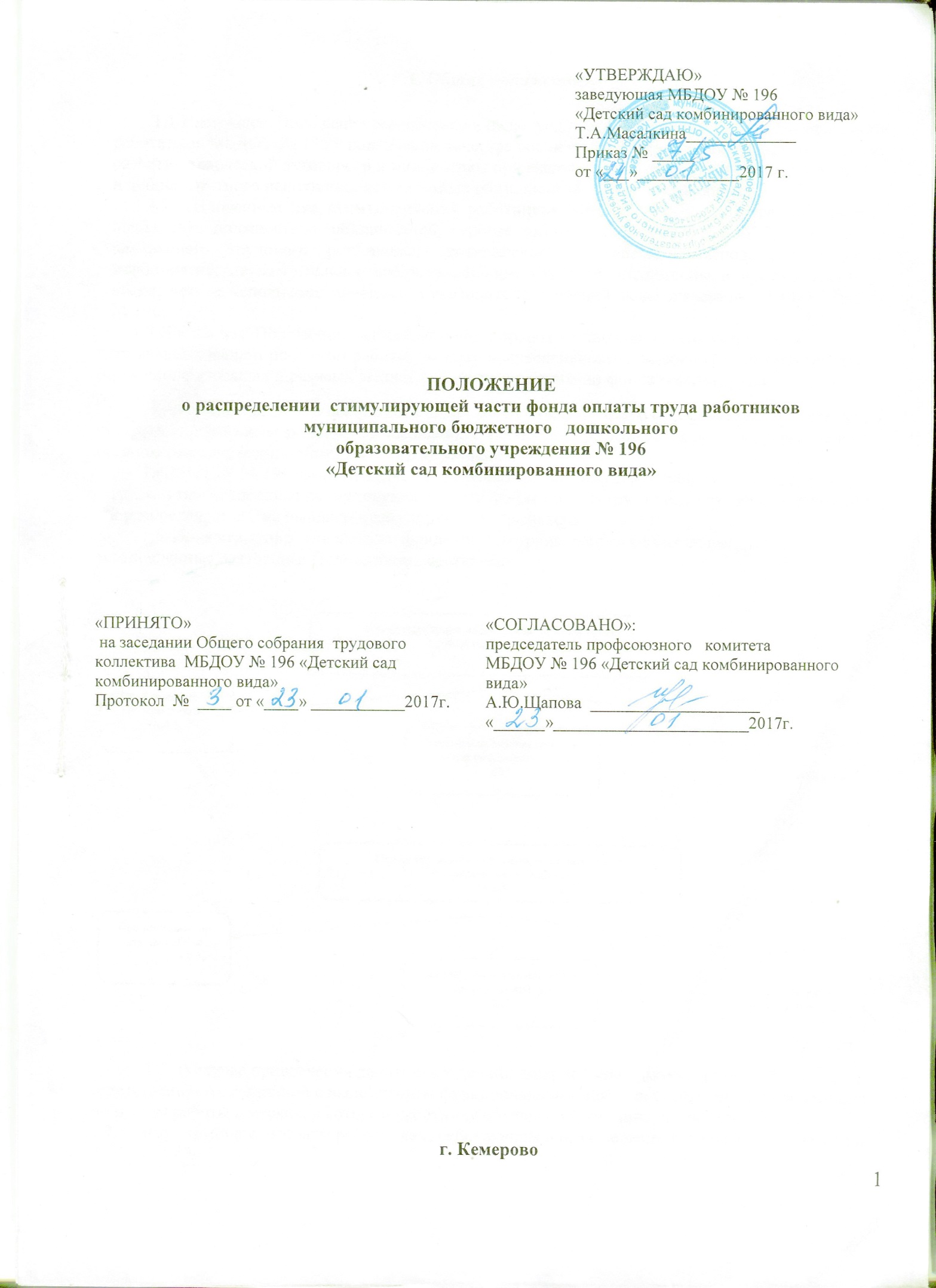 г. Кемерово1. Общие положения 1.1.Настоящее  Положение разработано в целях усиления материальной заинтересованности работников МБДОУ № 196 в повышении качества воспитательного и образовательного процесса, развитии творческой активности и инициативы при выполнении поставленных задач, успешного и добросовестного исполнения должностных обязанностей, закрепления кадров.1.2. Основанием для стимулирования работников МБДОУ № 196 является качественное исполнение должностных обязанностей, строгое соблюдение Устава МБДОУ № 196, правил внутреннего трудового распорядка, своевременное и успешное выполнение плановых мероприятий, неукоснительное соблюдение норм трудовой дисциплины и профессиональной этики, четкое исполнение приказов  руководителя, решений педагогического Совета МБДОУ    № 196.        1.3.Настоящее  Положение  регламентирует  порядок установления стимулирующих премиальных выплат по итогам работы,  выплат за интенсивность и высокие результаты работы, иных поощрительных и разовых выплат при наличии экономии фонда оплаты труда.Конкретные виды и доли каждого вида выплат МБДОУ № 196 определяет самостоятельно и утверждает локальным актом по согласованию с выборным профсоюзным органом учреждения и органом государственно-общественного управления.       1.4.МБДОУ № 196 самостоятельно определяет долю стимулирующей части фонда оплаты труда, в том числе долю стимулирующей части фонда оплаты труда педагогических работников, и распределяет его на выплаты стимулирующего характера.          1.5. Доля стимулирующей части фонда оплаты труда, направляемая на выплаты установленные настоящим Положением,  составляет:  1.6. В случае привлечения работника к дисциплинарной или административной ответственности, связанной с выполнением функциональных обязанностей, премиальная выплата по итогам работы в месяце, в котором работнику объявлено взыскание, не выплачивается.1.7. Стимулирующие выплаты работникам, работающим в режиме неполного рабочего времени и на условиях внешнего совместительства, устанавливаются от нагрузки    или за  фактически отработанное время.2.   Премиальные выплаты по итогам работы.2.1  Премиальные выплаты по итогам работы устанавливаются работникам МБДОУ №196 в виде премии по результатам качественного выполнения ими должностных обязанностей.     2.2. Премиальные выплаты по итогам работы работникам устанавливается по результатам работы МБДОУ № 196 за год и выплачивается в течение года.         В целях более полного и своевременного использования бюджетных средств  в течение расчетного периода (срок, на который устанавливается стимулирующая выплата) может производиться перерасчет стоимости балла премиальных выплат по итогам работы и, соответственно, размера начисленных выплат.   2.3. Установление премиальных выплат по  итогам работы осуществляет премиальная комиссия (далее комиссия),  с обязательным участием в ней представителя первичной профсоюзной организации. Состав премиальной комиссии  утверждается приказом руководителя  по МБДОУ№ 196.    2.4.Установление  премиальной выплаты по итогом работы работникам учреждения осуществляется исходя из количества набранных баллов по показателям стимулирования, установленных для каждой категории работников. (Показатели  оценки качества работы в МБДОУ № 196 по каждой должности прописаны в приложении № 1  к  настоящему Положению), и  размера стимулирующего фонда, имеющегося у МБДОУ № 196  на момент установления премиальной выплаты (плановый размер стимулирующего фонда за вычетом фактически начисленных сумм из фонда стимулирования, исчисленных нарастающим итогом с начала года).    2.5. Каждому показателю стимулирования работников учреждения установлены индикаторы его измерения, оцениваемые определенным количеством баллов. Общая сумма баллов  по показателям стимулирования определенной категории работников МБДОУ № 196 составляет максимальное количество баллов. Стоимость балла по виду выплат определяется как частное от планового размера доли стимулирующего фонда, направленного на данную выплату с учетом сложившейся экономии по фонду оплаты труда, распределенной пропорционально видам выплат, и фактически набранного количества баллов всеми работниками учреждения данной категории по данной выплате.Максимальное количество баллов, устанавливаемое для  каждой категории работников учреждения:  Педагогический персонал:Воспитатели  - 100 баллов;Прочий педагогический персонал - 60 баллов;              Учебно-вспомогательный персонал -  50 баллов; Административно-управленческий персонал – 40 баллов; Обслуживающий персонал –  30 баллов .УВР и обслуживающий персонал, имеющие внутреннее или внешнее совместительство с нагрузкой не менее 0,5 ставки, а также совмещающие две должности оценивают себя и заполняют оценочные листы по двум должностям.2.6.Порядок заполнения оценочных листов:2.6.1. Комиссия совместно с руководителем МБДОУ № 196 самостоятельно разрабатывает показатели  деятельности по каждой категории работников ДОУ.    2.6.2. Каждому работнику МБДОУ № 196  2 раза в год (на 1 апреля и на  1 октября) выдается оценочный лист, в котором работник оценивает результаты своей работы, проставляя баллы по индикаторам измерения показателей деятельности. 2.6.3. Заполненные работниками оценочные листы передаются в мониторинговую группу, которая утверждается приказом руководителя.      2.7. В состав мониторинговой группы входят: руководитель учреждения, старший воспитатель, старшая медицинская сестра, завхоз, председатель  медико - психолого-педагогического консилиума ДОУ. Они  оценивают  качество деятельности  работников соответствующих категорий, проставляя баллы в оценочных листах работников.     2.8. Работники МБДОУ № 196 передают заполненные оценочные листы:Педагогический персонал (кроме старшего воспитателя) – старшему воспитателю и председателю  медико - психолого-педагогической комиссии ДОУ;УВР – старшей медицинской сестре;Работники из числа  обслуживающего персонала – завхозу.Работники из числа административно - управленческого персонала, медицинские работники, старший воспитатель, делопроизводитель - руководителю учреждения.    2.9.   Руководитель МБДОУ № 196 дает оценку деятельности каждому сотруднику ДОУ.       2.10. Мониторинговая группа предает заполненные оценочные листы в премиальную комиссию с заполненной информацией.2.11.Работникам МБДОУ № 196, отказывающимся заполнять оценочный лист по личным мотивам или отсутствующим на работе по уважительной причине в период проведения самооценки в оценочных листах, мониторинговая группа вправе заполнить оценочные листы и проставить свою оценку деятельности этих сотрудников.   2.12. Комиссия  рассматривает результаты количества набранных баллов и устанавливает размер премий персонально по каждому работнику МБДОУ № 196 и доводит до сведения каждого работника  под роспись. Решение комиссии согласовывается с выбранным органом первичной профсоюзной организации. Все результаты рассмотрения заносятся в протокол заседания комиссии о достигнутых значениях индикаторов показателей стимулирования по видам выплат;о набранной сумме баллов за показатели стимулирования по видам выплат;об итоговом количестве набранных баллов всеми работниками учреждения по видам выплат;о плановом размере стимулирующего фонда по видам выплат и фактически начисленных суммах премий из фонда стимулирования, исчисленных нарастающим итогом с начала года, по видам выплат;о стоимости балла по видам выплат (плановый размер причитающейся доли выплат из стимулирующего фонда за вычетом фактически начисленных сумм по соответствующим выплатам, исчисленных нарастающим итогом с начала года, деленной на итоговую сумму баллов всех работников по соответствующей выплате).(приложение № 2 к настоящему Положению). На основании протокола руководитель МБДОУ № 196  издает приказ, который является основанием для выплаты.  2.13. Работники МБДОУ №196 имеют право присутствовать на заседании комиссии и  давать необходимые пояснения.     2.14.  Разногласия, возникшие при установлении баллов самим работником и членами мониторинговой группы, разрешаются в премиальной комиссии, в присутствии работника, с изложением обоснованности оценки одной и другой сторонами.     2.15.  Разногласия, возникшие при расхождении в оценке, принимаются путем открытого голосования большинством голосов, при условии присутствия не менее половины членов комиссии.    2.16. Педагогические работники, АУП, УВР и  прочий персонал МБДОУ № 196 вновь принятые на работу, вышедшие из отпуска по уходу за ребенком, находящиеся на длительном больничном, при переводе на другую должность  имеют право (до предоставления в премиальную комиссию оценочных листов и оценку своей работы) на фиксированную премиальную выплату.Педагогический персонал – 2000 рублей.Прочий персонал – 1000 рублей.3. Выплаты за интенсивность и высокие результаты работы.       3.1. Перечень отдельных видов деятельности, за реализацию которых работникам устанавливаются выплаты за интенсивность и высокие результаты работы, определяется МБДОУ № 196 исходя из основных направлений политики, реализуемых в области образования Президентом Российской Федерации, Правительством Российской Федерации, органами государственной власти Кемеровской области, органами местного самоуправления, муниципальными органами управления образования, администрацией  МБДОУ № 196.       3.2. К выплатам за интенсивность и высокие результаты работы относятся: премии за реализацию отдельных видов деятельности учреждения;  особый режим работы (связанный с обеспечением безаварийной, безотказной и бесперебойной работы инженерных и хозяйственно-эксплуатационных систем жизнеобеспечения учреждения);  премии за организацию и проведение мероприятий, направленных на повышение авторитета и имиджа МБДОУ № 196 среди населения;  успешное выполнение особо важных и срочных работ; оперативность и качественный результат: интенсивность труда (наполняемость группы выше нормы).     3.3. Выплаты за интенсивность, и высокие результаты работы труда устанавливаются приказом руководителя в денежном отношении к должностному окладу, на месяц, квартал, полгода, по согласованию с выборной профсоюзной организацией в виде премий.3.3.1. Выплаты за успешное выполнение особо важных и срочных работ; оперативность и качественный результат:        3.3.2. За реализацию отдельных видов деятельности учреждения: 3.3.3  За организацию и проведение мероприятий, направленных на повышение                  авторитета и имиджа Учреждения  среди населения:3.3.4.  Разовые выплаты за интенсивность:Разовые выплаты за интенсивность носят единовременный характер и устанавливаются  работникам учреждений в  фиксированной сумме.       3.4. Специальная выплата педагогическим работникам и младшим воспитателям МБДОУ        №196 "Детский сад комбинированного вида" устанавливается в следующих размерах:1885 рублей воспитателям, младшим воспитателям учреждений;1000 рублей воспитателям, младшим воспитателям семейных групп учреждений;885 рублей прочему педагогическому персоналу учреждений (старший воспитатель, учитель-логопед, педагог-психолог, инструктор по физической культуре, музыкальный руководитель,  педагог дополнительного образования), осуществляющих свою деятельность с воспитанниками дошкольного возраста.Выплата педагогическим работникам и младшим воспитателям вводится с целью повышения качества образовательного процесса, обеспечения безопасности жизнедеятельности и сохранения здоровья детей, которое оценивается по следующим критериям:отсутствие жалоб со стороны родителей (законных представителей);отсутствие несчастных случаев и травм у детей;систематическое проведение в соответствии с планом работ профилактики инфекционных заболеваний и закаливающих процедур.Выплата педагогическим работникам и младшим воспитателям назначается ежеквартально на ставку (оклад) независимо от количества детей в группе. В случае выявления нарушения по одному или нескольким критериям выплата на следующий квартал не назначается.При выполнении воспитателем, младшим воспитателем, педагогическим работником должностных обязанностей в объеме менее чем на одну ставку, назначение выплаты педагогическим работникам и младшим воспитателям осуществляется пропорционально нагрузке и отработанному времени.При выполнении воспитателем, младшим воспитателем, педагогическим работником должностных обязанностей в одном учреждении более чем на ставку, размер выплаты не увеличивается.Выплата педагогическим работникам и младшим воспитателям назначается как по основному месту работы, так и работающим в учреждениях на условиях внешнего совместительства.  Для назначения выплаты издается приказ руководителя учреждения 3.5. Специальная выплата медицинским работникам МБДОУ № 196 "Детский сад комбинированного вида" устанавливается (далее выплата медицинским работникам) в следующих размерах:1885 рублей  медицинским сестрам;Выплата медицинским работникам назначается при соблюдении следующих условий:отсутствие жалоб со стороны родителей (законных представителей);систематическое проведение в соответствии с планом работ профилактики инфекционных заболеваний и закаливающих процедур;выполнение рекомендаций по оздоровлению детей по итогам повозрастной диспансеризации и диспансеризации детей подростков.Выплата назначается приказом руководителя  МБДОУ № 196  сроком на квартал. В случае выявления нарушения по одному или нескольким критериям выплата на следующий квартал не назначается.При выполнении медицинским работником должностных обязанностей в объеме менее чем на одну ставку, назначение выплаты осуществляется пропорционально нагрузке и отработанному времени.При выполнении медицинским работником должностных обязанностей в одном учреждении более чем на ставку, размер выплаты не увеличивается.При выполнении медицинским работником должностных обязанностей в разных учреждениях выплата медицинским работникам назначается в каждом учреждении.3.6.  Специальная выплата педагогическим и медицинским работникам МБДОУ № 196 "Детский сад комбинированного вида"- молодым специалистам (далее - выплата молодым специалистам) выплачивается по основному месту работы. Молодыми специалистами являются лица, указанные в пункте 2 статьи 14 Закона Кемеровской области от 05.07.2013 N 86-ОЗ "Об образовании".  Выплата молодым специалистам устанавливается в размере:850 рублей - при стаже работы до одного года;640 рублей - при стаже работы от одного года до двух лет;420 рублей - при стаже работы от двух до трех лет;1060 рублей - при стаже работы до трех лет и при наличии диплома с отличием.Назначение выплаты молодым специалистам производится по заявлению работника.К заявлению должны прилагаться следующие документы:- копия паспорта;- копия диплома об окончании образовательного учреждения высшего образования, профессионального образовательного учреждения или учреждения дополнительного профессионального образования по программе ординатуры;- копия трудовой книжки;- копия приказа о назначении на должность педагогического, медицинского работника в образовательном учреждении.Выплата молодым специалистам производится ежемесячно с момента подачи заявления.Выплата молодым специалистам не производится в период нахождения в отпуске по беременности и родам, отпуске по уходу за ребенком, отпуске без сохранения заработной платы, а также в период прохождения военной службы по призыву и возобновляется при условии возвращения молодого специалиста на прежнее место работы на должность педагогического работника и медицинского работника.   3.7. Показатели стимулирования за интенсивность и высокие результаты работы отражаются  в локальном акте учреждения, регламентирующем порядок и условия оплаты труда работников МБДОУ№ 196.    3.8. Работнику не качественно или не в полном объеме выполняющему  возложенные на него виды дополнительных работ, выплат  за  интенсивность и высокие результаты работы могут быть отменены, или изменены в размерах,  приказом руководителя.4. Иные поощрительные  и разовые выплаты.  4.1. Иные поощрительные и разовые выплаты  осуществляются за счет установленной на эти цели доли стимулирующего фонда и экономии по фонду оплаты труда, с учетом неиспользованных средств централизованного фонда учреждения.         4.2. Размеры, показатели  поощрительных и разовых выплат рассматривается комиссией по премированию (далее комиссия)  и согласовываются с представителем профсоюзной организацией. 4.3. Предложения по премированию  работников готовятся  администрацией учреждения и выносятся на обсуждение комиссии.               4.4. Комиссия  принимает решение об установлении поощрительных и разовых выплат  открытым голосованием, при условии присутствия не менее половины ее членов.    4.5.  Решение  комиссии оформляется протоколом, на основании которого руководитель учреждения издает приказ о премировании.       4.6. Иные поощрительные и разовые  выплаты носят единовременный характер и устанавливаются  работникам учреждений в абсолютном значении к окладу (должностному окладу) и максимальным значением не ограничиваются.Материальная помощь в МБДОУ № 196 выплачивается единовременно  на основании письменного заявления работника  в следующих случаях:в связи со смертью  близких родственников –  от 2000 рублей.на лечение (в зависимости от тяжести заболевания) – от 2000  руб. до 5000  руб.при трудной жизненной ситуации (в том числе и в связи со стихийными бедствиями) –  2000 руб.Премии  к следующим датам:к юбилейным датам работника и  к профессиональным праздникам -  500 руб.4.7.  Премии в МБДОУ № 196 "Детский сад комбинированного вида" устанавливаются работникам в конкретных суммах, в пределах,  имеющихся у учреждения  средств и максимальными размерами не ограничиваются.Приложение № 1к положению о распределении стимулирующей части фонда оплаты труда работников МБДОУ № 196 «Детский сад комбинированного вида»От 24.01.2017 г.Показатели стимулирования деятельности  старшего воспитателя (максимальное количество баллов – 60) Показатели стимулирования деятельности музыкального руководителя   (максимальное количество баллов –60) Показатели стимулирования деятельности инструктора по физическому воспитанию   (максимальное количество баллов –60)  Показатели стимулирования деятельности учителя-логопеда   (максимальное количество баллов –60)Показатели стимулирования деятельности ПДО хореограф   (максимальное количество баллов –60)   Показатели стимулирования деятельности ПДО по ИЗО   (максимальное количество баллов –60)                Приложение № 1 к  положению о распределении стимулирующей части фонда оплаты трудаработников МБДОУ № 196   Показатели оценки качества работы в МБДОУ № 196 «Детский сад комбинированного вида» по каждой должности.Показатели стимулирования деятельности вахтера   МБДОУ № 196 (максимальное количество баллов 30)Показатели стимулирования деятельности сторожа   МБДОУ № 196 (максимальное количество баллов 30)Показатели стимулирования деятельности дворника   МБДОУ № 196 (максимальное количество баллов 30)Показатели стимулирования деятельности  уборщика производственных помещений  МБДОУ № 196 (максимальное количество баллов 30)Показатели стимулирования деятельности кастелянши   МБДОУ № 196 (максимальное количество баллов 30)Показатели стимулирования деятельности машиниста по стирке белья  МБДОУ № 196 (максимальное количество баллов 30)Показатели стимулирования деятельности делопроизводителя МБДОУ № 196 (максимальное количество баллов          ) Показатели стимулирования деятельности учителя-логопеда   МБДОУ № 196 (максимальное количество баллов –60)Показатели стимулирования деятельности ПДО хореограф   МБДОУ № 196 (максимальное количество баллов –60)                          Показатели стимулирования деятельности ПДО по ИЗО  МБДОУ № 196 (максимальное количество баллов –60) Показатели стимулирования деятельности музыкального руководителя  МБДОУ № 196 (максимальное количество баллов –60) Показатели стимулирования деятельности инструктора по физическому воспитанию  МБДОУ № 196 (максимальное количество баллов –60) Показатели стимулирования деятельности  старшего воспитателя МБДОУ № 196 (максимальное количество баллов – 60)                Показатели стимулирования  медицинской сестры   МБДОУ № 196 (максимальное количество баллов –50)               Показатели стимулирования деятельности  старшей медицинской сестры   МБДОУ № 196 (максимальное количество баллов –50)Ф.И.О._________________________________________________________________________________________________За Период с  01.10.2016г.  по 31.03.2017 г  Показатели стимулирования деятельности младшего воспитателя МБДОУ № 196 (максимальное количество баллов – 50)                                   Показатели стимулирования деятельности завхоза  МБДОУ № 196 (максимальное количество баллов –40) Показатели стимулирования деятельности кухонного рабочего    МБДОУ № 196 (максимальное количество баллов –30)                         Показатели стимулирования деятельности кладовщика     Показатели стимулирования деятельности учителя-логопеда   МБДОУ № 196 (максимальное количество баллов –60)Показатели стимулирования деятельности ПДО хореограф   МБДОУ № 196 (максимальное количество баллов –60)                         Показатели стимулирования деятельности ПДО по ИЗО  МБДОУ № 196 (максимальное количество баллов –60)Показатели стимулирования деятельности музыкального руководителя  МБДОУ № 196 (максимальное количество баллов –60)Показатели стимулирования деятельности инструктора по физическому воспитанию  МБДОУ № 196 (максимальное количество баллов –60)Показатели стимулирования деятельности  старшего воспитателя МБДОУ № 196 (максимальное количество баллов – 60)Показатели стимулирования деятельности старшей медицинской сестры   МБДОУ № 196 (максимальное количество баллов –50)Показатели стимулирования деятельности  медицинской сестры  (максимальное количество баллов – 50) Показатели стимулирования деятельности младшего воспитателя МБДОУ № 196 (максимальное количество баллов – 50)                                  Показатели стимулирования деятельности завхоза  МБДОУ № 196 (максимальное количество баллов –40)Показатели стимулирования деятельности кухонного рабочего    МБДОУ № 196 (максимальное количество баллов –30)                         Показатели стимулирования деятельности кладовщика    МБДОУ № 196 (максимальное количество баллов –30)Показатели стимулирования деятельности машиниста по стирке белья    МБДОУ № 196 (максимальное количество баллов –30)Показатели оценки качества работы в МБДОУ № 196 «Детский сад комбинированного вида» по каждой должности.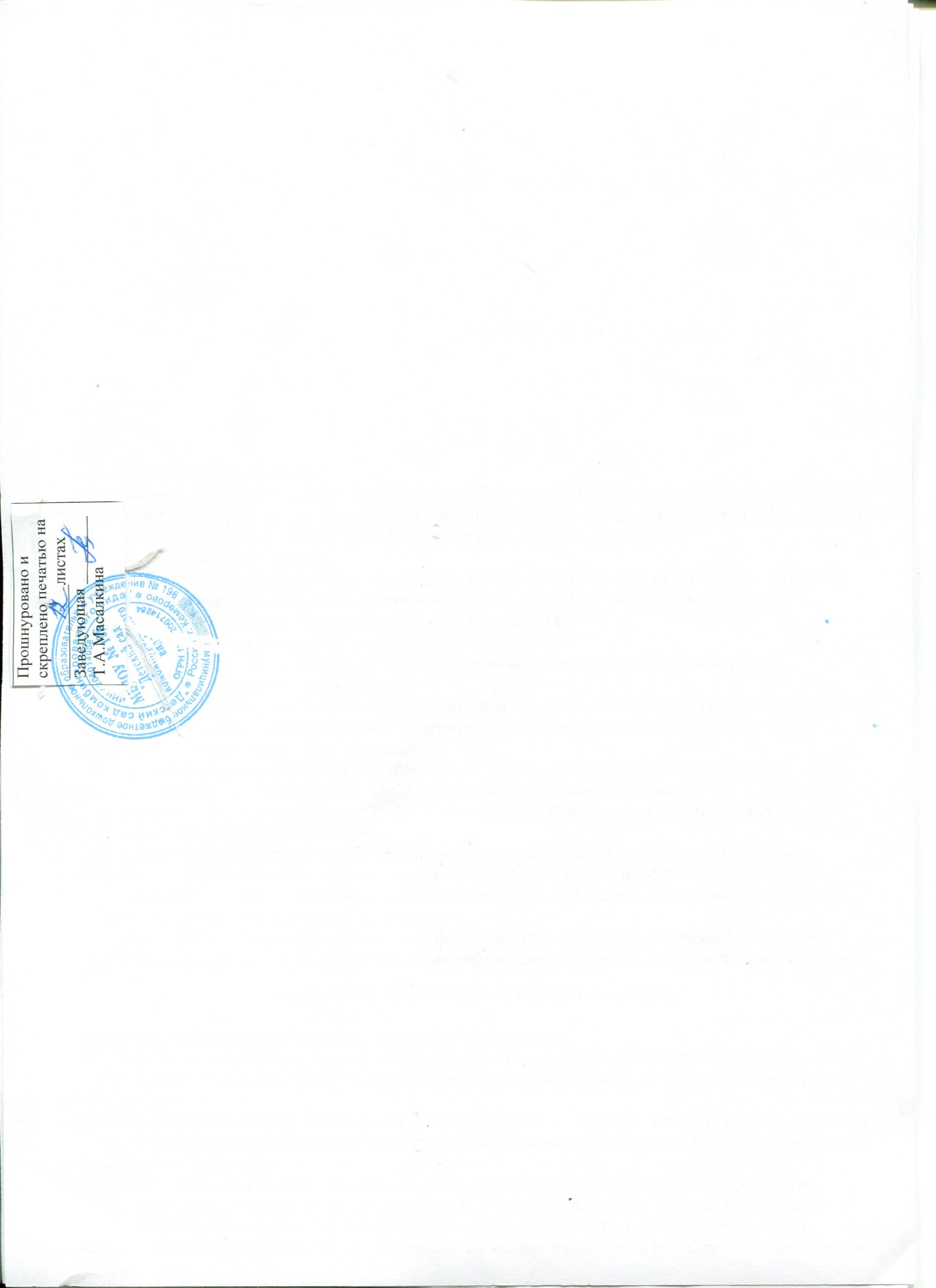 № П\ПНаименование выплатРазмер1.выполнение  работ  по обеспечению безопасности пребывания детей в помещениях и на территории Учреждения2000 руб.2.за выполнение  работы  мониторинговой группы и комиссии по премированию и распределению стимулирующей части  фонда оплаты труда персонала Учреждения 1 000 руб.3выполнение  работ   с электронными базами учреждения:   - оператор АИС, Доксель;  - сайт ДОУ- оператор мониторинга по здоровьесбережению;  - оператор мониторинга по  энергоэффективности « АРМ» и др.2 000 руб..4своевременная обработка электронной почты ( сбор, отсылка информационных писем и др.1000 руб.5выполнение  работ  в должности председателя  профсоюзного комитета500 руб.6выполнение  работ  по доставке печатной корреспонденции: (письма, договоры и т.д.).500 руб.7выполнение работ   по изготовлению: -учебных пособий; -нестандартного оборудования;-картотек;-дидактических пособий, игр300 руб.1000 руб.500 рублей700 рублей8выполнение   работ   по  наставничеству над молодыми специалистами и педагогами, имеющими стаж работы до 5 лет2000 руб9выполнение  работ за руководство и участие в работе методических объединениях:- городской уровень- районный уровень 2000 руб.1 500 руб.10выполнение  работ по сопровождению детей на экскурсии, театр  1500 руб.11выполнение  работ по  организации  помощи сотрудникам находящимся в больнице, сотрудникам, вышедшим на пенсию   1000 руб.12Оформление тематических информационных стендов500 рублей13За организацию работы по адаптации вновь поступающих детей2000. руб.14за  выполнение работ   по организации и уходу за детьми – инвалидами в условиях ДОУ (инклюзивное образование). За 1ребёнка.1 000 руб.15за  выполнение  работ   в  ПМПК:- городской уровень  - уровень ДОУ2000 руб.1500 руб.16За выполнение  работ  в качестве актеров на детских праздниках:                   - за каждую роль                   - за каждую ведущую роль500 руб.1000 руб.17за выполнение  работ  по пошиву детских костюмов к праздникам, конкурсам, соревнованиям:- изготовление простого детского костюма;- изготовление сложного детского костюма;- изготовление костюма для взрослого 300 руб.600 руб.1000 руб.18За изготовление атрибутов для утренников, конкурсов, игр;  - за оформления зала500 руб.2000 руб.19Разработка индивидуальных программ сопровождения детей с особыми образовательными потребностями1500руб.20За работу по ликвидации аварийных ситуаций, связанных с угрозой остановки деятельности учреждения, предупреждению случаев аварийных ситуаций и профилактические работы 3000 руб.21 выполнение  срочных работ: - участие в  благоустройстве территории- в зимний период по строительству снежных городков и зимних построек;-за очистку кровли здания, козырьков  от снега- летний период уход за клумбами и огородом, спил сухих веток и деревьев- кошение травы- осенью уборка листвы;-за работу по очистке ливневых стоков на крыше зданияОт 200 руб до 1500 руб.От 500.00 до 3000.00От 500 .00 до 5000.00От 500 руб. до 2000 руб.От 1000 руб. до 2000 руб.от 500 руб. до 1500 руб.1500 рублей22Помощь педагогам в оформлении материалов для аттестации на первую или высшую категорию2000 руб.23Оформление игровых участков нестандартным оформлением по сезонамОт 500 руб. до 5000 руб.24выполнение  работ по  заготовке  овощей их переборку   в течение годаОт 1500 руб. 25за выполнение  работ    в  овощехранилище по  содержанию помещения в чистоте 1000 руб.26за выполнение  работ по сбору  пищевых отходов 500 руб.27за  выполнение  работ  за помощь по одеванию и раздеванию детей ясельной группы   на прогулку 700 руб.28за  выполнение  объема работ   по ремонту мебели, спортивного инвентаря и оборудования, монтажу учебного и хозяйственного оборудования2 000 руб.29за  выполнение     погрузочно – разгрузочных работОт 200 руб. до 2000 руб.30За выполнение работ по текущему ремонту здания (побелка, покраска, затирочные работы)От 500 руб. до  5000 руб.31Эффективность и своевременность исполнения управленческих заданийОт 700 руб.32за  выполнение  работ   по ежедневной доставке овощей из овощехранилища ДОУ 1500 руб.33За выполнение  работы повышенной сложности: -стирка, чистка ковров, - жалюзи, -театральных костюмов, -мытьё осветительной арматуры. 300 руб. за 1 ковёр;300 руб. за окно.200 руб за костюм.100 руб.  34За выполнение  работы по заточке ножей для пищеблока500 руб.35За выполнение  работы по маркировке посуды и инвентаря  для пищеблока и групп.300 руб.36Ведение документации : протоколы педсоветов, собраний, совещаний, заседаний и.т.п.700 руб.37За  создание безопасных условий организации трудового и образовательного процесса800 руб.№ П\ПНаименование выплатРазмер1за  ведение документации и выполнение   работ:  по охране труда;соблюдения техники безопасности; антитеррористической безопасности ГО и ЧС ;противопожарной безопасности;1 000  руб.За каждый вид3за  выполнение  работ    по разработке  нормативно – технической и организационной документации  Учреждения (локальные акты, положения и пр.)1000 руб.4за  выполнение  работ    по связям  с общественными  организациями города (пенсионный фонд,  военкомат, благотворительный фонд, городская больничная касса, страховые компании ДМС)  1 000 руб.6за  выполнение  работ  членам постоянно действующих комиссий: - инвентаризационной; -по предупреждению травматизма;- аттестации рабочих мест;-санитарной; 700 руб.№ П\ПНаименование выплатРазмер1за  выполнение дополнительного объема работ  по сотрудничеству с МОУ ДПО «НМЦ», КРИПК и ПРО  и   проведению на базе Учреждения  областных, городских, районных мероприятий различной направленности (конкурсы, экспериментальные, опорные методические площадки, сотрудничество с педагогическим колледжем и т.д.):- областной уровень- городской уровень - районный уровень - уровень ДОУ       3 000 руб.2500 руб.1500 руб.1000 руб.2за  выполнение дополнительного объема работы   по преемственности со школой2000 руб.3организация дней здоровья, дней открытых дверей, акций2000 рублей4Освещение педагогического опыта в СМИ2000 рублей5Подготовка буклетов, оформление информационных стендов о деятельности учреждения1000 рублей6Составление презентаций о работе учреждения1000 рублей7Разработка анкет для родителей и анкетирование  с целью изучения потребностей родителей1000 рублей8Сопровождение детей на конкурсы за рамками рабочего времени500 руб.9Работа по привлечению родителей к участию в конкурсах вне ДОУ700 руб.№ П\ПНаименование выплатРазмер1Высокий  уровень исполнения важных и срочных заданий,  не предусмотренных планом работ учреждения или конкретного работника, и не связанных с  выполнением основных должностных обязанностей (в приказе по учреждению конкретизируется, за какое задание (работу), выполненную на высоком уровне  работник премируется)От 500 руб. до 3 000 руб.2По итогам организации и проведения  на базе учреждения мероприятий различной направленности, перечень которых не включен в показатели стимулирования работников учреждения (в приказе  по учреждению конкретизируется: за организацию и качественное проведение какого мероприятия работник премируется)3500  руб.3За оперативность и качественный результат1 000 руб.За проведение мастер класса для учреждений города; 3000 руб.6За подготовку к новому учебному году5 000 руб.7За призовые места в смотре конкурсе I  место – 2000 руб.II  место – 1000 руб.III место – 500 руб.ПОКАЗАТЕЛИ  ДЕЯТЕЛЬНОСТИ  ВОСПИТАТЕЛЯ  100 балловПОКАЗАТЕЛИ  ДЕЯТЕЛЬНОСТИ  ВОСПИТАТЕЛЯ  100 балловПОКАЗАТЕЛИ  ДЕЯТЕЛЬНОСТИ  ВОСПИТАТЕЛЯ  100 балловПОКАЗАТЕЛИ  ДЕЯТЕЛЬНОСТИ  ВОСПИТАТЕЛЯ  100 балловПОКАЗАТЕЛИ  ДЕЯТЕЛЬНОСТИ  ВОСПИТАТЕЛЯ  100 балловПОКАЗАТЕЛИ  ДЕЯТЕЛЬНОСТИ  ВОСПИТАТЕЛЯ  100 балловПОКАЗАТЕЛИ  ДЕЯТЕЛЬНОСТИ  ВОСПИТАТЕЛЯ  100 балловПОКАЗАТЕЛИ  ДЕЯТЕЛЬНОСТИ  ВОСПИТАТЕЛЯ  100 баллов№п/пКритерии и показателиИндикаторыФормула расчетаЦелевое назначение показателяОценка баллаКонтрольный периодИсточник информирования1.     Раздел 1. Качество и доступность образования1.     Раздел 1. Качество и доступность образования1.     Раздел 1. Качество и доступность образования1.     Раздел 1. Качество и доступность образования1.     Раздел 1. Качество и доступность образования1.     Раздел 1. Качество и доступность образования1.     Раздел 1. Качество и доступность образования1.     Раздел 1. Качество и доступность образования1.Создание условий развития ребенка, развивающей образовательной среды в соответствии с реализуемой образовательной программой(п.2.4. ФГОС)1.1. Соответствие предметно-пространственной среды требованиям реализуемой образовательной программы: соответствие среды возрастным особенностям; обеспечение возможности общения и совместной деятельности, двигательной активности и уединения; создание содержательно-насыщенной, трансформируемой, полифункциональной, вариативной, доступной и безопасной среды. (п. 3.3. ФГОС)Соответствие требованиям реализуемой программысоответствуетчастично не соответствуетчастично соответствуетне соответствует6420Раз в полугодиеРезультаты тематического контроля, смотра-конкурсаСоздание условий развития ребенка, развивающей образовательной среды в соответствии с реализуемой образовательной программой(п.2.4. ФГОС)1.2. Создание условий для участия родителей (законных представителей) в образовательной деятельности. (п.3.1. п.п.6 ФГОС)Разнообразие форм включения родителей в образовательную деятельность Использование разнообразных формЧастичное использование(не менее 3-4 форм)Более 6 форм - 5Менее 6 форм - 3Раз в полугодиеРезультаты контроля, планирование, отчет на странице сайта, конспекты, итоговые материалы, конкурсы, выставки с участием родителейСоздание условий развития ребенка, развивающей образовательной среды в соответствии с реализуемой образовательной программой(п.2.4. ФГОС)1.3. Удовлетворенность родителей качеством образовательных услуг.Отсутствие обоснованных жалоб со стороны родителей (законных представителей) Факт наличия положительных отзывов/ отсутствие обоснованных жалобположительные отзывыналичие жалоб30Раз в полугодиеОтзывы на сайте УО,отзывы на сайте ДОУ,журнал отзывовСоздание условий развития ребенка, развивающей образовательной среды в соответствии с реализуемой образовательной программой(п.2.4. ФГОС)1.4. Достижения воспитанников. Участие в конкурсах, выставках, музыкально-театрализованных представлениях,  фестивалях,спартакиадах, интернет-конкурсахНаличие дипломов, грамот, сертификатов, свидетельств.Региональный уровеньМуниципальный уровеньУровень ДОУВсерос./м/народ. ур, интернет-конкурсы5-побед.3-участ.4-побед.3-участ.3-побед.2-участ.2-побед.1-участ.(макс. к-во баллов -5)Раз в полугодиеСправка руководителя, наличие дипломов, грамот, сертификатов, приказы1.5. Использование дополнительныхпроектов (социальных, индивидуаль-ных, групповых и т.д.)Факт проведения/ Подтверждающие материалы/5  и более4  и менее   5  2 1 раз в полугодиеНаличие конспектов, планов, фото.Журнал контроля.1.6. Качественная организация воспитательно-образовательного процессаСоблюдение методикВысокий уровеньСредний уровеньНизкий уровень7301 раз в полугодиеЖурнал контроля.2.      Раздел 2. Повышение профессиональной компетенции воспитателя2.      Раздел 2. Повышение профессиональной компетенции воспитателя2.      Раздел 2. Повышение профессиональной компетенции воспитателя2.      Раздел 2. Повышение профессиональной компетенции воспитателя2.      Раздел 2. Повышение профессиональной компетенции воспитателя2.      Раздел 2. Повышение профессиональной компетенции воспитателя2.      Раздел 2. Повышение профессиональной компетенции воспитателя2.      Раздел 2. Повышение профессиональной компетенции воспитателя2Повышение профессиональной компетенции воспитателя2.1. Прохождение процедуры сертификации на региональном, муниципальном уровняхНаличие сертификатаРегиональныйМуниципальный54На период действия сертификатаСертификат2.2. Участие в экспериментальных инновационных проектах,  творческих группах, опорно-методических площадках, разработка авторских программУчастие не реже 1 раза в годРегиональныйМуниципальныйУровень ДОО543Раз в годПриказ ДОУ, наличие материалов.2.3. Наличие публикации в периодических изданиях, сборниках различного уровня, разработка авторских технологий, сборников, методических разработок, пособий.Наличие дипломов, свидетельств, материалов.РегиональныйМуниципальный Уровень ДОО543Раз в полгодаМатериалы публикации, размещение в сети Интернет (ссылка)2.4.  Результативное распространение и обобщение педагогического опыта (проведение мастер-классов, открытых занятий, мероприятий, выступления на конференциях, семинарах, педагогических советах).Публикации в сети Интернет.Наличие материаловРегиональныйМуниципальныйУровень ДООИнтернет-публикации653  за каждое занятие(макс. к-во баллов -6)3Раз в полугодиеПриказ, материалы, конспекты.2.5. Участие в конкурсах профессионального мастерства  «Лесенка успеха», «Лучший социальный проект», «Лучший педагог-наставник» и др.Наличие диплома победителя, призера, материалыОбластной уровеньМуниципальный уровеньУровень ДОУПобедитель-10Призер-8Участник-7Победитель-7Призер-6Участник-5Победитель-5Призер-4Участник-3Раз в годРаз в полгодаНаличие дипломов, грамот, сертификатов и т.д.2.6. Муниципальные конкурсы профессионального мастерства/ конкурсы профессионального мастерства, проводимые образовательной организациейНаличие диплома, грамот, материаловПобедительПризерУчастник542Раз в год/Раз в полгодаНаличие дипломов, грамот, сертификатов и т.д.2.7. Своевременность и качество заполнения документации Соблюдение сроков исполнения, уровень исполнения. Оптимальный уровеньДопустимый уровень52 Раз в полгодаНаличие материалов, журнал контроля2.8. Рациональное и целесообразное использование современных образовательных технологий,  мультимедийных  средств, компьютерных программ (Word, Exell и т.д.), интернет-сайтов, блоговЧастота использования/ Наличие сертификата пользователя ПК Постоянно - не постоянно 31Раз в полгодаРезультаты контроля3.          Раздел 3. Обеспечение сохранения и укрепления здоровья детей3.          Раздел 3. Обеспечение сохранения и укрепления здоровья детей3.          Раздел 3. Обеспечение сохранения и укрепления здоровья детей3.          Раздел 3. Обеспечение сохранения и укрепления здоровья детей3.          Раздел 3. Обеспечение сохранения и укрепления здоровья детей3.          Раздел 3. Обеспечение сохранения и укрепления здоровья детей3.          Раздел 3. Обеспечение сохранения и укрепления здоровья детей3.          Раздел 3. Обеспечение сохранения и укрепления здоровья детей3.1.Посещаемость детейДинамика выполненияЯс. гр. – 70 %Мл. гр. - 75%Ср. гр. -  80%Ст. гр. - 85%Подг. гр. - 90%7Раз в полгодаСправка медицинского работника3.2.Организация и проведение мероприятий, способствующих сохранению и укреплению здоровья детейРеализация здоровьесберегающих программ, технологий,  оздоровительных мероприятий (в т.ч. Дни Здоровья)Наличие и использованиеЧастичное использование53Раз в полгодаПлан работы, наличие программ, сценариев, конспектов, фото.Журнал контроля.3.3. Своевременность и качество   проведения прогулкиСоблюдение сроков исполнения, уровень исполнения. Оптимальный уровеньДопустимый уровеньНизкий уровень52 0Раз в полгодаПлан работы.Журнал контроля.3.4.  Отсутствие случаев травматизма, происшествий и заболеваний воспитанников во время организации ВОПОтсутствие/наличие травм во время ВОПОтсутствиеНаличие30Раз в полгодаСправка руководителя.4.          Раздел 4. Работа, не входящая в должностные обязанности4.          Раздел 4. Работа, не входящая в должностные обязанности4.          Раздел 4. Работа, не входящая в должностные обязанности4.          Раздел 4. Работа, не входящая в должностные обязанности4.          Раздел 4. Работа, не входящая в должностные обязанности4.          Раздел 4. Работа, не входящая в должностные обязанности4.          Раздел 4. Работа, не входящая в должностные обязанности4.          Раздел 4. Работа, не входящая в должностные обязанности4.4.1 Организация своевременной родительской платы Отсутствие/наличие задолжностиОтсутствие задолжностизадолжностьменее 1000 рублейзадолжностьсвыше 1000 рублей520Раз в полгодаРезультаты контролякритериипоказателиИзмерители (индикаторы)Расчёт показателя1. Эффективность организации воспитательно-образовательного процесса,  обеспечивающего результативность и качество дошкольного образования.Наличие основной образовательной программы, разработанной в соответстветствии с ФГОСНаличие программыНаличие – 5 баллов Качество и результативность методической работы с педагогическим коллективом ДОУ, направленной на повышение эффективности организации воспитательно-образовательного процессаКачество и результативность выполнения задач годового плана,  календарно-тематического  планирования  работы педагогов.90-100% - 10 баллов;70-89% -5 балл0в;50-69% -3 балладо 49 % - 0 баллов Уровень методической работы по повышению профессиональной компетентности педагогов ДОУ (самообразование, публикации)конкурсыНаличие документального подтверждения (публикации, проекты, методические разработки)Наличие   – 5 баллов;Отсутствие – 0 баллов организация мастер классов педагогами на уровне ДОУ Факт проведенияФакт организации - 5  Участие воспитанников и педагогов в конкурсах, фестивалях, смотрах.Уровень участияРезультат участияОбластной- 5 балловГородской - 4 баллов;Районный- 3 балла;(макс. 5 баллов)Победитель – 5 балловРабота по взаимодействию с социокультурными организациямиФакт взаимодействия (наличие договоров)3  и более- 5 баллов;менее 3 – 2  балла Обеспечение сохранения и укрепления  здоровья детей в условиях ДОУ.3.1. Уровень организации и проведение мероприятий педагогами, способствующих сохранению здоровья детей.Факт наличия и использования здоровьесберегающей  программы.наличие и использование  – 5 балчастичное  – 3 балла3.2. Отсутствие или наличие происшествий, травм по вине педагога в ДОУ среди детей во время организации воспитательно-образовательного процессаналичиеотсутствиеотсутствие – 5 баллов;наличие – 0 баллов4.  Эффективное использование современных образовательных технологий4.1  Информационно- методическое обеспечение воспитательно-образовательного процесса, соответствующее требованиям основной общеобразовательной программы Оснащенность методического кабинета (наличие методических разработок, информационных стендов в ДОУ,  наличие  рабочих программ, проектов и т.д.) Оптимальный – 5 баллов;Допустимый – 3 балла;Наличие замечаний –  0 баллов6.Эффективность взаимодействия с родителями6.1 Информированность родителей о деятельности ДОУФакт информированности, доступность и содержательность наглядной информации в родительских уголках, информационных стендах ДОУ, сайте ДОУОптимальный уровень – 5 баллов;Допустимый – 3 балла; наличие замечаний – 0 баллов7.Исполнительская дисциплина. Исполнение административных решений Выполнение правил Внутреннего трудового распорядкаФакт исполнения Исполнение – 5 баллов;Не исполнение – 0 балловкритериипоказателиИзмерители (индикаторы)Расчёт показателя1.Эффективность организации воспитательно-образовательного процесса,  обеспечивающего результативность и качество   музыкального образования Система работы с одаренными детьми, своевременное выявление талантливых детей, развитие творческих способностей детей Уровень  участия в конкурсах, фестиваляхРезультат участияОбластной- 10 балловГородской - 8 баллов;Районный- 5 баллов;(макс. 10 баллов)победитель – 7 баллов Обеспечение наглядным дидактическим материалом,  муз. оборудованием для реализации программыСоответствие требованиям программы Соответствие – 5Частичное соответствие - 3 Нетрадиционные формы  организации воспитательно-образовательной деятельностиФакт использованияИспользование разнообразных форм - 5 балЧастичное использование – 2 Участие в профессиональных конкурсах,  выставкахУровень участия Результат участияОбластной уровень  -  4 баллагородской  уровень – 3 балларайонный – 2 баллаДОУ – 1 баллмакс. 4 баллаПобедитель – 4 балла;Обеспечение сохранение здоровья Отсутствие травм в период воспитательно-образовательного процесса.ФактОтсутствияотсутствие – 3 балла Повышение  профессионального мастерства Использование инновационных технологий,  методов, новых программ, ТСО, видео, аудио аппаратуры.Факт использованияИспользование разнообразных форм -5 балловЧастичное  использование– 2 Обобщение и распространение передового опыта.Наличие публикаций,факт наличия – 3 балла Проведение открытых мероприятий, выступления на конференциях, семинарах, педагогических советахУровень проведенияОбластной- 10 баллаГородской - 8 балла;Районный- 7 балла;ДОУ – 5 балл; (макс. 10бал) Методическая, научно-исследовательская деятельность  Наличие собственных методических и дидактических разработок, рекомендаций, учебных программ, пособий, имеющих рецензию.факт наличия собственных методических разработок – 4 баллаЭффективность взаимодействия с родителями Вовлечение родителей в воспитательно-образовательный процесс.  Информационно-просветительская деятельность среди родителей.Количество родителей - участников мероприятий.75 - 50% -5 бал;49-25 % - 3балл;менее 25% -  2 баллаОтсутствие обоснованных обращений родителей по фактам  нарушения прав детейФакт наличия или отсутствия обоснованных жалобОтсутствие  жалоб – 3 баллаИсполнительская дисциплина5.1 Своевременность и качество заполнения документации, исполнение административных решений, выполнение правил внутреннего трудового распорядкасоблюдение сроков исполнения, уровень исполненияОтсутствие замечаний– 3 баллов;критериипоказателиИзмерители (индикаторы)Расчёт показателя1. Эффективность организации воспитательно-образовательного процесса,  обеспечивающего результативность и качество дошкольного образования1.1 Уровень развития воспитанников ДОУ по результатам мониторинга реализации программы  % детей с высоким и средним уровнем развития80-100% - 6 бал51-79%  3 балла;50-30% - 2 балла;ниже 30%  минус 1 балл1.2 Стабильная и позитивная динамика качества выполнения детьми основных видов движений, достижение воспитанниками более  высоких показателей развития в сравнении с предыдущим периодом.% детей, повысивших уровень   развития по итогам  отчетного периода в сравнении с предыдущимРост  от 2 до 5% - 2 баллаСвыше 5%  - 4 баллаСтабильно – 1 балл1.3.Участие воспитанников  и педагогов в эстафетах, олимпиадах, соревнованияхУровень  участияРезультат участияОбластной- 5 балГородской – 3 балла;Районный- 2 балла;(макс. 5 баллов)Победитель – 5бал2. Обеспечение сохранения и укрепления здоровья и физического развития детей.2.1. Индивидуальная  работа с детьми, имеющими  низкий уровень физической подготовленности.% детей, повысивших уровень   развития по итогам  отчетного периода в сравнении с предыдущим2.2. Отсутствие травм в период воспитательно-образовательного процесса.Факт Отсутствияотсутствие – 3 балла3. Повышение  профессионального мастерства3.1 Использование инновационных технологий,  методов, новых программ, ТСО, видео, аудио аппаратуры.Факт использованияИспользование разнообразных форм -5 балЧастичное – 2 балла3.2 Обобщение и распространение передового опыта.наличие публикацийфакт наличия – 5 бал3.3 Проведение открытых мероприятий, выступления на конференциях, семинарах, педагогических советахУровень проведенияОбластной- 4 балла;Городской - 3 балла;Районный- 2 балла;ДОУ – 1 балл; (макс. 4 балла)3.4 Участие в профессиональных конкурсах, выставкахУровень участия Результат участияОбластной уровень  -  4 баллагородской  уровень – 3 балларайонный – 2 баллаДОУ – 1 баллмакс. 4 баллаПобедитель – 4 балла;3.5. Методическая, научно-исследовательская деятельность  наличие собственных методических и дидактических разработок, рекомендаций, учебных программ, пособий, имеющих рецензию.Участие в экспериментальной работе, городской опрно-методической площадке, экспертных комиссияхфакт наличия собственных методических разработок – 5 балОбластной- 4 балла;Городской - 3 балла;ДОУ – 2 балла(Макс. 4 балла)4. Эффективность взаимодействия с родителями4.1 Вовлечение родителей в воспитательно-образовательный процесс.Количество родителей - участников мероприятий.100-85% -3 балла;84-75% - 2 балла;75-50% -  1 балл4.2 Информационно-просветительская деятельность среди родителей.факт информированности, доступность и содержательность наглядной информацииСоответствует требованиям – 2 баллаЧастичное соответствие – 1 балл4.3 Удовлетворённость родителями качеством образовательных услугФакт наличия положительных отзывов Наличие положительных отзывов  - 3 балла4.4 Отсутствие обоснованных обращений родителей по фактам  нарушения прав детейФакт наличия или отсутствия обоснованных жалобОтсутствие – 3 баллаНаличие – 05. Исполнительская дисциплина5.1 Своевременность и качество заполнения документации, исполнение административных решений, выполнение правил внутреннего трудового распорядкасоблюдение сроков исполнения, уровень исполненияОтсутствие замечаний– 3 балла;наличие замечаний – 0критериипоказателиИзмерители (индикаторы)Расчёт показателяКонтрольный периодИсточник информирования1. Эффективность  организации коррекционно-речевой работы с детьми,  обеспечивающей результативность и качество  речевого развития детей1.1 Уровень речевого развития воспитанников ДОУ по результатам мониторинга реализации      коррекционной программы  Процент выпускаемых детей с положительной динамикой80-100% - 5 баллов51-79% - 4 балла;50-30% - 2 балла;ниже 30% 0 баллов1 раз в годВыписка ПМПК1.2 Стабильная и позитивная динамика качества уровня речевого развития детей, достижение воспитанниками более  высоких показателей речевого развития в сравнении с предыдущим периодом.Количество детей, повысивших  уровень речевого   развития по итогам  отчетного периода в сравнении с предыдущимРост  от 2 до 5% - 3 баллаСвыше 5%  - 4 баллаСтабильно – 2 баллаОтриц. Динамика 01 раз в полгодаВнутренний мониторинг1.3. Обеспечение наглядным дидактическим материалом,    необходимым оборудованием.Соответствие  требованиям программыСоответствие – 5 балловЧастичное соответствие – 3 баллаНе соответствует 01 раз в полгодаВнутренний мониторинг1.4. Нетрадиционные формы  организации коррекционной деятельностиФакт использованияИспользование разнообразных форм -3 баллаЧастичное использование – 2 балла1 раз в полгодаВнутренний мониторинг2.Обеспечение сохранение и укрепления  здоровья и физического развития детей2.1. Отсутствие травм в период воспитательно-образовательного процесса.Факт Отсутствияотсутствие – 2 балланаличие – 01 раз в полгодаВнутренний мониторинг3. Повышение  профессионального мастерства3.1 Использование инновационных технологий,  методов, новых программ, ТСО, видео, аудио аппаратуры.Факт использованияИспользование разнообразных форм -3 баллаЧастичное – 2 балла1 раз в полгодаВнутренний мониторинг3.2 Обобщение и распространение передового опыта.наличие публикацийфакт наличия – 3 балла 1 раз в полгодаВнутренний мониторинг3.3 Проведение открытых мероприятий, занятий, выступления на конференциях, семинарах, педагогических советахУровень проведенияОбластной- 4 баллаГородской - 3 балла;Районный- 2 балла;ДОУ – 1 балл; (макс. 4 балла)1 раз в полгодаВнутренний мониторинг3.4 Участие в профессиональных конкурсах, выставкахУровень участия областной уровень  -  4 балла;городской  уровень – 3балла;районный – 2 балла;ДОУ – 1 балл(макс. 4 балла)1 раз в полгодаВнутренний мониторинг3.5. Методическая, научно-исследовательская деятельность  Наличие собственных методических и дидактических разработок, рекомендаций, учебных программ, пособий, имеющих рецензию.факт наличия собственных методических разработок – 3 балла1 раз в полгодаВнутренний мониторинг3.6.Взаимодействие с воспитателями и специалистамиТетради взамодействияФакт наличия регулярного взаимоджействия – 5 балловЧастично- 2 балла1 раз в полгодаВнутренний мониторинг4. Эффективность взаимодействия с родителями4.1 Вовлечение родителей в воспитательно-образовательный процесс.Количество родителей - участников мероприятий.100-85% -4 балла;84-75% - 3 балла;75-50% -  1 балл1 раз в полгодаВнутренний мониторинг4.2. Информационно-просветительская деятельность среди родителей.факт информированности, доступность и содержательность наглядной информацииСоответствует требованиям – 4 баллаЧастичное соответствие –1баллНе соответствует 01 раз в полгодаВнутренний мониторинг4.3. Удовлетворённость родителями качеством образовательных услугФакт наличия положительных отзывов Наличие положительных отзывов  - 3 балла1 раз в полгодаВнутренний мониторинг4.4.  Отсутствие обоснованных обращений родителей по фактам нарушения прав детейФакт наличия или отсутствия обоснованных жалобОтсутствие – 5 балловНаличие – 01 раз в полгодаВнутренний мониторинг5. Исполнительская дисциплина5.1 Своевременность и качество заполнения документации, исполнение административных решений, выполнение правил внутреннего трудового распорядкаСоблюдение сроков исполнения, уровень исполненияОтсутствие замечаний– 3 балла;наличие замечаний – 01 раз в полгодаВнутренний мониторингкритериипоказателиИзмерители (индикаторы)Расчёт показателя.Эффективность организации воспитательно-образовательного процесса,  обеспечивающего результативность и качество  дополнительного образования. Система работы с одаренными детьми, своевременное выявление талантливых детей, развитие творческих способностей Результат участие в конкурсах, фестивалях, смотрах.Областной уровень – 10 бал;Муниципальный уровень – 8 бал; Организация предметно-развивающей среды в  кабинетах для реализации программ дополнительного образованияСоответствие предметно-развивающей среды требованиям программ дополнительного образованияСоответствует – 5 баллов;Не соответствует – 0 балловСистема  работы  по  взаимодействию  со  специалистами и воспитателями.Соблюдение рекомендаций специалистов.Оптимальный уровень- 3 балла;Допустимый уровень-1 балл Обеспечение сохранение и укрепление здоровья и  детей Отсутствие или наличие происшествий, травм во время организации воспитательно-образовательного процесса.отсутствие,наличиеотсутствие – 5 бал;наличие –  0 балловПовышение  профессионального мастерства Использование инновационных технологий,  методов, новых программ, ТСО.частота использованияболее 50%  НОД- 5 балла;менее  30% - 0 баллов Владение ПК .наличие документального подтверждения владения ПКналичие сертификата – 2 балла;Отсутствие – 0 баллов Обобщение и распространение передового опыта Наличие публикацийфакт наличия –3 балла;Отсутствия – 0 баллов Проведение открытых мероприятий, выступления на конференциях, семинарах, педагогических советахУровень проведенияОбластной уровень- 6 баллов;Муниципальный уровень- 5 балла;Уровень ДОУ – 4 балла; Участие в профессиональных конкурсах, смотрахУровень участия, призовые местаОбластной уровень победитель – 3 балла;призер -   2 балла;участие – 1 балл   Муниципальный уровеньпобедитель – 3 балла;призер -   2 балла;участие – 1 баллМаксимальное количество не более - 5 баллов Методическая, научно-исследовательская деятельность  Наличиесобственных методических и дидактических разработок, рекомендаций, учебных программ, имеющих рецензию Совета педагогов ДОУ, КРИППиПРО, НМЦ и т.д.факт наличия – 5 балла;Отсутствия – 0 балловИспользование нестандартных форм работы с детьми (использование различных хореографических направлений)Факт наличияНаличие – 4 балла;Отсутствие – 0 балловЭффективность взаимодействия с родителямиОтсутствие обоснованных жалоб  родителей (законных представителей) и работников образовательного учрежденияфакт отсутствия факт отсутствия – 4 балла, факт наличия –  0 баллов.Исполнительская дисциплинаСвоевременное  и качественное ведение  документации (плана работы ПДО, результаты мониторинга т.д.), исполнение административных решенийСоблюдение сроков исполнения, уровень исполненияДокументация, система планирования соответствует всем требованиям (при планировании учитывается направленность группы) – 5 бал;частично соответствует предъявляемым требованиям – 2 балла; не соответствует  всем требованиям  – 0 баллов.критериипоказателиИзмерители (индикаторы)Расчёт показателя. .Эффективность организации воспитательно-образовательного процесса Система работы с одаренными детьми, своевременное выявление талантливых детей, развитие творческих способностей. Результат участие в конкурсах, смотрах.Областной уровеньпобедитель – 10 балМуниципальный уровень 8 бал;Организация предметно-развивающей среды в  кабинете  для реализации основной общеобразовательной программы Соответствие предметно-развивающей среды требованиям основной общеобразовательной программыСоответствие – 5 баллов;Не соответствие – 0 балловСистема  работы  по  взаимодействию  со  специалистами и воспитателями.Соблюдение рекомендаций специалистов.Оптимальный уровень- 5 балл;Допустимый уровень-1 балл2. Обеспечение сохранение и укрепление здоровья и  детейОтсутствие или наличие происшествий, травм во время организации воспитательно-образовательного процесса.отсутствие,наличиеотсутствие –5 балла;наличие –  0 баллов3.Повышение  профессионального мастерства Использование инновационных технологий,  методов, новых программ, ТСО.частота использованияболее 50%  НОД- 5 бал;менее  30% - 0 баллов Владение ПК.наличие документального подтверждения владения ПКНаличие сертификата – 2 балла;Отсутствие – 0 баллов Обобщение и распространение передового опыта Наличие публикацийФакт наличия –5 балла;Отсутствия – 0 баллов Участие в профессиональных конкурсах, смотрахУровень участия, призовые местаОбластной уровень  5бал;Муниципальный уровень- 3 баллаМетодическая, научно-исследовательская деятельность  Наличиесобственных методических и дидактических разработок, рекомендаций, учебных программ, имеющих рецензию Совета педагогов ДОУ, КРИППиПРО, НМЦ и т.д.Факт наличия –5 балла;Отсутствия – 0 баллов.Использование нестандартных форм работы с детьми (использование различных техник,  направлений)Факт наличияНаличие – 5 балла;Отсутствие – 0 балловЭффективность взаимодействия с родителями Информированность родителей о своей деятельности Факт информированности доступность и содержательность наглядной информацииОптимальный уровень – 4 балла;Допустимый уровень –2 балла; Наличие замечаний – 0 баллов.Исполнительская дисциплинаСвоевременное  и качественное ведение  документации (плана работы, результаты мониторинга т.д.), исполнение административных решенийСоблюдение сроков исполнения, уровень исполненияДокументация, система планирования соответствует всем требованиям (при планировании учитывается направленность группы) – 4 балла;частично соответствует предъявляемым требованиям – 2 балла;  не соответствует  всем требованиям  – 0 баллов.Критерии и показателиКритерии и показателиКритерии и показателиКритерии и показателиИндикаторыФормула расчетаЦелевое назначение показателяЦелевое назначение показателяЦелевое назначение показателяКонтрольный периодКонтрольный периодКонтрольный периодИсточник информированияПоказатели стимулирования деятельности воспитателя (максимальное количество баллов – 100)Показатели стимулирования деятельности воспитателя (максимальное количество баллов – 100)Показатели стимулирования деятельности воспитателя (максимальное количество баллов – 100)Показатели стимулирования деятельности воспитателя (максимальное количество баллов – 100)Показатели стимулирования деятельности воспитателя (максимальное количество баллов – 100)Показатели стимулирования деятельности воспитателя (максимальное количество баллов – 100)Показатели стимулирования деятельности воспитателя (максимальное количество баллов – 100)Показатели стимулирования деятельности воспитателя (максимальное количество баллов – 100)Показатели стимулирования деятельности воспитателя (максимальное количество баллов – 100)Показатели стимулирования деятельности воспитателя (максимальное количество баллов – 100)Показатели стимулирования деятельности воспитателя (максимальное количество баллов – 100)Показатели стимулирования деятельности воспитателя (максимальное количество баллов – 100)Показатели стимулирования деятельности воспитателя (максимальное количество баллов – 100)Раздел 1. Качество и доступность образованияРаздел 1. Качество и доступность образованияРаздел 1. Качество и доступность образованияРаздел 1. Качество и доступность образованияРаздел 1. Качество и доступность образованияРаздел 1. Качество и доступность образованияРаздел 1. Качество и доступность образованияРаздел 1. Качество и доступность образованияРаздел 1. Качество и доступность образованияРаздел 1. Качество и доступность образованияРаздел 1. Качество и доступность образованияРаздел 1. Качество и доступность образованияРаздел 1. Качество и доступность образования1.Создание условий развития ребенка, развивающей образовательной среды в соответствии с реализуемой образовательной программой(п.2.4. ФГОС)1.Создание условий развития ребенка, развивающей образовательной среды в соответствии с реализуемой образовательной программой(п.2.4. ФГОС)1.Создание условий развития ребенка, развивающей образовательной среды в соответствии с реализуемой образовательной программой(п.2.4. ФГОС)1.1. Соответствие предметно-пространственной среды требованиям реализуемой образовательной программы: соответствие среды возрастным особенностям;обеспечение возможности общения и совместной деятельности, двигательной активности и уединения;обеспечение содержательно-насыщенной, трансформируемой, полифункциональной, вариативной, доступной и безопасной среды. (п. 3.3. ФГОС)1.1. Соответствие предметно-пространственной среды требованиям реализуемой образовательной программы: соответствие среды возрастным особенностям;обеспечение возможности общения и совместной деятельности, двигательной активности и уединения;обеспечение содержательно-насыщенной, трансформируемой, полифункциональной, вариативной, доступной и безопасной среды. (п. 3.3. ФГОС)Соответствие требованиям реализуемой программыСоответствие требованиям реализуемой программыСоответствие требованиям реализуемой программыСоответствует- 10 баллов Частично соответствует – 8 балловРезультаты тематического контроля, смотра-конкурсаРезультаты тематического контроля, смотра-конкурсаРезультаты тематического контроля, смотра-конкурсаРаз в отчетный период1.Создание условий развития ребенка, развивающей образовательной среды в соответствии с реализуемой образовательной программой(п.2.4. ФГОС)1.Создание условий развития ребенка, развивающей образовательной среды в соответствии с реализуемой образовательной программой(п.2.4. ФГОС)1.Создание условий развития ребенка, развивающей образовательной среды в соответствии с реализуемой образовательной программой(п.2.4. ФГОС)1.2.Соответствие психолого-педагогических условий требованиям реализуемой программы  (п. 3.2. ФГОС)1.2.Соответствие психолого-педагогических условий требованиям реализуемой программы  (п. 3.2. ФГОС)Эффективность педагогических действий(п. 3.2.3. ФГОС)Эффективность педагогических действий(п. 3.2.3. ФГОС)Эффективность педагогических действий(п. 3.2.3. ФГОС)80% - 100% - 7 баллов60% - 79% - 6 балловРезультаты педагогической диагностики (мониторинга), контроля на отчетный период.Результаты педагогической диагностики (мониторинга), контроля на отчетный период.Результаты педагогической диагностики (мониторинга), контроля на отчетный период.Раз в отчетный период1.Создание условий развития ребенка, развивающей образовательной среды в соответствии с реализуемой образовательной программой(п.2.4. ФГОС)1.Создание условий развития ребенка, развивающей образовательной среды в соответствии с реализуемой образовательной программой(п.2.4. ФГОС)1.Создание условий развития ребенка, развивающей образовательной среды в соответствии с реализуемой образовательной программой(п.2.4. ФГОС)1.3. Создание условий для участия родителей (законных представителей) в образовательной деятельности. (п.3.1. п.п.6 ФГОС)1.3. Создание условий для участия родителей (законных представителей) в образовательной деятельности. (п.3.1. п.п.6 ФГОС)Разнообразие форм включения родителей  воспитанников в образовательную деятельность Максимальное количество баллов - 5Разнообразие форм включения родителей  воспитанников в образовательную деятельность Максимальное количество баллов - 5Разнообразие форм включения родителей  воспитанников в образовательную деятельность Максимальное количество баллов - 5Использование разнообразных форм – 5 балловЧастичное использование(не менее 3 форм) – 4 балла Результаты контроля, планирование, отчет на странице сайта, конспекты, итоговые материалы.Результаты контроля, планирование, отчет на странице сайта, конспекты, итоговые материалы.Результаты контроля, планирование, отчет на странице сайта, конспекты, итоговые материалы.Раз в отчетный период1.Создание условий развития ребенка, развивающей образовательной среды в соответствии с реализуемой образовательной программой(п.2.4. ФГОС)1.Создание условий развития ребенка, развивающей образовательной среды в соответствии с реализуемой образовательной программой(п.2.4. ФГОС)1.Создание условий развития ребенка, развивающей образовательной среды в соответствии с реализуемой образовательной программой(п.2.4. ФГОС)1.4. Удовлетворенность родителей воспитанников качеством образовательных услуг. 1.4. Удовлетворенность родителей воспитанников качеством образовательных услуг. Факт наличия положительных отзывов, результатов анкетирования.Факт наличия положительных отзывов, результатов анкетирования.Факт наличия положительных отзывов, результатов анкетирования.Не менее 75% от количества родителей в группе – 5 балловНе менее 50 -74% - 4 баллаРезультаты анкетирования, журнал отзывов, отзывы на сайте ДОУРезультаты анкетирования, журнал отзывов, отзывы на сайте ДОУРезультаты анкетирования, журнал отзывов, отзывы на сайте ДОУРаз в отчетный период1.Создание условий развития ребенка, развивающей образовательной среды в соответствии с реализуемой образовательной программой(п.2.4. ФГОС)1.Создание условий развития ребенка, развивающей образовательной среды в соответствии с реализуемой образовательной программой(п.2.4. ФГОС)1.Создание условий развития ребенка, развивающей образовательной среды в соответствии с реализуемой образовательной программой(п.2.4. ФГОС)1.5. Достижения воспитанников. Участие в конкурсах, выставках, музыкально-театрализованных представлениях,  фестивалях,  спартакиадах1.5. Достижения воспитанников. Участие в конкурсах, выставках, музыкально-театрализованных представлениях,  фестивалях,  спартакиадахНаличие дипломов, грамот, сертификатов. Максимальное количество баллов - 5Наличие дипломов, грамот, сертификатов. Максимальное количество баллов - 5Наличие дипломов, грамот, сертификатов. Максимальное количество баллов - 5Всероссийский уровеньпобед. – 5 балловучаст. – 4 баллаРегиональный уровеньпобед. – 4 баллаучаст. – 3 баллаМуниципальный уровеньпобед. – 3 баллаучаст. – 2 баллаУровень  ДОУпобед. – 2 баллаучаст. – 1 баллСправка руководителя, наличие дипломов, грамот, сертификатов, приказыСправка руководителя, наличие дипломов, грамот, сертификатов, приказыСправка руководителя, наличие дипломов, грамот, сертификатов, приказыРаз в отчетный периодРаздел 2. Повышение профессиональной компетенции воспитателяРаздел 2. Повышение профессиональной компетенции воспитателяРаздел 2. Повышение профессиональной компетенции воспитателяРаздел 2. Повышение профессиональной компетенции воспитателяРаздел 2. Повышение профессиональной компетенции воспитателяРаздел 2. Повышение профессиональной компетенции воспитателяРаздел 2. Повышение профессиональной компетенции воспитателяРаздел 2. Повышение профессиональной компетенции воспитателяРаздел 2. Повышение профессиональной компетенции воспитателяРаздел 2. Повышение профессиональной компетенции воспитателяРаздел 2. Повышение профессиональной компетенции воспитателяРаздел 2. Повышение профессиональной компетенции воспитателяРаздел 2. Повышение профессиональной компетенции воспитателя2. Повышение профессиональной компетенции воспитателя2. Повышение профессиональной компетенции воспитателя2. Повышение профессиональной компетенции воспитателя2.1. Прохождение процедуры сертификации на региональном, муниципальном уровнях2.1. Прохождение процедуры сертификации на региональном, муниципальном уровняхНаличие сертификатаМаксимальное количество баллов - 5Наличие сертификатаМаксимальное количество баллов - 5Наличие сертификатаМаксимальное количество баллов - 5Региональный уровень – 5 балловМуниципальный уровень – 4 балла СертификатСертификатСертификатНа период действия сертификата2. Повышение профессиональной компетенции воспитателя2. Повышение профессиональной компетенции воспитателя2. Повышение профессиональной компетенции воспитателя2.2. Участие в экспериментальных инновационных проектах,  конференциях, семинарах, творческих группах, разработке образовательной программы, программы развития ДОУ.2.2. Участие в экспериментальных инновационных проектах,  конференциях, семинарах, творческих группах, разработке образовательной программы, программы развития ДОУ.Участие не реже 1 раза в годМаксимальное количество баллов - 6Участие не реже 1 раза в годМаксимальное количество баллов - 6Участие не реже 1 раза в годМаксимальное количество баллов - 6Региональный уровень – 6 балловМуниципальный уровень – 5 балловУровень ДОУ- 4 баллаПриказ ДОУ, наличие материаловПриказ ДОУ, наличие материаловПриказ ДОУ, наличие материаловРаз в отчетный период 2. Повышение профессиональной компетенции воспитателя2. Повышение профессиональной компетенции воспитателя2. Повышение профессиональной компетенции воспитателя2.3. Публикации, наличие собственных  программ, технологий, сборников, методических разработок, пособий. Обобщение педагогического опыта,  участие в работе экспериментальных, стажировочных, опорно-методических  площадок.2.3. Публикации, наличие собственных  программ, технологий, сборников, методических разработок, пособий. Обобщение педагогического опыта,  участие в работе экспериментальных, стажировочных, опорно-методических  площадок.Наличие материаловМаксимальное количество баллов - 5Наличие материаловМаксимальное количество баллов - 5Наличие материаловМаксимальное количество баллов - 5Региональный уровень –5балловМуниципальный уровень –4баллаУровень ДОУ-3 баллаМатериалы публикации, размещение в сети ИнтернетМатериалы публикации, размещение в сети ИнтернетМатериалы публикации, размещение в сети ИнтернетРаз в отчетный период 2. Повышение профессиональной компетенции воспитателя2. Повышение профессиональной компетенции воспитателя2. Повышение профессиональной компетенции воспитателя2.4. Проведение мастер-классов, открытых занятий, мероприятий 2.4. Проведение мастер-классов, открытых занятий, мероприятий Наличие материаловМаксимальное количество баллов - 4Наличие материаловМаксимальное количество баллов - 4Наличие материаловМаксимальное количество баллов - 4Региональный уровень – 4 баллаМуниципальный уровень – 3 баллаУровень ДОУ- 2 баллаПриказ, материалыПриказ, материалыПриказ, материалыРаз в отчетный период 2. Повышение профессиональной компетенции воспитателя2. Повышение профессиональной компетенции воспитателя2. Повышение профессиональной компетенции воспитателя2.5. Конкурсы, проводимые Министерством образования и науки,Международные, всероссийские, Интернет – конкурсы.2.5. Конкурсы, проводимые Министерством образования и науки,Международные, всероссийские, Интернет – конкурсы.Наличие дипломов, материаловМаксимальное количество -  6Наличие дипломов, материаловМаксимальное количество -  6Наличие дипломов, материаловМаксимальное количество -  6Победитель -6 балловПризер – 5  балловУчастник – 4 баллаНаличие дипломов, грамот, сертификатов и т.д.Наличие дипломов, грамот, сертификатов и т.д.Наличие дипломов, грамот, сертификатов и т.д.Раз в отчетный период 2. Повышение профессиональной компетенции воспитателя2. Повышение профессиональной компетенции воспитателя2. Повышение профессиональной компетенции воспитателя2.6. Областные конкурсы профессионального мастерства «Лесенка успеха», «Лучший социальный проект», «Лучший педагог-наставник» и др.2.6. Областные конкурсы профессионального мастерства «Лесенка успеха», «Лучший социальный проект», «Лучший педагог-наставник» и др.Наличие диплома победителя, призера.Максимальное количество баллов - 5Наличие диплома победителя, призера.Максимальное количество баллов - 5Наличие диплома победителя, призера.Максимальное количество баллов - 5Победитель -5 балловПризер – 4  баллаУчастник – 3 баллаНаличие дипломов, грамот, сертификатов и т.д.Наличие дипломов, грамот, сертификатов и т.д.Наличие дипломов, грамот, сертификатов и т.д.Раз в отчетный период 2. Повышение профессиональной компетенции воспитателя2. Повышение профессиональной компетенции воспитателя2. Повышение профессиональной компетенции воспитателя2.7. Муниципальные конкурсы профессионального мастерства2.7. Муниципальные конкурсы профессионального мастерстваНаличие диплома, грамотМаксимальное количество баллов - 4Наличие диплома, грамотМаксимальное количество баллов - 4Наличие диплома, грамотМаксимальное количество баллов - 4Победитель -4 баллаПризер – 3  баллаУчастник – 2 баллаНаличие дипломов, грамот, сертификатов и т.д.Наличие дипломов, грамот, сертификатов и т.д.Наличие дипломов, грамот, сертификатов и т.д.Раз в отчетный период 2. Повышение профессиональной компетенции воспитателя2. Повышение профессиональной компетенции воспитателя2. Повышение профессиональной компетенции воспитателя2.8. Конкурсы профессионального мастерства, проводимые  ДОУ2.8. Конкурсы профессионального мастерства, проводимые  ДОУНаличие грамот,диплома победителя, призера Максимальное количество баллов - 4Наличие грамот,диплома победителя, призера Максимальное количество баллов - 4Наличие грамот,диплома победителя, призера Максимальное количество баллов - 4Победитель -4 баллаПризер – 3  баллаУчастник – 2 баллаНаличие дипломов, грамотНаличие дипломов, грамотНаличие дипломов, грамотРаз в отчетный период Раздел 3. Обеспечение сохранения и укрепления здоровья детейРаздел 3. Обеспечение сохранения и укрепления здоровья детейРаздел 3. Обеспечение сохранения и укрепления здоровья детейРаздел 3. Обеспечение сохранения и укрепления здоровья детейРаздел 3. Обеспечение сохранения и укрепления здоровья детейРаздел 3. Обеспечение сохранения и укрепления здоровья детейРаздел 3. Обеспечение сохранения и укрепления здоровья детейРаздел 3. Обеспечение сохранения и укрепления здоровья детейРаздел 3. Обеспечение сохранения и укрепления здоровья детейРаздел 3. Обеспечение сохранения и укрепления здоровья детейРаздел 3. Обеспечение сохранения и укрепления здоровья детейРаздел 3. Обеспечение сохранения и укрепления здоровья детейРаздел 3. Обеспечение сохранения и укрепления здоровья детей3.Обеспечение сохранения и укрепления здоровья детей3.1. Показатель индекса здоровья3.1. Показатель индекса здоровья3.1. Показатель индекса здоровья3.1. Показатель индекса здоровьяИзд =Ч не бол.вос.          Чоб восп    Х 100%, где Изд.- показатель индекса здоровья, %Ч не бол. вос.-численность воспитанников в группе, не болевших за отчетный период, чел;Чоб. вос.- общая численность воспитанников в группе, челИзд =Ч не бол.вос.          Чоб восп    Х 100%, где Изд.- показатель индекса здоровья, %Ч не бол. вос.-численность воспитанников в группе, не болевших за отчетный период, чел;Чоб. вос.- общая численность воспитанников в группе, челИзд =Ч не бол.вос.          Чоб восп    Х 100%, где Изд.- показатель индекса здоровья, %Ч не бол. вос.-численность воспитанников в группе, не болевших за отчетный период, чел;Чоб. вос.- общая численность воспитанников в группе, челБолее 50% - 8 баллов30% - 50% - 7 баллов20% - 29% - 6 балловМониторинг заболеваемости Справка медицинского работникаМониторинг заболеваемости Справка медицинского работникаМониторинг заболеваемости Справка медицинского работникаРаз в отчетный период3.Обеспечение сохранения и укрепления здоровья детей3.2. Уровень заболеваемости детей (показатель заболеваемости детей на одного ребенка)3.2. Уровень заболеваемости детей (показатель заболеваемости детей на одного ребенка)3.2. Уровень заболеваемости детей (показатель заболеваемости детей на одного ребенка)3.2. Уровень заболеваемости детей (показатель заболеваемости детей на одного ребенка)Рассчитывается как отношение числа вновь возникших заболеваний (заболеваний с впервые установленным диагнозом) к средней численности воспитанников группы Рассчитывается как отношение числа вновь возникших заболеваний (заболеваний с впервые установленным диагнозом) к средней численности воспитанников группы Рассчитывается как отношение числа вновь возникших заболеваний (заболеваний с впервые установленным диагнозом) к средней численности воспитанников группы Снижение более 2% - 8 баллов1% - 2% - 7 балловСтабильный показатель – 5 балловСправка медицинского работникаСправка медицинского работникаСправка медицинского работникаРаз в отчетный период3.Обеспечение сохранения и укрепления здоровья детей3.3.Посещаемость детей3.3.Посещаемость детей3.3.Посещаемость детей3.3.Посещаемость детейДинамика роста     (от городского показателя 75%)Динамика роста     (от городского показателя 75%)Динамика роста     (от городского показателя 75%)Свыше 3 %  - 8 балловРост до 3 % - 6 балловСправка медицинского работникаСправка медицинского работникаСправка медицинского работникаРаз в отчетный период3.Обеспечение сохранения и укрепления здоровья детей3.4.Организация и проведение мероприятий, способствующих сохранению здоровья  детей3.4.Организация и проведение мероприятий, способствующих сохранению здоровья  детей3.4.Организация и проведение мероприятий, способствующих сохранению здоровья  детей3.4.Организация и проведение мероприятий, способствующих сохранению здоровья  детейРеализация здоровьесберегающих программ, технологий,  оздоровительных мероприятийРеализация здоровьесберегающих программ, технологий,  оздоровительных мероприятийРеализация здоровьесберегающих программ, технологий,  оздоровительных мероприятий80 – 100 % - 5 баллов60 – 79% - 3 балла40 – 59 % - 2 балла План работы, наличие программ, сценариев. Журнал контроля.План работы, наличие программ, сценариев. Журнал контроля.План работы, наличие программ, сценариев. Журнал контроля.Раз в отчетный периодПоказатели стимулирования деятельности инструктора по физической культуре  (максимальное количество баллов – 60)Показатели стимулирования деятельности инструктора по физической культуре  (максимальное количество баллов – 60)Показатели стимулирования деятельности инструктора по физической культуре  (максимальное количество баллов – 60)Показатели стимулирования деятельности инструктора по физической культуре  (максимальное количество баллов – 60)Показатели стимулирования деятельности инструктора по физической культуре  (максимальное количество баллов – 60)Показатели стимулирования деятельности инструктора по физической культуре  (максимальное количество баллов – 60)Показатели стимулирования деятельности инструктора по физической культуре  (максимальное количество баллов – 60)Показатели стимулирования деятельности инструктора по физической культуре  (максимальное количество баллов – 60)Показатели стимулирования деятельности инструктора по физической культуре  (максимальное количество баллов – 60)Показатели стимулирования деятельности инструктора по физической культуре  (максимальное количество баллов – 60)Показатели стимулирования деятельности инструктора по физической культуре  (максимальное количество баллов – 60)Показатели стимулирования деятельности инструктора по физической культуре  (максимальное количество баллов – 60)Показатели стимулирования деятельности инструктора по физической культуре  (максимальное количество баллов – 60)Раздел 1. Качество и доступность образованияРаздел 1. Качество и доступность образованияРаздел 1. Качество и доступность образованияРаздел 1. Качество и доступность образованияРаздел 1. Качество и доступность образованияРаздел 1. Качество и доступность образованияРаздел 1. Качество и доступность образованияРаздел 1. Качество и доступность образованияРаздел 1. Качество и доступность образованияРаздел 1. Качество и доступность образованияРаздел 1. Качество и доступность образованияРаздел 1. Качество и доступность образованияРаздел 1. Качество и доступность образования1.Создание условий развития ребенка, развивающей образовательной среды в соответствии с реализуемой образовательной программой(п.2.4.ФГОС)1.Создание условий развития ребенка, развивающей образовательной среды в соответствии с реализуемой образовательной программой(п.2.4.ФГОС)1.1. Соответствие предметно-пространственной среды требованиям реализуемой образовательной программы: соответствие среды возрастным особенностям;обеспечение содержательно-насыщенной, трансформируемой, полифункциональной, вариативной, доступной и безопасной среды.(п. 3.3.ФГОС)1.1. Соответствие предметно-пространственной среды требованиям реализуемой образовательной программы: соответствие среды возрастным особенностям;обеспечение содержательно-насыщенной, трансформируемой, полифункциональной, вариативной, доступной и безопасной среды.(п. 3.3.ФГОС)1.1. Соответствие предметно-пространственной среды требованиям реализуемой образовательной программы: соответствие среды возрастным особенностям;обеспечение содержательно-насыщенной, трансформируемой, полифункциональной, вариативной, доступной и безопасной среды.(п. 3.3.ФГОС)Соответствие требованиям реализуемой программыСоответствие требованиям реализуемой программыСоответствие требованиям реализуемой программыСоответствует- 3 баллаЧастично соответствует – 1 баллСоответствует- 3 баллаЧастично соответствует – 1 баллРезультаты тематического контроля, смотра-конкурсаАкт готовности к новому учебномуРезультаты тематического контроля, смотра-конкурсаАкт готовности к новому учебномуРаз в отчетный период1.Создание условий развития ребенка, развивающей образовательной среды в соответствии с реализуемой образовательной программой(п.2.4.ФГОС)1.Создание условий развития ребенка, развивающей образовательной среды в соответствии с реализуемой образовательной программой(п.2.4.ФГОС)1.2.Соответствие психолого-педагогических условий требованиям реализуемой программы  (п.3.2.ФГОС)1.2.Соответствие психолого-педагогических условий требованиям реализуемой программы  (п.3.2.ФГОС)1.2.Соответствие психолого-педагогических условий требованиям реализуемой программы  (п.3.2.ФГОС)Эффективность педагогических действий(п.3.2.3.ФГОС)Эффективность педагогических действий(п.3.2.3.ФГОС)Эффективность педагогических действий(п.3.2.3.ФГОС)80%-100% - 6 баллов60%-79% - 5 баллов 80%-100% - 6 баллов60%-79% - 5 баллов Результаты педагогической диагностики (мониторинга), контроля на отчетный период.Результаты педагогической диагностики (мониторинга), контроля на отчетный период.Раз в отчетный период1.Создание условий развития ребенка, развивающей образовательной среды в соответствии с реализуемой образовательной программой(п.2.4.ФГОС)1.Создание условий развития ребенка, развивающей образовательной среды в соответствии с реализуемой образовательной программой(п.2.4.ФГОС)1.3. Создание условий для участия родителей (законных представителей) в образовательной деятельности. (п.3.1. п.п.6 ФГОС)1.3. Создание условий для участия родителей (законных представителей) в образовательной деятельности. (п.3.1. п.п.6 ФГОС)1.3. Создание условий для участия родителей (законных представителей) в образовательной деятельности. (п.3.1. п.п.6 ФГОС)Разнообразие форм включения родителей  воспитанников в образовательную деятельность Максимальное количество баллов - 4Разнообразие форм включения родителей  воспитанников в образовательную деятельность Максимальное количество баллов - 4Разнообразие форм включения родителей  воспитанников в образовательную деятельность Максимальное количество баллов - 4Использование разнообразных форм- 4 баллаЧастичное использование(не менее 3 форм) – 2 баллаИспользование разнообразных форм- 4 баллаЧастичное использование(не менее 3 форм) – 2 баллаРезультаты контроля, планирование, отчет на странице сайта, конспекты, итоговые материалы,Результаты контроля, планирование, отчет на странице сайта, конспекты, итоговые материалы,Раз в отчетный период1.Создание условий развития ребенка, развивающей образовательной среды в соответствии с реализуемой образовательной программой(п.2.4.ФГОС)1.Создание условий развития ребенка, развивающей образовательной среды в соответствии с реализуемой образовательной программой(п.2.4.ФГОС)1.4. Удовлетворенность родителей воспитанников качеством образовательных услуг. 1.4. Удовлетворенность родителей воспитанников качеством образовательных услуг. 1.4. Удовлетворенность родителей воспитанников качеством образовательных услуг. Факт наличия положительных отзывов, результатов анкетирования.Факт наличия положительных отзывов, результатов анкетирования.Факт наличия положительных отзывов, результатов анкетирования.Не менее 75% от количества родителей в группе – 4 баллаНе менее 50 -74% - 2 баллаНе менее 75% от количества родителей в группе – 4 баллаНе менее 50 -74% - 2 баллаРезультаты анкетирования, журнал отзывов, отзывы на сайте ДОУРезультаты анкетирования, журнал отзывов, отзывы на сайте ДОУРаз в отчетный период1.Создание условий развития ребенка, развивающей образовательной среды в соответствии с реализуемой образовательной программой(п.2.4.ФГОС)1.Создание условий развития ребенка, развивающей образовательной среды в соответствии с реализуемой образовательной программой(п.2.4.ФГОС)1.5.  Информированность родителей о деятельности инструктора по физкультуре.1.5.  Информированность родителей о деятельности инструктора по физкультуре.1.5.  Информированность родителей о деятельности инструктора по физкультуре.Факт информированности, доступность и содержательность наглядной информацииФакт информированности, доступность и содержательность наглядной информацииФакт информированности, доступность и содержательность наглядной информацииОптимальный уровень – 3 баллаДопустимый уровень – 2 баллаОптимальный уровень – 3 баллаДопустимый уровень – 2 баллаИтоги смотра родительских уголковИтоги смотра родительских уголковРаз в отчетный период1.Создание условий развития ребенка, развивающей образовательной среды в соответствии с реализуемой образовательной программой(п.2.4.ФГОС)1.Создание условий развития ребенка, развивающей образовательной среды в соответствии с реализуемой образовательной программой(п.2.4.ФГОС)1.6. Достижения воспитанников. Участие в  представлениях,  спартакиадах, соревнованиях1.6. Достижения воспитанников. Участие в  представлениях,  спартакиадах, соревнованиях1.6. Достижения воспитанников. Участие в  представлениях,  спартакиадах, соревнованияхНаличие дипломов, грамот, сертификатов. Максимальное количество баллов-5Наличие дипломов, грамот, сертификатов. Максимальное количество баллов-5Наличие дипломов, грамот, сертификатов. Максимальное количество баллов-5Всероссийский уровеньпобед. – 5 балловучаст. – 4 баллаРегиональный уровеньпобед. – 3 баллаучаст. – 1 баллМуниципальный уровеньпобед. – 3 баллаучаст. – 1 баллУровень  ДОУпобед. – 2 баллаучаст. – 1 баллВсероссийский уровеньпобед. – 5 балловучаст. – 4 баллаРегиональный уровеньпобед. – 3 баллаучаст. – 1 баллМуниципальный уровеньпобед. – 3 баллаучаст. – 1 баллУровень  ДОУпобед. – 2 баллаучаст. – 1 баллСправка руководителя, наличие дипломов, грамот, сертификатов, приказыСправка руководителя, наличие дипломов, грамот, сертификатов, приказыРаз в отчетный периодРаздел 2. Повышение профессиональной компетенции инструктора по физической культуре Раздел 2. Повышение профессиональной компетенции инструктора по физической культуре Раздел 2. Повышение профессиональной компетенции инструктора по физической культуре Раздел 2. Повышение профессиональной компетенции инструктора по физической культуре Раздел 2. Повышение профессиональной компетенции инструктора по физической культуре Раздел 2. Повышение профессиональной компетенции инструктора по физической культуре Раздел 2. Повышение профессиональной компетенции инструктора по физической культуре Раздел 2. Повышение профессиональной компетенции инструктора по физической культуре Раздел 2. Повышение профессиональной компетенции инструктора по физической культуре Раздел 2. Повышение профессиональной компетенции инструктора по физической культуре Раздел 2. Повышение профессиональной компетенции инструктора по физической культуре Раздел 2. Повышение профессиональной компетенции инструктора по физической культуре Раздел 2. Повышение профессиональной компетенции инструктора по физической культуре 2. Повышение профессиональной компетенции воспитателя2. Повышение профессиональной компетенции воспитателя2.1. Прохождение процедуры сертификации на региональном, муниципальном уровнях2.1. Прохождение процедуры сертификации на региональном, муниципальном уровнях2.1. Прохождение процедуры сертификации на региональном, муниципальном уровняхНаличие сертификатаМаксимальное количество баллов-5Наличие сертификатаМаксимальное количество баллов-5Наличие сертификатаМаксимальное количество баллов-5Региональный уровень – 5 балловМуниципальный уровень – 4 балла Региональный уровень – 5 балловМуниципальный уровень – 4 балла СертификатСертификатНа период действия сертификата2. Повышение профессиональной компетенции воспитателя2. Повышение профессиональной компетенции воспитателя2.2. Участие в экспериментальных инновационных проектах,  конференциях, семинарах, творческих группах, разработке образовательной программы, программы развития ДОУ.2.2. Участие в экспериментальных инновационных проектах,  конференциях, семинарах, творческих группах, разработке образовательной программы, программы развития ДОУ.2.2. Участие в экспериментальных инновационных проектах,  конференциях, семинарах, творческих группах, разработке образовательной программы, программы развития ДОУ.Участие не реже 1 раза в годМаксимальное количество баллов-5Участие не реже 1 раза в годМаксимальное количество баллов-5Участие не реже 1 раза в годМаксимальное количество баллов-5Региональный уровень – 5 балловМуниципальный уровень – 4 баллаУровень ДОУ- 3 баллаРегиональный уровень – 5 балловМуниципальный уровень – 4 баллаУровень ДОУ- 3 баллаПриказ ДОУ, наличие материаловПриказ ДОУ, наличие материаловРаз в отчетный период 2. Повышение профессиональной компетенции воспитателя2. Повышение профессиональной компетенции воспитателя2.3. Публикации, наличие собственных  программ, технологий, сборников, методических разработок, пособий. Обобщение педагогического опыта, наставничество, участие в работе экспериментальных, стажировочных, опорно-методических  площадок.2.3. Публикации, наличие собственных  программ, технологий, сборников, методических разработок, пособий. Обобщение педагогического опыта, наставничество, участие в работе экспериментальных, стажировочных, опорно-методических  площадок.2.3. Публикации, наличие собственных  программ, технологий, сборников, методических разработок, пособий. Обобщение педагогического опыта, наставничество, участие в работе экспериментальных, стажировочных, опорно-методических  площадок.Наличие материаловМаксимальное количество баллов-3Наличие материаловМаксимальное количество баллов-3Наличие материаловМаксимальное количество баллов-3Региональный уровень – 3 баллаМуниципальный уровень – 2 баллаУровень ДОУ-1 баллРегиональный уровень – 3 баллаМуниципальный уровень – 2 баллаУровень ДОУ-1 баллМатериалы публикации, размещение в сети ИнтернетМатериалы публикации, размещение в сети ИнтернетРаз в отчетный период 2. Повышение профессиональной компетенции воспитателя2. Повышение профессиональной компетенции воспитателя2.4. Проведение мастер-классов, открытых занятий, мероприятий 2.4. Проведение мастер-классов, открытых занятий, мероприятий 2.4. Проведение мастер-классов, открытых занятий, мероприятий Наличие материаловМаксимальное количество баллов-3Наличие материаловМаксимальное количество баллов-3Наличие материаловМаксимальное количество баллов-3Региональный уровень – 3 баллаМуниципальный уровень – 2 баллаУровень ДОУ- 1 баллРегиональный уровень – 3 баллаМуниципальный уровень – 2 баллаУровень ДОУ- 1 баллПриказ, материалыПриказ, материалыРаз в отчетный период 2. Повышение профессиональной компетенции воспитателя2. Повышение профессиональной компетенции воспитателя2.5. Конкурсы, проводимые Министерством образования и науки,Международные, всероссийские, Интернет – конкурсы.2.5. Конкурсы, проводимые Министерством образования и науки,Международные, всероссийские, Интернет – конкурсы.2.5. Конкурсы, проводимые Министерством образования и науки,Международные, всероссийские, Интернет – конкурсы.Наличие дипломов, материаловМаксимальное количество-3Наличие дипломов, материаловМаксимальное количество-3Наличие дипломов, материаловМаксимальное количество-3Победитель -3 баллаПризер – 2  баллаУчастник – 1 баллПобедитель -3 баллаПризер – 2  баллаУчастник – 1 баллНаличие дипломов, грамот, сертификатов и т.д.Наличие дипломов, грамот, сертификатов и т.д.Раз в отчетный период 2. Повышение профессиональной компетенции воспитателя2. Повышение профессиональной компетенции воспитателя2.6. Областные конкурсы профессионального мастерства «Лесенка успеха», «Лучший социальный проект», «Лучший педагог-наставник» и др.2.6. Областные конкурсы профессионального мастерства «Лесенка успеха», «Лучший социальный проект», «Лучший педагог-наставник» и др.2.6. Областные конкурсы профессионального мастерства «Лесенка успеха», «Лучший социальный проект», «Лучший педагог-наставник» и др.Наличие диплома победителя, призера.Максимальное количество баллов- 3Наличие диплома победителя, призера.Максимальное количество баллов- 3Наличие диплома победителя, призера.Максимальное количество баллов- 3Победитель -3 баллаПризер – 2  баллаУчастник – 1 баллПобедитель -3 баллаПризер – 2  баллаУчастник – 1 баллНаличие дипломов, грамот, сертификатов и т.д.Наличие дипломов, грамот, сертификатов и т.д.Раз в отчетный период 2. Повышение профессиональной компетенции воспитателя2. Повышение профессиональной компетенции воспитателя2.7. Муниципальные конкурсы профессионального мастерства2.7. Муниципальные конкурсы профессионального мастерства2.7. Муниципальные конкурсы профессионального мастерстваНаличие диплома, грамотМаксимальное количество баллов-2Наличие диплома, грамотМаксимальное количество баллов-2Наличие диплома, грамотМаксимальное количество баллов-2Победитель -2 баллаПризер – 2  баллаУчастник – 1 баллПобедитель -2 баллаПризер – 2  баллаУчастник – 1 баллНаличие дипломов, грамот, сертификатов и т.д.Наличие дипломов, грамот, сертификатов и т.д.Раз в отчетный период 2. Повышение профессиональной компетенции воспитателя2. Повышение профессиональной компетенции воспитателя2.8. Конкурсы профессионального мастерства, проводимые  ДОУ2.8. Конкурсы профессионального мастерства, проводимые  ДОУ2.8. Конкурсы профессионального мастерства, проводимые  ДОУНаличие грамот,диплома победителя, призера Максимальное количество баллов-2Наличие грамот,диплома победителя, призера Максимальное количество баллов-2Наличие грамот,диплома победителя, призера Максимальное количество баллов-2Победитель -2 баллаПризер – 1  баллПобедитель -2 баллаПризер – 1  баллНаличие дипломов, грамотНаличие дипломов, грамотРаз в отчетный период Раздел 3. Обеспечение сохранения и укрепления здоровья детейРаздел 3. Обеспечение сохранения и укрепления здоровья детейРаздел 3. Обеспечение сохранения и укрепления здоровья детейРаздел 3. Обеспечение сохранения и укрепления здоровья детейРаздел 3. Обеспечение сохранения и укрепления здоровья детейРаздел 3. Обеспечение сохранения и укрепления здоровья детейРаздел 3. Обеспечение сохранения и укрепления здоровья детейРаздел 3. Обеспечение сохранения и укрепления здоровья детейРаздел 3. Обеспечение сохранения и укрепления здоровья детейРаздел 3. Обеспечение сохранения и укрепления здоровья детейРаздел 3. Обеспечение сохранения и укрепления здоровья детейРаздел 3. Обеспечение сохранения и укрепления здоровья детейРаздел 3. Обеспечение сохранения и укрепления здоровья детей3.Обеспечение сохранения и укрепления здоровья детей.3.Обеспечение сохранения и укрепления здоровья детей.3.1. Показатель индекса здоровья3.1. Показатель индекса здоровья3.1. Показатель индекса здоровьяИзд=Ч не бол.вос.ЧобвоспХ100%, где Изд.-показатель индекса здоровья,%Ч не бол.вос.-численность воспитанников в ДОУ, не болевших за отчетный период, чел;Чоб. вос.-общая численность воспитанников в ДОУ, челИзд=Ч не бол.вос.ЧобвоспХ100%, где Изд.-показатель индекса здоровья,%Ч не бол.вос.-численность воспитанников в ДОУ, не болевших за отчетный период, чел;Чоб. вос.-общая численность воспитанников в ДОУ, челИзд=Ч не бол.вос.ЧобвоспХ100%, где Изд.-показатель индекса здоровья,%Ч не бол.вос.-численность воспитанников в ДОУ, не болевших за отчетный период, чел;Чоб. вос.-общая численность воспитанников в ДОУ, челБолее 50%  - 7 баллов 30%-50% - 6 баллов20%-29% - 5 балловБолее 50%  - 7 баллов 30%-50% - 6 баллов20%-29% - 5 балловМониторинг заболеваемости Справка медицинского работникаМониторинг заболеваемости Справка медицинского работникаРаз в отчетный период3.Обеспечение сохранения и укрепления здоровья детей.3.Обеспечение сохранения и укрепления здоровья детей.3.2.Организация и проведение мероприятий, способствующих сохранению здоровья  детей3.2.Организация и проведение мероприятий, способствующих сохранению здоровья  детей3.2.Организация и проведение мероприятий, способствующих сохранению здоровья  детейРеализация здоровьесберегающих программ, технологий,  оздоровительных мероприятийРеализация здоровьесберегающих программ, технологий,  оздоровительных мероприятийРеализация здоровьесберегающих программ, технологий,  оздоровительных мероприятий80 – 100 % - 4 балла60 – 79% - 3 балла40 – 59 % - 2 балла80 – 100 % - 4 балла60 – 79% - 3 балла40 – 59 % - 2 баллаПлан работы, наличие программ, сценариев. План работы, наличие программ, сценариев. Раз в отчетный периодПоказатели стимулирования деятельности учителя – логопеда  (максимальное количество баллов – 60)Показатели стимулирования деятельности учителя – логопеда  (максимальное количество баллов – 60)Показатели стимулирования деятельности учителя – логопеда  (максимальное количество баллов – 60)Показатели стимулирования деятельности учителя – логопеда  (максимальное количество баллов – 60)Показатели стимулирования деятельности учителя – логопеда  (максимальное количество баллов – 60)Показатели стимулирования деятельности учителя – логопеда  (максимальное количество баллов – 60)Показатели стимулирования деятельности учителя – логопеда  (максимальное количество баллов – 60)Показатели стимулирования деятельности учителя – логопеда  (максимальное количество баллов – 60)Показатели стимулирования деятельности учителя – логопеда  (максимальное количество баллов – 60)Показатели стимулирования деятельности учителя – логопеда  (максимальное количество баллов – 60)Показатели стимулирования деятельности учителя – логопеда  (максимальное количество баллов – 60)Показатели стимулирования деятельности учителя – логопеда  (максимальное количество баллов – 60)Показатели стимулирования деятельности учителя – логопеда  (максимальное количество баллов – 60)Раздел 1. Качество и доступность образованияРаздел 1. Качество и доступность образованияРаздел 1. Качество и доступность образованияРаздел 1. Качество и доступность образованияРаздел 1. Качество и доступность образованияРаздел 1. Качество и доступность образованияРаздел 1. Качество и доступность образованияРаздел 1. Качество и доступность образованияРаздел 1. Качество и доступность образованияРаздел 1. Качество и доступность образованияРаздел 1. Качество и доступность образованияРаздел 1. Качество и доступность образованияРаздел 1. Качество и доступность образования1.Создание условий развития ребенка, развивающей образовательной среды в соответствии с реализуемой образовательной программой(п.2.4.ФГОС)1.Создание условий развития ребенка, развивающей образовательной среды в соответствии с реализуемой образовательной программой(п.2.4.ФГОС)1.Создание условий развития ребенка, развивающей образовательной среды в соответствии с реализуемой образовательной программой(п.2.4.ФГОС)1.Создание условий развития ребенка, развивающей образовательной среды в соответствии с реализуемой образовательной программой(п.2.4.ФГОС)1.1. Соответствие предметно-пространственной среды требованиям реализуемой образовательной программы: соответствие среды возрастным особенностям;обеспечение содержательно-насыщенной, трансформируемой, полифункциональной, вариативной, доступной и безопасной среды.(п. 3.3.ФГОС)Соответствие требованиям реализуемой программыСоответствие требованиям реализуемой программыСоответствие требованиям реализуемой программыСоответствует- 3 баллаЧастично соответствует – 1 баллСоответствует- 3 баллаЧастично соответствует – 1 баллРезультаты тематического контроля, смотра-конкурсаАкт готовности к новому учебному году.Результаты тематического контроля, смотра-конкурсаАкт готовности к новому учебному году.раз в отчетный период1.Создание условий развития ребенка, развивающей образовательной среды в соответствии с реализуемой образовательной программой(п.2.4.ФГОС)1.Создание условий развития ребенка, развивающей образовательной среды в соответствии с реализуемой образовательной программой(п.2.4.ФГОС)1.Создание условий развития ребенка, развивающей образовательной среды в соответствии с реализуемой образовательной программой(п.2.4.ФГОС)1.Создание условий развития ребенка, развивающей образовательной среды в соответствии с реализуемой образовательной программой(п.2.4.ФГОС)1.2. Соответствие психолого-педагогических условий требованиям реализуемой программы  (п.3.2.ФГОС)Эффективность педагогических действий(п.3.2.3.ФГОС)Эффективность педагогических действий(п.3.2.3.ФГОС)Эффективность педагогических действий(п.3.2.3.ФГОС)80%-100% - 6 баллов60%-79% - 5 баллов 80%-100% - 6 баллов60%-79% - 5 баллов Результаты педагогической диагностики (мониторинга), контроля на отчетный период.Аналитическая справка ПМПК – выпускные группы.Результаты педагогической диагностики (мониторинга), контроля на отчетный период.Аналитическая справка ПМПК – выпускные группы.раз в отчетный период1.Создание условий развития ребенка, развивающей образовательной среды в соответствии с реализуемой образовательной программой(п.2.4.ФГОС)1.Создание условий развития ребенка, развивающей образовательной среды в соответствии с реализуемой образовательной программой(п.2.4.ФГОС)1.Создание условий развития ребенка, развивающей образовательной среды в соответствии с реализуемой образовательной программой(п.2.4.ФГОС)1.Создание условий развития ребенка, развивающей образовательной среды в соответствии с реализуемой образовательной программой(п.2.4.ФГОС)1.3. Составление психолого-педагогических заключений.   Работа  в ПМПк ДОУ  и  ПМПК.Факт соблюдения требований к срокам и оформлению психолого-педагогических заключений, других документов.Факт соблюдения требований к срокам и оформлению психолого-педагогических заключений, других документов.Факт соблюдения требований к срокам и оформлению психолого-педагогических заключений, других документов.Оптимальный уровень – 5 балловДопустимый уровень – 3 баллаОптимальный уровень – 5 балловДопустимый уровень – 3 баллаАнализ годового плана ПМПкАнализ годового плана ПМПкраз в отчетный период1.Создание условий развития ребенка, развивающей образовательной среды в соответствии с реализуемой образовательной программой(п.2.4.ФГОС)1.Создание условий развития ребенка, развивающей образовательной среды в соответствии с реализуемой образовательной программой(п.2.4.ФГОС)1.Создание условий развития ребенка, развивающей образовательной среды в соответствии с реализуемой образовательной программой(п.2.4.ФГОС)1.Создание условий развития ребенка, развивающей образовательной среды в соответствии с реализуемой образовательной программой(п.2.4.ФГОС)1.4 Информированность родителей о деятельности учителя - логопедаФакт информированности, доступность и содержательность наглядной информацииФакт информированности, доступность и содержательность наглядной информацииФакт информированности, доступность и содержательность наглядной информацииОптимальный уровень – 3  баллаДопустимый уровень – 2 баллаОптимальный уровень – 3  баллаДопустимый уровень – 2 баллаИтоги смотра родительских уголковИтоги смотра родительских уголковраз в отчетный период1.Создание условий развития ребенка, развивающей образовательной среды в соответствии с реализуемой образовательной программой(п.2.4.ФГОС)1.Создание условий развития ребенка, развивающей образовательной среды в соответствии с реализуемой образовательной программой(п.2.4.ФГОС)1.Создание условий развития ребенка, развивающей образовательной среды в соответствии с реализуемой образовательной программой(п.2.4.ФГОС)1.Создание условий развития ребенка, развивающей образовательной среды в соответствии с реализуемой образовательной программой(п.2.4.ФГОС)1.5. Удовлетворенность родителей воспитанников качеством образовательных услуг. Факт наличия положительных отзывов, результатов анкетирования.Факт наличия положительных отзывов, результатов анкетирования.Факт наличия положительных отзывов, результатов анкетирования.Не менее 75% от количества родителей в группе – 4 баллаНе менее 50 -74% - 2 баллаНе менее 75% от количества родителей в группе – 4 баллаНе менее 50 -74% - 2 баллаРезультаты анкетирования, журнал отзывов, отзывы на сайте ДОУРезультаты анкетирования, журнал отзывов, отзывы на сайте ДОУраз в отчетный период1.Создание условий развития ребенка, развивающей образовательной среды в соответствии с реализуемой образовательной программой(п.2.4.ФГОС)1.Создание условий развития ребенка, развивающей образовательной среды в соответствии с реализуемой образовательной программой(п.2.4.ФГОС)1.Создание условий развития ребенка, развивающей образовательной среды в соответствии с реализуемой образовательной программой(п.2.4.ФГОС)1.Создание условий развития ребенка, развивающей образовательной среды в соответствии с реализуемой образовательной программой(п.2.4.ФГОС)1.6.Использование нестандартных форм коррекционной работы с детьми (использование тренажеров, пособий для развития тактильных ощущений и т.д.)Частота использованияЧастота использованияЧастота использованияИспользование разнообразных форм – 3 баллаЧастичное использование(не менее 3 форм) – 2 балла Использование разнообразных форм – 3 баллаЧастичное использование(не менее 3 форм) – 2 балла Презентации, фотоматериалПрезентации, фотоматериалраз в отчетный периодРаздел 2. Повышение профессиональной компетенции учителя – логопедаРаздел 2. Повышение профессиональной компетенции учителя – логопедаРаздел 2. Повышение профессиональной компетенции учителя – логопедаРаздел 2. Повышение профессиональной компетенции учителя – логопедаРаздел 2. Повышение профессиональной компетенции учителя – логопедаРаздел 2. Повышение профессиональной компетенции учителя – логопедаРаздел 2. Повышение профессиональной компетенции учителя – логопедаРаздел 2. Повышение профессиональной компетенции учителя – логопедаРаздел 2. Повышение профессиональной компетенции учителя – логопедаРаздел 2. Повышение профессиональной компетенции учителя – логопедаРаздел 2. Повышение профессиональной компетенции учителя – логопедаРаздел 2. Повышение профессиональной компетенции учителя – логопедаРаздел 2. Повышение профессиональной компетенции учителя – логопеда2. Повышение профессиональной компетенции воспитателя2. Повышение профессиональной компетенции воспитателя2. Повышение профессиональной компетенции воспитателя2. Повышение профессиональной компетенции воспитателя2.1. Прохождение процедуры сертификации на региональном, муниципальном уровняхНаличие сертификатаМаксимальное количество баллов-5Наличие сертификатаМаксимальное количество баллов-5Наличие сертификатаМаксимальное количество баллов-5Региональный уровень – 5 балловМуниципальный уровень – 4 балла Региональный уровень – 5 балловМуниципальный уровень – 4 балла СертификатСертификатНа период действия сертификата2. Повышение профессиональной компетенции воспитателя2. Повышение профессиональной компетенции воспитателя2. Повышение профессиональной компетенции воспитателя2. Повышение профессиональной компетенции воспитателя2.2. Участие в экспериментальных инновационных проектах,  конференциях, семинарах, творческих группах, разработке образовательной программы, программы развития ДОУ.Участие не реже 1 раза в годМаксимальное количество баллов-5Участие не реже 1 раза в годМаксимальное количество баллов-5Участие не реже 1 раза в годМаксимальное количество баллов-5Региональный уровень – 5 балловМуниципальный уровень – 4 баллаУровень ДОУ- 3 баллаРегиональный уровень – 5 балловМуниципальный уровень – 4 баллаУровень ДОУ- 3 баллаПриказ ДОУ, наличие материаловПриказ ДОУ, наличие материаловРаз в отчетный период 2. Повышение профессиональной компетенции воспитателя2. Повышение профессиональной компетенции воспитателя2. Повышение профессиональной компетенции воспитателя2. Повышение профессиональной компетенции воспитателя2.3. Публикации, наличие собственных  программ, технологий, сборников, методических разработок, пособий. Обобщение педагогического опыта, наставничество, участие в работе экспериментальных, стажировочных, опорно-методических  площадок.Наличие материаловМаксимальное количество баллов-3Наличие материаловМаксимальное количество баллов-3Наличие материаловМаксимальное количество баллов-3Региональный уровень – 3 баллаМуниципальный уровень – 2 баллаУровень ДОУ-1 баллРегиональный уровень – 3 баллаМуниципальный уровень – 2 баллаУровень ДОУ-1 баллМатериалы публикации, размещение в сети ИнтернетМатериалы публикации, размещение в сети ИнтернетРаз в отчетный период 2. Повышение профессиональной компетенции воспитателя2. Повышение профессиональной компетенции воспитателя2. Повышение профессиональной компетенции воспитателя2. Повышение профессиональной компетенции воспитателя2.4. Проведение мастер-классов, открытых занятий, мероприятий Наличие материаловМаксимальное количество баллов-3Наличие материаловМаксимальное количество баллов-3Наличие материаловМаксимальное количество баллов-3Региональный уровень – 3 баллаМуниципальный уровень – 2 баллаУровень ДОУ- 1 баллРегиональный уровень – 3 баллаМуниципальный уровень – 2 баллаУровень ДОУ- 1 баллПриказ, материалыПриказ, материалыРаз в отчетный период 2. Повышение профессиональной компетенции воспитателя2. Повышение профессиональной компетенции воспитателя2. Повышение профессиональной компетенции воспитателя2. Повышение профессиональной компетенции воспитателя2.5. Конкурсы, проводимые Министерством образования и науки,Международные, всероссийские, Интернет – конкурсы.Наличие дипломов, материаловМаксимальное количество-3Наличие дипломов, материаловМаксимальное количество-3Наличие дипломов, материаловМаксимальное количество-3Победитель -3 баллаПризер – 2  баллаУчастник – 1 баллПобедитель -3 баллаПризер – 2  баллаУчастник – 1 баллНаличие дипломов, грамот, сертификатов и т.д.Наличие дипломов, грамот, сертификатов и т.д.Раз в отчетный период 2. Повышение профессиональной компетенции воспитателя2. Повышение профессиональной компетенции воспитателя2. Повышение профессиональной компетенции воспитателя2. Повышение профессиональной компетенции воспитателя2.6. Областные конкурсы профессионального мастерства «Лесенка успеха», «Лучший социальный проект», «Лучший педагог-наставник» и др.Наличие диплома победителя, призера.Максимальное количество баллов- 3Наличие диплома победителя, призера.Максимальное количество баллов- 3Наличие диплома победителя, призера.Максимальное количество баллов- 3Победитель -3 баллаПризер – 2  баллаУчастник – 1 баллПобедитель -3 баллаПризер – 2  баллаУчастник – 1 баллНаличие дипломов, грамот, сертификатов и т.д.Наличие дипломов, грамот, сертификатов и т.д.Раз в отчетный период 2. Повышение профессиональной компетенции воспитателя2. Повышение профессиональной компетенции воспитателя2. Повышение профессиональной компетенции воспитателя2. Повышение профессиональной компетенции воспитателя2.7. Муниципальные конкурсы профессионального мастерстваНаличие диплома, грамотМаксимальное количество баллов-2Наличие диплома, грамотМаксимальное количество баллов-2Наличие диплома, грамотМаксимальное количество баллов-2Победитель -2 баллаПризер – 2  баллаУчастник – 1 баллПобедитель -2 баллаПризер – 2  баллаУчастник – 1 баллНаличие дипломов, грамот, сертификатов и т.д.Наличие дипломов, грамот, сертификатов и т.д.Раз в отчетный период 2.8. Конкурсы профессионального мастерства, проводимые  ДОУНаличие грамот,диплома победителя, призера Максимальное количество баллов-2Наличие грамот,диплома победителя, призера Максимальное количество баллов-2Наличие грамот,диплома победителя, призера Максимальное количество баллов-2Победитель -2 баллаПризер – 1  баллПобедитель -2 баллаПризер – 1  баллНаличие дипломов, грамотНаличие дипломов, грамотРаз в отчетный период Раздел 3. Обеспечение сохранения и укрепления здоровья детейРаздел 3. Обеспечение сохранения и укрепления здоровья детейРаздел 3. Обеспечение сохранения и укрепления здоровья детейРаздел 3. Обеспечение сохранения и укрепления здоровья детейРаздел 3. Обеспечение сохранения и укрепления здоровья детейРаздел 3. Обеспечение сохранения и укрепления здоровья детейРаздел 3. Обеспечение сохранения и укрепления здоровья детейРаздел 3. Обеспечение сохранения и укрепления здоровья детейРаздел 3. Обеспечение сохранения и укрепления здоровья детейРаздел 3. Обеспечение сохранения и укрепления здоровья детейРаздел 3. Обеспечение сохранения и укрепления здоровья детейРаздел 3. Обеспечение сохранения и укрепления здоровья детейРаздел 3. Обеспечение сохранения и укрепления здоровья детей3.Обеспечение сохранения и укрепления здоровья детей3.Обеспечение сохранения и укрепления здоровья детей3.Обеспечение сохранения и укрепления здоровья детей3.Обеспечение сохранения и укрепления здоровья детей3.1.Организация и проведение мероприятий, способствующих сохранению здоровья  детейРеализация здоровьесберегающих программ, технологий,  оздоровительных мероприятийРеализация здоровьесберегающих программ, технологий,  оздоровительных мероприятийРеализация здоровьесберегающих программ, технологий,  оздоровительных мероприятий80 – 100 % - 4 балла60 – 79% - 3 балла40 – 59 % - 2 балла80 – 100 % - 4 балла60 – 79% - 3 балла40 – 59 % - 2 баллаПлан работы, наличие программ, сценариев. План работы, наличие программ, сценариев. Раз в отчетный период3.Обеспечение сохранения и укрепления здоровья детей3.Обеспечение сохранения и укрепления здоровья детей3.Обеспечение сохранения и укрепления здоровья детей3.Обеспечение сохранения и укрепления здоровья детей3.2 Использование нетрадиционных методов и приёмов здоровьесберегающих технологийРазнообразие форм включения здоровьесберегающих технологий в коррекционную деятельностьРазнообразие форм включения здоровьесберегающих технологий в коррекционную деятельностьРазнообразие форм включения здоровьесберегающих технологий в коррекционную деятельностьИспользование разнообразных форм – 4 баллаЧастичное использование – 2 балла Использование разнообразных форм – 4 баллаЧастичное использование – 2 балла План работы, презентации, фотоматериалПлан работы, презентации, фотоматериалРаз в отчетный периодПоказатели стимулирования деятельности педагога - психолога (максимальное количество баллов – 60)Показатели стимулирования деятельности педагога - психолога (максимальное количество баллов – 60)Показатели стимулирования деятельности педагога - психолога (максимальное количество баллов – 60)Показатели стимулирования деятельности педагога - психолога (максимальное количество баллов – 60)Показатели стимулирования деятельности педагога - психолога (максимальное количество баллов – 60)Показатели стимулирования деятельности педагога - психолога (максимальное количество баллов – 60)Показатели стимулирования деятельности педагога - психолога (максимальное количество баллов – 60)Показатели стимулирования деятельности педагога - психолога (максимальное количество баллов – 60)Показатели стимулирования деятельности педагога - психолога (максимальное количество баллов – 60)Показатели стимулирования деятельности педагога - психолога (максимальное количество баллов – 60)Показатели стимулирования деятельности педагога - психолога (максимальное количество баллов – 60)Показатели стимулирования деятельности педагога - психолога (максимальное количество баллов – 60)Показатели стимулирования деятельности педагога - психолога (максимальное количество баллов – 60)Раздел 1. Качество и доступность образованияРаздел 1. Качество и доступность образованияРаздел 1. Качество и доступность образованияРаздел 1. Качество и доступность образованияРаздел 1. Качество и доступность образованияРаздел 1. Качество и доступность образованияРаздел 1. Качество и доступность образованияРаздел 1. Качество и доступность образованияРаздел 1. Качество и доступность образованияРаздел 1. Качество и доступность образованияРаздел 1. Качество и доступность образованияРаздел 1. Качество и доступность образованияРаздел 1. Качество и доступность образования1.Создание условий развития ребенка, развивающей образовательной среды в соответствии с реализуемой образовательной программой(п.2.4.ФГОС)1.Создание условий развития ребенка, развивающей образовательной среды в соответствии с реализуемой образовательной программой(п.2.4.ФГОС)1.Создание условий развития ребенка, развивающей образовательной среды в соответствии с реализуемой образовательной программой(п.2.4.ФГОС)1.Создание условий развития ребенка, развивающей образовательной среды в соответствии с реализуемой образовательной программой(п.2.4.ФГОС)1.1. Соответствие предметно-пространственной среды требованиям реализуемой образовательной программы: соответствие среды возрастным особенностям;обеспечение содержательно-насыщенной, трансформируемой, полифункциональной, вариативной, доступной и безопасной среды.(п. 3.3.ФГОС)Соответствие требованиям реализуемой программыСоответствие требованиям реализуемой программыСоответствие требованиям реализуемой программыСоответствует- 3 баллаЧастично соответствует – 1 баллСоответствует- 3 баллаЧастично соответствует – 1 баллАкт готовности к новому учебному Акт готовности к новому учебному раз в отчетный период1.Создание условий развития ребенка, развивающей образовательной среды в соответствии с реализуемой образовательной программой(п.2.4.ФГОС)1.Создание условий развития ребенка, развивающей образовательной среды в соответствии с реализуемой образовательной программой(п.2.4.ФГОС)1.Создание условий развития ребенка, развивающей образовательной среды в соответствии с реализуемой образовательной программой(п.2.4.ФГОС)1.Создание условий развития ребенка, развивающей образовательной среды в соответствии с реализуемой образовательной программой(п.2.4.ФГОС)1.2.Соответствие психолого-педагогических условий требованиям реализуемой программы  (п.3.2.ФГОС)Эффективность педагогических действий(п.3.2.3.ФГОС),Уровень готовности детей к обучению в школеЭффективность педагогических действий(п.3.2.3.ФГОС),Уровень готовности детей к обучению в школеЭффективность педагогических действий(п.3.2.3.ФГОС),Уровень готовности детей к обучению в школе80%-100% - 4 балла60%-79% - 2 балла 80%-100% - 4 балла60%-79% - 2 балла Результаты педагогической диагностики (мониторинга готовности к школе), контроля на отчетный период.Результаты педагогической диагностики (мониторинга готовности к школе), контроля на отчетный период.раз в отчетный период1.Создание условий развития ребенка, развивающей образовательной среды в соответствии с реализуемой образовательной программой(п.2.4.ФГОС)1.Создание условий развития ребенка, развивающей образовательной среды в соответствии с реализуемой образовательной программой(п.2.4.ФГОС)1.Создание условий развития ребенка, развивающей образовательной среды в соответствии с реализуемой образовательной программой(п.2.4.ФГОС)1.Создание условий развития ребенка, развивающей образовательной среды в соответствии с реализуемой образовательной программой(п.2.4.ФГОС)1.3. Составление психолого-педагогических заключений.   Работа  в ПМПк ДОУ  и  ПМПК.Факт соблюдения требований к срокам и оформлению психолого-педагогических заключений, других документов.Факт соблюдения требований к срокам и оформлению психолого-педагогических заключений, других документов.Факт соблюдения требований к срокам и оформлению психолого-педагогических заключений, других документов.Оптимальный уровень – 3 баллаДопустимый уровень – 2 баллаОптимальный уровень – 3 баллаДопустимый уровень – 2 баллаАнализ годового планаПМПк, Анализ годового планаПМПк, раз в отчетный период1.Создание условий развития ребенка, развивающей образовательной среды в соответствии с реализуемой образовательной программой(п.2.4.ФГОС)1.Создание условий развития ребенка, развивающей образовательной среды в соответствии с реализуемой образовательной программой(п.2.4.ФГОС)1.Создание условий развития ребенка, развивающей образовательной среды в соответствии с реализуемой образовательной программой(п.2.4.ФГОС)1.Создание условий развития ребенка, развивающей образовательной среды в соответствии с реализуемой образовательной программой(п.2.4.ФГОС)1.4.  Проведение консультаций, семинаров, направленных на повышение социально – психологической компетентности педагогических работниковФакт проведения мероприятий, положительных результатов, отзывовФакт проведения мероприятий, положительных результатов, отзывовФакт проведения мероприятий, положительных результатов, отзывовРегулярно  (1 раз в месяц) -4 баллаНе регулярно – 2 баллаОтсутствие мероприятий 0 балловРегулярно  (1 раз в месяц) -4 баллаНе регулярно – 2 баллаОтсутствие мероприятий 0 балловКоличество проведённых мероприятий по итогам годового планаКоличество проведённых мероприятий по итогам годового планараз в отчетный период1.Создание условий развития ребенка, развивающей образовательной среды в соответствии с реализуемой образовательной программой(п.2.4.ФГОС)1.Создание условий развития ребенка, развивающей образовательной среды в соответствии с реализуемой образовательной программой(п.2.4.ФГОС)1.Создание условий развития ребенка, развивающей образовательной среды в соответствии с реализуемой образовательной программой(п.2.4.ФГОС)1.Создание условий развития ребенка, развивающей образовательной среды в соответствии с реализуемой образовательной программой(п.2.4.ФГОС)1.5. Создание условий для участия родителей (законных представителей) в образовательной деятельности. (п.3.1. п.п.6 ФГОС)Разнообразие форм включения родителей  воспитанников в коррекционную деятельность Максимальное количество баллов - 3Разнообразие форм включения родителей  воспитанников в коррекционную деятельность Максимальное количество баллов - 3Разнообразие форм включения родителей  воспитанников в коррекционную деятельность Максимальное количество баллов - 3Использование разнообразных форм - 3 баллаЧастичное использование(не менее 3 форм) – 2 баллаИспользование разнообразных форм - 3 баллаЧастичное использование(не менее 3 форм) – 2 баллаРезультаты контроля, планирование, отчет на странице сайта, конспекты, итоговые материалы,Результаты контроля, планирование, отчет на странице сайта, конспекты, итоговые материалы,раз в отчетный период1.Создание условий развития ребенка, развивающей образовательной среды в соответствии с реализуемой образовательной программой(п.2.4.ФГОС)1.Создание условий развития ребенка, развивающей образовательной среды в соответствии с реализуемой образовательной программой(п.2.4.ФГОС)1.Создание условий развития ребенка, развивающей образовательной среды в соответствии с реализуемой образовательной программой(п.2.4.ФГОС)1.Создание условий развития ребенка, развивающей образовательной среды в соответствии с реализуемой образовательной программой(п.2.4.ФГОС)1.6.  Информированность родителей о деятельности педагога - психологаФакт информированности, доступность и содержательность наглядной информацииФакт информированности, доступность и содержательность наглядной информацииФакт информированности, доступность и содержательность наглядной информацииОптимальный уровень – 3 баллаДопустимый уровень – 2 баллаОптимальный уровень – 3 баллаДопустимый уровень – 2 баллаИтоги смотра родительских уголковИтоги смотра родительских уголковраз в отчетный период1.Создание условий развития ребенка, развивающей образовательной среды в соответствии с реализуемой образовательной программой(п.2.4.ФГОС)1.Создание условий развития ребенка, развивающей образовательной среды в соответствии с реализуемой образовательной программой(п.2.4.ФГОС)1.Создание условий развития ребенка, развивающей образовательной среды в соответствии с реализуемой образовательной программой(п.2.4.ФГОС)1.Создание условий развития ребенка, развивающей образовательной среды в соответствии с реализуемой образовательной программой(п.2.4.ФГОС)1.7. Удовлетворенность родителей воспитанников качеством образовательных услуг. Факт наличия положительных отзывов, результатов анкетирования.Факт наличия положительных отзывов, результатов анкетирования.Факт наличия положительных отзывов, результатов анкетирования.Не менее 75% от количества родителей в группе – 3 баллаНе менее 50 -74% - 2 баллаНе менее 75% от количества родителей в группе – 3 баллаНе менее 50 -74% - 2 баллаРезультаты анкетирования, журнал отзывов, отзывы на сайте ДОУРезультаты анкетирования, журнал отзывов, отзывы на сайте ДОУраз в отчетный период1.8. Использование нестандартных форм коррекционной работы с детьми (сказкатерапия, песочная терапия и т.д.)Частота  использованияЧастота  использованияЧастота  использованияРегулярное использование разнообразных форм  - 3 баллаЧастичное использование – 2 баллаРегулярное использование разнообразных форм  - 3 баллаЧастичное использование – 2 баллаПлан работы, презентации, конспекты, фотоматериалПлан работы, презентации, конспекты, фотоматериалРаздел 2. Повышение профессиональной компетенции педагога - психологаРаздел 2. Повышение профессиональной компетенции педагога - психологаРаздел 2. Повышение профессиональной компетенции педагога - психологаРаздел 2. Повышение профессиональной компетенции педагога - психологаРаздел 2. Повышение профессиональной компетенции педагога - психологаРаздел 2. Повышение профессиональной компетенции педагога - психологаРаздел 2. Повышение профессиональной компетенции педагога - психологаРаздел 2. Повышение профессиональной компетенции педагога - психологаРаздел 2. Повышение профессиональной компетенции педагога - психологаРаздел 2. Повышение профессиональной компетенции педагога - психологаРаздел 2. Повышение профессиональной компетенции педагога - психологаРаздел 2. Повышение профессиональной компетенции педагога - психологаРаздел 2. Повышение профессиональной компетенции педагога - психолога2. Повышение профессиональной компетенции воспитателя2. Повышение профессиональной компетенции воспитателя2. Повышение профессиональной компетенции воспитателя2. Повышение профессиональной компетенции воспитателя2.1. Прохождение процедуры сертификации на региональном, муниципальном уровняхНаличие сертификатаМаксимальное количество баллов-5Наличие сертификатаМаксимальное количество баллов-5Наличие сертификатаМаксимальное количество баллов-5Региональный уровень – 5 балловМуниципальный уровень – 4 балла Региональный уровень – 5 балловМуниципальный уровень – 4 балла СертификатСертификатНа период действия сертификата2. Повышение профессиональной компетенции воспитателя2. Повышение профессиональной компетенции воспитателя2. Повышение профессиональной компетенции воспитателя2. Повышение профессиональной компетенции воспитателя2.2. Участие в экспериментальных инновационных проектах,  конференциях, семинарах, творческих группах, разработке образовательной программы, программы развития ДОУ.Участие не реже 1 раза в годМаксимальное количество баллов-5Участие не реже 1 раза в годМаксимальное количество баллов-5Участие не реже 1 раза в годМаксимальное количество баллов-5Региональный уровень – 5 балловМуниципальный уровень – 4 баллаУровень ДОУ- 3 баллаРегиональный уровень – 5 балловМуниципальный уровень – 4 баллаУровень ДОУ- 3 баллаПриказ ДОУ, наличие материаловПриказ ДОУ, наличие материаловраз в отчетный период2. Повышение профессиональной компетенции воспитателя2. Повышение профессиональной компетенции воспитателя2. Повышение профессиональной компетенции воспитателя2. Повышение профессиональной компетенции воспитателя2.3. Публикации, наличие собственных  программ, технологий, сборников, методических разработок, пособий. Обобщение педагогического опыта, наставничество, участие в работе экспериментальных, стажировочных, опорно-методических  площадок.Наличие материаловМаксимальное количество баллов-3Наличие материаловМаксимальное количество баллов-3Наличие материаловМаксимальное количество баллов-3Региональный уровень – 3 баллаМуниципальный уровень – 2 баллаУровень ДОУ-1 баллРегиональный уровень – 3 баллаМуниципальный уровень – 2 баллаУровень ДОУ-1 баллМатериалы публикации, размещение в сети ИнтернетМатериалы публикации, размещение в сети Интернетраз в отчетный период2. Повышение профессиональной компетенции воспитателя2. Повышение профессиональной компетенции воспитателя2. Повышение профессиональной компетенции воспитателя2. Повышение профессиональной компетенции воспитателя2.4. Проведение мастер-классов, открытых занятий, мероприятий Наличие материаловМаксимальное количество баллов-3Наличие материаловМаксимальное количество баллов-3Наличие материаловМаксимальное количество баллов-3Региональный уровень – 3 баллаМуниципальный уровень – 2 баллаУровень ДОУ- 1 баллРегиональный уровень – 3 баллаМуниципальный уровень – 2 баллаУровень ДОУ- 1 баллПриказ, материалыПриказ, материалыраз в отчетный период2. Повышение профессиональной компетенции воспитателя2. Повышение профессиональной компетенции воспитателя2. Повышение профессиональной компетенции воспитателя2. Повышение профессиональной компетенции воспитателя2.5. Конкурсы, проводимые Министерством образования и науки,Международные, всероссийские, Интернет – конкурсы.Наличие дипломов, материаловМаксимальное количество-3Наличие дипломов, материаловМаксимальное количество-3Наличие дипломов, материаловМаксимальное количество-3Победитель -3 баллаПризер – 2  баллаУчастник – 1 баллПобедитель -3 баллаПризер – 2  баллаУчастник – 1 баллНаличие дипломов, грамот, сертификатов и т.д.Наличие дипломов, грамот, сертификатов и т.д.раз в отчетный период2. Повышение профессиональной компетенции воспитателя2. Повышение профессиональной компетенции воспитателя2. Повышение профессиональной компетенции воспитателя2. Повышение профессиональной компетенции воспитателя2.6. Областные конкурсы профессионального мастерства «Лесенка успеха», «Лучший социальный проект», «Лучший педагог-наставник» и др.Наличие диплома победителя, призера.Максимальное количество баллов- 3Наличие диплома победителя, призера.Максимальное количество баллов- 3Наличие диплома победителя, призера.Максимальное количество баллов- 3Победитель -3 баллаПризер – 2  баллаУчастник – 1 баллПобедитель -3 баллаПризер – 2  баллаУчастник – 1 баллНаличие дипломов, грамот, сертификатов и т.д.Наличие дипломов, грамот, сертификатов и т.д.раз в отчетный период2. Повышение профессиональной компетенции воспитателя2. Повышение профессиональной компетенции воспитателя2. Повышение профессиональной компетенции воспитателя2. Повышение профессиональной компетенции воспитателя2.7. Муниципальные конкурсы профессионального мастерстваНаличие диплома, грамотМаксимальное количество баллов-2Наличие диплома, грамотМаксимальное количество баллов-2Наличие диплома, грамотМаксимальное количество баллов-2Победитель -2 баллаПризер – 2  баллаУчастник – 1 баллПобедитель -2 баллаПризер – 2  баллаУчастник – 1 баллНаличие дипломов, грамот, сертификатов и т.д.Наличие дипломов, грамот, сертификатов и т.д.раз в отчетный период2. Повышение профессиональной компетенции воспитателя2. Повышение профессиональной компетенции воспитателя2. Повышение профессиональной компетенции воспитателя2. Повышение профессиональной компетенции воспитателя2.8. Конкурсы профессионального мастерства, проводимые  ДОУНаличие грамот,диплома победителя, призера Максимальное количество баллов-2Наличие грамот,диплома победителя, призера Максимальное количество баллов-2Наличие грамот,диплома победителя, призера Максимальное количество баллов-2Победитель -2 баллаПризер – 1  баллПобедитель -2 баллаПризер – 1  баллНаличие дипломов, грамотНаличие дипломов, грамотраз в отчетный периодРаздел 3. Обеспечение сохранения и укрепления здоровья детейРаздел 3. Обеспечение сохранения и укрепления здоровья детейРаздел 3. Обеспечение сохранения и укрепления здоровья детейРаздел 3. Обеспечение сохранения и укрепления здоровья детейРаздел 3. Обеспечение сохранения и укрепления здоровья детейРаздел 3. Обеспечение сохранения и укрепления здоровья детейРаздел 3. Обеспечение сохранения и укрепления здоровья детейРаздел 3. Обеспечение сохранения и укрепления здоровья детейРаздел 3. Обеспечение сохранения и укрепления здоровья детейРаздел 3. Обеспечение сохранения и укрепления здоровья детейРаздел 3. Обеспечение сохранения и укрепления здоровья детейРаздел 3. Обеспечение сохранения и укрепления здоровья детейРаздел 3. Обеспечение сохранения и укрепления здоровья детей3.Обеспечение сохранения и укрепления здоровья детей3.Обеспечение сохранения и укрепления здоровья детей3.Обеспечение сохранения и укрепления здоровья детей3.Обеспечение сохранения и укрепления здоровья детей3.1.Организация и проведение мероприятий, способствующих сохранению здоровья  детейРеализация здоровьесберегающих программ, технологий,  оздоровительных  мероприятийРеализация здоровьесберегающих программ, технологий,  оздоровительных  мероприятийРеализация здоровьесберегающих программ, технологий,  оздоровительных  мероприятий80 – 100 % - 4 балла60 – 79% - 3 балла40 – 59 % - 2 балла80 – 100 % - 4 балла60 – 79% - 3 балла40 – 59 % - 2 баллаПлан работы, наличие программ, сценариев. Журнал контроля.План работы, наличие программ, сценариев. Журнал контроля.раз в отчетный период3.Обеспечение сохранения и укрепления здоровья детей3.Обеспечение сохранения и укрепления здоровья детей3.Обеспечение сохранения и укрепления здоровья детей3.Обеспечение сохранения и укрепления здоровья детей3.2 Использование нетрадиционных методов и приёмов здоровьесберегающих технологийРазнообразие форм включения здоровьесберегающих технологий в образовательную деятельностьРазнообразие форм включения здоровьесберегающих технологий в образовательную деятельностьРазнообразие форм включения здоровьесберегающих технологий в образовательную деятельностьИспользование разнообразных форм – 4 баллаЧастичное использование – 2 балла Использование разнообразных форм – 4 баллаЧастичное использование – 2 балла План работы, презентации, фотографииПлан работы, презентации, фотографиираз в отчетный периодПоказатели стимулирования деятельности ПДО - хореограф (максимальное количество баллов – 60)Показатели стимулирования деятельности ПДО - хореограф (максимальное количество баллов – 60)Показатели стимулирования деятельности ПДО - хореограф (максимальное количество баллов – 60)Показатели стимулирования деятельности ПДО - хореограф (максимальное количество баллов – 60)Показатели стимулирования деятельности ПДО - хореограф (максимальное количество баллов – 60)Показатели стимулирования деятельности ПДО - хореограф (максимальное количество баллов – 60)Показатели стимулирования деятельности ПДО - хореограф (максимальное количество баллов – 60)Показатели стимулирования деятельности ПДО - хореограф (максимальное количество баллов – 60)Показатели стимулирования деятельности ПДО - хореограф (максимальное количество баллов – 60)Показатели стимулирования деятельности ПДО - хореограф (максимальное количество баллов – 60)Показатели стимулирования деятельности ПДО - хореограф (максимальное количество баллов – 60)Показатели стимулирования деятельности ПДО - хореограф (максимальное количество баллов – 60)Показатели стимулирования деятельности ПДО - хореограф (максимальное количество баллов – 60)Раздел 1. Качество и доступность образованияРаздел 1. Качество и доступность образованияРаздел 1. Качество и доступность образованияРаздел 1. Качество и доступность образованияРаздел 1. Качество и доступность образованияРаздел 1. Качество и доступность образованияРаздел 1. Качество и доступность образованияРаздел 1. Качество и доступность образованияРаздел 1. Качество и доступность образованияРаздел 1. Качество и доступность образованияРаздел 1. Качество и доступность образованияРаздел 1. Качество и доступность образованияРаздел 1. Качество и доступность образования1.Создание условий развития ребенка, развивающей образовательной среды в соответствии с реализуемой образовательной программой(п.2.4.ФГОС)1.Создание условий развития ребенка, развивающей образовательной среды в соответствии с реализуемой образовательной программой(п.2.4.ФГОС)1.Создание условий развития ребенка, развивающей образовательной среды в соответствии с реализуемой образовательной программой(п.2.4.ФГОС)1.Создание условий развития ребенка, развивающей образовательной среды в соответствии с реализуемой образовательной программой(п.2.4.ФГОС)1.1. Соответствие предметно-пространственной среды требованиям реализуемой образовательной программы: соответствие среды возрастным особенностям;обеспечение содержательно-насыщенной, трансформируемой, полифункциональной, вариативной, доступной и безопасной среды.(п. 3.3.ФГОС)Соответствие требованиям реализуемой программыСоответствие требованиям реализуемой программыСоответствует- 4 баллаЧастично соответствует – 2 балла Соответствует- 4 баллаЧастично соответствует – 2 балла Соответствует- 4 баллаЧастично соответствует – 2 балла Результаты тематического контроля, смотра-конкурсаАкт готовности к новому учебному годуРезультаты тематического контроля, смотра-конкурсаАкт готовности к новому учебному годураз в отчетный период1.Создание условий развития ребенка, развивающей образовательной среды в соответствии с реализуемой образовательной программой(п.2.4.ФГОС)1.Создание условий развития ребенка, развивающей образовательной среды в соответствии с реализуемой образовательной программой(п.2.4.ФГОС)1.Создание условий развития ребенка, развивающей образовательной среды в соответствии с реализуемой образовательной программой(п.2.4.ФГОС)1.Создание условий развития ребенка, развивающей образовательной среды в соответствии с реализуемой образовательной программой(п.2.4.ФГОС)1.2. Соответствие психолого-педагогических условий требованиям реализуемой программы  (п.3.2.ФГОС)Эффективность педагогических действий(п.3.2.3.ФГОС)Эффективность педагогических действий(п.3.2.3.ФГОС)80%-100% - 4 балла60%-79% - 2 балла 80%-100% - 4 балла60%-79% - 2 балла 80%-100% - 4 балла60%-79% - 2 балла Результаты педагогической диагностики (мониторинга), контроля на отчетный период.Результаты педагогической диагностики (мониторинга), контроля на отчетный период.раз в отчетный период1.Создание условий развития ребенка, развивающей образовательной среды в соответствии с реализуемой образовательной программой(п.2.4.ФГОС)1.Создание условий развития ребенка, развивающей образовательной среды в соответствии с реализуемой образовательной программой(п.2.4.ФГОС)1.Создание условий развития ребенка, развивающей образовательной среды в соответствии с реализуемой образовательной программой(п.2.4.ФГОС)1.Создание условий развития ребенка, развивающей образовательной среды в соответствии с реализуемой образовательной программой(п.2.4.ФГОС)1.3. Создание условий для участия родителей (законных представителей) в образовательной деятельности. (п.3.1. п.п.6 ФГОС)Разнообразие форм включения родителей  воспитанников в образовательную деятельность Максимальное количество баллов -2Разнообразие форм включения родителей  воспитанников в образовательную деятельность Максимальное количество баллов -2Использование разнообразных форм – 4 баллаЧастичное использование(не менее 3 форм) – 2 баллаИспользование разнообразных форм – 4 баллаЧастичное использование(не менее 3 форм) – 2 баллаИспользование разнообразных форм – 4 баллаЧастичное использование(не менее 3 форм) – 2 баллаРезультаты контроля, планирование, отчет на странице сайта, конспекты, итоговые материалы,Результаты контроля, планирование, отчет на странице сайта, конспекты, итоговые материалы,раз в отчетный период1.Создание условий развития ребенка, развивающей образовательной среды в соответствии с реализуемой образовательной программой(п.2.4.ФГОС)1.Создание условий развития ребенка, развивающей образовательной среды в соответствии с реализуемой образовательной программой(п.2.4.ФГОС)1.Создание условий развития ребенка, развивающей образовательной среды в соответствии с реализуемой образовательной программой(п.2.4.ФГОС)1.Создание условий развития ребенка, развивающей образовательной среды в соответствии с реализуемой образовательной программой(п.2.4.ФГОС)1.4. Информированность родителей о деятельности педагога Факт информированности, доступность и содержательность наглядной информацииФакт информированности, доступность и содержательность наглядной информацииОптимальный уровень – 3 баллаДопустимый уровень – 2 балла Оптимальный уровень – 3 баллаДопустимый уровень – 2 балла Оптимальный уровень – 3 баллаДопустимый уровень – 2 балла Итоги смотра родительских уголковИтоги смотра родительских уголковраз в отчетный период1.Создание условий развития ребенка, развивающей образовательной среды в соответствии с реализуемой образовательной программой(п.2.4.ФГОС)1.Создание условий развития ребенка, развивающей образовательной среды в соответствии с реализуемой образовательной программой(п.2.4.ФГОС)1.Создание условий развития ребенка, развивающей образовательной среды в соответствии с реализуемой образовательной программой(п.2.4.ФГОС)1.Создание условий развития ребенка, развивающей образовательной среды в соответствии с реализуемой образовательной программой(п.2.4.ФГОС)1.5. Удовлетворенность родителей воспитанников качеством образовательных услуг. Факт наличия положительных отзывов, результатов анкетирования.Факт наличия положительных отзывов, результатов анкетирования.Не менее 75% от количества родителей в группе – 3 баллаНе менее 50 -74% - 2 баллаНе менее 75% от количества родителей в группе – 3 баллаНе менее 50 -74% - 2 баллаНе менее 75% от количества родителей в группе – 3 баллаНе менее 50 -74% - 2 баллаРезультаты анкетирования, журнал отзывов, отзывы на сайте ДОУРезультаты анкетирования, журнал отзывов, отзывы на сайте ДОУраз в отчетный период1.Создание условий развития ребенка, развивающей образовательной среды в соответствии с реализуемой образовательной программой(п.2.4.ФГОС)1.Создание условий развития ребенка, развивающей образовательной среды в соответствии с реализуемой образовательной программой(п.2.4.ФГОС)1.Создание условий развития ребенка, развивающей образовательной среды в соответствии с реализуемой образовательной программой(п.2.4.ФГОС)1.Создание условий развития ребенка, развивающей образовательной среды в соответствии с реализуемой образовательной программой(п.2.4.ФГОС)1.6. Система работы с одаренными детьми, своевременное выявление талантливых детей, развитие творческих способностей. Результат участия в конкурсах, фестивалях.Максимальное количество баллов-5Результат участия в конкурсах, фестивалях.Максимальное количество баллов-5Региональный уровень 5 баллов – побед.4 балла – участ.Муниципальный уровень4  балла – побед.3 балла – участ.Региональный уровень 5 баллов – побед.4 балла – участ.Муниципальный уровень4  балла – побед.3 балла – участ.Региональный уровень 5 баллов – побед.4 балла – участ.Муниципальный уровень4  балла – побед.3 балла – участ.Ксерокопия дипломов, грамот, благодарственных писемКсерокопия дипломов, грамот, благодарственных писемраз в отчетный период1.Создание условий развития ребенка, развивающей образовательной среды в соответствии с реализуемой образовательной программой(п.2.4.ФГОС)1.Создание условий развития ребенка, развивающей образовательной среды в соответствии с реализуемой образовательной программой(п.2.4.ФГОС)1.Создание условий развития ребенка, развивающей образовательной среды в соответствии с реализуемой образовательной программой(п.2.4.ФГОС)1.Создание условий развития ребенка, развивающей образовательной среды в соответствии с реализуемой образовательной программой(п.2.4.ФГОС)1.7. Использование нестандартных форм работы с детьми (использование различных хореографических направлений в работе)Частота использованияЧастота использованияИспользование разнообразных форм - 3 баллаЧастичное использование(не менее 3 форм) – 2 балла Использование разнообразных форм - 3 баллаЧастичное использование(не менее 3 форм) – 2 балла Использование разнообразных форм - 3 баллаЧастичное использование(не менее 3 форм) – 2 балла Презентации, фотоматериалПрезентации, фотоматериалраз в отчетный периодРаздел 2. Повышение профессиональной компетенции ПДО - хореографРаздел 2. Повышение профессиональной компетенции ПДО - хореографРаздел 2. Повышение профессиональной компетенции ПДО - хореографРаздел 2. Повышение профессиональной компетенции ПДО - хореографРаздел 2. Повышение профессиональной компетенции ПДО - хореографРаздел 2. Повышение профессиональной компетенции ПДО - хореографРаздел 2. Повышение профессиональной компетенции ПДО - хореографРаздел 2. Повышение профессиональной компетенции ПДО - хореографРаздел 2. Повышение профессиональной компетенции ПДО - хореографРаздел 2. Повышение профессиональной компетенции ПДО - хореографРаздел 2. Повышение профессиональной компетенции ПДО - хореографРаздел 2. Повышение профессиональной компетенции ПДО - хореографРаздел 2. Повышение профессиональной компетенции ПДО - хореограф2. Повышение профессиональной компетенции воспитателя2. Повышение профессиональной компетенции воспитателя2. Повышение профессиональной компетенции воспитателя2. Повышение профессиональной компетенции воспитателя2.1. Прохождение процедуры сертификации на региональном, муниципальном уровняхНаличие сертификатаМаксимальное количество баллов-5Наличие сертификатаМаксимальное количество баллов-5Наличие сертификатаМаксимальное количество баллов-5Региональный уровень – 5 балловМуниципальный уровень – 4 балла Региональный уровень – 5 балловМуниципальный уровень – 4 балла СертификатСертификатНа период действия сертификата2. Повышение профессиональной компетенции воспитателя2. Повышение профессиональной компетенции воспитателя2. Повышение профессиональной компетенции воспитателя2. Повышение профессиональной компетенции воспитателя2.2. Участие в экспериментальных инновационных проектах,  конференциях, семинарах, творческих группах, разработке образовательной программы, программы развития ДОУ.Участие не реже 1 раза в годМаксимальное количество баллов-5Участие не реже 1 раза в годМаксимальное количество баллов-5Участие не реже 1 раза в годМаксимальное количество баллов-5Региональный уровень – 5 балловМуниципальный уровень – 4 баллаУровень ДОУ- 3 баллаРегиональный уровень – 5 балловМуниципальный уровень – 4 баллаУровень ДОУ- 3 баллаПриказ ДОУ, наличие материаловПриказ ДОУ, наличие материаловраз в отчетный период2. Повышение профессиональной компетенции воспитателя2. Повышение профессиональной компетенции воспитателя2. Повышение профессиональной компетенции воспитателя2. Повышение профессиональной компетенции воспитателя2.3. Публикации, наличие собственных  программ, технологий, сборников, методических разработок, пособий. Обобщение педагогического опыта, наставничество, участие в работе экспериментальных, стажировочных, опорно-методических  площадок.Наличие материаловМаксимальное количество баллов-3Наличие материаловМаксимальное количество баллов-3Наличие материаловМаксимальное количество баллов-3Региональный уровень – 3 баллаМуниципальный уровень – 2 баллаУровень ДОУ-1 баллРегиональный уровень – 3 баллаМуниципальный уровень – 2 баллаУровень ДОУ-1 баллМатериалы публикации, размещение в сети ИнтернетМатериалы публикации, размещение в сети Интернетраз в отчетный период2. Повышение профессиональной компетенции воспитателя2. Повышение профессиональной компетенции воспитателя2. Повышение профессиональной компетенции воспитателя2. Повышение профессиональной компетенции воспитателя2.4. Проведение мастер-классов, открытых занятий, мероприятий Наличие материаловМаксимальное количество баллов-3Наличие материаловМаксимальное количество баллов-3Наличие материаловМаксимальное количество баллов-3Региональный уровень – 3 баллаМуниципальный уровень – 2 баллаУровень ДОУ- 1 баллРегиональный уровень – 3 баллаМуниципальный уровень – 2 баллаУровень ДОУ- 1 баллПриказ, материалыПриказ, материалыраз в отчетный период2. Повышение профессиональной компетенции воспитателя2. Повышение профессиональной компетенции воспитателя2. Повышение профессиональной компетенции воспитателя2. Повышение профессиональной компетенции воспитателя2.5. Конкурсы, проводимые Министерством образования и науки,Международные, всероссийские, Интернет – конкурсы.Наличие дипломов, материаловМаксимальное количество-3Наличие дипломов, материаловМаксимальное количество-3Наличие дипломов, материаловМаксимальное количество-3Победитель -3 баллаПризер – 2  баллаУчастник – 1 баллПобедитель -3 баллаПризер – 2  баллаУчастник – 1 баллНаличие дипломов, грамот, сертификатов и т.д.Наличие дипломов, грамот, сертификатов и т.д.раз в отчетный период2. Повышение профессиональной компетенции воспитателя2. Повышение профессиональной компетенции воспитателя2. Повышение профессиональной компетенции воспитателя2. Повышение профессиональной компетенции воспитателя2.6. Областные конкурсы профессионального мастерства «Лесенка успеха», «Лучший социальный проект», «Лучший педагог-наставник» и др.Наличие диплома победителя, призера.Максимальное количество баллов- 3Наличие диплома победителя, призера.Максимальное количество баллов- 3Наличие диплома победителя, призера.Максимальное количество баллов- 3Победитель -3 баллаПризер – 2  баллаУчастник – 1 баллПобедитель -3 баллаПризер – 2  баллаУчастник – 1 баллНаличие дипломов, грамот, сертификатов и т.д.Наличие дипломов, грамот, сертификатов и т.д.раз в отчетный период2.7. Муниципальные конкурсы профессионального мастерстваНаличие диплома, грамотМаксимальное количество баллов-2Наличие диплома, грамотМаксимальное количество баллов-2Наличие диплома, грамотМаксимальное количество баллов-2Победитель -2 баллаПризер – 2  баллаУчастник – 1 баллПобедитель -2 баллаПризер – 2  баллаУчастник – 1 баллНаличие дипломов, грамот, сертификатов и т.д.Наличие дипломов, грамот, сертификатов и т.д.раз в отчетный период2.8. Конкурсы профессионального мастерства, проводимые  ДОУНаличие грамот,диплома победителя, призера Максимальное количество баллов-2Наличие грамот,диплома победителя, призера Максимальное количество баллов-2Наличие грамот,диплома победителя, призера Максимальное количество баллов-2Победитель -2 баллаПризер – 1  баллПобедитель -2 баллаПризер – 1  баллНаличие дипломов, грамотНаличие дипломов, грамотраз в отчетный периодРаздел 3. Обеспечение сохранения и укрепления здоровья детейРаздел 3. Обеспечение сохранения и укрепления здоровья детейРаздел 3. Обеспечение сохранения и укрепления здоровья детейРаздел 3. Обеспечение сохранения и укрепления здоровья детейРаздел 3. Обеспечение сохранения и укрепления здоровья детейРаздел 3. Обеспечение сохранения и укрепления здоровья детейРаздел 3. Обеспечение сохранения и укрепления здоровья детейРаздел 3. Обеспечение сохранения и укрепления здоровья детейРаздел 3. Обеспечение сохранения и укрепления здоровья детейРаздел 3. Обеспечение сохранения и укрепления здоровья детейРаздел 3. Обеспечение сохранения и укрепления здоровья детейРаздел 3. Обеспечение сохранения и укрепления здоровья детейРаздел 3. Обеспечение сохранения и укрепления здоровья детей3.Обеспечение сохранения и укрепления здоровья детей3.Обеспечение сохранения и укрепления здоровья детей3.Обеспечение сохранения и укрепления здоровья детей3.Обеспечение сохранения и укрепления здоровья детей3.1.Организация и проведение мероприятий, способствующих сохранению здоровья  детейРеализация здоровьесберегающих программ, технологий,  оздоровительных  мероприятийРеализация здоровьесберегающих программ, технологий,  оздоровительных  мероприятийРеализация здоровьесберегающих программ, технологий,  оздоровительных  мероприятий80 – 100 % - 4 балла60 – 79% - 3 балла40 – 59 % - 2 балла80 – 100 % - 4 балла60 – 79% - 3 балла40 – 59 % - 2 баллаПлан работы, наличие программ, сценариев. Журнал контроля.План работы, наличие программ, сценариев. Журнал контроля.раз в отчетный период3.Обеспечение сохранения и укрепления здоровья детей3.Обеспечение сохранения и укрепления здоровья детей3.Обеспечение сохранения и укрепления здоровья детей3.Обеспечение сохранения и укрепления здоровья детей3.2 Использование нетрадиционных методов и приёмов здоровьесберегающих технологийРазнообразие форм включения здоровьесберегающих технологий в образовательную деятельностьРазнообразие форм включения здоровьесберегающих технологий в образовательную деятельностьРазнообразие форм включения здоровьесберегающих технологий в образовательную деятельностьИспользование разнообразных форм – 4 баллаЧастичное использование – 2 балла Использование разнообразных форм – 4 баллаЧастичное использование – 2 балла План работы, презентации, фотографииПлан работы, презентации, фотографиираз в отчетный периодПоказатели стимулирования деятельности музыкального руководителя (максимальное количество баллов – 60)Показатели стимулирования деятельности музыкального руководителя (максимальное количество баллов – 60)Показатели стимулирования деятельности музыкального руководителя (максимальное количество баллов – 60)Показатели стимулирования деятельности музыкального руководителя (максимальное количество баллов – 60)Показатели стимулирования деятельности музыкального руководителя (максимальное количество баллов – 60)Показатели стимулирования деятельности музыкального руководителя (максимальное количество баллов – 60)Показатели стимулирования деятельности музыкального руководителя (максимальное количество баллов – 60)Показатели стимулирования деятельности музыкального руководителя (максимальное количество баллов – 60)Показатели стимулирования деятельности музыкального руководителя (максимальное количество баллов – 60)Показатели стимулирования деятельности музыкального руководителя (максимальное количество баллов – 60)Показатели стимулирования деятельности музыкального руководителя (максимальное количество баллов – 60)Показатели стимулирования деятельности музыкального руководителя (максимальное количество баллов – 60)Показатели стимулирования деятельности музыкального руководителя (максимальное количество баллов – 60)Раздел 1. Качество и доступность образованияРаздел 1. Качество и доступность образованияРаздел 1. Качество и доступность образованияРаздел 1. Качество и доступность образованияРаздел 1. Качество и доступность образованияРаздел 1. Качество и доступность образованияРаздел 1. Качество и доступность образованияРаздел 1. Качество и доступность образованияРаздел 1. Качество и доступность образованияРаздел 1. Качество и доступность образованияРаздел 1. Качество и доступность образованияРаздел 1. Качество и доступность образованияРаздел 1. Качество и доступность образования1.Создание условий развития ребенка, развивающей образовательной среды в соответствии с реализуемой образовательной программой(п.2.4.ФГОС)1.Создание условий развития ребенка, развивающей образовательной среды в соответствии с реализуемой образовательной программой(п.2.4.ФГОС)1.Создание условий развития ребенка, развивающей образовательной среды в соответствии с реализуемой образовательной программой(п.2.4.ФГОС)1.Создание условий развития ребенка, развивающей образовательной среды в соответствии с реализуемой образовательной программой(п.2.4.ФГОС)1.1. Соответствие предметно-пространственной среды требованиям реализуемой образовательной программы: соответствие среды возрастным особенностям;обеспечение содержательно-насыщенной, трансформируемой, полифункциональной, вариативной, доступной и безопасной среды.(п. 3.3.ФГОС)Соответствие требованиям реализуемой программыСоответствие требованиям реализуемой программыСоответствие требованиям реализуемой программыСоответствует- 4 баллаЧастично соответствует – 2 балла Соответствует- 4 баллаЧастично соответствует – 2 балла Результаты тематического контроля, смотра-конкурсаАкт готовности к новому учебному годуРезультаты тематического контроля, смотра-конкурсаАкт готовности к новому учебному годураз в отчетный период1.Создание условий развития ребенка, развивающей образовательной среды в соответствии с реализуемой образовательной программой(п.2.4.ФГОС)1.Создание условий развития ребенка, развивающей образовательной среды в соответствии с реализуемой образовательной программой(п.2.4.ФГОС)1.Создание условий развития ребенка, развивающей образовательной среды в соответствии с реализуемой образовательной программой(п.2.4.ФГОС)1.Создание условий развития ребенка, развивающей образовательной среды в соответствии с реализуемой образовательной программой(п.2.4.ФГОС)1.2. Соответствие психолого-педагогических условий требованиям реализуемой программы  (п.3.2.ФГОС)Эффективность педагогических действий(п.3.2.3.ФГОС)Эффективность педагогических действий(п.3.2.3.ФГОС)Эффективность педагогических действий(п.3.2.3.ФГОС)80%-100% - 4 балла60%-79% - 2 балла 80%-100% - 4 балла60%-79% - 2 балла Результаты педагогической диагностики (мониторинга), контроля на отчетный период.Результаты педагогической диагностики (мониторинга), контроля на отчетный период.раз в отчетный период1.Создание условий развития ребенка, развивающей образовательной среды в соответствии с реализуемой образовательной программой(п.2.4.ФГОС)1.Создание условий развития ребенка, развивающей образовательной среды в соответствии с реализуемой образовательной программой(п.2.4.ФГОС)1.Создание условий развития ребенка, развивающей образовательной среды в соответствии с реализуемой образовательной программой(п.2.4.ФГОС)1.Создание условий развития ребенка, развивающей образовательной среды в соответствии с реализуемой образовательной программой(п.2.4.ФГОС)1.3. Создание условий для участия родителей (законных представителей) в образовательной деятельности. (п.3.1. п.п.6 ФГОС)Разнообразие форм включения родителей  воспитанников в образовательную деятельность Максимальное количество баллов - 4Разнообразие форм включения родителей  воспитанников в образовательную деятельность Максимальное количество баллов - 4Разнообразие форм включения родителей  воспитанников в образовательную деятельность Максимальное количество баллов - 4Использование разнообразных форм – 4 баллаЧастичное использование(не менее 3 форм) – 2 баллаИспользование разнообразных форм – 4 баллаЧастичное использование(не менее 3 форм) – 2 баллаРезультаты контроля, планирование, отчет на странице сайта, конспекты, итоговые материалы,Результаты контроля, планирование, отчет на странице сайта, конспекты, итоговые материалы,раз в отчетный период1.Создание условий развития ребенка, развивающей образовательной среды в соответствии с реализуемой образовательной программой(п.2.4.ФГОС)1.Создание условий развития ребенка, развивающей образовательной среды в соответствии с реализуемой образовательной программой(п.2.4.ФГОС)1.Создание условий развития ребенка, развивающей образовательной среды в соответствии с реализуемой образовательной программой(п.2.4.ФГОС)1.Создание условий развития ребенка, развивающей образовательной среды в соответствии с реализуемой образовательной программой(п.2.4.ФГОС)1.4. Информированность родителей о деятельности музыкального руководителя Факт информированности, доступность и содержательность наглядной информацииФакт информированности, доступность и содержательность наглядной информацииФакт информированности, доступность и содержательность наглядной информацииОптимальный уровень – 3 баллаДопустимый уровень – 2 балла Оптимальный уровень – 3 баллаДопустимый уровень – 2 балла Итоги смотра родительских уголковИтоги смотра родительских уголковраз в отчетный период1.Создание условий развития ребенка, развивающей образовательной среды в соответствии с реализуемой образовательной программой(п.2.4.ФГОС)1.Создание условий развития ребенка, развивающей образовательной среды в соответствии с реализуемой образовательной программой(п.2.4.ФГОС)1.Создание условий развития ребенка, развивающей образовательной среды в соответствии с реализуемой образовательной программой(п.2.4.ФГОС)1.Создание условий развития ребенка, развивающей образовательной среды в соответствии с реализуемой образовательной программой(п.2.4.ФГОС)1.5. Удовлетворенность родителей воспитанников качеством образовательных услуг. Факт наличия положительных отзывов, результатов анкетирования.Факт наличия положительных отзывов, результатов анкетирования.Факт наличия положительных отзывов, результатов анкетирования.Не менее 75% от количества родителей в группе – 3 баллаНе менее 50 -74% - 2 баллаНе менее 75% от количества родителей в группе – 3 баллаНе менее 50 -74% - 2 баллаРезультаты анкетирования, журнал отзывов, отзывы на сайте ДОУРезультаты анкетирования, журнал отзывов, отзывы на сайте ДОУраз в отчетный период1.6. Система работы с одаренными детьми, своевременное выявление талантливых детей, развитие творческих способностей. Результат участия в конкурсах, фестивалях, смотрахМаксимальное количество баллов - 5Результат участия в конкурсах, фестивалях, смотрахМаксимальное количество баллов - 5Результат участия в конкурсах, фестивалях, смотрахМаксимальное количество баллов - 5Региональный уровень 5 баллов – побед.4 балла – участ.Муниципальный уровень4  балла – побед.3 балла – участ.Региональный уровень 5 баллов – побед.4 балла – участ.Муниципальный уровень4  балла – побед.3 балла – участ.Ксерокопия дипломов, грамот, благодарственных писемКсерокопия дипломов, грамот, благодарственных писемраз в отчетный период1.7.Использование нестандартных форм работы с детьми (использование различных техник,  методик, направлений)Частота использованияЧастота использованияЧастота использованияИспользование разнообразных форм - 3 баллаЧастичное использование(не менее 3 форм) – 2 балла Использование разнообразных форм - 3 баллаЧастичное использование(не менее 3 форм) – 2 балла Презентации, фотоматериалПрезентации, фотоматериалраз в отчетный периодРаздел 2. Повышение профессиональной компетенции музыкального руководителяРаздел 2. Повышение профессиональной компетенции музыкального руководителяРаздел 2. Повышение профессиональной компетенции музыкального руководителяРаздел 2. Повышение профессиональной компетенции музыкального руководителяРаздел 2. Повышение профессиональной компетенции музыкального руководителяРаздел 2. Повышение профессиональной компетенции музыкального руководителяРаздел 2. Повышение профессиональной компетенции музыкального руководителяРаздел 2. Повышение профессиональной компетенции музыкального руководителяРаздел 2. Повышение профессиональной компетенции музыкального руководителяРаздел 2. Повышение профессиональной компетенции музыкального руководителяРаздел 2. Повышение профессиональной компетенции музыкального руководителяРаздел 2. Повышение профессиональной компетенции музыкального руководителяРаздел 2. Повышение профессиональной компетенции музыкального руководителя2. Повышение профессиональной компетенции музыкального руководителя2. Повышение профессиональной компетенции музыкального руководителя2. Повышение профессиональной компетенции музыкального руководителя2. Повышение профессиональной компетенции музыкального руководителя2.1. Прохождение процедуры сертификации на региональном, муниципальном уровняхНаличие сертификатаМаксимальное количество баллов - 5Наличие сертификатаМаксимальное количество баллов - 5Наличие сертификатаМаксимальное количество баллов - 5Региональный уровень – 5 балловМуниципальный уровень – 4 балла Региональный уровень – 5 балловМуниципальный уровень – 4 балла СертификатСертификатНа период действия сертификата2. Повышение профессиональной компетенции музыкального руководителя2. Повышение профессиональной компетенции музыкального руководителя2. Повышение профессиональной компетенции музыкального руководителя2. Повышение профессиональной компетенции музыкального руководителя2.2. Участие в экспериментальных инновационных проектах,  конференциях, семинарах, творческих группах, разработке образовательной программы, программы развития ДОУ.Участие не реже 1 раза в годМаксимальное количество баллов - 5Участие не реже 1 раза в годМаксимальное количество баллов - 5Участие не реже 1 раза в годМаксимальное количество баллов - 5Региональный уровень – 5 балловМуниципальный уровень – 4 баллаУровень ДОУ- 3 баллаРегиональный уровень – 5 балловМуниципальный уровень – 4 баллаУровень ДОУ- 3 баллаПриказ ДОУ, наличие материаловПриказ ДОУ, наличие материаловраз в отчетный период2. Повышение профессиональной компетенции музыкального руководителя2. Повышение профессиональной компетенции музыкального руководителя2. Повышение профессиональной компетенции музыкального руководителя2. Повышение профессиональной компетенции музыкального руководителя2.3. Публикации, наличие собственных  программ, технологий, сборников, методических разработок, пособий. Обобщение педагогического опыта, наставничество, участие в работе экспериментальных, стажировочных, опорно-методических  площадок.Наличие материаловМаксимальное количество баллов - 3Наличие материаловМаксимальное количество баллов - 3Наличие материаловМаксимальное количество баллов - 3Региональный уровень – 3 баллаМуниципальный уровень – 2 баллаУровень ДОУ-1 баллРегиональный уровень – 3 баллаМуниципальный уровень – 2 баллаУровень ДОУ-1 баллМатериалы публикации, размещение в сети ИнтернетМатериалы публикации, размещение в сети Интернетраз в отчетный период2. Повышение профессиональной компетенции музыкального руководителя2. Повышение профессиональной компетенции музыкального руководителя2. Повышение профессиональной компетенции музыкального руководителя2. Повышение профессиональной компетенции музыкального руководителя2.4. Проведение мастер-классов, открытых занятий, мероприятий Наличие материаловМаксимальное количество баллов - 3Наличие материаловМаксимальное количество баллов - 3Наличие материаловМаксимальное количество баллов - 3Региональный уровень – 3 баллаМуниципальный уровень – 2 баллаУровень ДОУ- 1 баллРегиональный уровень – 3 баллаМуниципальный уровень – 2 баллаУровень ДОУ- 1 баллПриказ, материалыПриказ, материалыраз в отчетный период2. Повышение профессиональной компетенции музыкального руководителя2. Повышение профессиональной компетенции музыкального руководителя2. Повышение профессиональной компетенции музыкального руководителя2. Повышение профессиональной компетенции музыкального руководителя2.5. Конкурсы, проводимые Министерством образования и науки,Международные, всероссийские, Интернет – конкурсы.Наличие дипломов, материаловМаксимальное количество баллов - 3Наличие дипломов, материаловМаксимальное количество баллов - 3Наличие дипломов, материаловМаксимальное количество баллов - 3Победитель -3 баллаПризер – 2  баллаУчастник – 1 баллПобедитель -3 баллаПризер – 2  баллаУчастник – 1 баллНаличие дипломов, грамот, сертификатов и т.д.Наличие дипломов, грамот, сертификатов и т.д.раз в отчетный период2. Повышение профессиональной компетенции музыкального руководителя2. Повышение профессиональной компетенции музыкального руководителя2. Повышение профессиональной компетенции музыкального руководителя2. Повышение профессиональной компетенции музыкального руководителя2.6. Областные конкурсы профессионального мастерства «Лесенка успеха», «Лучший социальный проект», «Лучший педагог-наставник» и др.Наличие диплома победителя, призера.Максимальное количество баллов - 3Наличие диплома победителя, призера.Максимальное количество баллов - 3Наличие диплома победителя, призера.Максимальное количество баллов - 3Победитель -3 баллаПризер – 2  баллаУчастник – 1 баллПобедитель -3 баллаПризер – 2  баллаУчастник – 1 баллНаличие дипломов, грамот, сертификатов и т.д.Наличие дипломов, грамот, сертификатов и т.д.раз в отчетный период2. Повышение профессиональной компетенции музыкального руководителя2. Повышение профессиональной компетенции музыкального руководителя2. Повышение профессиональной компетенции музыкального руководителя2. Повышение профессиональной компетенции музыкального руководителя2.7. Муниципальные конкурсы профессионального мастерстваНаличие диплома, грамотМаксимальное количество баллов - 2Наличие диплома, грамотМаксимальное количество баллов - 2Наличие диплома, грамотМаксимальное количество баллов - 2Победитель -2 баллаПризер – 2  баллаУчастник – 1 баллПобедитель -2 баллаПризер – 2  баллаУчастник – 1 баллНаличие дипломов, грамот, сертификатов и т.д.Наличие дипломов, грамот, сертификатов и т.д.раз в отчетный период2. Повышение профессиональной компетенции музыкального руководителя2. Повышение профессиональной компетенции музыкального руководителя2. Повышение профессиональной компетенции музыкального руководителя2. Повышение профессиональной компетенции музыкального руководителя2.8. Конкурсы профессионального мастерства, проводимые  ДОУНаличие грамот,диплома победителя, призера Максимальное количество баллов - 2 Наличие грамот,диплома победителя, призера Максимальное количество баллов - 2 Наличие грамот,диплома победителя, призера Максимальное количество баллов - 2 Победитель -2 баллаПризер – 1  баллПобедитель -2 баллаПризер – 1  баллНаличие дипломов, грамотНаличие дипломов, грамотраз в отчетный периодРаздел 3. Обеспечение сохранения и укрепления здоровья детейРаздел 3. Обеспечение сохранения и укрепления здоровья детейРаздел 3. Обеспечение сохранения и укрепления здоровья детейРаздел 3. Обеспечение сохранения и укрепления здоровья детейРаздел 3. Обеспечение сохранения и укрепления здоровья детейРаздел 3. Обеспечение сохранения и укрепления здоровья детейРаздел 3. Обеспечение сохранения и укрепления здоровья детейРаздел 3. Обеспечение сохранения и укрепления здоровья детейРаздел 3. Обеспечение сохранения и укрепления здоровья детейРаздел 3. Обеспечение сохранения и укрепления здоровья детейРаздел 3. Обеспечение сохранения и укрепления здоровья детейРаздел 3. Обеспечение сохранения и укрепления здоровья детейРаздел 3. Обеспечение сохранения и укрепления здоровья детей3.Обеспечение сохранения и укрепления здоровья дете 3.Обеспечение сохранения и укрепления здоровья дете 3.Обеспечение сохранения и укрепления здоровья дете 3.Обеспечение сохранения и укрепления здоровья дете 3.1.Организация и проведение мероприятий, способствующих сохранению здоровья  детейРеализация здоровьесберегающих программ, технологий,  оздоровительных мероприятийРеализация здоровьесберегающих программ, технологий,  оздоровительных мероприятийРеализация здоровьесберегающих программ, технологий,  оздоровительных мероприятий80 – 100 % - 4 балла60 – 79% - 3 балла40 – 59 % - 2 балла80 – 100 % - 4 балла60 – 79% - 3 балла40 – 59 % - 2 баллаПлан работы, наличие программ, сценариев. Журнал контроля.План работы, наличие программ, сценариев. Журнал контроля.раз в отчетный период3.Обеспечение сохранения и укрепления здоровья дете 3.Обеспечение сохранения и укрепления здоровья дете 3.Обеспечение сохранения и укрепления здоровья дете 3.Обеспечение сохранения и укрепления здоровья дете 3.2 Использование нетрадиционных методов и приёмов здоровьесберегающих технологийРазнообразие форм включения здоровьесберегающих технологий в образовательную деятельностьРазнообразие форм включения здоровьесберегающих технологий в образовательную деятельностьРазнообразие форм включения здоровьесберегающих технологий в образовательную деятельностьИспользование разнообразных форм – 4 баллаЧастичное использование – 2 балла Использование разнообразных форм – 4 баллаЧастичное использование – 2 балла План работы, презентации, фотографииПлан работы, презентации, фотографиираз в отчетный периодПоказатели стимулирования деятельности ПДО (ИЗО деятельности) (максимальное количество баллов – 60)Показатели стимулирования деятельности ПДО (ИЗО деятельности) (максимальное количество баллов – 60)Показатели стимулирования деятельности ПДО (ИЗО деятельности) (максимальное количество баллов – 60)Показатели стимулирования деятельности ПДО (ИЗО деятельности) (максимальное количество баллов – 60)Показатели стимулирования деятельности ПДО (ИЗО деятельности) (максимальное количество баллов – 60)Показатели стимулирования деятельности ПДО (ИЗО деятельности) (максимальное количество баллов – 60)Показатели стимулирования деятельности ПДО (ИЗО деятельности) (максимальное количество баллов – 60)Показатели стимулирования деятельности ПДО (ИЗО деятельности) (максимальное количество баллов – 60)Показатели стимулирования деятельности ПДО (ИЗО деятельности) (максимальное количество баллов – 60)Показатели стимулирования деятельности ПДО (ИЗО деятельности) (максимальное количество баллов – 60)Показатели стимулирования деятельности ПДО (ИЗО деятельности) (максимальное количество баллов – 60)Показатели стимулирования деятельности ПДО (ИЗО деятельности) (максимальное количество баллов – 60)Показатели стимулирования деятельности ПДО (ИЗО деятельности) (максимальное количество баллов – 60)Раздел 1. Качество и доступность образованияРаздел 1. Качество и доступность образованияРаздел 1. Качество и доступность образованияРаздел 1. Качество и доступность образованияРаздел 1. Качество и доступность образованияРаздел 1. Качество и доступность образованияРаздел 1. Качество и доступность образованияРаздел 1. Качество и доступность образованияРаздел 1. Качество и доступность образованияРаздел 1. Качество и доступность образованияРаздел 1. Качество и доступность образованияРаздел 1. Качество и доступность образованияРаздел 1. Качество и доступность образования1. .Эффективность организации воспитательно-образовательного процесса,  обеспечивающего результативность и качество  дополнительного образования.1. .Эффективность организации воспитательно-образовательного процесса,  обеспечивающего результативность и качество  дополнительного образования.1. .Эффективность организации воспитательно-образовательного процесса,  обеспечивающего результативность и качество  дополнительного образования.1. .Эффективность организации воспитательно-образовательного процесса,  обеспечивающего результативность и качество  дополнительного образования.1.1. Соответствие предметно-пространственной среды требованиям реализуемой образовательной программы: соответствие среды возрастным особенностям;обеспечение содержательно-насыщенной, трансформируемой, полифункциональной, вариативной, доступной и безопасной среды.(п. 3.3.ФГОС)Соответствие требованиям реализуемой программыСоответствие требованиям реализуемой программыСоответствие требованиям реализуемой программыСоответствует- 4 баллаЧастично соответствует – 2 балла Соответствует- 4 баллаЧастично соответствует – 2 балла Результаты тематического контроля, смотра-конкурсаАкт готовности к новому учебному годуРезультаты тематического контроля, смотра-конкурсаАкт готовности к новому учебному годураз в отчетный период1. .Эффективность организации воспитательно-образовательного процесса,  обеспечивающего результативность и качество  дополнительного образования.1. .Эффективность организации воспитательно-образовательного процесса,  обеспечивающего результативность и качество  дополнительного образования.1. .Эффективность организации воспитательно-образовательного процесса,  обеспечивающего результативность и качество  дополнительного образования.1. .Эффективность организации воспитательно-образовательного процесса,  обеспечивающего результативность и качество  дополнительного образования.1.2. Соответствие психолого-педагогических условий требованиям реализуемой программы  (п.3.2.ФГОС)Эффективность педагогических действий(п.3.2.3.ФГОС)Эффективность педагогических действий(п.3.2.3.ФГОС)Эффективность педагогических действий(п.3.2.3.ФГОС)80%-100% - 4 балла60%-79% - 2 балла 80%-100% - 4 балла60%-79% - 2 балла Результаты педагогической диагностики (мониторинга), контроля на отчетный период.Результаты педагогической диагностики (мониторинга), контроля на отчетный период.раз в отчетный период1. .Эффективность организации воспитательно-образовательного процесса,  обеспечивающего результативность и качество  дополнительного образования.1. .Эффективность организации воспитательно-образовательного процесса,  обеспечивающего результативность и качество  дополнительного образования.1. .Эффективность организации воспитательно-образовательного процесса,  обеспечивающего результативность и качество  дополнительного образования.1. .Эффективность организации воспитательно-образовательного процесса,  обеспечивающего результативность и качество  дополнительного образования.1.3. Создание условий для участия родителей (законных представителей) в образовательной деятельности. (п.3.1. п.п.6 ФГОС)Разнообразие форм включения родителей  воспитанников в образовательную деятельность Максимальное количество баллов - 2Разнообразие форм включения родителей  воспитанников в образовательную деятельность Максимальное количество баллов - 2Разнообразие форм включения родителей  воспитанников в образовательную деятельность Максимальное количество баллов - 2Использование разнообразных форм – 4 баллаЧастичное использование(не менее 3 форм) – 2 баллаИспользование разнообразных форм – 4 баллаЧастичное использование(не менее 3 форм) – 2 баллаРезультаты контроля, планирование, отчет на странице сайта, конспекты, итоговые материалы,Результаты контроля, планирование, отчет на странице сайта, конспекты, итоговые материалы,раз в отчетный период1. .Эффективность организации воспитательно-образовательного процесса,  обеспечивающего результативность и качество  дополнительного образования.1. .Эффективность организации воспитательно-образовательного процесса,  обеспечивающего результативность и качество  дополнительного образования.1. .Эффективность организации воспитательно-образовательного процесса,  обеспечивающего результативность и качество  дополнительного образования.1. .Эффективность организации воспитательно-образовательного процесса,  обеспечивающего результативность и качество  дополнительного образования.1.4. Информированность родителей о деятельности педагога Факт информированности, доступность и содержательность наглядной информацииФакт информированности, доступность и содержательность наглядной информацииФакт информированности, доступность и содержательность наглядной информацииОптимальный уровень – 3 баллаДопустимый уровень – 2 балла Оптимальный уровень – 3 баллаДопустимый уровень – 2 балла Итоги смотра родительских уголковИтоги смотра родительских уголковраз в отчетный период1. .Эффективность организации воспитательно-образовательного процесса,  обеспечивающего результативность и качество  дополнительного образования.1. .Эффективность организации воспитательно-образовательного процесса,  обеспечивающего результативность и качество  дополнительного образования.1. .Эффективность организации воспитательно-образовательного процесса,  обеспечивающего результативность и качество  дополнительного образования.1. .Эффективность организации воспитательно-образовательного процесса,  обеспечивающего результативность и качество  дополнительного образования.1.5. Удовлетворенность родителей воспитанников качеством образовательных услуг. Факт наличия положительных отзывов, результатов анкетирования.Факт наличия положительных отзывов, результатов анкетирования.Факт наличия положительных отзывов, результатов анкетирования.Не менее 75% от количества родителей в группе – 3 баллаНе менее 50 -74% - 2 баллаНе менее 75% от количества родителей в группе – 3 баллаНе менее 50 -74% - 2 баллаРезультаты анкетирования, журнал отзывов, отзывы на сайте ДОУРезультаты анкетирования, журнал отзывов, отзывы на сайте ДОУраз в отчетный период1.6. Система работы с одаренными детьми, своевременное выявление талантливых детей, развитие творческих способностей. Результат участия в конкурсах, фестивалях.Максимальное количество баллов -5Результат участия в конкурсах, фестивалях.Максимальное количество баллов -5Результат участия в конкурсах, фестивалях.Максимальное количество баллов -5Региональный уровень - 5 баллов – побед.4 балла – участ.Муниципальный уровень4  балла – побед.3 балла – участ.Региональный уровень - 5 баллов – побед.4 балла – участ.Муниципальный уровень4  балла – побед.3 балла – участ.Ксерокопия дипломов, грамот, благодарственных писемКсерокопия дипломов, грамот, благодарственных писемраз в отчетный период1.7. Использование нестандартных форм работы с детьми (использование различных техник,  направлений)Частота использованияЧастота использованияЧастота использованияИспользование разнообразных форм 3 баллаЧастичное использование(не менее 3 форм) – 2 балла Использование разнообразных форм 3 баллаЧастичное использование(не менее 3 форм) – 2 балла Презентации, фотоматериалПрезентации, фотоматериалраз в отчетный периодРаздел 2. Повышение профессиональной компетенции ПДО (ИЗО деятельность)Раздел 2. Повышение профессиональной компетенции ПДО (ИЗО деятельность)Раздел 2. Повышение профессиональной компетенции ПДО (ИЗО деятельность)Раздел 2. Повышение профессиональной компетенции ПДО (ИЗО деятельность)Раздел 2. Повышение профессиональной компетенции ПДО (ИЗО деятельность)Раздел 2. Повышение профессиональной компетенции ПДО (ИЗО деятельность)Раздел 2. Повышение профессиональной компетенции ПДО (ИЗО деятельность)Раздел 2. Повышение профессиональной компетенции ПДО (ИЗО деятельность)Раздел 2. Повышение профессиональной компетенции ПДО (ИЗО деятельность)Раздел 2. Повышение профессиональной компетенции ПДО (ИЗО деятельность)Раздел 2. Повышение профессиональной компетенции ПДО (ИЗО деятельность)Раздел 2. Повышение профессиональной компетенции ПДО (ИЗО деятельность)Раздел 2. Повышение профессиональной компетенции ПДО (ИЗО деятельность)2. Повышение профессиональной компетенции воспитателя2. Повышение профессиональной компетенции воспитателя2. Повышение профессиональной компетенции воспитателя2. Повышение профессиональной компетенции воспитателя2.1. Прохождение процедуры сертификации на региональном, муниципальном уровняхНаличие сертификатаМаксимальное количество баллов - 5Наличие сертификатаМаксимальное количество баллов - 5Наличие сертификатаМаксимальное количество баллов - 5Региональный уровень – 5 балловМуниципальный уровень – 4 балла Региональный уровень – 5 балловМуниципальный уровень – 4 балла СертификатСертификатраз в отчетный период2. Повышение профессиональной компетенции воспитателя2. Повышение профессиональной компетенции воспитателя2. Повышение профессиональной компетенции воспитателя2. Повышение профессиональной компетенции воспитателя2.2. Участие в экспериментальных инновационных проектах,  конференциях, семинарах, творческих группах, разработке образовательной программы, программы развития ДОУ.Участие не реже 1 раза в годМаксимальное количество баллов - 5Участие не реже 1 раза в годМаксимальное количество баллов - 5Участие не реже 1 раза в годМаксимальное количество баллов - 5Региональный уровень – 5 балловМуниципальный уровень – 4 баллаУровень ДОУ- 3 баллаРегиональный уровень – 5 балловМуниципальный уровень – 4 баллаУровень ДОУ- 3 баллаПриказ ДОУ, наличие материаловПриказ ДОУ, наличие материаловраз в отчетный период2. Повышение профессиональной компетенции воспитателя2. Повышение профессиональной компетенции воспитателя2. Повышение профессиональной компетенции воспитателя2. Повышение профессиональной компетенции воспитателя2.3. Публикации, наличие собственных  программ, технологий, сборников, методических разработок, пособий. Обобщение педагогического опыта, наставничество, участие в работе экспериментальных, стажировочных, опорно-методических  площадок.Наличие материаловМаксимальное количество баллов - 3Наличие материаловМаксимальное количество баллов - 3Наличие материаловМаксимальное количество баллов - 3Региональный уровень – 3 баллаМуниципальный уровень – 2 баллаУровень ДОУ-1 баллРегиональный уровень – 3 баллаМуниципальный уровень – 2 баллаУровень ДОУ-1 баллМатериалы публикации, размещение в сети ИнтернетМатериалы публикации, размещение в сети Интернетраз в отчетный период2. Повышение профессиональной компетенции воспитателя2. Повышение профессиональной компетенции воспитателя2. Повышение профессиональной компетенции воспитателя2. Повышение профессиональной компетенции воспитателя2.4. Проведение мастер-классов, открытых занятий, мероприятий Наличие материаловМаксимальное количество баллов - 3Наличие материаловМаксимальное количество баллов - 3Наличие материаловМаксимальное количество баллов - 3Региональный уровень – 3 баллаМуниципальный уровень – 2 баллаУровень ДОУ-1 баллРегиональный уровень – 3 баллаМуниципальный уровень – 2 баллаУровень ДОУ-1 баллПриказ, материалыПриказ, материалыраз в отчетный период2. Повышение профессиональной компетенции воспитателя2. Повышение профессиональной компетенции воспитателя2. Повышение профессиональной компетенции воспитателя2. Повышение профессиональной компетенции воспитателя2.5. Конкурсы, проводимые Министерством образования и науки,Международные, всероссийские, Интернет – конкурсы.Наличие дипломов, материаловМаксимальное количество баллов - 3Наличие дипломов, материаловМаксимальное количество баллов - 3Наличие дипломов, материаловМаксимальное количество баллов - 3Победитель -3 баллаПризер – 2  баллаУчастник – 1 баллПобедитель -3 баллаПризер – 2  баллаУчастник – 1 баллНаличие дипломов, грамот, сертификатов и т.д.Наличие дипломов, грамот, сертификатов и т.д.раз в отчетный период2.6. Областные конкурсы профессионального мастерства «Лесенка успеха», «Лучший социальный проект», «Лучший педагог-наставник» и др.Наличие диплома победителя, призера.Максимальное количество баллов - 3Наличие диплома победителя, призера.Максимальное количество баллов - 3Наличие диплома победителя, призера.Максимальное количество баллов - 3Победитель -3 баллаПризер – 2  баллаУчастник – 1 баллПобедитель -3 баллаПризер – 2  баллаУчастник – 1 баллНаличие дипломов, грамот, сертификатов и т.д.Наличие дипломов, грамот, сертификатов и т.д.раз в отчетный период2.7. Муниципальные конкурсы профессионального мастерстваНаличие диплома, грамотМаксимальное количество баллов - 2Наличие диплома, грамотМаксимальное количество баллов - 2Наличие диплома, грамотМаксимальное количество баллов - 2Победитель -2 баллаПризер – 2  баллаУчастник – 1 баллПобедитель -2 баллаПризер – 2  баллаУчастник – 1 баллНаличие дипломов, грамот, сертификатов и т.д.Наличие дипломов, грамот, сертификатов и т.д.раз в отчетный период2.8. Конкурсы профессионального мастерства, проводимые  ДОУНаличие грамот,диплома победителя, призера Максимальное количество баллов - 2Наличие грамот,диплома победителя, призера Максимальное количество баллов - 2Наличие грамот,диплома победителя, призера Максимальное количество баллов - 2Победитель -2 баллаПризер – 1  баллПобедитель -2 баллаПризер – 1  баллНаличие дипломов, грамотНаличие дипломов, грамотраз в отчетный периодРаздел 3. Обеспечение сохранения и укрепления здоровья детейРаздел 3. Обеспечение сохранения и укрепления здоровья детейРаздел 3. Обеспечение сохранения и укрепления здоровья детейРаздел 3. Обеспечение сохранения и укрепления здоровья детейРаздел 3. Обеспечение сохранения и укрепления здоровья детейРаздел 3. Обеспечение сохранения и укрепления здоровья детейРаздел 3. Обеспечение сохранения и укрепления здоровья детейРаздел 3. Обеспечение сохранения и укрепления здоровья детейРаздел 3. Обеспечение сохранения и укрепления здоровья детейРаздел 3. Обеспечение сохранения и укрепления здоровья детейРаздел 3. Обеспечение сохранения и укрепления здоровья детейРаздел 3. Обеспечение сохранения и укрепления здоровья детейРаздел 3. Обеспечение сохранения и укрепления здоровья детей3.Обеспечение сохранения и укрепления здоровья детей3.Обеспечение сохранения и укрепления здоровья детей3.Обеспечение сохранения и укрепления здоровья детей3.Обеспечение сохранения и укрепления здоровья детей3.1.Организация и проведение мероприятий, способствующих сохранению здоровья  детейРеализация здоровьесберегающих программ, технологий,  оздоровительныхмероприятийРеализация здоровьесберегающих программ, технологий,  оздоровительныхмероприятийРеализация здоровьесберегающих программ, технологий,  оздоровительныхмероприятий80 – 100 % - 4 балла60 – 79% - 3 балла40 – 59 % - 2 балла80 – 100 % - 4 балла60 – 79% - 3 балла40 – 59 % - 2 баллаПлан работы, наличие программ, сценариев. Журнал контроля.План работы, наличие программ, сценариев. Журнал контроля.раз в отчетный период3.Обеспечение сохранения и укрепления здоровья детей3.Обеспечение сохранения и укрепления здоровья детей3.Обеспечение сохранения и укрепления здоровья детей3.Обеспечение сохранения и укрепления здоровья детей3.2 Использование нетрадиционных методов и приёмов здоровьесберегающих технологийРазнообразие форм включения здоровьесберегающих технологий в образовательную деятельностьРазнообразие форм включения здоровьесберегающих технологий в образовательную деятельностьРазнообразие форм включения здоровьесберегающих технологий в образовательную деятельностьИспользование разнообразных форм – 4 баллаЧастичное использование – 2 балла Использование разнообразных форм – 4 баллаЧастичное использование – 2 балла План работы, презентации, фотографииПлан работы, презентации, фотографиираз в отчетный периодПоказатели стимулирования деятельности младшего воспитателя (максимальное количество баллов – 50)Показатели стимулирования деятельности младшего воспитателя (максимальное количество баллов – 50)Показатели стимулирования деятельности младшего воспитателя (максимальное количество баллов – 50)Показатели стимулирования деятельности младшего воспитателя (максимальное количество баллов – 50)Показатели стимулирования деятельности младшего воспитателя (максимальное количество баллов – 50)Показатели стимулирования деятельности младшего воспитателя (максимальное количество баллов – 50)Показатели стимулирования деятельности младшего воспитателя (максимальное количество баллов – 50)Показатели стимулирования деятельности младшего воспитателя (максимальное количество баллов – 50)Показатели стимулирования деятельности младшего воспитателя (максимальное количество баллов – 50)Показатели стимулирования деятельности младшего воспитателя (максимальное количество баллов – 50)Показатели стимулирования деятельности младшего воспитателя (максимальное количество баллов – 50)Показатели стимулирования деятельности младшего воспитателя (максимальное количество баллов – 50)Показатели стимулирования деятельности младшего воспитателя (максимальное количество баллов – 50)1. Содержание помещений и закреплённых территорий в соответствии с требованиями СанПин1. Содержание помещений и закреплённых территорий в соответствии с требованиями СанПин1. Содержание помещений и закреплённых территорий в соответствии с требованиями СанПин1. Содержание помещений и закреплённых территорий в соответствии с требованиями СанПин1. 1. Соблюдение  светового режима, режима проветривание, кварцевания.выполнениеневыполнениевыполнениеневыполнениевыполнениеневыполнениевыполнение – 5 баллов;невыполнение – 0  баллавыполнение – 5 баллов;невыполнение – 0  баллаЖурнал контроля сантройкиЖурнал контроля сантройкираз в отчетный период1. Содержание помещений и закреплённых территорий в соответствии с требованиями СанПин1. Содержание помещений и закреплённых территорий в соответствии с требованиями СанПин1. Содержание помещений и закреплённых территорий в соответствии с требованиями СанПин1. Содержание помещений и закреплённых территорий в соответствии с требованиями СанПин1.2.Соблюдение  энергосберегательного режимаЭкономия водных ресурсов, электроэнергии, утепление оконЭкономия водных ресурсов, электроэнергии, утепление оконЭкономия водных ресурсов, электроэнергии, утепление оконвыполнение – 7 баллов;невыполнение – 0  баллавыполнение – 7 баллов;невыполнение – 0  баллаПоказания ЦБПротокол замеров освещенностиПоказания ЦБПротокол замеров освещенностираз в отчетный период2. Уровень помощи воспитателю в организации воспитательно- образовательного процесса2. Уровень помощи воспитателю в организации воспитательно- образовательного процесса2. Уровень помощи воспитателю в организации воспитательно- образовательного процесса2. Уровень помощи воспитателю в организации воспитательно- образовательного процесса2.1. Помощь воспитателю в организации сна детей во время производственных совещаний в сон.час.Факт помощиФакт помощиФакт помощивыполнение – 5 баллов;невыполнение – 0  баллавыполнение – 5 баллов;невыполнение – 0  баллаИнформация воспитателя группыИнформация воспитателя группыраз в отчетный период3.Обеспечение сохранение и укрепление здоровья детей3.Обеспечение сохранение и укрепление здоровья детей3.Обеспечение сохранение и укрепление здоровья детей3.Обеспечение сохранение и укрепление здоровья детей3.1 Показатели индекса здоровьяИзд.= Чне бол.восп           Чоб.восп.*100 %Изд.= Чне бол.восп           Чоб.восп.*100 %Изд.= Чне бол.восп           Чоб.восп.*100 %более 50% - 7 баллов;30-50 % -6 баллов;20 % - 29% - 5 балловболее 50% - 7 баллов;30-50 % -6 баллов;20 % - 29% - 5 балловСправка медицинского работникаСправка медицинского работникараз в отчетный период3.Обеспечение сохранение и укрепление здоровья детей3.Обеспечение сохранение и укрепление здоровья детей3.Обеспечение сохранение и укрепление здоровья детей3.Обеспечение сохранение и укрепление здоровья детей3.2  Уровень заболеваемости детей  (показатель заболеваемости детей на одного ребенка)Рассчитывается как отношение числа вновь возникших заболеваний (заболеваний с впервые установленным диагнозом) к средней численности воспитанников группы Рассчитывается как отношение числа вновь возникших заболеваний (заболеваний с впервые установленным диагнозом) к средней численности воспитанников группы Рассчитывается как отношение числа вновь возникших заболеваний (заболеваний с впервые установленным диагнозом) к средней численности воспитанников группы Снижение более 2 %  – 5 баллов;1% - 2 % - 3 балла;Стабильный показатель  – 1  баллСнижение более 2 %  – 5 баллов;1% - 2 % - 3 балла;Стабильный показатель  – 1  баллСправка медицинского работникаСправка медицинского работникараз в отчетный период3.Обеспечение сохранение и укрепление здоровья детей3.Обеспечение сохранение и укрепление здоровья детей3.Обеспечение сохранение и укрепление здоровья детей3.Обеспечение сохранение и укрепление здоровья детей3.3  Посещаемость детей.Диаграмма роста (от городского показателя 75 %)Диаграмма роста (от городского показателя 75 %)Диаграмма роста (от городского показателя 75 %)Свыше 3 % –7 баллов;Рост до 3 % – 5 балловСвыше 3 % –7 баллов;Рост до 3 % – 5 балловСправка медицинского работникаСправка медицинского работникараз в отчетный период4. Участие в мероприятиях ДОУ 4. Участие в мероприятиях ДОУ 4. Участие в мероприятиях ДОУ 4. Участие в мероприятиях ДОУ 4.1. Участие в конкурсах, праздниках, детских утренниках и других мероприятиях на уровне ДОУ Факт участия Факт участия Факт участияфакт участия- 7 баллов;факт участия- 7 баллов;Факт участияФакт участияраз в отчетныйпериод5.Исполнительская дисциплина5.Исполнительская дисциплина5.Исполнительская дисциплина5.Исполнительская дисциплина5.1 Своевременное  и качественное исполнение административных решений по качеству выполняемых работ.Факт отсутствияФакт отсутствияФакт отсутствияфакт отсутствия –7 баллов;факт наличия – 0 балловфакт отсутствия –7 баллов;факт наличия – 0 балловЖурнал сантройки Журнал сантройки раз в отчетный периодПоказатели стимулирования деятельности заместителя заведующей по АХР (максимальное количество баллов – 40)Показатели стимулирования деятельности заместителя заведующей по АХР (максимальное количество баллов – 40)Показатели стимулирования деятельности заместителя заведующей по АХР (максимальное количество баллов – 40)Показатели стимулирования деятельности заместителя заведующей по АХР (максимальное количество баллов – 40)Показатели стимулирования деятельности заместителя заведующей по АХР (максимальное количество баллов – 40)Показатели стимулирования деятельности заместителя заведующей по АХР (максимальное количество баллов – 40)Показатели стимулирования деятельности заместителя заведующей по АХР (максимальное количество баллов – 40)Показатели стимулирования деятельности заместителя заведующей по АХР (максимальное количество баллов – 40)Показатели стимулирования деятельности заместителя заведующей по АХР (максимальное количество баллов – 40)Показатели стимулирования деятельности заместителя заведующей по АХР (максимальное количество баллов – 40)Показатели стимулирования деятельности заместителя заведующей по АХР (максимальное количество баллов – 40)Показатели стимулирования деятельности заместителя заведующей по АХР (максимальное количество баллов – 40)Показатели стимулирования деятельности заместителя заведующей по АХР (максимальное количество баллов – 40)1. Обеспечение санитарно- гигиенических условий в закреплённых помещениях1. Обеспечение санитарно- гигиенических условий в закреплённых помещениях1. Обеспечение санитарно- гигиенических условий в закреплённых помещениях1. Обеспечение санитарно- гигиенических условий в закреплённых помещениях1.1.Обеспечение бесперебойной работы системы жизнеобеспечения. СоответствиеНесоответствие СоответствиеНесоответствие СоответствиеНесоответствие Соответствие        –  6 баллов;Не соответствие   – 0 балловСоответствие        –  6 баллов;Не соответствие   – 0 балловАкт готовности к новому учебному годуАкт готовности к новому учебному годураз в отчетныйпериод1. Обеспечение санитарно- гигиенических условий в закреплённых помещениях1. Обеспечение санитарно- гигиенических условий в закреплённых помещениях1. Обеспечение санитарно- гигиенических условий в закреплённых помещениях1. Обеспечение санитарно- гигиенических условий в закреплённых помещениях1.2. Соответствие  уровня освещенности  в помещениях требованиями СанПинсоответствие/ несоответствие соответствие/ несоответствие соответствие/ несоответствие Соответствие        – 3 балла;Не соответствие   – 0 балловСоответствие        – 3 балла;Не соответствие   – 0 балловПротокол замеров освещенностиПоказания ЦБПротокол замеров освещенностиПоказания ЦБраз в отчетныйпериод1. Обеспечение санитарно- гигиенических условий в закреплённых помещениях1. Обеспечение санитарно- гигиенических условий в закреплённых помещениях1. Обеспечение санитарно- гигиенических условий в закреплённых помещениях1. Обеспечение санитарно- гигиенических условий в закреплённых помещениях1.3. Обеспечение оперативности выполнения заявок по устранению технических неполадокФакт выполненияФакт выполненияФакт выполненияВыполнение -3 балла;Частичное выполнение – 2 балла;Не выполнение  - 0 балловВыполнение -3 балла;Частичное выполнение – 2 балла;Не выполнение  - 0 балловОтсутствие замечаний со стороны сотрудников ДОУОтсутствие замечаний со стороны сотрудников ДОУраз в отчетныйпериод2.Обеспечение безопасных условий пребывания детей и сотрудников в помещениях  и на территории ДОУ2.Обеспечение безопасных условий пребывания детей и сотрудников в помещениях  и на территории ДОУ2.Обеспечение безопасных условий пребывания детей и сотрудников в помещениях  и на территории ДОУ2.Обеспечение безопасных условий пребывания детей и сотрудников в помещениях  и на территории ДОУ2.1. Система работы по проведению практических мероприятий и действий в экстремальных ситуацияхФакт проведенияФакт проведенияФакт проведенияВыполнение плана мероприятий – 3 балла;Не выполнение – 0 балловВыполнение плана мероприятий – 3 балла;Не выполнение – 0 балловПлан проведения мероприятий в соответствии с графикомПлан проведения мероприятий в соответствии с графикомраз в отчетныйпериод2.Обеспечение безопасных условий пребывания детей и сотрудников в помещениях  и на территории ДОУ2.Обеспечение безопасных условий пребывания детей и сотрудников в помещениях  и на территории ДОУ2.Обеспечение безопасных условий пребывания детей и сотрудников в помещениях  и на территории ДОУ2.Обеспечение безопасных условий пребывания детей и сотрудников в помещениях  и на территории ДОУ2.2. Отсутствие замечаний по пожарной безопасности,  электробезопастностиПредписания  госпожнадзора, роспотребнадзора, госинспекции по охране труда, технадзора.Предписания  госпожнадзора, роспотребнадзора, госинспекции по охране труда, технадзора.Предписания  госпожнадзора, роспотребнадзора, госинспекции по охране труда, технадзора.отсутствие замечаний – 3 балла,наличие замечаний, исполнение, которых не зависит от зам. по АХЧ – 1 балла;наличие замечаний исполнение, которых зависит от зам. по АХЧ - 0 балловотсутствие замечаний – 3 балла,наличие замечаний, исполнение, которых не зависит от зам. по АХЧ – 1 балла;наличие замечаний исполнение, которых зависит от зам. по АХЧ - 0 балловКопии предписаний.Копии предписаний.раз в отчетныйпериод2.Обеспечение безопасных условий пребывания детей и сотрудников в помещениях  и на территории ДОУ2.Обеспечение безопасных условий пребывания детей и сотрудников в помещениях  и на территории ДОУ2.Обеспечение безопасных условий пребывания детей и сотрудников в помещениях  и на территории ДОУ2.Обеспечение безопасных условий пребывания детей и сотрудников в помещениях  и на территории ДОУ2.3.Система работы по соблюдению правил по охране труда и технике безопасности. Отсутствие случаев травматизма по вине ДОУ среди детей и сотрудниковОтсутствие случаев травматизма по вине ДОУ среди детей и сотрудниковОтсутствие случаев травматизма по вине ДОУ среди детей и сотрудниковотсутствие  – 3 балла,наличие  - 0 баллаотсутствие  – 3 балла,наличие  - 0 баллаЖурнал регистрации несчастных случаевЖурнал регистрации несчастных случаевраз в отчетныйпериод2.Обеспечение безопасных условий пребывания детей и сотрудников в помещениях  и на территории ДОУ2.Обеспечение безопасных условий пребывания детей и сотрудников в помещениях  и на территории ДОУ2.Обеспечение безопасных условий пребывания детей и сотрудников в помещениях  и на территории ДОУ2.Обеспечение безопасных условий пребывания детей и сотрудников в помещениях  и на территории ДОУ2.4. Обеспечение контроля за организацией  ремонтных работ в ДОУ при подготовке к новому учебному годуУровень проведения Уровень проведения Уровень проведения Выполнение -4 балла;Частичное выполнение – 2 балла;Не выполнение  - 0 баллов Выполнение -4 балла;Частичное выполнение – 2 балла;Не выполнение  - 0 баллов Акт готовности к новому учебному годуАкт готовности к новому учебному годураз в отчетныйпериод3.Экономия бюджетных средств, направляемая на содержание здания3.Экономия бюджетных средств, направляемая на содержание здания3.Экономия бюджетных средств, направляемая на содержание здания3.Экономия бюджетных средств, направляемая на содержание здания3.1.Экономия электроэнергииСокращение объема потребления электроэнергии без ущерба для воспитательно-образовательного процесса Сокращение объема потребления электроэнергии без ущерба для воспитательно-образовательного процесса Сокращение объема потребления электроэнергии без ущерба для воспитательно-образовательного процесса Экономия до 3% от утвержденного объема – 1 балл;Свыше 3%- 3  балла.Экономия до 3% от утвержденного объема – 1 балл;Свыше 3%- 3  балла.Справка с ЦБ.Справка с ЦБ.раз в отчетныйпериод3.Экономия бюджетных средств, направляемая на содержание здания3.Экономия бюджетных средств, направляемая на содержание здания3.Экономия бюджетных средств, направляемая на содержание здания3.Экономия бюджетных средств, направляемая на содержание здания3.2. Экономия водных ресурсовСокращение объема потребления  воды без ущерба для воспитательно-образовательного процесса Сокращение объема потребления  воды без ущерба для воспитательно-образовательного процесса Сокращение объема потребления  воды без ущерба для воспитательно-образовательного процесса Экономия до 3% от утвержденного объема – 1 балл;Свыше 3% - 3 балла.Экономия до 3% от утвержденного объема – 1 балл;Свыше 3% - 3 балла.Справка с ЦБСправка с ЦБраз в отчетныйпериод4.Исполнительская дисциплина4.Исполнительская дисциплина4.Исполнительская дисциплина4.Исполнительская дисциплина4.1. Своевременность и качество заполнения соответствующей документации и соблюдение сроков ее предоставления.Соблюдение сроков исполнения, уровень исполненияСоблюдение сроков исполнения, уровень исполненияСоблюдение сроков исполнения, уровень исполненияСоблюдение – 3  балла;Не соблюдение – 0 балловСоблюдение – 3  балла;Не соблюдение – 0 балловИнформация ЦБИнформация ЦБраз в отчетныйпериод4.Исполнительская дисциплина4.Исполнительская дисциплина4.Исполнительская дисциплина4.Исполнительская дисциплина4.2. Исполнение административных решенийФакт исполнения Факт исполнения Факт исполнения Исполнение – 3 балла;Не исполнение – 0 балловИсполнение – 3 балла;Не исполнение – 0 балловСправка руководителяСправка руководителяраз в отчетныйпериод4.3. Отсутствие обоснованных жалоб со стороны сотрудников ДОУ, бухгалтерской службы.Факт отсутствияФакт отсутствияФакт отсутствияОтсутствие жалоб – 3 балла;Наличие – 0 балловОтсутствие жалоб – 3 балла;Наличие – 0 балловСправка руководителя и сотрудников ЦБ.Справка руководителя и сотрудников ЦБ.раз в отчетныйпериодПоказатели стимулирования деятельности   старшей медицинской сестры  (максимальное количество баллов – 50)Показатели стимулирования деятельности   старшей медицинской сестры  (максимальное количество баллов – 50)Показатели стимулирования деятельности   старшей медицинской сестры  (максимальное количество баллов – 50)Показатели стимулирования деятельности   старшей медицинской сестры  (максимальное количество баллов – 50)Показатели стимулирования деятельности   старшей медицинской сестры  (максимальное количество баллов – 50)Показатели стимулирования деятельности   старшей медицинской сестры  (максимальное количество баллов – 50)Показатели стимулирования деятельности   старшей медицинской сестры  (максимальное количество баллов – 50)Показатели стимулирования деятельности   старшей медицинской сестры  (максимальное количество баллов – 50)Показатели стимулирования деятельности   старшей медицинской сестры  (максимальное количество баллов – 50)Показатели стимулирования деятельности   старшей медицинской сестры  (максимальное количество баллов – 50)Показатели стимулирования деятельности   старшей медицинской сестры  (максимальное количество баллов – 50)Показатели стимулирования деятельности   старшей медицинской сестры  (максимальное количество баллов – 50)Показатели стимулирования деятельности   старшей медицинской сестры  (максимальное количество баллов – 50)1. Обеспечение санитарно- гигиенических условий в помещениях ДОУ в соответствии с СанПин1. Обеспечение санитарно- гигиенических условий в помещениях ДОУ в соответствии с СанПин1. Обеспечение санитарно- гигиенических условий в помещениях ДОУ в соответствии с СанПин1. Обеспечение санитарно- гигиенических условий в помещениях ДОУ в соответствии с СанПин1.1.  . Соответствие образовательной среды ДОУ санитарно-гигиеническим требованиям  Соответствие / несоответствие Соответствие / несоответствие Соответствие / несоответствие Соответствие  – 5 баллов;Частичное соответствие – 3 балла; Не соответствие – 0 балловСоответствие  – 5 баллов;Частичное соответствие – 3 балла; Не соответствие – 0 балловАкт готовности к новому учебному году.Журнал осмотра.Замечания Роспотребнадзора.Акт готовности к новому учебному году.Журнал осмотра.Замечания Роспотребнадзора.раз в отчетныйпериод2.Обеспечение сохранение и укрепление здоровья и физического развития детей2.Обеспечение сохранение и укрепление здоровья и физического развития детей2.Обеспечение сохранение и укрепление здоровья и физического развития детей2.Обеспечение сохранение и укрепление здоровья и физического развития детей2.1. Показатель индекса здоровьяИзд =Ч не бол.вос.          Чоб восп    Х 100%, где Изд.- показатель индекса здоровья, %Ч не бол. вос.-численность воспитанников в ДОУ, не болевших за отчетный период, чел;Чоб. вос.- общая численность воспитанников в ДОУ, челИзд =Ч не бол.вос.          Чоб восп    Х 100%, где Изд.- показатель индекса здоровья, %Ч не бол. вос.-численность воспитанников в ДОУ, не болевших за отчетный период, чел;Чоб. вос.- общая численность воспитанников в ДОУ, челИзд =Ч не бол.вос.          Чоб восп    Х 100%, где Изд.- показатель индекса здоровья, %Ч не бол. вос.-численность воспитанников в ДОУ, не болевших за отчетный период, чел;Чоб. вос.- общая численность воспитанников в ДОУ, челБолее 50% - 7 баллов30% - 50% - 5 баллов20% - 29% - 3 балловБолее 50% - 7 баллов30% - 50% - 5 баллов20% - 29% - 3 балловТабель посещаемостиТабель посещаемостираз в отчетный период2.Обеспечение сохранение и укрепление здоровья и физического развития детей2.Обеспечение сохранение и укрепление здоровья и физического развития детей2.Обеспечение сохранение и укрепление здоровья и физического развития детей2.Обеспечение сохранение и укрепление здоровья и физического развития детей2.2 Уровень заболеваемости детей (показатель заболеваемости детей на одного ребенка)Рассчитывается как отношение числа вновь возникших заболеваний (заболеваний с впервые установленным диагнозом) к средней численности воспитанников группы Рассчитывается как отношение числа вновь возникших заболеваний (заболеваний с впервые установленным диагнозом) к средней численности воспитанников группы Рассчитывается как отношение числа вновь возникших заболеваний (заболеваний с впервые установленным диагнозом) к средней численности воспитанников группы Снижение более 2%   - 7 баллов1% - 2% - 5 балловСтабильный показатель –3  балловСнижение более 2%   - 7 баллов1% - 2% - 5 балловСтабильный показатель –3  балловМониторинг заболеваемостиМониторинг заболеваемостираз в отчетный период2.Обеспечение сохранение и укрепление здоровья и физического развития детей2.Обеспечение сохранение и укрепление здоровья и физического развития детей2.Обеспечение сохранение и укрепление здоровья и физического развития детей2.Обеспечение сохранение и укрепление здоровья и физического развития детей2.3 Посещаемость детейДинамика роста     (от городского показателя 75%)Динамика роста     (от городского показателя 75%)Динамика роста     (от городского показателя 75%)Свыше 3 %  - 8 балловРост до 3 % - 6 балловСвыше 3 %  - 8 балловРост до 3 % - 6 балловСправка Справка раз в отчетный период2.Обеспечение сохранение и укрепление здоровья и физического развития детей2.Обеспечение сохранение и укрепление здоровья и физического развития детей2.Обеспечение сохранение и укрепление здоровья и физического развития детей2.Обеспечение сохранение и укрепление здоровья и физического развития детей2.4 Профилактика травматизма. Своевременное и качественное оказание помощи детям и сотрудникам в случае  травм во время организации воспитательно-образовательного процесса Факт отсутствияФакт НаличияФакт отсутствияФакт НаличияФакт отсутствияФакт НаличияОтсутствие – 3 балла;Наличие – 0  балловОтсутствие – 3 балла;Наличие – 0  балловЖурнал регистрации несчастных случаевЖурнал регистрации несчастных случаевраз в отчетный период2.Обеспечение сохранение и укрепление здоровья и физического развития детей2.Обеспечение сохранение и укрепление здоровья и физического развития детей2.Обеспечение сохранение и укрепление здоровья и физического развития детей2.Обеспечение сохранение и укрепление здоровья и физического развития детей2.5. Организация и проведение мероприятий, способствующих сохранению здоровья  детейРеализация здоровьесберегающих программ, технологий,  оздоровительных мероприятий Реализация здоровьесберегающих программ, технологий,  оздоровительных мероприятий Реализация здоровьесберегающих программ, технологий,  оздоровительных мероприятий 80 – 100 % - 5 баллов60 – 79% -  3 балла40 – 59 % - 2 балла80 – 100 % - 5 баллов60 – 79% -  3 балла40 – 59 % - 2 баллаПрограмма, план работы, справкаПрограмма, план работы, справкараз в отчетный период2.Обеспечение сохранение и укрепление здоровья и физического развития детей2.Обеспечение сохранение и укрепление здоровья и физического развития детей2.Обеспечение сохранение и укрепление здоровья и физического развития детей2.Обеспечение сохранение и укрепление здоровья и физического развития детей2.6. Выполнение натуральных норм питания по основным продуктамПроцент выполненияПроцент выполненияПроцент выполненияот 90% до100% - 6 баллов;от 80% до 90% - 3 балла;от 79 %  - 0 балловот 90% до100% - 6 баллов;от 80% до 90% - 3 балла;от 79 %  - 0 балловДанные  МБУ «Централизованная бухгалтерия УО»Данные  МБУ «Централизованная бухгалтерия УО»раз в отчетный период3. Исполнительская дисциплина3. Исполнительская дисциплина3. Исполнительская дисциплина3. Исполнительская дисциплина3.1. Своевременность и качество заполнения соответствующей документации и соблюдение сроков ее предоставления. Соблюдение сроков исполнения, уровень исполненияСоблюдение сроков исполнения, уровень исполненияСоблюдение сроков исполнения, уровень исполненияСоблюдение – 3  балла;Не соблюдение – 0 балловСоблюдение – 3  балла;Не соблюдение – 0 балловИнформация ЦБ.Наглядная информацияИнформация ЦБ.Наглядная информацияраз в отчетныйпериод3. Исполнительская дисциплина3. Исполнительская дисциплина3. Исполнительская дисциплина3. Исполнительская дисциплина3.2.  Информационная просветительская деятельность среди родителей и педагогов ДОУФакт информированностиФакт информированностиФакт информированностиИсполнение – 3 балла;Не исполнение – 0 балловИсполнение – 3 балла;Не исполнение – 0 балловСправка руководителяСправка руководителяраз в отчетныйпериод3. Исполнительская дисциплина3. Исполнительская дисциплина3. Исполнительская дисциплина3. Исполнительская дисциплина3.3. Исполнение административных решенийФакт исполнения Факт исполнения Факт исполнения Исполнение – 3 балла;Не исполнение – 0 балловИсполнение – 3 балла;Не исполнение – 0 балловСправка руководителяСправка руководителяраз в отчетныйпериод3. Исполнительская дисциплина3. Исполнительская дисциплина3. Исполнительская дисциплина3. Исполнительская дисциплина3.4. Отсутствие обоснованных жалоб со стороны сотрудников ДОУ, бухгалтерской службыФакт отсутствияФакт отсутствияФакт отсутствияОтсутствие жалоб – 3 балла;Наличие – 0 балловОтсутствие жалоб – 3 балла;Наличие – 0 балловСправка руководителя и сотрудников ЦБ.Справка руководителя и сотрудников ЦБ.раз в отчетныйпериодПоказатели стимулирования деятельности  медицинской сестры  (максимальное количество баллов – 50)Показатели стимулирования деятельности  медицинской сестры  (максимальное количество баллов – 50)Показатели стимулирования деятельности  медицинской сестры  (максимальное количество баллов – 50)Показатели стимулирования деятельности  медицинской сестры  (максимальное количество баллов – 50)Показатели стимулирования деятельности  медицинской сестры  (максимальное количество баллов – 50)Показатели стимулирования деятельности  медицинской сестры  (максимальное количество баллов – 50)Показатели стимулирования деятельности  медицинской сестры  (максимальное количество баллов – 50)Показатели стимулирования деятельности  медицинской сестры  (максимальное количество баллов – 50)Показатели стимулирования деятельности  медицинской сестры  (максимальное количество баллов – 50)Показатели стимулирования деятельности  медицинской сестры  (максимальное количество баллов – 50)Показатели стимулирования деятельности  медицинской сестры  (максимальное количество баллов – 50)Показатели стимулирования деятельности  медицинской сестры  (максимальное количество баллов – 50)Показатели стимулирования деятельности  медицинской сестры  (максимальное количество баллов – 50)1. Обеспечение санитарно- гигиенических условий в помещениях ДОУ в соответствии с СанПин1. Обеспечение санитарно- гигиенических условий в помещениях ДОУ в соответствии с СанПин1. Обеспечение санитарно- гигиенических условий в помещениях ДОУ в соответствии с СанПин1. Обеспечение санитарно- гигиенических условий в помещениях ДОУ в соответствии с СанПин1.1.  . Соответствие образовательной среды ДОУ санитарно-гигиеническим требованиям  Соответствие / несоответствие Соответствие / несоответствие Соответствие / несоответствие Соответствие  – 5 баллов;Частичное соответствие – 3 балла; Не соответствие – 0 балловСоответствие  – 5 баллов;Частичное соответствие – 3 балла; Не соответствие – 0 балловАкт готовности к новому учебному году.Журнал осмотра.Замечания Роспотребнадзора.Акт готовности к новому учебному году.Журнал осмотра.Замечания Роспотребнадзора.раз в отчетныйпериод2.Обеспечение сохранение и укрепление здоровья и физического развития детей2.Обеспечение сохранение и укрепление здоровья и физического развития детей2.Обеспечение сохранение и укрепление здоровья и физического развития детей2.Обеспечение сохранение и укрепление здоровья и физического развития детей2.1. Показатель индекса здоровьяИзд =Ч не бол.вос.          Чоб восп    Х 100%, где Изд.- показатель индекса здоровья, %Ч не бол. вос.-численность воспитанников в ДОУ, не болевших за отчетный период, чел;Чоб. вос.- общая численность воспитанников в ДОУ, челИзд =Ч не бол.вос.          Чоб восп    Х 100%, где Изд.- показатель индекса здоровья, %Ч не бол. вос.-численность воспитанников в ДОУ, не болевших за отчетный период, чел;Чоб. вос.- общая численность воспитанников в ДОУ, челИзд =Ч не бол.вос.          Чоб восп    Х 100%, где Изд.- показатель индекса здоровья, %Ч не бол. вос.-численность воспитанников в ДОУ, не болевших за отчетный период, чел;Чоб. вос.- общая численность воспитанников в ДОУ, челБолее 50% - 7 баллов30% - 50% - 5 баллов20% - 29% - 3 балловБолее 50% - 7 баллов30% - 50% - 5 баллов20% - 29% - 3 балловТабель посещаемостиТабель посещаемостираз в отчетный период2.Обеспечение сохранение и укрепление здоровья и физического развития детей2.Обеспечение сохранение и укрепление здоровья и физического развития детей2.Обеспечение сохранение и укрепление здоровья и физического развития детей2.Обеспечение сохранение и укрепление здоровья и физического развития детей2.2 Уровень заболеваемости детей (показатель заболеваемости детей на одного ребенка)Рассчитывается как отношение числа вновь возникших заболеваний (заболеваний с впервые установленным диагнозом) к средней численности воспитанников группы Рассчитывается как отношение числа вновь возникших заболеваний (заболеваний с впервые установленным диагнозом) к средней численности воспитанников группы Рассчитывается как отношение числа вновь возникших заболеваний (заболеваний с впервые установленным диагнозом) к средней численности воспитанников группы Снижение более 2%   - 7 баллов1% - 2% - 5 балловСтабильный показатель –3  балловСнижение более 2%   - 7 баллов1% - 2% - 5 балловСтабильный показатель –3  балловМониторинг заболеваемостиМониторинг заболеваемостираз в отчетный период2.Обеспечение сохранение и укрепление здоровья и физического развития детей2.Обеспечение сохранение и укрепление здоровья и физического развития детей2.Обеспечение сохранение и укрепление здоровья и физического развития детей2.Обеспечение сохранение и укрепление здоровья и физического развития детей2.3 Посещаемость детейДинамика роста     (от городского показателя 75%)Динамика роста     (от городского показателя 75%)Динамика роста     (от городского показателя 75%)Свыше 3 %  - 8 балловРост до 3 % - 6 балловСвыше 3 %  - 8 балловРост до 3 % - 6 балловСправка Справка раз в отчетный период2.Обеспечение сохранение и укрепление здоровья и физического развития детей2.Обеспечение сохранение и укрепление здоровья и физического развития детей2.Обеспечение сохранение и укрепление здоровья и физического развития детей2.Обеспечение сохранение и укрепление здоровья и физического развития детей2.4 Профилактика травматизма. Своевременное и качественное оказание помощи детям и сотрудникам в случае  травм во время организации воспитательно-образовательного процесса Факт отсутствияФакт НаличияФакт отсутствияФакт НаличияФакт отсутствияФакт НаличияОтсутствие – 3 балла;Наличие – 0  балловОтсутствие – 3 балла;Наличие – 0  балловЖурнал регистрации несчастных случаевЖурнал регистрации несчастных случаевраз в отчетный период2.Обеспечение сохранение и укрепление здоровья и физического развития детей2.Обеспечение сохранение и укрепление здоровья и физического развития детей2.Обеспечение сохранение и укрепление здоровья и физического развития детей2.Обеспечение сохранение и укрепление здоровья и физического развития детей2.5. Организация и проведение мероприятий, способствующих сохранению здоровья  детейРеализация здоровьесберегающих программ, технологий,  оздоровительных мероприятий Реализация здоровьесберегающих программ, технологий,  оздоровительных мероприятий Реализация здоровьесберегающих программ, технологий,  оздоровительных мероприятий 80 – 100 % - 5 баллов60 – 79% -  3 балла40 – 59 % - 2 балла80 – 100 % - 5 баллов60 – 79% -  3 балла40 – 59 % - 2 баллаПрограмма, план работы, справкаПрограмма, план работы, справкараз в отчетный период2.Обеспечение сохранение и укрепление здоровья и физического развития детей2.Обеспечение сохранение и укрепление здоровья и физического развития детей2.Обеспечение сохранение и укрепление здоровья и физического развития детей2.Обеспечение сохранение и укрепление здоровья и физического развития детей2.6. Выполнение натуральных норм питания по основным продуктамПроцент выполненияПроцент выполненияПроцент выполненияот 90% до100% - 6 баллов;от 80% до 90% - 3 балла;от 79 %  - 0 балловот 90% до100% - 6 баллов;от 80% до 90% - 3 балла;от 79 %  - 0 балловДанные  МБУ «Централизованная бухгалтерия УО»Данные  МБУ «Централизованная бухгалтерия УО»раз в отчетный период3. Исполнительская дисциплина3. Исполнительская дисциплина3. Исполнительская дисциплина3. Исполнительская дисциплина3.1. Своевременность и качество заполнения соответствующей документации и соблюдение сроков ее предоставления. Соблюдение сроков исполнения, уровень исполненияСоблюдение сроков исполнения, уровень исполненияСоблюдение сроков исполнения, уровень исполненияСоблюдение – 3  балла;Не соблюдение – 0 балловСоблюдение – 3  балла;Не соблюдение – 0 балловИнформация ЦБ.Наглядная информацияИнформация ЦБ.Наглядная информацияраз в отчетныйпериод3. Исполнительская дисциплина3. Исполнительская дисциплина3. Исполнительская дисциплина3. Исполнительская дисциплина3.2.  Информационная просветительская деятельность среди родителей и педагогов ДОУФакт информированностиФакт информированностиФакт информированностиИсполнение – 3 балла;Не исполнение – 0 балловИсполнение – 3 балла;Не исполнение – 0 балловСправка руководителяСправка руководителяраз в отчетныйпериод3. Исполнительская дисциплина3. Исполнительская дисциплина3. Исполнительская дисциплина3. Исполнительская дисциплина3.3. Исполнение административных решенийФакт исполнения Факт исполнения Факт исполнения Исполнение – 3 балла;Не исполнение – 0 балловИсполнение – 3 балла;Не исполнение – 0 балловСправка руководителяСправка руководителяраз в отчетныйпериод3. Исполнительская дисциплина3. Исполнительская дисциплина3. Исполнительская дисциплина3. Исполнительская дисциплина3.4. Отсутствие обоснованных жалоб со стороны сотрудников ДОУ, бухгалтерской службыФакт отсутствияФакт отсутствияФакт отсутствияОтсутствие жалоб – 3 балла;Наличие – 0 балловОтсутствие жалоб – 3 балла;Наличие – 0 балловСправка руководителя и сотрудников ЦБ.Справка руководителя и сотрудников ЦБ.раз в отчетныйпериодПоказатели стимулирования деятельности  делопроизводителя  (максимальное количество баллов –50)Показатели стимулирования деятельности  делопроизводителя  (максимальное количество баллов –50)Показатели стимулирования деятельности  делопроизводителя  (максимальное количество баллов –50)Показатели стимулирования деятельности  делопроизводителя  (максимальное количество баллов –50)Показатели стимулирования деятельности  делопроизводителя  (максимальное количество баллов –50)Показатели стимулирования деятельности  делопроизводителя  (максимальное количество баллов –50)Показатели стимулирования деятельности  делопроизводителя  (максимальное количество баллов –50)Показатели стимулирования деятельности  делопроизводителя  (максимальное количество баллов –50)Показатели стимулирования деятельности  делопроизводителя  (максимальное количество баллов –50)Показатели стимулирования деятельности  делопроизводителя  (максимальное количество баллов –50)Показатели стимулирования деятельности  делопроизводителя  (максимальное количество баллов –50)Показатели стимулирования деятельности  делопроизводителя  (максимальное количество баллов –50)Показатели стимулирования деятельности  делопроизводителя  (максимальное количество баллов –50)1.Качество выполняемых работ1.Качество выполняемых работ1.Качество выполняемых работ1.Качество выполняемых работ1.1. Своевременное и грамотное ведение табеля учета рабочего времени. Сдача его в ЦБ в срок.Факт своевременности и грамотностиФакт своевременности и грамотностиФакт своевременности и грамотностиВысокий уровень исполнения  – 8 баллов;Средний уровень исполнения – 4 балла;Неисполнение – 0 балловВысокий уровень исполнения  – 8 баллов;Средний уровень исполнения – 4 балла;Неисполнение – 0 балловДанные ЦБ.Справка руководителя.Данные ЦБ.Справка руководителя.раз в отчетныйпериод1.Качество выполняемых работ1.Качество выполняемых работ1.Качество выполняемых работ1.Качество выполняемых работ1.2. Контроль за рациональным использованием сотрудниками ДОУ рабочего времени, графика выхода на работу.Факт контроляФакт контроляФакт контроляВысокий уровень исполнения  – 8 баллов;Средний уровень исполнения – 4 балла;Неисполнение – 0 балловВысокий уровень исполнения  – 8 баллов;Средний уровень исполнения – 4 балла;Неисполнение – 0 балловОбъяснительные сотрудников.График рабочего времени.Объяснительные сотрудников.График рабочего времени.раз в отчетныйпериод1.Качество выполняемых работ1.Качество выполняемых работ1.Качество выполняемых работ1.Качество выполняемых работ1.3.Своевременный, качественный учет и сохранность документооборота.Своевременно/не своевременноСвоевременно/не своевременноСвоевременно/не своевременноСвоевременно – 6 баллов;Своевременно (с замечаниями) – 3 балла;Не своевременно – 0 балловСвоевременно – 6 баллов;Своевременно (с замечаниями) – 3 балла;Не своевременно – 0 балловНоменклатура дел.Номенклатура дел.раз в отчетныйпериод1.Качество выполняемых работ1.Качество выполняемых работ1.Качество выполняемых работ1.Качество выполняемых работ1.4. Своевременный учет военнообязанных, предоставление отчетов в военкомат.Факт своевременности.Факт своевременности.Факт своевременности.Своевременно – 6 баллов;Своевременно (с замечаниями) – 3 балла;Не своевременно – 0 баллов Своевременно – 6 баллов;Своевременно (с замечаниями) – 3 балла;Не своевременно – 0 баллов Отчет в военкоматОтчет в военкоматраз в отчетныйпериод1.Качество выполняемых работ1.Качество выполняемых работ1.Качество выполняемых работ1.Качество выполняемых работ1.5. Оперативность выполнения задач по подготовке деловых бумагФакт исполненияФакт исполненияФакт исполненияСвоевременно – 6 баллов;Своевременно (с замечаниями) – 3 балла;Не своевременно – 0 балловСвоевременно – 6 баллов;Своевременно (с замечаниями) – 3 балла;Не своевременно – 0 балловЖурнал исходящей и входящей документации.Журнал исходящей и входящей документации.раз в отчетныйпериод2.Отношение к труду, профессионализм2.Отношение к труду, профессионализм2.Отношение к труду, профессионализм2.Отношение к труду, профессионализм2.1. Соблюдение правил техники безопасности, пожарной безопасности в ДОУ.Соблюдение или несоблюдениеСоблюдение или несоблюдениеСоблюдение или несоблюдениеВысокий уровень исполнения  – 5 баллов;Средний уровень исполнения – 4 балла;Неисполнение – 0 балловВысокий уровень исполнения  – 5 баллов;Средний уровень исполнения – 4 балла;Неисполнение – 0 балловЖурнал инструктажаЖурнал инструктажараз в отчетныйпериод2.2. Исполнение административных решений (своевременность и качество исполнения приказов и поручений администрации). Выполнение правил внутреннего трудового распорядка. Соблюдение или несоблюдение сроков исполнения.Уровень качества исполненияСоблюдение или несоблюдение сроков исполнения.Уровень качества исполненияСоблюдение или несоблюдение сроков исполнения.Уровень качества исполненияВысокий уровень исполнения  – 6 баллов;Средний уровень исполнения – 4 балла;Неисполнение – 0 балловВысокий уровень исполнения  – 6 баллов;Средний уровень исполнения – 4 балла;Неисполнение – 0 балловСанитарный журнал.Приказы руководителя.Итоги контроля.Санитарный журнал.Приказы руководителя.Итоги контроля.раз в отчетныйпериод2.3.Отсутствие обоснованных жалоб со стороны  сотрудников ДОУ.Факт отсутствияФакт отсутствияФакт отсутствияФакт отсутствия – 5 баллов;Факт наличия – 0 балловФакт отсутствия – 5 баллов;Факт наличия – 0 балловЖурнал входящей документацииЖурнал входящей документациираз в отчетныйпериодПоказатели стимулирования деятельности  кухонного рабочего   (максимальное количество баллов – 30)Показатели стимулирования деятельности  кухонного рабочего   (максимальное количество баллов – 30)Показатели стимулирования деятельности  кухонного рабочего   (максимальное количество баллов – 30)Показатели стимулирования деятельности  кухонного рабочего   (максимальное количество баллов – 30)Показатели стимулирования деятельности  кухонного рабочего   (максимальное количество баллов – 30)Показатели стимулирования деятельности  кухонного рабочего   (максимальное количество баллов – 30)Показатели стимулирования деятельности  кухонного рабочего   (максимальное количество баллов – 30)Показатели стимулирования деятельности  кухонного рабочего   (максимальное количество баллов – 30)Показатели стимулирования деятельности  кухонного рабочего   (максимальное количество баллов – 30)Показатели стимулирования деятельности  кухонного рабочего   (максимальное количество баллов – 30)Показатели стимулирования деятельности  кухонного рабочего   (максимальное количество баллов – 30)Показатели стимулирования деятельности  кухонного рабочего   (максимальное количество баллов – 30)Показатели стимулирования деятельности  кухонного рабочего   (максимальное количество баллов – 30)1. Обеспечение санитарно- гигиенических условий на пищеблоке в соответствии с СанПином 1. Обеспечение санитарно- гигиенических условий на пищеблоке в соответствии с СанПином 1. Обеспечение санитарно- гигиенических условий на пищеблоке в соответствии с СанПином 1. Обеспечение санитарно- гигиенических условий на пищеблоке в соответствии с СанПином 1.1.Чистота и сохранность посуды, технологического оборудования  и инвентаря  пищеблока.Соответствие/ несоответствие требованиями СанПинСоответствие/ несоответствие требованиями СанПинСоответствие/ несоответствие требованиями СанПинСоответствует  - 4  балла;Не соответствует – 0 балловСоответствует  - 4  балла;Не соответствует – 0 балловСанитарный журнал.Санитарный журнал.раз в отчетныйпериод1. Обеспечение санитарно- гигиенических условий на пищеблоке в соответствии с СанПином 1. Обеспечение санитарно- гигиенических условий на пищеблоке в соответствии с СанПином 1. Обеспечение санитарно- гигиенических условий на пищеблоке в соответствии с СанПином 1. Обеспечение санитарно- гигиенических условий на пищеблоке в соответствии с СанПином 1.2.Своевременная  и качественная уборка закреплённых помещений, согласно графику уборки.Своевременно / несвоевременно Своевременно / несвоевременно Своевременно / несвоевременно Своевременно   - 4  балла;Не своевременно – 0 балловСвоевременно   - 4  балла;Не своевременно – 0 балловСанитарный журнал.Санитарный журнал.раз в отчетныйпериод1. Обеспечение санитарно- гигиенических условий на пищеблоке в соответствии с СанПином 1. Обеспечение санитарно- гигиенических условий на пищеблоке в соответствии с СанПином 1. Обеспечение санитарно- гигиенических условий на пищеблоке в соответствии с СанПином 1. Обеспечение санитарно- гигиенических условий на пищеблоке в соответствии с СанПином 1.3.Выполнение правил обработки упаковочной тары, обработки овощей и других продуктов.соответствие/ несоответствие требованиями СанПинсоответствие/ несоответствие требованиями СанПинсоответствие/ несоответствие требованиями СанПинСоответствует  - 4  балла;Не соответствует – 0 балловСоответствует  - 4  балла;Не соответствует – 0 балловСанитарный журнал.Санитарный журнал.раз в отчетныйпериод1. Обеспечение санитарно- гигиенических условий на пищеблоке в соответствии с СанПином 1. Обеспечение санитарно- гигиенических условий на пищеблоке в соответствии с СанПином 1. Обеспечение санитарно- гигиенических условий на пищеблоке в соответствии с СанПином 1. Обеспечение санитарно- гигиенических условий на пищеблоке в соответствии с СанПином 1.4.Маркировка посуды в соответствии с СанПиномсоответствие/ несоответствие требованиями СанПинсоответствие/ несоответствие требованиями СанПинсоответствие/ несоответствие требованиями СанПинСоответствует  - 4  балла;Не соответствует – 0 балловСоответствует  - 4  балла;Не соответствует – 0 балловСанитарный журнал.Санитарный журнал.раз в отчетныйпериод2. Теоретические знания обработки посуды и инвентаря в соответствии с требованиями СанПин2. Теоретические знания обработки посуды и инвентаря в соответствии с требованиями СанПин2. Теоретические знания обработки посуды и инвентаря в соответствии с требованиями СанПин2. Теоретические знания обработки посуды и инвентаря в соответствии с требованиями СанПин2.1.Знание санитарно- эпидемиологических правил и нормативов обработки посуды,  помещений кухни.соответствие/ несоответствие требованиями СанПинсоответствие/ несоответствие требованиями СанПинсоответствие/ несоответствие требованиями СанПинСоответствует  - 5  баллов;Не соответствует – 0 балловСоответствует  - 5  баллов;Не соответствует – 0 балловСанитарный журнал.Тетрадь проверки знаний.Санитарный журнал.Тетрадь проверки знаний.раз в отчетныйпериод3. Исполнительская дисциплина3. Исполнительская дисциплина3. Исполнительская дисциплина3. Исполнительская дисциплина3.1. Исполнение административных решений (своевременность и качество исполнения приказов и поручений администрации). Выполнение правил внутреннего трудового распорядка. Отсутствие обоснованных жалоб со стороны шеф – повара, кладовщика, медицинской  сестры.Соблюдение или несоблюдение сроков исполнения.Уровень качества исполненияСоблюдение или несоблюдение сроков исполнения.Уровень качества исполненияСоблюдение или несоблюдение сроков исполнения.Уровень качества исполненияСоблюдение – 5 балловНесоблюдение – 0 балловСоблюдение – 5 балловНесоблюдение – 0 балловСанитарный журнал.Приказы руководителя.Итоги контроля.Санитарный журнал.Приказы руководителя.Итоги контроля.раз в отчетныйпериод3.2. Соблюдение инструкций по охране труда и технике безопасности.Соблюдение / несоблюдение Соблюдение / несоблюдение Соблюдение / несоблюдение Соблюдение – 4 балла;Несоблюдение – 0 балловСоблюдение – 4 балла;Несоблюдение – 0 балловПриказы руководителя.Итоги контроля.Приказы руководителя.Итоги контроля.раз в отчетныйпериодПоказатели стимулирования деятельности  кладовщика   (максимальное количество баллов – 30)Показатели стимулирования деятельности  кладовщика   (максимальное количество баллов – 30)Показатели стимулирования деятельности  кладовщика   (максимальное количество баллов – 30)Показатели стимулирования деятельности  кладовщика   (максимальное количество баллов – 30)Показатели стимулирования деятельности  кладовщика   (максимальное количество баллов – 30)Показатели стимулирования деятельности  кладовщика   (максимальное количество баллов – 30)Показатели стимулирования деятельности  кладовщика   (максимальное количество баллов – 30)Показатели стимулирования деятельности  кладовщика   (максимальное количество баллов – 30)Показатели стимулирования деятельности  кладовщика   (максимальное количество баллов – 30)Показатели стимулирования деятельности  кладовщика   (максимальное количество баллов – 30)Показатели стимулирования деятельности  кладовщика   (максимальное количество баллов – 30)Показатели стимулирования деятельности  кладовщика   (максимальное количество баллов – 30)Показатели стимулирования деятельности  кладовщика   (максимальное количество баллов – 30)1. Обеспечение санитарно- гигиенических условий на пищеблоке (овощехранилище, кладовые) в соответствии с СанПин1. Обеспечение санитарно- гигиенических условий на пищеблоке (овощехранилище, кладовые) в соответствии с СанПин1. Обеспечение санитарно- гигиенических условий на пищеблоке (овощехранилище, кладовые) в соответствии с СанПин1. Обеспечение санитарно- гигиенических условий на пищеблоке (овощехранилище, кладовые) в соответствии с СанПин1.1.Сохранность технологического оборудования  и инвентаря пищеблока.соответствие/ несоответствие требованиями СанПинсоответствие/ несоответствие требованиями СанПинсоответствие/ несоответствие требованиями СанПинСоответствует  - 3  балла;Не соответствует – 0 балловСоответствует  - 3  балла;Не соответствует – 0 балловСанитарный журнал.Санитарный журнал.раз в отчетныйпериод1. Обеспечение санитарно- гигиенических условий на пищеблоке (овощехранилище, кладовые) в соответствии с СанПин1. Обеспечение санитарно- гигиенических условий на пищеблоке (овощехранилище, кладовые) в соответствии с СанПин1. Обеспечение санитарно- гигиенических условий на пищеблоке (овощехранилище, кладовые) в соответствии с СанПин1. Обеспечение санитарно- гигиенических условий на пищеблоке (овощехранилище, кладовые) в соответствии с СанПин1.2.Выполнение правил обработки и хранения упаковочной тары,  овощей, продуктов (температурный режим).Соблюдение сроков хранения в соответствии с СанПиномВыполнение / невыполнение Выполнение / невыполнение Выполнение / невыполнение Выполнение   - 3  балла;Не выполнение  – 0 балловВыполнение   - 3  балла;Не выполнение  – 0 балловСанитарный журнал.Санитарный журнал.раз в отчетныйпериод1. Обеспечение санитарно- гигиенических условий на пищеблоке (овощехранилище, кладовые) в соответствии с СанПин1. Обеспечение санитарно- гигиенических условий на пищеблоке (овощехранилище, кладовые) в соответствии с СанПин1. Обеспечение санитарно- гигиенических условий на пищеблоке (овощехранилище, кладовые) в соответствии с СанПин1. Обеспечение санитарно- гигиенических условий на пищеблоке (овощехранилище, кладовые) в соответствии с СанПин1.3.Соблюдение чистоты, влажности в овощехранилище, своевременное переработка овощей.соответствие/ несоответствие требованиями СанПинсоответствие/ несоответствие требованиями СанПинсоответствие/ несоответствие требованиями СанПинСоответствует  - 3  балла;Не соответствует – 0 балловСоответствует  - 3  балла;Не соответствует – 0 балловСанитарный журнал.Тетрадь температурного режимаСанитарный журнал.Тетрадь температурного режимараз в отчетныйпериод2.Своевременное обеспечение разнообразными продуктами питания 2.Своевременное обеспечение разнообразными продуктами питания 2.Своевременное обеспечение разнообразными продуктами питания 2.Своевременное обеспечение разнообразными продуктами питания 2.1.Своевременное составление заявок на  «Комбинат питания»соответствие/ несоответствие требованиями СанПинсоответствие/ несоответствие требованиями СанПинсоответствие/ несоответствие требованиями СанПинСоответствует  - 3  балла;Не соответствует – 0 балловСоответствует  - 3  балла;Не соответствует – 0 балловСправка ЦБ и комбината питания Справка ЦБ и комбината питания раз в отчетныйпериод2.Своевременное обеспечение разнообразными продуктами питания 2.Своевременное обеспечение разнообразными продуктами питания 2.Своевременное обеспечение разнообразными продуктами питания 2.Своевременное обеспечение разнообразными продуктами питания 2.2. Выполнение натуральных норм питания по  продуктамПроцент выполненияПроцент выполненияПроцент выполненияот 90% до100% - 4 баллов;от 80% до 89% - 3 балла;от 79 %  - 0 балловот 90% до100% - 4 баллов;от 80% до 89% - 3 балла;от 79 %  - 0 балловДанные  МБУ «Централизованная бухгалтерия УО»Данные  МБУ «Централизованная бухгалтерия УО»раз в отчетный период3. Исполнительская дисциплина3. Исполнительская дисциплина3. Исполнительская дисциплина3. Исполнительская дисциплина3.1 Исполнение административных решений (своевременность и качество исполнения приказов и поручений администрации). Выполнение правил внутреннего трудового распорядка. Отсутствие обоснованных жалоб со стороны  шеф – повара, медицинской  сестры.Соблюдение или несоблюдение сроков исполнения.Уровень качества исполненияСоблюдение или несоблюдение сроков исполнения.Уровень качества исполненияСоблюдение или несоблюдение сроков исполнения.Уровень качества исполненияСоблюдение – 3 балловНесоблюдение – 0 балловСоблюдение – 3 балловНесоблюдение – 0 балловСанитарный журнал.Приказы руководителя.Итоги контроля.Санитарный журнал.Приказы руководителя.Итоги контроля.раз в отчетныйпериод3. Исполнительская дисциплина3. Исполнительская дисциплина3. Исполнительская дисциплина3. Исполнительская дисциплина3.2. Своевременность и качество заполнения документации (в соответствии с номенклатурой дел).соответствие/ несоответствие соответствие/ несоответствие соответствие/ несоответствие Соответствует  - 3  балла;Не соответствует – 0 балловСоответствует  - 3  балла;Не соответствует – 0 балловАкт роспотребнадзораАкт роспотребнадзорараз в отчетныйпериод3. Исполнительская дисциплина3. Исполнительская дисциплина3. Исполнительская дисциплина3. Исполнительская дисциплина3.3. Соблюдение инструкций по охране труда и технике безопасности.Соблюдение / несоблюдение Соблюдение / несоблюдение Соблюдение / несоблюдение Соблюдение – 4 балла;Несоблюдение – 0 балловСоблюдение – 4 балла;Несоблюдение – 0 балловПриказы руководителя.Итоги контроля.Приказы руководителя.Итоги контроля.раз в отчетныйпериод3. Исполнительская дисциплина3. Исполнительская дисциплина3. Исполнительская дисциплина3. Исполнительская дисциплина3.4. Отсутствие замечаний по инвентаризации и ревизии. Отсутствие/наличиеОтсутствие/наличиеОтсутствие/наличиеОтсутствие – 4 балла;Наличие замечаний – 0 балловОтсутствие – 4 балла;Наличие замечаний – 0 балловСправка ЦБ.Справка ЦБ.раз в отчетныйпериодПоказатели стимулирования деятельности   повара   (максимальное количество баллов – 30)Показатели стимулирования деятельности   повара   (максимальное количество баллов – 30)Показатели стимулирования деятельности   повара   (максимальное количество баллов – 30)Показатели стимулирования деятельности   повара   (максимальное количество баллов – 30)Показатели стимулирования деятельности   повара   (максимальное количество баллов – 30)Показатели стимулирования деятельности   повара   (максимальное количество баллов – 30)Показатели стимулирования деятельности   повара   (максимальное количество баллов – 30)Показатели стимулирования деятельности   повара   (максимальное количество баллов – 30)Показатели стимулирования деятельности   повара   (максимальное количество баллов – 30)Показатели стимулирования деятельности   повара   (максимальное количество баллов – 30)Показатели стимулирования деятельности   повара   (максимальное количество баллов – 30)Показатели стимулирования деятельности   повара   (максимальное количество баллов – 30)Показатели стимулирования деятельности   повара   (максимальное количество баллов – 30)1. Обеспечение санитарно- гигиенических условий на пищеблоке, овощехранилище 1. Обеспечение санитарно- гигиенических условий на пищеблоке, овощехранилище 1. Обеспечение санитарно- гигиенических условий на пищеблоке, овощехранилище 1. Обеспечение санитарно- гигиенических условий на пищеблоке, овощехранилище  1.1.Чистота и сохранность посуды, технологического оборудования  и инвентаря  пищеблока.соответствие/ несоответствие требованиями СанПинсоответствие/ несоответствие требованиями СанПинсоответствие/ несоответствие требованиями СанПинСоответствует  - 3  балла;Не соответствует – 0 балловСоответствует  - 3  балла;Не соответствует – 0 балловСоответствует  - 3  балла;Не соответствует – 0 балловСанитарный журнал.раз в отчетныйпериод1. Обеспечение санитарно- гигиенических условий на пищеблоке, овощехранилище 1. Обеспечение санитарно- гигиенических условий на пищеблоке, овощехранилище 1. Обеспечение санитарно- гигиенических условий на пищеблоке, овощехранилище 1. Обеспечение санитарно- гигиенических условий на пищеблоке, овощехранилище 1.2.Выполнение правил обработки упаковочной тары, обработки овощей и других продуктов.соответствие/ несоответствие требованиями СанПинсоответствие/ несоответствие требованиями СанПинсоответствие/ несоответствие требованиями СанПинСоответствует  - 3  балла;Не соответствует – 0 балловСоответствует  - 3  балла;Не соответствует – 0 балловСоответствует  - 3  балла;Не соответствует – 0 балловСанитарный журнал.раз в отчетныйпериод1. Обеспечение санитарно- гигиенических условий на пищеблоке, овощехранилище 1. Обеспечение санитарно- гигиенических условий на пищеблоке, овощехранилище 1. Обеспечение санитарно- гигиенических условий на пищеблоке, овощехранилище 1. Обеспечение санитарно- гигиенических условий на пищеблоке, овощехранилище 1.3.Маркировка посуды в соответствии с СанПиномсоответствие/ несоответствие требованиями СанПинсоответствие/ несоответствие требованиями СанПинсоответствие/ несоответствие требованиями СанПинСоответствует  - 3 балла;Не соответствует – 0 балловСоответствует  - 3 балла;Не соответствует – 0 балловСоответствует  - 3 балла;Не соответствует – 0 балловСанитарный журнал. Наличие маркировкираз в отчетныйпериод2. Обеспечение качества приготовленной пищи  2. Обеспечение качества приготовленной пищи  2. Обеспечение качества приготовленной пищи  2. Обеспечение качества приготовленной пищи  2.1.Соблюдение технологии приготовления блюд.соответствие/ несоответствие требованиями СанПинсоответствие/ несоответствие требованиями СанПинсоответствие/ несоответствие требованиями СанПинСоответствует  - 3  балла;Не соответствует – 0 балловСоответствует  - 3  балла;Не соответствует – 0 балловСоответствует  - 3  балла;Не соответствует – 0 балловТехнологические картыраз в отчетныйпериод2. Обеспечение качества приготовленной пищи  2. Обеспечение качества приготовленной пищи  2. Обеспечение качества приготовленной пищи  2. Обеспечение качества приготовленной пищи  2.2. Наличие суточных проб.соответствие/ несоответствие требованиями СанПинсоответствие/ несоответствие требованиями СанПинсоответствие/ несоответствие требованиями СанПинСоответствует  - 3  балла;Не соответствует – 0 балловСоответствует  - 3  балла;Не соответствует – 0 балловСоответствует  - 3  балла;Не соответствует – 0 балловЗамечания роспотребнадзора, медицинской сестры ДОУраз в отчетныйпериод3. Выполнение норм и правил выдачи пищи 3. Выполнение норм и правил выдачи пищи 3. Выполнение норм и правил выдачи пищи 3. Выполнение норм и правил выдачи пищи 3.1 Соблюдение графика выдачи пищи с пищеблока по нормам установленным СанПиномВыполнение, не выполнениеВыполнение, не выполнениеВыполнение, не выполнениеВыполнение – 3 балла;Не выполнение – 0 балловВыполнение – 3 балла;Не выполнение – 0 балловВыполнение – 3 балла;Не выполнение – 0 балловГрафик выдачи пищи.раз в отчетныйпериод4. Теоретические знания технологических карт, обработки посуды и инвентаря в соответствии с требованиями СанПин4. Теоретические знания технологических карт, обработки посуды и инвентаря в соответствии с требованиями СанПин4. Теоретические знания технологических карт, обработки посуды и инвентаря в соответствии с требованиями СанПин4. Теоретические знания технологических карт, обработки посуды и инвентаря в соответствии с требованиями СанПин4.1. Знание технологических карт приготовления блюдсоответствие/ несоответствие требованиями СанПинсоответствие/ несоответствие требованиями СанПинсоответствие/ несоответствие требованиями СанПинСоответствует  - 3  балла;Не соответствует – 0 балловСоответствует  - 3  балла;Не соответствует – 0 балловСоответствует  - 3  балла;Не соответствует – 0 балловСанитарный журнал. Наличие технологических картраз в отчетныйпериод4. Теоретические знания технологических карт, обработки посуды и инвентаря в соответствии с требованиями СанПин4. Теоретические знания технологических карт, обработки посуды и инвентаря в соответствии с требованиями СанПин4. Теоретические знания технологических карт, обработки посуды и инвентаря в соответствии с требованиями СанПин4. Теоретические знания технологических карт, обработки посуды и инвентаря в соответствии с требованиями СанПин4.2.Знание санитарно- эпидемиологических правил и нормативов обработки посуды, содержания помещений.соответствие/ несоответствие требованиями СанПинсоответствие/ несоответствие требованиями СанПинсоответствие/ несоответствие требованиями СанПинСоответствует  - 3  балла;Не соответствует – 0 балловСоответствует  - 3  балла;Не соответствует – 0 балловСоответствует  - 3  балла;Не соответствует – 0 балловСанитарный журнал.раз в отчетныйпериод5. Исполнительская дисциплина5. Исполнительская дисциплина5. Исполнительская дисциплина5. Исполнительская дисциплина5.1 Исполнение административных решений (своевременность и качество исполнения приказов и поручений администрации). Выполнение правил внутреннего трудового распорядка. Отсутствие обоснованных жалоб со стороны шеф – повара, кладовщика, медицинской  сестры, родителей на качественное приготовление питания.Соблюдение или несоблюдение сроков исполнения.Уровень качества исполненияСоблюдение или несоблюдение сроков исполнения.Уровень качества исполненияСоблюдение или несоблюдение сроков исполнения.Уровень качества исполненияСоблюдение – 3 балла;Несоблюдение – 0 балловСоблюдение – 3 балла;Несоблюдение – 0 балловСоблюдение – 3 балла;Несоблюдение – 0 балловСанитарный журнал.Приказы руководителя.Итоги контроля.раз в отчетныйпериод5. Исполнительская дисциплина5. Исполнительская дисциплина5. Исполнительская дисциплина5. Исполнительская дисциплина5.2. Соблюдение инструкций по охране труда и технике безопасности.Соблюдение / несоблюдение Соблюдение / несоблюдение Соблюдение / несоблюдение Соблюдение –  3  балла;Несоблюдение – 0 балловСоблюдение –  3  балла;Несоблюдение – 0 балловСоблюдение –  3  балла;Несоблюдение – 0 балловПриказы руководителя.Итоги контроля.раз в отчетныйпериодПоказатели стимулирования деятельности   машиниста по стирке белья  (максимальное количество баллов – 30)Показатели стимулирования деятельности   машиниста по стирке белья  (максимальное количество баллов – 30)Показатели стимулирования деятельности   машиниста по стирке белья  (максимальное количество баллов – 30)Показатели стимулирования деятельности   машиниста по стирке белья  (максимальное количество баллов – 30)Показатели стимулирования деятельности   машиниста по стирке белья  (максимальное количество баллов – 30)Показатели стимулирования деятельности   машиниста по стирке белья  (максимальное количество баллов – 30)Показатели стимулирования деятельности   машиниста по стирке белья  (максимальное количество баллов – 30)Показатели стимулирования деятельности   машиниста по стирке белья  (максимальное количество баллов – 30)Показатели стимулирования деятельности   машиниста по стирке белья  (максимальное количество баллов – 30)Показатели стимулирования деятельности   машиниста по стирке белья  (максимальное количество баллов – 30)Показатели стимулирования деятельности   машиниста по стирке белья  (максимальное количество баллов – 30)Показатели стимулирования деятельности   машиниста по стирке белья  (максимальное количество баллов – 30)Показатели стимулирования деятельности   машиниста по стирке белья  (максимальное количество баллов – 30) 1.Качество выполняемых работ  1.Качество выполняемых работ  1.Качество выполняемых работ  1.Качество выполняемых работ 1.1.Сохранность   технологического оборудования  и инвентаря соответствие/ несоответствие соответствие/ несоответствие соответствие/ несоответствие Соответствует  - 4  балла;Не соответствует – 0 балловСоответствует  - 4  балла;Не соответствует – 0 балловСоответствует  - 4  балла;Не соответствует – 0 балловСанитарный журнал.Акт готовности к новому учебному году.раз в отчетныйпериод 1.Качество выполняемых работ  1.Качество выполняемых работ  1.Качество выполняемых работ  1.Качество выполняемых работ 1.2. Обеспечение санитарно- гигиенических условий в прачечной в соответствии с СанПином.соответствие/ несоответствие соответствие/ несоответствие соответствие/ несоответствие Соответствует  - 4  балла;Не соответствует – 0 балловСоответствует  - 4  балла;Не соответствует – 0 балловСоответствует  - 4  балла;Не соответствует – 0 балловСанитарный журнал.раз в отчетныйпериод 1.Качество выполняемых работ  1.Качество выполняемых работ  1.Качество выполняемых работ  1.Качество выполняемых работ 1.3. Осуществление качественной стирки  и утюжки белья, спецодежды. соответствие/ несоответствие соответствие/ несоответствие соответствие/ несоответствие Соответствует  - 4  балла;Не соответствует – 0 балловСоответствует  - 4  балла;Не соответствует – 0 балловСоответствует  - 4  балла;Не соответствует – 0 балловСанитарный журнал.раз в отчетныйпериод 1.Качество выполняемых работ  1.Качество выполняемых работ  1.Качество выполняемых работ  1.Качество выполняемых работ 1.4.Маркировка  оборудования, мягкого инвентаря  в соответствии с СанПинсоответствие/ несоответствие соответствие/ несоответствие соответствие/ несоответствие Соответствует  - 4  балла;Не соответствует – 0 балловСоответствует  - 4  балла;Не соответствует – 0 балловСоответствует  - 4  балла;Не соответствует – 0 балловСанитарный журнал.Замечания роспотребнадзорараз в отчетныйпериод 1.Качество выполняемых работ  1.Качество выполняемых работ  1.Качество выполняемых работ  1.Качество выполняемых работ 1.5 Соблюдение графика смены  белья.соответствие/ несоответствие соответствие/ несоответствие соответствие/ несоответствие Соответствует  - 4  балла;Не соответствует – 0 балловСоответствует  - 4  балла;Не соответствует – 0 балловСоответствует  - 4  балла;Не соответствует – 0 балловСанитарный журнал.График выдачи бельяраз в отчетныйпериод 1.Качество выполняемых работ  1.Качество выполняемых работ  1.Качество выполняемых работ  1.Качество выполняемых работ 1.6. Соблюдение правил ТБ, пожарной безопасности, охраны трудасоответствие/ несоответствие соответствие/ несоответствие соответствие/ несоответствие Соответствует  - 4  балла;Не соответствует – 0 балловСоответствует  - 4  балла;Не соответствует – 0 балловСоответствует  - 4  балла;Не соответствует – 0 балловЖурнал инструктажа.раз в отчетныйпериод 1.Качество выполняемых работ  1.Качество выполняемых работ  1.Качество выполняемых работ  1.Качество выполняемых работ 1.7. Своевременный учет, списание  мягкого инвентаряОтсутствие замечаний по инвентаризации и ревизии.Отсутствие замечаний по инвентаризации и ревизии.Отсутствие замечаний по инвентаризации и ревизии.Наличие замечаний  - 3  балла;Отсутствие замечаний – 0 балловНаличие замечаний  - 3  балла;Отсутствие замечаний – 0 балловНаличие замечаний  - 3  балла;Отсутствие замечаний – 0 балловСанитарный журнал.Справка ЦБраз в отчетныйпериод2. Исполнительская дисциплина2. Исполнительская дисциплина2. Исполнительская дисциплина2. Исполнительская дисциплина2.1 Исполнение административных решений (своевременность и качество исполнения приказов и поручений администрации). Выполнение правил внутреннего трудового распорядка. Отсутствие обоснованных жалоб со стороны  старшей медицинской сестры, зам. по АХРСоблюдение или несоблюдение сроков исполнения.Уровень качества исполненияСоблюдение или несоблюдение сроков исполнения.Уровень качества исполненияСоблюдение или несоблюдение сроков исполнения.Уровень качества исполненияСоблюдение – 3 балла;Несоблюдение – 0 балловСоблюдение – 3 балла;Несоблюдение – 0 балловСоблюдение – 3 балла;Несоблюдение – 0 балловСанитарный журнал.Приказы руководителя.Итоги контроля.раз в отчетныйпериодПоказатели стимулирования деятельности   кастелянши   (максимальное количество баллов – 30)Показатели стимулирования деятельности   кастелянши   (максимальное количество баллов – 30)Показатели стимулирования деятельности   кастелянши   (максимальное количество баллов – 30)Показатели стимулирования деятельности   кастелянши   (максимальное количество баллов – 30)Показатели стимулирования деятельности   кастелянши   (максимальное количество баллов – 30)Показатели стимулирования деятельности   кастелянши   (максимальное количество баллов – 30)Показатели стимулирования деятельности   кастелянши   (максимальное количество баллов – 30)Показатели стимулирования деятельности   кастелянши   (максимальное количество баллов – 30)Показатели стимулирования деятельности   кастелянши   (максимальное количество баллов – 30)Показатели стимулирования деятельности   кастелянши   (максимальное количество баллов – 30)Показатели стимулирования деятельности   кастелянши   (максимальное количество баллов – 30)Показатели стимулирования деятельности   кастелянши   (максимальное количество баллов – 30)Показатели стимулирования деятельности   кастелянши   (максимальное количество баллов – 30) 1.Качество выполняемых работ  1.Качество выполняемых работ  1.Качество выполняемых работ  1.Качество выполняемых работ 1.1.Сохранность   технологического оборудования  и инвентаря   соответствие/ несоответствие соответствие/ несоответствие соответствие/ несоответствие Соответствует  - 4  балла;Не соответствует – 0 балловСоответствует  - 4  балла;Не соответствует – 0 балловСоответствует  - 4  балла;Не соответствует – 0 балловСанитарный журнал.раз в отчетныйпериод 1.Качество выполняемых работ  1.Качество выполняемых работ  1.Качество выполняемых работ  1.Качество выполняемых работ 1.2. Обеспечение санитарно- гигиенических условий на рабочем месте в соответствии с СанПином.соответствие/ несоответствие соответствие/ несоответствие соответствие/ несоответствие Соответствует  - 4  балла;Не соответствует – 0 балловСоответствует  - 4  балла;Не соответствует – 0 балловСоответствует  - 4  балла;Не соответствует – 0 балловСанитарный журнал.раз в отчетныйпериод 1.Качество выполняемых работ  1.Качество выполняемых работ  1.Качество выполняемых работ  1.Качество выполняемых работ 1.3. Осуществление качественного  шитья, ремонта белья и спецодежды.соответствие/ несоответствие соответствие/ несоответствие соответствие/ несоответствие Соответствует  - 4  балла;Не соответствует – 0 балловСоответствует  - 4  балла;Не соответствует – 0 балловСоответствует  - 4  балла;Не соответствует – 0 балловСанитарный журнал.раз в отчетныйпериод 1.Качество выполняемых работ  1.Качество выполняемых работ  1.Качество выполняемых работ  1.Качество выполняемых работ 1.4. Маркировка оборудования и мягкого инвентаря.соответствие/ несоответствие соответствие/ несоответствие соответствие/ несоответствие Соответствует  - 4  балла;Не соответствует – 0 балловСоответствует  - 4  балла;Не соответствует – 0 балловСоответствует  - 4  балла;Не соответствует – 0 балловСанитарный журнал.раз в отчетныйпериод 1.Качество выполняемых работ  1.Качество выполняемых работ  1.Качество выполняемых работ  1.Качество выполняемых работ 1.5. Соблюдение правил ТБ, пожарной безопасности, охраны труда.Соблюдение или несоблюдениеСоблюдение или несоблюдениеСоблюдение или несоблюдениеСоблюдение – 3 балла;Несоблюдение – 0 балловСоблюдение – 3 балла;Несоблюдение – 0 балловСоблюдение – 3 балла;Несоблюдение – 0 балловЖурнал инструктажараз в отчетныйпериод 1.Качество выполняемых работ  1.Качество выполняемых работ  1.Качество выполняемых работ  1.Качество выполняемых работ 1.6. Своевременный учет, списание  мягкого инвентаряОтсутствие замечаний по инвентаризации и ревизии.Отсутствие замечаний по инвентаризации и ревизии.Отсутствие замечаний по инвентаризации и ревизии.Наличие замечаний  - 3  балла;Отсутствие замечаний – 0 балловНаличие замечаний  - 3  балла;Отсутствие замечаний – 0 балловНаличие замечаний  - 3  балла;Отсутствие замечаний – 0 балловСанитарный журнал.раз в отчетныйпериод2. Исполнительская дисциплина2. Исполнительская дисциплина2. Исполнительская дисциплина2. Исполнительская дисциплина2.1 Исполнение административных решений (своевременность и качество исполнения приказов и поручений администрации). Выполнение правил внутреннего трудового распорядка. Отсутствие обоснованных жалоб со стороны зама по АХР.Соблюдение или несоблюдение сроков исполнения.Уровень качества исполненияСоблюдение или несоблюдение сроков исполнения.Уровень качества исполненияСоблюдение или несоблюдение сроков исполнения.Уровень качества исполненияСоблюдение – 4 балла;Несоблюдение – 0 балловСоблюдение – 4 балла;Несоблюдение – 0 балловСоблюдение – 4 балла;Несоблюдение – 0 балловСанитарный журнал.Приказы руководителя.Итоги контроля.раз в отчетныйпериод2. Исполнительская дисциплина2. Исполнительская дисциплина2. Исполнительская дисциплина2. Исполнительская дисциплина2.2. Своевременность и качество заполнения документации (в соответствии с номенклатурой дел).Своевременность \ не своевременностьСвоевременность \ не своевременностьСвоевременность \ не своевременностьСвоевременно – 4 балла;Не своевременно – 0 баллов.Своевременно – 4 балла;Не своевременно – 0 баллов.Своевременно – 4 балла;Не своевременно – 0 баллов.Справка ЦБ.раз в отчетный периодПоказатели стимулирования деятельности  уборщика служебных помещений   (максимальное количество баллов – 30)Показатели стимулирования деятельности  уборщика служебных помещений   (максимальное количество баллов – 30)Показатели стимулирования деятельности  уборщика служебных помещений   (максимальное количество баллов – 30)Показатели стимулирования деятельности  уборщика служебных помещений   (максимальное количество баллов – 30)Показатели стимулирования деятельности  уборщика служебных помещений   (максимальное количество баллов – 30)Показатели стимулирования деятельности  уборщика служебных помещений   (максимальное количество баллов – 30)Показатели стимулирования деятельности  уборщика служебных помещений   (максимальное количество баллов – 30)Показатели стимулирования деятельности  уборщика служебных помещений   (максимальное количество баллов – 30)Показатели стимулирования деятельности  уборщика служебных помещений   (максимальное количество баллов – 30)Показатели стимулирования деятельности  уборщика служебных помещений   (максимальное количество баллов – 30)Показатели стимулирования деятельности  уборщика служебных помещений   (максимальное количество баллов – 30)Показатели стимулирования деятельности  уборщика служебных помещений   (максимальное количество баллов – 30)Показатели стимулирования деятельности  уборщика служебных помещений   (максимальное количество баллов – 30)1.Качество выполняемых работ 1.Качество выполняемых работ 1.Качество выполняемых работ 1.Качество выполняемых работ 1.1. Обеспечение своевременной и качественной уборки закрепленных помещений, согласно графику уборки, соблюдение правил обработки по Сан ПинВыполнение \ не выполнение Выполнение \ не выполнение Выполнение \ не выполнение Выполнение – 5 баллов;Не выполнение-  0 балловВыполнение – 5 баллов;Не выполнение-  0 балловВыполнение – 5 баллов;Не выполнение-  0 балловСанитарный журнал.раз в отчетныйпериод1.Качество выполняемых работ 1.Качество выполняемых работ 1.Качество выполняемых работ 1.Качество выполняемых работ 1.2. Своевременное осуществления обхода закрепленного помещения и сообщение зам. зав. по АХР об неисправности.Своевременность \ не своевременностьСвоевременность \ не своевременностьСвоевременность \ не своевременностьСвоевременно – 5 баллов;Не своевременно – 0 баллов.Своевременно – 5 баллов;Не своевременно – 0 баллов.Своевременно – 5 баллов;Не своевременно – 0 баллов.Тетради и журналы ДОУраз в отчетныйпериод1.Качество выполняемых работ 1.Качество выполняемых работ 1.Качество выполняемых работ 1.Качество выполняемых работ 1.3. Соблюдение правил ТБ, пожарной безопасности, охраны труда.Соблюдение или несоблюдениеСоблюдение или несоблюдениеСоблюдение или несоблюдениеСоблюдение – 4 балла;Несоблюдение – 0 балловСоблюдение – 4 балла;Несоблюдение – 0 балловСоблюдение – 4 балла;Несоблюдение – 0 балловЖурнал инструктажараз в отчетныйпериод1.Качество выполняемых работ 1.Качество выполняемых работ 1.Качество выполняемых работ 1.Качество выполняемых работ 1.4. Соблюдение светового режима, режима проветривания в помещении (коридорах, лестничном марше, кабинетах и т.д.)Соблюдение или не соблюдение Соблюдение или не соблюдение Соблюдение или не соблюдение Соблюдение – 4 балла;Несоблюдение – 0 балловСоблюдение – 4 балла;Несоблюдение – 0 балловСоблюдение – 4 балла;Несоблюдение – 0 балловСправки ЦБ.Санитарный журнал.раз в отчетныйпериод2.Отношение к труду, профессионализм 2.Отношение к труду, профессионализм 2.Отношение к труду, профессионализм 2.Отношение к труду, профессионализм 2.1. Исполнение административных решений (своевременность и качество исполнения приказов и поручений администрации). Выполнение правил внутреннего трудового распорядка. Отсутствие обоснованных жалоб от зам. зав. по АХРСоблюдение или несоблюдение сроков исполнения.Уровень качества исполненияСоблюдение или несоблюдение сроков исполнения.Уровень качества исполненияСоблюдение или несоблюдение сроков исполнения.Уровень качества исполненияСоблюдение – 4 балла;Несоблюдение – 0 балловСоблюдение – 4 балла;Несоблюдение – 0 балловСоблюдение – 4 балла;Несоблюдение – 0 балловСанитарный журнал.Приказы руководителя.Итоги контроля.раз в отчетныйпериод2.Отношение к труду, профессионализм 2.Отношение к труду, профессионализм 2.Отношение к труду, профессионализм 2.Отношение к труду, профессионализм 2.2. Контроль за своевременностью заполнением документации на вахте (журнал дежурства администрации, заявки электрику, плотнику, журнал обхода территории и т.д.)Своевременность \ не своевременностьСвоевременность \ не своевременностьСвоевременность \ не своевременностьСвоевременно – 4 балла;Не своевременно – 0 баллов.Своевременно – 4 балла;Не своевременно – 0 баллов.Своевременно – 4 балла;Не своевременно – 0 баллов.Журналы ДОУраз в отчетныйпериод2.Отношение к труду, профессионализм 2.Отношение к труду, профессионализм 2.Отношение к труду, профессионализм 2.Отношение к труду, профессионализм 2.3. Отсутствие обоснованных жалоб родителей (законных представителей) и работников образовательного учреждения.Отсутствие \ наличиеОтсутствие \ наличиеОтсутствие \ наличиеОтсутствие – 4 балла;Наличие – 0 балловОтсутствие – 4 балла;Наличие – 0 балловОтсутствие – 4 балла;Наличие – 0 балловПисьменных заявления.Анкетирование родителейраз в отчетныйпериодПоказатели стимулирования деятельности   дворника   (максимальное количество баллов – 30)Показатели стимулирования деятельности   дворника   (максимальное количество баллов – 30)Показатели стимулирования деятельности   дворника   (максимальное количество баллов – 30)Показатели стимулирования деятельности   дворника   (максимальное количество баллов – 30)Показатели стимулирования деятельности   дворника   (максимальное количество баллов – 30)Показатели стимулирования деятельности   дворника   (максимальное количество баллов – 30)Показатели стимулирования деятельности   дворника   (максимальное количество баллов – 30)Показатели стимулирования деятельности   дворника   (максимальное количество баллов – 30)Показатели стимулирования деятельности   дворника   (максимальное количество баллов – 30)Показатели стимулирования деятельности   дворника   (максимальное количество баллов – 30)Показатели стимулирования деятельности   дворника   (максимальное количество баллов – 30)Показатели стимулирования деятельности   дворника   (максимальное количество баллов – 30)Показатели стимулирования деятельности   дворника   (максимальное количество баллов – 30)1.Качество выполняемых работ 1.Качество выполняемых работ 1.Качество выполняемых работ 1.Качество выполняемых работ 1.1. Обеспечение своевременной и качественной уборки территории.Своевременность \ не своевременностьСвоевременность \ не своевременностьСвоевременность \ не своевременностьСвоевременно – 5 баллов;Не своевременно – 0 баллов.Своевременно – 5 баллов;Не своевременно – 0 баллов.Своевременно – 5 баллов;Не своевременно – 0 баллов.Тетради и журналы ДОУраз в отчетныйпериод1.Качество выполняемых работ 1.Качество выполняемых работ 1.Качество выполняемых работ 1.Качество выполняемых работ 1.2. Своевременное осуществления обхода закрепленного участка и сообщение рабочему по РКОиРЗ  о неисправности оборудования.Своевременность \ не своевременностьСвоевременность \ не своевременностьСвоевременность \ не своевременностьСвоевременно – 5 баллов;Не своевременно – 0 баллов.Своевременно – 5 баллов;Не своевременно – 0 баллов.Своевременно – 5 баллов;Не своевременно – 0 баллов.Тетрадь обхода ДОУраз в отчетныйпериод1.Качество выполняемых работ 1.Качество выполняемых работ 1.Качество выполняемых работ 1.Качество выполняемых работ 1.3. Соблюдение правил ТБ, пожарной безопасности, охрана трудаСоблюдение или несоблюдениеСоблюдение или несоблюдениеСоблюдение или несоблюдениеСоблюдение – 5 баллов;Несоблюдение – 0 балловСоблюдение – 5 баллов;Несоблюдение – 0 балловСоблюдение – 5 баллов;Несоблюдение – 0 балловЖурнал инструктажараз в отчетныйпериод2.Отношение к труду, профессионализм 2.Отношение к труду, профессионализм 2.Отношение к труду, профессионализм 2.Отношение к труду, профессионализм 2.1. Отсутствие случаев травматизма по вине дворника.Отсутствие/наличиеОтсутствие/наличиеОтсутствие/наличиеОтсутствие – 5 баллов;Наличие – 0 балловОтсутствие – 5 баллов;Наличие – 0 балловОтсутствие – 5 баллов;Наличие – 0 балловЖурнал регистрации несчастных случаевраз в отчетныйпериод2.Отношение к труду, профессионализм 2.Отношение к труду, профессионализм 2.Отношение к труду, профессионализм 2.Отношение к труду, профессионализм 2.2 Исполнение административных решений (своевременность и качество исполнения приказов и поручений администрации). Выполнение правил внутреннего трудового распорядка. Отсутствие обоснованных жалоб со стороны зам. зав. по АХРСоблюдение или несоблюдение сроков исполнения.Уровень качества исполненияСоблюдение или несоблюдение сроков исполнения.Уровень качества исполненияСоблюдение или несоблюдение сроков исполнения.Уровень качества исполненияСоблюдение – 5 баллов;Несоблюдение – 0 балловСоблюдение – 5 баллов;Несоблюдение – 0 балловСоблюдение – 5 баллов;Несоблюдение – 0 балловСанитарный журнал.Приказы руководителя.Итоги контроля.раз в отчетныйпериод2.Отношение к труду, профессионализм 2.Отношение к труду, профессионализм 2.Отношение к труду, профессионализм 2.Отношение к труду, профессионализм 2.3. Сохранность вверенного инвентарясоответствие/ несоответствие соответствие/ несоответствие соответствие/ несоответствие Соответствует  - 5  баллов;Не соответствует – 0 балловСоответствует  - 5  баллов;Не соответствует – 0 балловСоответствует  - 5  баллов;Не соответствует – 0 балловТетрадь регистрация инвентаряраз в отчетныйпериодПоказатели стимулирования деятельности   сторожа   (максимальное количество баллов – 30)Показатели стимулирования деятельности   сторожа   (максимальное количество баллов – 30)Показатели стимулирования деятельности   сторожа   (максимальное количество баллов – 30)Показатели стимулирования деятельности   сторожа   (максимальное количество баллов – 30)Показатели стимулирования деятельности   сторожа   (максимальное количество баллов – 30)Показатели стимулирования деятельности   сторожа   (максимальное количество баллов – 30)Показатели стимулирования деятельности   сторожа   (максимальное количество баллов – 30)Показатели стимулирования деятельности   сторожа   (максимальное количество баллов – 30)Показатели стимулирования деятельности   сторожа   (максимальное количество баллов – 30)Показатели стимулирования деятельности   сторожа   (максимальное количество баллов – 30)Показатели стимулирования деятельности   сторожа   (максимальное количество баллов – 30)Показатели стимулирования деятельности   сторожа   (максимальное количество баллов – 30)Показатели стимулирования деятельности   сторожа   (максимальное количество баллов – 30)1.Качество выполняемых работ1.Качество выполняемых работ1.Качество выполняемых работ1.Качество выполняемых работ1.1. Содержание закрепленного имущества, территории в соответствии с требованиям  по СанПинсоответствие/ несоответствие соответствие/ несоответствие соответствие/ несоответствие Соответствует  - 7  баллов;Не соответствует – 0 балловСоответствует  - 7  баллов;Не соответствует – 0 балловСоответствует  - 7  баллов;Не соответствует – 0 балловраз в отчетныйпериод2.Отношение к труду, профессионализм2.Отношение к труду, профессионализм2.Отношение к труду, профессионализм2.Отношение к труду, профессионализм2.1. Соблюдение правил ТБ, пожарной безопасности, охраны труда в ДОУСоблюдение или несоблюдениеСоблюдение или несоблюдениеСоблюдение или несоблюдениеСоблюдение – 7 баллов;Несоблюдение – 0 балловСоблюдение – 7 баллов;Несоблюдение – 0 балловСоблюдение – 7 баллов;Несоблюдение – 0 балловЖурнал инструктажараз в отчетныйпериод2.Отношение к труду, профессионализм2.Отношение к труду, профессионализм2.Отношение к труду, профессионализм2.Отношение к труду, профессионализм2.2. Оперативное принятия  решения сторожа при возникновении ЧС.соответствие/ несоответствие соответствие/ несоответствие соответствие/ несоответствие Соответствует  - 7  баллов;Не соответствует – 0 балловСоответствует  - 7  баллов;Не соответствует – 0 балловСоответствует  - 7  баллов;Не соответствует – 0 балловТетрадь экстремальных ситуации.раз в отчетныйпериод2.Отношение к труду, профессионализм2.Отношение к труду, профессионализм2.Отношение к труду, профессионализм2.Отношение к труду, профессионализм2.3. Исполнение административных решений (своевременность и качество исполнения приказов и поручений администрации). Выполнение правил внутреннего трудового распорядка. Отсутствие обоснованных жалоб со стороны зам. по АХР, воспитателей.Соблюдение или несоблюдение сроков исполнения.Уровень качества исполненияСоблюдение или несоблюдение сроков исполнения.Уровень качества исполненияСоблюдение или несоблюдение сроков исполнения.Уровень качества исполненияСоблюдение – 9  баллов;Несоблюдение – 0 балловСоблюдение – 9  баллов;Несоблюдение – 0 балловСоблюдение – 9  баллов;Несоблюдение – 0 балловСанитарный журнал.Приказы руководителя.Итоги контроля.раз в отчетныйпериодПоказатели стимулирования деятельности  вахтера  (максимальное количество баллов – 30)Показатели стимулирования деятельности  вахтера  (максимальное количество баллов – 30)Показатели стимулирования деятельности  вахтера  (максимальное количество баллов – 30)Показатели стимулирования деятельности  вахтера  (максимальное количество баллов – 30)Показатели стимулирования деятельности  вахтера  (максимальное количество баллов – 30)Показатели стимулирования деятельности  вахтера  (максимальное количество баллов – 30)Показатели стимулирования деятельности  вахтера  (максимальное количество баллов – 30)Показатели стимулирования деятельности  вахтера  (максимальное количество баллов – 30)Показатели стимулирования деятельности  вахтера  (максимальное количество баллов – 30)Показатели стимулирования деятельности  вахтера  (максимальное количество баллов – 30)Показатели стимулирования деятельности  вахтера  (максимальное количество баллов – 30)Показатели стимулирования деятельности  вахтера  (максимальное количество баллов – 30)Показатели стимулирования деятельности  вахтера  (максимальное количество баллов – 30)1.Качество выполняемых работ1.Качество выполняемых работ1.Качество выполняемых работ1.Качество выполняемых работ1.1. Соблюдение пропускного режима: выяснение цели прихода для дальнейшего принятия решения о возможности и необходимости посещения данными лицами образовательного учреждения и (при необходимости) уведомления руководителя ДОУ или дежурного администраторасоответствие/ несоответствие соответствие/ несоответствие соответствие/ несоответствие Соответствует  - 5  баллов;Не соответствует – 0 балловСоответствует  - 5  баллов;Не соответствует – 0 балловСоответствует  - 5  баллов;Не соответствует – 0 балловраз в отчетныйпериод2.Отношение к труду, профессионализм2.Отношение к труду, профессионализм2.Отношение к труду, профессионализм2.Отношение к труду, профессионализм2.1. Соблюдение правил ТБ, пожарной безопасности, охраны труда в ДОУСоблюдение или несоблюдениеСоблюдение или несоблюдениеСоблюдение или несоблюдениеСоблюдение – 5 баллов;Несоблюдение – 0 балловСоблюдение – 5 баллов;Несоблюдение – 0 балловСоблюдение – 5 баллов;Несоблюдение – 0 балловЖурнал инструктажараз в отчетныйпериод2.Отношение к труду, профессионализм2.Отношение к труду, профессионализм2.Отношение к труду, профессионализм2.Отношение к труду, профессионализм2.2. Соблюдение порядка дежурства, приёмки и сдачи смены, ключей.соответствие/ несоответствие соответствие/ несоответствие соответствие/ несоответствие Соответствует  - 5  баллов;Не соответствует – 0 балловСоответствует  - 5  баллов;Не соответствует – 0 балловСоответствует  - 5  баллов;Не соответствует – 0 балловТетрадь экстремальных ситуации.раз в отчетныйпериод2.Отношение к труду, профессионализм2.Отношение к труду, профессионализм2.Отношение к труду, профессионализм2.Отношение к труду, профессионализм2.3. Исполнение административных решений (своевременность и качество исполнения приказов и поручений администрации). Выполнение правил внутреннего трудового распорядка. Отсутствие обоснованных жалоб со стороны зам. по АХР, воспитателей, родителей.Соблюдение или несоблюдение сроков исполнения.Уровень качества исполненияСоблюдение или несоблюдение сроков исполнения.Уровень качества исполненияСоблюдение или несоблюдение сроков исполнения.Уровень качества исполненияСоблюдение – 9  баллов;Несоблюдение – 0 балловСоблюдение – 9  баллов;Несоблюдение – 0 балловСоблюдение – 9  баллов;Несоблюдение – 0 балловСанитарный журнал.Приказы руководителя.Итоги контроля.раз в отчетныйпериод2.4.Ведение документацииПравильность ведения и своевременность заполнения журнала посещений.Соблюдение или несоблюдениеСоблюдение или несоблюдениеСоблюдение или несоблюдениеСоблюдение – 6 баллов;Несоблюдение – 0 балловСоблюдение – 6 баллов;Несоблюдение – 0 балловСоблюдение – 6 баллов;Несоблюдение – 0 балловЖурнал посещенийраз в отчетныйпериодкритериипоказателиИзмерители (индикаторы)Расчёт показателясамооценкаОценка МК1.Качество выполняемых работ1.1. Соблюдение пропускного режима: выяснение цели прихода для дальнейшего принятия решения о возможности и необходимости посещения данными лицами образовательного учреждения и (при необходимости) уведомления руководителя ДОУ или дежурного администраторасоответствие/ несоответствие Соответствует  - 5  баллов;Не соответствует – 0 баллов2.Отношение к труду, профессионализм2.1. Соблюдение правил ТБ, пожарной безопасности, охраны труда в ДОУСоблюдение или несоблюдениеСоблюдение – 5 баллов;Несоблюдение – 0 баллов2.2. Соблюдение порядка дежурства, приёмки и сдачи смены, ключей.соответствие/ несоответствие Соответствует  - 5  баллов;Не соответствует – 0 баллов2.3. Исполнение административных решений (своевременность и качество исполнения приказов и поручений администрации). Выполнение правил внутреннего трудового распорядка. Отсутствие обоснованных жалоб со стороны завхоза, воспитателей, родителей.Соблюдение или несоблюдение сроков исполнения.Уровень качества исполненияСоблюдение – 9  баллов;Несоблюдение – 0 баллов2.4.Ведение документацииПравильность ведения и своевременность заполнения журнала посещений.Соблюдение или несоблюдениеСоблюдение – 6 баллов;Несоблюдение – 0 балловкритериипоказателиИзмерители (индикаторы)Расчёт показателясамооценкаОценка МК1.Качество выполняемых работ1.1. Содержание закрепленного имущества, территории в соответствии с требованиям  по СанПинсоответствие/ несоответствие Соответствует  - 7  баллов;Не соответствует – 0 баллов2.Отношение к труду, профессионализм2.1. Соблюдение правил ТБ, пожарной безопасности, охраны труда в ДОУСоблюдение или несоблюдениеСоблюдение – 7 баллов;Несоблюдение – 0 баллов2.2. Оперативное принятия  решения сторожа при возникновении ЧС.соответствие/ несоответствие Соответствует  - 7  баллов;Не соответствует – 0 баллов2.3. Исполнение административных решений (своевременность и качество исполнения приказов и поручений администрации). Выполнение правил внутреннего трудового распорядка. Отсутствие обоснованных жалоб со стороны завхоза. воспитателей.Соблюдение или несоблюдение сроков исполнения.Уровень качества исполненияСоблюдение – 9  баллов;Несоблюдение – 0 балловкритериипоказателиИзмерители (индикаторы)Расчёт показателясамооценкаОценка МК1.Качество выполняемых работ 1.1. Обеспечение своевременной и качественной уборки территории.Своевременность \ не своевременностьСвоевременно – 5 баллов;Не своевременно – 0 баллов.1.2. Своевременное осуществления обхода закрепленного участка и сообщение рабочему по РКОиРЗ  о неисправности оборудования.Своевременность \ не своевременностьСвоевременно – 5 баллов;Не своевременно – 0 баллов.1.3. Соблюдение правил ТБ, пожарной безопасности, охрана трудаСоблюдение или несоблюдениеСоблюдение – 5 баллов;Несоблюдение – 0 баллов2.Отношение к труду, профессионализм 2.1. Отсутствие случаев травматизма по вине дворника.Отсутствие/наличиеОтсутствие – 5 баллов;Наличие – 0 баллов2.2 Исполнение административных решений (своевременность и качество исполнения приказов и поручений администрации). Выполнение правил внутреннего трудового распорядка. Отсутствие обоснованных жалоб со стороны  завхозаСоблюдение или несоблюдение сроков исполнения.Уровень качества исполненияСоблюдение – 5 баллов;Несоблюдение – 0 баллов2.3. Сохранность вверенного инвентарясоответствие/ несоответствие Соответствует  - 5  баллов;Не соответствует – 0 балловкритериипоказателиИзмерители (индикаторы)Расчёт показателясамооценкаОценка МК1.Качество выполняемых работ 1.1. Обеспечение своевременной и качественной уборки закрепленных помещений, согласно графику уборки, соблюдение правил обработки по Сан ПинВыполнение \ не выполнение Выполнение – 5 баллов;Не выполнение-  0 баллов1.2. Своевременное осуществления обхода закрепленного помещения и сообщение зам. зав. по АХР об неисправности.Своевременность \ не своевременностьСвоевременно – 5 баллов;Не своевременно – 0 баллов.1.3. Соблюдение правил ТБ, пожарной безопасности, охраны труда.Соблюдение или несоблюдениеСоблюдение – 4 балла;Несоблюдение – 0 баллов1.4. Соблюдение светового режима, режима проветривания в помещении (коридорах, лестничном марше, кабинетах и т.д.)Соблюдение или не соблюдение Соблюдение – 4 балла;Несоблюдение – 0 баллов2.Отношение к труду, профессионализм 2.1. Исполнение административных решений (своевременность и качество исполнения приказов и поручений администрации). Выполнение правил внутреннего трудового распорядка. Отсутствие обоснованных жалоб от зам. зав. по АХРСоблюдение или несоблюдение сроков исполнения.Уровень качества исполненияСоблюдение – 4 балла;Несоблюдение – 0 баллов2.2. Контроль за своевременностью заполнением документации на вахте (журнал дежурства администрации, заявки электрику, плотнику, журнал обхода территории и т.д.)Своевременность \ не своевременностьСвоевременно – 4 балла;Не своевременно – 0 баллов.2.3. Отсутствие обоснованных жалоб родителей (законных представителей) и работников образовательного учреждения.Отсутствие \ наличиеОтсутствие – 4 балла;Наличие – 0 балловкритериипоказателиИзмерители (индикаторы)Расчёт показателясамооценкаОценка МК 1.Качество выполняемых работ 1.1.Сохранность   технологического оборудования  и инвентаря   соответствие/ несоответствие Соответствует  - 4  балла;Не соответствует – 0 баллов1.2. Обеспечение санитарно- гигиенических условий на рабочем месте в соответствии с СанПином.соответствие/ несоответствие Соответствует  - 4  балла;Не соответствует – 0 баллов1.3. Осуществление качественного  шитья, ремонта белья и спецодежды.соответствие/ несоответствие Соответствует  - 4  балла;Не соответствует – 0 баллов1.4. Маркировка оборудования и мягкого инвентаря.соответствие/ несоответствие Соответствует  - 4  балла;Не соответствует – 0 баллов1.5. Соблюдение правил ТБ, пожарной безопасности, охраны труда.Соблюдение или несоблюдениеСоблюдение – 3 балла;Несоблюдение – 0 баллов1.6. Своевременный учет, списание  мягкого инвентаряОтсутствие замечаний по инвентаризации и ревизии.Наличие замечаний  - 3  балла;Отсутствие замечаний – 0 баллов2. Исполнительская дисциплина2.1 Исполнение административных решений (своевременность и качество исполнения приказов и поручений администрации). Выполнение правил внутреннего трудового распорядка. Отсутствие обоснованных жалоб со стороны завхозаСоблюдение или несоблюдение сроков исполнения.Уровень качества исполненияСоблюдение – 4 балла;Несоблюдение – 0 баллов2.2. Своевременность и качество заполнения документации (в соответствии с номенклатурой дел).Своевременность \ не своевременностьСвоевременно – 4 балла;Не своевременно – 0 баллов.критериипоказателиИзмерители (индикаторы)Расчёт показателясамооценкаОценка МК 1.Качество выполняемых работ 1.1.Сохранность   технологического оборудования  и инвентаря соответствие/ несоответствие Соответствует  - 4  балла;Не соответствует – 0 баллов1.2. Обеспечение санитарно- гигиенических условий в прачечной в соответствии с СанПином.соответствие/ несоответствие Соответствует  - 4  балла;Не соответствует – 0 баллов1.3. Осуществление качественной стирки  и утюжки белья, спецодежды. соответствие/ несоответствие Соответствует  - 4  балла;Не соответствует – 0 баллов1.4.Маркировка  оборудования, мягкого инвентаря  в соответствии с СанПинсоответствие/ несоответствие Соответствует  - 4  балла;Не соответствует – 0 баллов1.5 Соблюдение графика смены  белья.соответствие/ несоответствие Соответствует  - 4  балла;Не соответствует – 0 баллов1.6. Соблюдение правил ТБ, пожарной безопасности, охраны трудасоответствие/ несоответствие Соответствует  - 4  балла;Не соответствует – 0 баллов1.7. Своевременный учет, списание  мягкого инвентаряОтсутствие замечаний по инвентаризации и ревизии.Наличие замечаний  - 3  балла;Отсутствие замечаний – 0 баллов2. Исполнительская дисциплина2.1 Исполнение административных решений (своевременность и качество исполнения приказов и поручений администрации). Выполнение правил внутреннего трудового распорядка. Отсутствие обоснованных жалоб со стороны  старшей медицинской сестры, завхозаСоблюдение или несоблюдение сроков исполнения.Уровень качества исполненияСоблюдение – 3 балла;Несоблюдение – 0 балловкритериипоказателиИзмерители (индикаторы)Расчёт показателясамооценкаОценка МК1.1. Своевременное и грамотное ведение табеля учета рабочего времени. Сдача его в ЦБ в срок.Факт своевременности и грамотностиВысокий уровень исполнения  – 8 баллов;Средний уровень исполнения – 4 балла;Неисполнение – 0 балловДанные ЦБ.Справка руководителя.1.2. Контроль за рациональным использованием сотрудниками ДОУ рабочего времени, графика выхода на работу.Факт контроляВысокий уровень исполнения  – 8 баллов;Средний уровень исполнения – 4 балла;Неисполнение – 0 балловОбъяснительные сотрудников.График рабочего времени.1.3.Своевременный, качественный учет и сохранность документооборота.Своевременно/не своевременноСвоевременно – 6 баллов;Своевременно (с замечаниями) – 3 балла;Не своевременно – 0 балловНоменклатура дел.1.4. Своевременный учет военнообязанных, предоставление отчетов в военкомат.Факт своевременности.Своевременно – 6 баллов;Своевременно (с замечаниями) – 3 балла;Не своевременно – 0 баллов Отчет в военкомат1.5. Оперативность выполнения задач по подготовке деловых бумагФакт исполненияСвоевременно – 6 баллов;Своевременно (с замечаниями) – 3 балла;Не своевременно – 0 балловЖурнал исходящей и входящей документации.2.1. Соблюдение правил техники безопасности, пожарной безопасности в ДОУ.Соблюдение или несоблюдениеВысокий уровень исполнения  – 5 баллов;Средний уровень исполнения – 4 балла;Неисполнение – 0 балловЖурнал инструктажа2.2. Исполнение административных решений (своевременность и качество исполнения приказов и поручений администрации). Выполнение правил внутреннего трудового распорядка. Соблюдение или несоблюдение сроков исполнения.Уровень качества исполненияВысокий уровень исполнения  – 6 баллов;Средний уровень исполнения – 4 балла;Неисполнение – 0 балловСанитарный журнал.Приказы руководителя.Итоги контроля.2.3.Отсутствие обоснованных жалоб со стороны  сотрудников ДОУ.Факт отсутствияФакт отсутствия – 5 баллов;Факт наличия – 0 балловЖурнал входящей документациикритериипоказателиИзмерители (индикаторы)Расчёт показателясамооценкаОценка МК1. Эффективность  организации коррекционно-речевой работы с детьми,  обеспечивающей результативность и качество  речевого развития детей1.1 Уровень речевого развития воспитанников ДОУ по результатам мониторинга реализации      коррекционной программы  Процент выпускаемых детей с положительной динамикой80-100% - 5 баллов51-79% - 4 балла;50-30% - 2 балла;ниже 30% 0 баллов1.2 Стабильная и позитивная динамика качества уровня речевого развития детей, достижение воспитанниками более  высоких показателей речевого развития в сравнении с предыдущим периодом.Количество детей, повысивших  уровень речевого   развития по итогам  отчетного периода в сравнении с предыдущимРост  от 2 до 5% - 3 баллаСвыше 5%  - 4 баллаСтабильно – 2 баллаОтриц. Динамика 01.3. Обеспечение наглядным дидактическим материалом,    необходимым оборудованием.Соответствие  требованиям программыСоответствие – 5 балловЧастичное соответствие – 3 баллаНе соответствует 01.4. Нетрадиционные формы  организации коррекционной деятельностиФакт использованияИспользование разнообразных форм -3 баллаЧастичное использование – 2 балла2.Обеспечение сохранение и укрепления  здоровья и физического развития детей2.1. Отсутствие травм в период воспитательно-образовательного процесса.Факт Отсутствияотсутствие – 2 балланаличие – 03. Повышение  профессионального мастерства3.1 Использование инновационных технологий,  методов, новых программ, ТСО, видео, аудио аппаратуры.Факт использованияИспользование разнообразных форм -3 баллаЧастичное – 2 балла3.2 Обобщение и распространение передового опыта.наличие публикацийфакт наличия – 3 балла 3.3 Проведение открытых мероприятий, занятий, выступления на конференциях, семинарах, педагогических советахУровень проведенияОбластной- 4 баллаГородской - 3 балла;Районный- 2 балла;ДОУ – 1 балл; (макс. 4 балла)3.4 Участие в профессиональных конкурсах, выставкахУровень участия областной уровень  -  4 балла;городской  уровень – 3балла;районный – 2 балла;ДОУ – 1 балл(макс. 4 балла)3.5. Методическая, научно-исследовательская деятельность  Наличие собственных методических и дидактических разработок, рекомендаций, учебных программ, пособий, имеющих рецензию.факт наличия собственных методических разработок – 3 балла3.6.Взаимодействие с воспитателями и специалистамиТетради взамодействияФакт наличия регулярного взаимоджействия – 5 балловЧастично- 2 балла4. Эффективность взаимодействия с родителями4.1 Вовлечение родителей в воспитательно-образовательный процесс.Количество родителей - участников мероприятий.100-85% -4 балла;84-75% - 3 балла;75-50% -  1 балл4.2. Информационно-просветительская деятельность среди родителей.факт информированности, доступность и содержательность наглядной информацииСоответствует требованиям – 4 баллаЧастичное соответствие –1баллНе соответствует 04.3. Удовлетворённость родителями качеством образовательных услугФакт наличия положительных отзывов Наличие положительных отзывов  - 3 балла4.4.  Отсутствие обоснованных обращений родителей по фактам нарушения прав детейФакт наличия или отсутствия обоснованных жалобОтсутствие – 5 балловНаличие – 05. Исполнительская дисциплина5.1 Своевременность и качество заполнения документации, исполнение административных решений, выполнение правил внутреннего трудового распорядкаСоблюдение сроков исполнения, уровень исполненияОтсутствие замечаний– 3 балла;наличие замечаний – 0критериипоказателиИзмерители (индикаторы)Расчёт показателя.Эффективность организации воспитательно-образовательного процесса,  обеспечивающего результативность и качество  дополнительного образования. Система работы с одаренными детьми, своевременное выявление талантливых детей, развитие творческих способностей Результат участие в конкурсах, фестивалях, смотрах.Областной уровень – 10 бал;Муниципальный уровень – 8 бал; Организация предметно-развивающей среды в  кабинетах для реализации программ дополнительного образованияСоответствие предметно-развивающей среды требованиям программ дополнительного образованияСоответствует – 5 баллов;Не соответствует – 0 балловСистема  работы  по  взаимодействию  со  специалистами и воспитателями.Соблюдение рекомендаций специалистов.Оптимальный уровень- 3 балла;Допустимый уровень-1 балл Обеспечение сохранение и укрепление здоровья и  детей Отсутствие или наличие происшествий, травм во время организации воспитательно-образовательного процесса.отсутствие,наличиеотсутствие – 5 бал;наличие –  0 балловПовышение  профессионального мастерства Использование инновационных технологий,  методов, новых программ, ТСО.частота использованияболее 50%  НОД- 5 балла;менее  30% - 0 баллов Владение ПК .наличие документального подтверждения владения ПКналичие сертификата – 2 балла;Отсутствие – 0 баллов Обобщение и распространение передового опыта Наличие публикацийфакт наличия –3 балла;Отсутствия – 0 баллов Проведение открытых мероприятий, выступления на конференциях, семинарах, педагогических советахУровень проведенияОбластной уровень- 6 баллов;Муниципальный уровень- 5 балла;Уровень ДОУ – 4 балла; Участие в профессиональных конкурсах, смотрахУровень участия, призовые местаОбластной уровень победитель – 3 балла;призер -   2 балла;участие – 1 балл   Муниципальный уровеньпобедитель – 3 балла;призер -   2 балла;участие – 1 баллМаксимальное количество не более - 5 баллов Методическая, научно-исследовательская деятельность  Наличиесобственных методических и дидактических разработок, рекомендаций, учебных программ, имеющих рецензию Совета педагогов ДОУ, КРИППиПРО, НМЦ и т.д.факт наличия – 5 балла;Отсутствия – 0 балловИспользование нестандартных форм работы с детьми (использование различных хореографических направлений)Факт наличияНаличие – 4 балла;Отсутствие – 0 балловЭффективность взаимодействия с родителямиОтсутствие обоснованных жалоб  родителей (законных представителей) и работников образовательного учрежденияфакт отсутствия факт отсутствия – 4 балла, факт наличия –  0 баллов.Исполнительская дисциплинаСвоевременное  и качественное ведение  документации (плана работы ПДО, результаты мониторинга т.д.), исполнение административных решенийСоблюдение сроков исполнения, уровень исполненияДокументация, система планирования соответствует всем требованиям (при планировании учитывается направленность группы) – 5 бал;частично соответствует предъявляемым требованиям – 2 балла; не соответствует  всем требованиям  – 0 баллов.критериипоказателиИзмерители (индикаторы)Расчёт показателя. .Эффективность организации воспитательно-образовательного процесса Система работы с одаренными детьми, своевременное выявление талантливых детей, развитие творческих способностей. Результат участие в конкурсах, смотрах.Областной уровеньпобедитель – 10 балМуниципальный уровень 8 бал;Организация предметно-развивающей среды в  кабинете  для реализации основной общеобразовательной программы Соответствие предметно-развивающей среды требованиям основной общеобразовательной программыСоответствие – 5 баллов;Не соответствие – 0 балловСистема  работы  по  взаимодействию  со  специалистами и воспитателями.Соблюдение рекомендаций специалистов.Оптимальный уровень- 5 балл;Допустимый уровень-1 балл2. Обеспечение сохранение и укрепление здоровья и  детейОтсутствие или наличие происшествий, травм во время организации воспитательно-образовательного процесса.отсутствие,наличиеотсутствие –5 балла;наличие –  0 баллов3.Повышение  профессионального мастерства Использование инновационных технологий,  методов, новых программ, ТСО.частота использованияболее 50%  НОД- 5 бал;менее  30% - 0 баллов Владение ПК.наличие документального подтверждения владения ПКНаличие сертификата – 2 балла;Отсутствие – 0 баллов Обобщение и распространение передового опыта Наличие публикацийФакт наличия –5 балла;Отсутствия – 0 баллов Участие в профессиональных конкурсах, смотрахУровень участия, призовые местаОбластной уровень  5бал;Муниципальный уровень- 3 баллаМетодическая, научно-исследовательская деятельность  Наличиесобственных методических и дидактических разработок, рекомендаций, учебных программ, имеющих рецензию Совета педагогов ДОУ, КРИППиПРО, НМЦ и т.д.Факт наличия –5 балла;Отсутствия – 0 баллов.Использование нестандартных форм работы с детьми (использование различных техник,  направлений)Факт наличияНаличие – 5 балла;Отсутствие – 0 балловЭффективность взаимодействия с родителями Информированность родителей о своей деятельности Факт информированности доступность и содержательность наглядной информацииОптимальный уровень – 4 балла;Допустимый уровень –2 балла; Наличие замечаний – 0 баллов.Исполнительская дисциплинаСвоевременное  и качественное ведение  документации (плана работы, результаты мониторинга т.д.), исполнение административных решенийСоблюдение сроков исполнения, уровень исполненияДокументация, система планирования соответствует всем требованиям (при планировании учитывается направленность группы) – 4 балла;частично соответствует предъявляемым требованиям – 2 балла;  не соответствует  всем требованиям  – 0 баллов.критериипоказателиИзмерители (индикаторы)Расчёт показателясамооценка Оценка МК1.Эффективность организации воспитательно-образовательного процесса,  обеспечивающего результативность и качество   музыкального образования Система работы с одаренными детьми, своевременное выявление талантливых детей, развитие творческих способностей детей Уровень  участия в конкурсах, фестиваляхРезультат участияОбластной- 10 балловГородской - 8 баллов;Районный- 5 баллов;(макс. 10 баллов)победитель – 7 баллов Обеспечение наглядным дидактическим материалом,  муз. оборудованием для реализации программыСоответствие требованиям программы Соответствие – 5Частичное соответствие - 3 Нетрадиционные формы  организации воспитательно-образовательной деятельностиФакт использованияИспользование разнообразных форм - 5 балЧастичное использование – 2 Участие в профессиональных конкурсах,  выставкахУровень участия Результат участияОбластной уровень  -  4 баллагородской  уровень – 3 балларайонный – 2 баллаДОУ – 1 баллмакс. 4 баллаПобедитель – 4 балла;Обеспечение сохранение здоровья Отсутствие травм в период воспитательно-образовательного процесса.ФактОтсутствияотсутствие – 3 балла Повышение  профессионального мастерства Использование инновационных технологий,  методов, новых программ, ТСО, видео, аудио аппаратуры.Факт использованияИспользование разнообразных форм -5 балловЧастичное  использование– 2 Обобщение и распространение передового опыта.Наличие публикаций,факт наличия – 3 балла Проведение открытых мероприятий, выступления на конференциях, семинарах, педагогических советахУровень проведенияОбластной- 10 баллаГородской - 8 балла;Районный- 7 балла;ДОУ – 5 балл; (макс. 10бал) Методическая, научно-исследовательская деятельность  Наличие собственных методических и дидактических разработок, рекомендаций, учебных программ, пособий, имеющих рецензию.факт наличия собственных методических разработок – 4 баллаЭффективность взаимодействия с родителями Вовлечение родителей в воспитательно-образовательный процесс.  Информационно-просветительская деятельность среди родителей.Количество родителей - участников мероприятий.75 - 50% -5 бал;49-25 % - 3балл;менее 25% -  2 баллаОтсутствие обоснованных обращений родителей по фактам  нарушения прав детейФакт наличия или отсутствия обоснованных жалобОтсутствие  жалоб – 3 баллаИсполнительская дисциплина5.1 Своевременность и качество заполнения документации, исполнение административных решений, выполнение правил внутреннего трудового распорядкасоблюдение сроков исполнения, уровень исполненияОтсутствие замечаний– 3 баллов;критериипоказателиИзмерители (индикаторы)Расчёт показателя1. Эффективность организации воспитательно-образовательного процесса,  обеспечивающего результативность и качество дошкольного образования1.1 Уровень развития воспитанников ДОУ по результатам мониторинга реализации программы  % детей с высоким и средним уровнем развития80-100% - 6 бал51-79%  3 балла;50-30% - 2 балла;ниже 30%  минус 1 балл1.2 Стабильная и позитивная динамика качества выполнения детьми основных видов движений, достижение воспитанниками более  высоких показателей развития в сравнении с предыдущим периодом.% детей, повысивших уровень   развития по итогам  отчетного периода в сравнении с предыдущимРост  от 2 до 5% - 2 баллаСвыше 5%  - 4 баллаСтабильно – 1 балл1.3.Участие воспитанников  и педагогов в эстафетах, олимпиадах, соревнованияхУровень  участияРезультат участияОбластной- 5 балГородской – 3 балла;Районный- 2 балла;(макс. 5 баллов)Победитель – 5бал2. Обеспечение сохранения и укрепления здоровья и физического развития детей.2.1. Индивидуальная  работа с детьми, имеющими  низкий уровень физической подготовленности.% детей, повысивших уровень   развития по итогам  отчетного периода в сравнении с предыдущим2.2. Отсутствие травм в период воспитательно-образовательного процесса.Факт Отсутствияотсутствие – 3 балла3. Повышение  профессионального мастерства3.1 Использование инновационных технологий,  методов, новых программ, ТСО, видео, аудио аппаратуры.Факт использованияИспользование разнообразных форм -5 балЧастичное – 2 балла3.2 Обобщение и распространение передового опыта.наличие публикацийфакт наличия – 5 бал3.3 Проведение открытых мероприятий, выступления на конференциях, семинарах, педагогических советахУровень проведенияОбластной- 4 балла;Городской - 3 балла;Районный- 2 балла;ДОУ – 1 балл; (макс. 4 балла)3.4 Участие в профессиональных конкурсах, выставкахУровень участия Результат участияОбластной уровень  -  4 баллагородской  уровень – 3 балларайонный – 2 баллаДОУ – 1 баллмакс. 4 баллаПобедитель – 4 балла;3.5. Методическая, научно-исследовательская деятельность  наличие собственных методических и дидактических разработок, рекомендаций, учебных программ, пособий, имеющих рецензию.Участие в экспериментальной работе, городской опрно-методической площадке, экспертных комиссияхфакт наличия собственных методических разработок – 5 балОбластной- 4 балла;Городской - 3 балла;ДОУ – 2 балла(Макс. 4 балла)4. Эффективность взаимодействия с родителями4.1 Вовлечение родителей в воспитательно-образовательный процесс.Количество родителей - участников мероприятий.100-85% -3 балла;84-75% - 2 балла;75-50% -  1 балл4.2 Информационно-просветительская деятельность среди родителей.факт информированности, доступность и содержательность наглядной информацииСоответствует требованиям – 2 баллаЧастичное соответствие – 1 балл4.3 Удовлетворённость родителями качеством образовательных услугФакт наличия положительных отзывов Наличие положительных отзывов  - 3 балла4.4 Отсутствие обоснованных обращений родителей по фактам  нарушения прав детейФакт наличия или отсутствия обоснованных жалобОтсутствие – 3 баллаНаличие – 05. Исполнительская дисциплина5.1 Своевременность и качество заполнения документации, исполнение административных решений, выполнение правил внутреннего трудового распорядкасоблюдение сроков исполнения, уровень исполненияОтсутствие замечаний– 3 балла;наличие замечаний – 0критериипоказателиИзмерители (индикаторы)Расчёт показателя1. Эффективность организации воспитательно-образовательного процесса,  обеспечивающего результативность и качество дошкольного образования.Наличие основной образовательной программы, разработанной в соответстветствии с ФГОСНаличие программыНаличие – 5 баллов Качество и результативность методической работы с педагогическим коллективом ДОУ, направленной на повышение эффективности организации воспитательно-образовательного процессаКачество и результативность выполнения задач годового плана,  календарно-тематического  планирования  работы педагогов.90-100% - 10 баллов;70-89% -5 балл0в;50-69% -3 балладо 49 % - 0 баллов Уровень методической работы по повышению профессиональной компетентности педагогов ДОУ (самообразование, публикации)конкурсыНаличие документального подтверждения (публикации, проекты, методические разработки)Наличие   – 5 баллов;Отсутствие – 0 баллов организация мастер классов педагогами на уровне ДОУ Факт проведенияФакт организации - 5  Участие воспитанников и педагогов в конкурсах, фестивалях, смотрах.Уровень участияРезультат участияОбластной- 5 балловГородской - 4 баллов;Районный- 3 балла;(макс. 5 баллов)Победитель – 5 балловРабота по взаимодействию с социокультурными организациямиФакт взаимодействия (наличие договоров)3  и более- 5 баллов;менее 3 – 2  балла Обеспечение сохранения и укрепления  здоровья детей в условиях ДОУ.3.1. Уровень организации и проведение мероприятий педагогами, способствующих сохранению здоровья детей.Факт наличия и использования здоровьесберегающей  программы.наличие и использование  – 5 балчастичное  – 3 балла3.2. Отсутствие или наличие происшествий, травм по вине педагога в ДОУ среди детей во время организации воспитательно-образовательного процессаналичиеотсутствиеотсутствие – 5 баллов;наличие – 0 баллов4.  Эффективное использование современных образовательных технологий4.1  Информационно- методическое обеспечение воспитательно-образовательного процесса, соответствующее требованиям основной общеобразовательной программы Оснащенность методического кабинета (наличие методических разработок, информационных стендов в ДОУ,  наличие  рабочих программ, проектов и т.д.) Оптимальный – 5 баллов;Допустимый – 3 балла;Наличие замечаний –  0 баллов6.Эффективность взаимодействия с родителями6.1 Информированность родителей о деятельности ДОУФакт информированности, доступность и содержательность наглядной информации в родительских уголках, информационных стендах ДОУ, сайте ДОУОптимальный уровень – 5 баллов;Допустимый – 3 балла; наличие замечаний – 0 баллов7.Исполнительская дисциплина. Исполнение административных решений Выполнение правил Внутреннего трудового распорядкаФакт исполнения Исполнение – 5 баллов;Не исполнение – 0 балловкритериипоказателиИзмерители (индикаторы)Расчёт показателясамооценкаОценка группы мониторингаКачество выполняемых работОтсутствие замечаний со стороны проверяющих органов по качеству организации питанияАкты, Выполнение – 10 баллов;наличие замечаний – 0 баллов.Информационная просветительская деятельность среди родителей и педагогов ДОУ Факт информированностиСоблюдение – 5  балла;Не соблюдение – 0 баллов Выполнение натуральных норм питания по основным продуктамПроцент выполненияот 90% до100% - 10 баллов;от 80% до 90% - 3 балла;от 79 %  - 0 балловКонтроль за организацией приготовления пищи и соблюдением технологии ППСоблюдение – 5  балла;Не соблюдение – 0 балловКонтроль  воспитателей и мл.воспитателей за  процессом кормления детейСоблюдение – 5  балла;Не соблюдение – 0 балловОтсутствие обоснованных жалоб  со стороны родителей  и сотрудников о питании воспитанников и их обслуживании Факт отсутствияфакт отсутствия –5 баллов;факт наличия – 0 балловИсполнительская дисциплинаСвоевременность и качество заполнения соответствующей документации и соблюдение сроков ее предоставления. Соблюдение сроков исполнения, уровень исполненияСоблюдение – 5  балла;Не соблюдение – 0 балловИсполнение административных решений (своевременность и качество исполнения приказов и поручений администрации). Выполнение правил внутреннего трудового распорядка. Факт отсутствияОтсутствие жалоб – 5 баллов;Наличие – 0 балловкритериипоказателиИзмерители (индикаторы)Расчёт показателясамооценкаОценка группы мониторинга1. Обеспечение санитарно- гигиенических условий в помещениях ДОУ в соответствии с СанПин1.1.  . Соответствие образовательной среды ДОУ санитарно-гигиеническим требованиям  Соответствие / несоответствие Соответствие  – 10 баллов;Частичное соответствие – 3 балла; Не соответствие – 0 баллов2.Обеспечение сохранение и укрепление здоровья и физического развития детей2.2 Уровень заболеваемости детей (показатель заболеваемости детей на одного ребенка)Рассчитывается как отношение числа вновь возникших заболеваний (заболеваний с впервые установленным диагнозом) к средней численности воспитанников группы Снижение более 2%   - 8 баллов1% - 2% - 5 балловСтабильный показатель –3  балла2.3 Посещаемость детейДинамика роста     (от городского показателя 75%)Свыше 3 %  -     10 балловРост до 3 % -        4 баллов2.4 Профилактика травматизма. Своевременное и качественное оказание помощи детям и сотрудникам в случае  травм во время организации воспитательно-образовательного процесса Факт отсутствияФакт НаличияОтсутствие – 5 баллов;Наличие – 0  баллов2.5. Организация и проведение мероприятий, способствующих сохранению здоровья  детейРеализация здоровьесберегающих программ, технологий,  оздоровительных мероприятий , закаливание80 – 100 % - 5 баллов60 – 79% -  3 балла40 – 59 % - 2 балла3. Исполнительская дисциплина3.1. Своевременность и качество заполнения соответствующей документации и соблюдение сроков ее предоставления. Соблюдение сроков исполнения, уровень исполненияСоблюдение – 3  балла;Не соблюдение – 0 баллов3.2.  Информационная просветительская деятельность среди родителей и педагогов ДОУФакт информированностиИсполнение – 3 балла;Не исполнение – 0 баллов3.3. Исполнение административных решенийФакт исполнения Исполнение – 3 балла;Не исполнение – 0 баллов3.4. Отсутствие обоснованных жалоб со стороны сотрудников ДОУ, бухгалтерской службыФакт отсутствияОтсутствие жалоб – 3 балла;Наличие – 0 балловкритериипоказателиИзмерители (индикаторы)Расчёт показателясамооценкаоценка МКОбеспечение санитарно-гигиенических условий в группе  в соответствии с СанПинОтсутствие замечаний со стороны проверяющих органов и старшей медицинской сестры.Акты, Выполнение – 5  баллов;наличие замечаний – 0 балловСоблюдение времени проведения режимных моментов ( проветривание, получение пищи, подъёма и т.д.) Отсутствие замечаний со стороны старшей медицинской сестры.Журнал контроляВыполнение – 5 баллов;наличие замечаний – 0 балСервировка стола, Эстетичность подачи блюд, качество кормления детейОтсутствие замечаний  старшей медицинской сестры, воспитателейЖурнал контроляВыполнение – 5 баллов;наличие замечаний – 0 бал. Уровень помощи воспитателю  Участие в организации  воспитательно- образовательной деятельности детей в группе, на занятии,  на прогулке, во время сна, муз зал, праздники и т.д.Факт участияУчаствует - 5 баллов;Редко участвует – 2 б;Не участвует – 0 баллов Участие в создании и сохранении развивающей среды в группе, на участкеФакт участияУчаствует - 5 баллов;Редко участвует- 2 б;Не участвует – 0 баллов Обеспечение сохранения  и укрепления  здоровья и физического развития детей Помощь в организации закаливающих процедур, недопущение травм в период воспитательно-образовательного процессаФакт отсутствия травмотсутствие – 5 балловналичие – 0  баллов;Эффективность взаимодействия с родителями. Отсутствие жалоб, обоснованных обращений родителей по фактам нарушения прав детейФакт наличия или отсутствия обоснованных жалобОтсутствие – 5 баллов;Наличие – 0 балловИсполнительская дисциплина.Исполнение административных решений, выполнение правил внутреннего трудового распорядка, соблюдение техники безопасности, противопожарной безопасностиСоблюдение сроков исполнения, уровень исполненияОтсутствие замечаний–5  баллов;наличие замечаний  – 0 балловИсполнительская дисциплина.Экономия водо-энерго ресурсовФакт наличия или отсутствия замечанийОтсутствие замечаний 5.балловНаличие замечаний 0 Бережное отношение к  имуществу детского садаФакт наличия или отсутствия замечанийОтсутствие замечаний 5.балловНаличие замечаний 0Итого:КритерииПоказателиИзмерители(индикаторы)РасчетпоказателясамооценкаОценка МККачество выполняемых работОтсутствие замечаний по итогам ревизий и других проверок по вопросам финансово-хозяйственной деятельности и внутреннего контроля. Акты проверокОтсутствие замечаний- 10 баллов;Наличие замечаний – 0 баллов Отсутствие замечаний: по пожарной безопасности, электробезопастности, РоспотребнадзораАкты проверокОтсутствие замечаний- 10 баллов за каждый вид;Наличие замечаний – 0 балловСвоевременность передачи информации и заключение договоров с поставщикамиФактвыполнение – 5 баллов;неисполнение- о баллов..Экономия бюджетных средств, направляемая на содержание здания.Экономия электроэнергииСокращение объема потребления электроэнергии без ущерба для воспитательно-образовательного процесса Факт экономии  5 балов;Отсутствие 0 баллов..Экономия водных ресурсовСокращение объема потребления  воды без ущерба для воспитательно-образовательного процесса Факт экономии -5 баллов;Отсутствие 0 баллов..Исполнительская дисциплинаОбеспечение качественного ведения документации и соблюдения сроков ее предоставленияФакт соблюдения Соблюдение сроков и качественное предоставление документации – 2 балла.Исполнение административных решений, выполнение правил внутреннего трудового распорядка.Факт исполнения Исполнение – 3 балла;Не исполнение – 0 балловИтого:критериипоказателиИзмерители (индикаторы)Расчёт показателясамооценкаОценка МКОбеспечение санитарно- гигиенических условий на пищеблоке в соответствии с СанПином Содержание помещений и оборудования  в соответствии с требованиями СанПинОтсутствие замечаний со стороны проверяющих органов и старшей медицинской сестры.Выполнение – 10 баллов;наличие замечаний – 0 балловБережное отношение к  имуществу детского садаОтсутствие замечанийОтсутствие замечаний 5.балловНаличие замечаний 0.Маркировка посуды в соответствии с СанПиномсоответствие/ несоответствие требованиями СанПинСоответствует  - 5  балла;Не соответствует – 0 балловИсполнительская дисциплина. Исполнение административных решений (своевременность и качество исполнения приказов и поручений администрации). Выполнение правил внутреннего трудового распорядка. Отсутствие обоснованных жалоб со стороны повара, кладовщика, медицинской  сестры.Соблюдение или несоблюдение сроков исполнения.Уровень качества исполненияСоблюдение – 5 балловНесоблюдение – 0 балловСоблюдение требований техники безопасности, противопожарного режимаСоблюдение или несоблюдение сроков исполнения.Уровень качества исполненияСоблюдение – 5 балловНесоблюдение – 0 балловИтого:критериипоказателиИзмерители (индикаторы)Расчёт показателясамооценкаОценка МК. Обеспечение санитарно- гигиени-ческих условий на пищеблоке (овощехра-нилище, кладовые) в соответствии с СанПин.Сохранность технологического оборудования  и инвентаря пищеблока.соответствие/ несоответствие требованиями СанПинСоответствует  - 10  баллов;Не соответствует – 0 баллов.Соблюдение чистоты, влажности в овощехранилище, своевременное переработка овощей.соответствие/ несоответствие требованиями СанПинСоответствует  - 5 баллов;Не соответствует – 0 балловСвоевременное обеспечение разнообразными продуктами питания . Выполнение натуральных норм питания по  продуктамПроцент выполненияот 90% до100% - 5 баллов;от 80% до 89% - 3 балла;от 79 %  - 0 балловИсполнительская дисциплина Исполнение административных решений (своевременность и качество исполнения приказов и поручений администрации). Выполнение правил внутреннего трудового распорядка. Отсутствие обоснованных жалоб со стороны   повара, медицинской  сестры.Соблюдение или несоблюдение сроков исполнения.Уровень качества исполненияСоблюдение – 5 балловНесоблюдение – 0 баллов Отсутствие замечаний по инвентаризации и ревизии. Отсутствие/наличиеОтсутствие – 5 балла;Наличие замечаний – 0 балловИтого:Критерии и показателиКритерии и показателиКритерии и показателиИндикаторыФормула расчетаЦелевое назначение показателяЦелевое назначение показателяКонтрольный периодКонтрольный периодИсточник информированияПоказатели стимулирования деятельности воспитателя (максимальное количество баллов – 100)Показатели стимулирования деятельности воспитателя (максимальное количество баллов – 100)Показатели стимулирования деятельности воспитателя (максимальное количество баллов – 100)Показатели стимулирования деятельности воспитателя (максимальное количество баллов – 100)Показатели стимулирования деятельности воспитателя (максимальное количество баллов – 100)Показатели стимулирования деятельности воспитателя (максимальное количество баллов – 100)Показатели стимулирования деятельности воспитателя (максимальное количество баллов – 100)Показатели стимулирования деятельности воспитателя (максимальное количество баллов – 100)Показатели стимулирования деятельности воспитателя (максимальное количество баллов – 100)Показатели стимулирования деятельности воспитателя (максимальное количество баллов – 100)Раздел 1. Качество и доступность образованияРаздел 1. Качество и доступность образованияРаздел 1. Качество и доступность образованияРаздел 1. Качество и доступность образованияРаздел 1. Качество и доступность образованияРаздел 1. Качество и доступность образованияРаздел 1. Качество и доступность образованияРаздел 1. Качество и доступность образованияРаздел 1. Качество и доступность образованияРаздел 1. Качество и доступность образования1.Создание условий развития ребенка, развивающей образовательной среды в соответствии с реализуемой образовательной программой(п.2.4. ФГОС)1.Создание условий развития ребенка, развивающей образовательной среды в соответствии с реализуемой образовательной программой(п.2.4. ФГОС)1.1. Соответствие предметно-пространственной среды требованиям реализуемой образовательной программы: соответствие среды возрастным особенностям;обеспечение возможности общения и совместной деятельности, двигательной активности и уединения;обеспечение содержательно-насыщенной, трансформируемой, полифункциональной, вариативной, доступной и безопасной среды. (п. 3.3. ФГОС)1.1. Соответствие предметно-пространственной среды требованиям реализуемой образовательной программы: соответствие среды возрастным особенностям;обеспечение возможности общения и совместной деятельности, двигательной активности и уединения;обеспечение содержательно-насыщенной, трансформируемой, полифункциональной, вариативной, доступной и безопасной среды. (п. 3.3. ФГОС)Соответствие требованиям реализуемой программыСоответствует- 10 баллов Частично не соответствует – 8 баллов;Частично соответствует - 3Соответствует- 10 баллов Частично не соответствует – 8 баллов;Частично соответствует - 3Соответствует- 10 баллов Частично не соответствует – 8 баллов;Частично соответствует - 3Результаты тематического контроля, смотра-конкурсаРаз в отчетный период1.Создание условий развития ребенка, развивающей образовательной среды в соответствии с реализуемой образовательной программой(п.2.4. ФГОС)1.Создание условий развития ребенка, развивающей образовательной среды в соответствии с реализуемой образовательной программой(п.2.4. ФГОС)1.2. Создание условий для участия родителей (законных представителей) в образовательной деятельности. (п.3.1. п.п.6 ФГОС)1.2. Создание условий для участия родителей (законных представителей) в образовательной деятельности. (п.3.1. п.п.6 ФГОС)Разнообразие форм включения родителей  воспитанников в образовательную деятельность Максимальное количество баллов - 5Использование разнообразных форм – 5 балловЧастичное использование(не менее 3 форм) – 4 балла Использование разнообразных форм – 5 балловЧастичное использование(не менее 3 форм) – 4 балла Использование разнообразных форм – 5 балловЧастичное использование(не менее 3 форм) – 4 балла Результаты контроля, планирование, отчет на странице сайта, конспекты, итоговые материалы.Раз в отчетный период1.Создание условий развития ребенка, развивающей образовательной среды в соответствии с реализуемой образовательной программой(п.2.4. ФГОС)1.Создание условий развития ребенка, развивающей образовательной среды в соответствии с реализуемой образовательной программой(п.2.4. ФГОС)1.3. Удовлетворенность родителей воспитанников качеством образовательных услуг. 1.3. Удовлетворенность родителей воспитанников качеством образовательных услуг. Факт наличия положительных отзывов, результатов анкетирования.Не менее 75% от количества родителей в группе – 5 балловНе менее 50 -74% - 4 баллаНе менее 75% от количества родителей в группе – 5 балловНе менее 50 -74% - 4 баллаНе менее 75% от количества родителей в группе – 5 балловНе менее 50 -74% - 4 баллаРезультаты анкетирования, журнал отзывов, отзывы на сайте ДОУРаз в отчетный период1.Создание условий развития ребенка, развивающей образовательной среды в соответствии с реализуемой образовательной программой(п.2.4. ФГОС)1.Создание условий развития ребенка, развивающей образовательной среды в соответствии с реализуемой образовательной программой(п.2.4. ФГОС)1.5. Достижения воспитанников. Участие в конкурсах, выставках, музыкально-театрализованных представлениях,  фестивалях,  спартакиадах1.5. Достижения воспитанников. Участие в конкурсах, выставках, музыкально-театрализованных представлениях,  фестивалях,  спартакиадахНаличие дипломов, грамот, сертификатов. Максимальное количество баллов - 5Всероссийский уровеньпобед. – 5 балловучаст. – 4 баллаРегиональный уровеньпобед. – 4 баллаучаст. – 3 баллаМуниципальный уровеньпобед. – 3 баллаучаст. – 2 баллаУровень  ДОУпобед. – 2 баллаучаст. – 1 баллВсероссийский уровеньпобед. – 5 балловучаст. – 4 баллаРегиональный уровеньпобед. – 4 баллаучаст. – 3 баллаМуниципальный уровеньпобед. – 3 баллаучаст. – 2 баллаУровень  ДОУпобед. – 2 баллаучаст. – 1 баллВсероссийский уровеньпобед. – 5 балловучаст. – 4 баллаРегиональный уровеньпобед. – 4 баллаучаст. – 3 баллаМуниципальный уровеньпобед. – 3 баллаучаст. – 2 баллаУровень  ДОУпобед. – 2 баллаучаст. – 1 баллСправка руководителя, наличие дипломов, грамот, сертификатов, приказыРаз в отчетный периодРаздел 2. Повышение профессиональной компетенции воспитателяРаздел 2. Повышение профессиональной компетенции воспитателяРаздел 2. Повышение профессиональной компетенции воспитателяРаздел 2. Повышение профессиональной компетенции воспитателяРаздел 2. Повышение профессиональной компетенции воспитателяРаздел 2. Повышение профессиональной компетенции воспитателяРаздел 2. Повышение профессиональной компетенции воспитателяРаздел 2. Повышение профессиональной компетенции воспитателяРаздел 2. Повышение профессиональной компетенции воспитателяРаздел 2. Повышение профессиональной компетенции воспитателя2. Повышение профессиональной компетенции воспитателя2. Повышение профессиональной компетенции воспитателя2.1. Прохождение процедуры сертификации на региональном, муниципальном уровнях2.1. Прохождение процедуры сертификации на региональном, муниципальном уровняхНаличие сертификатаМаксимальное количество баллов - 5Наличие сертификатаМаксимальное количество баллов - 5Региональный уровень – 5 балловМуниципальный уровень – 4 балла СертификатСертификатНа период действия сертификата2. Повышение профессиональной компетенции воспитателя2. Повышение профессиональной компетенции воспитателя2.2. Участие в экспериментальных инновационных проектах,  конференциях, семинарах, творческих группах, разработке образовательной программы, программы развития ДОУ.2.2. Участие в экспериментальных инновационных проектах,  конференциях, семинарах, творческих группах, разработке образовательной программы, программы развития ДОУ.Участие не реже 1 раза в годМаксимальное количество баллов - 6Участие не реже 1 раза в годМаксимальное количество баллов - 6Региональный уровень – 6 балловМуниципальный уровень – 5 балловУровень ДОУ- 4 баллаПриказ ДОУ, наличие материаловПриказ ДОУ, наличие материаловРаз в отчетный период 2. Повышение профессиональной компетенции воспитателя2. Повышение профессиональной компетенции воспитателя2.3. Публикации, наличие собственных  программ, технологий, сборников, методических разработок, пособий. Обобщение педагогического опыта, наставничество, участие в работе экспериментальных, стажировочных, опорно-методических  площадок.2.3. Публикации, наличие собственных  программ, технологий, сборников, методических разработок, пособий. Обобщение педагогического опыта, наставничество, участие в работе экспериментальных, стажировочных, опорно-методических  площадок.Наличие материаловМаксимальное количество баллов - 5Наличие материаловМаксимальное количество баллов - 5Региональный уровень –5балловМуниципальный уровень –4баллаУровень ДОУ-3 баллаМатериалы публикации, размещение в сети ИнтернетМатериалы публикации, размещение в сети ИнтернетРаз в отчетный период 2. Повышение профессиональной компетенции воспитателя2. Повышение профессиональной компетенции воспитателя2.4. Проведение мастер-классов, открытых занятий, мероприятий 2.4. Проведение мастер-классов, открытых занятий, мероприятий Наличие материаловМаксимальное количество баллов - 4Наличие материаловМаксимальное количество баллов - 4Региональный уровень – 10 баллаМуниципальный уровень – 8 баллаУровень ДОУ- 3 за 1 занятие ( не более 10)Приказ, материалыПриказ, материалыРаз в отчетный период 2. Повышение профессиональной компетенции воспитателя2. Повышение профессиональной компетенции воспитателя2.5. Конкурсы, проводимые Министерством образования и науки,Международные, всероссийские, Интернет – конкурсы.2.5. Конкурсы, проводимые Министерством образования и науки,Международные, всероссийские, Интернет – конкурсы.Наличие дипломов, материаловМаксимальное количество -  6Наличие дипломов, материаловМаксимальное количество -  6Победитель -5 балловПризер – 3  балловУчастник – 2баллаНаличие дипломов, грамот, сертификатов и т.д.Наличие дипломов, грамот, сертификатов и т.д.Раз в отчетный период 2. Повышение профессиональной компетенции воспитателя2. Повышение профессиональной компетенции воспитателя2.6. Областные конкурсы профессионального мастерства «Лесенка успеха», «Лучший социальный проект», «Лучший педагог-наставник» и др.2.6. Областные конкурсы профессионального мастерства «Лесенка успеха», «Лучший социальный проект», «Лучший педагог-наставник» и др.Наличие диплома победителя, призера.Максимальное количество баллов - 5Наличие диплома победителя, призера.Максимальное количество баллов - 5Победитель -10 балловПризер – 7 балУчастник – 5 балловНаличие дипломов, грамот, сертификатов и т.д.Наличие дипломов, грамот, сертификатов и т.д.Раз в отчетный период 2. Повышение профессиональной компетенции воспитателя2. Повышение профессиональной компетенции воспитателя2.7. Муниципальные конкурсы профессионального мастерства2.7. Муниципальные конкурсы профессионального мастерстваНаличие диплома, грамотМаксимальное количество баллов - 4Наличие диплома, грамотМаксимальное количество баллов - 4Победитель -4 баллаПризер – 3  баллаУчастник – 2 баллаНаличие дипломов, грамот, сертификатов и т.д.Наличие дипломов, грамот, сертификатов и т.д.Раз в отчетный период Раздел 3. Обеспечение сохранения и укрепления здоровья детейРаздел 3. Обеспечение сохранения и укрепления здоровья детейРаздел 3. Обеспечение сохранения и укрепления здоровья детейРаздел 3. Обеспечение сохранения и укрепления здоровья детейРаздел 3. Обеспечение сохранения и укрепления здоровья детейРаздел 3. Обеспечение сохранения и укрепления здоровья детейРаздел 3. Обеспечение сохранения и укрепления здоровья детейРаздел 3. Обеспечение сохранения и укрепления здоровья детейРаздел 3. Обеспечение сохранения и укрепления здоровья детейРаздел 3. Обеспечение сохранения и укрепления здоровья детей3.Обеспечение сохранения и укрепления здоровья детей3.1. Показатель индекса здоровья3.1. Показатель индекса здоровья3.1. Показатель индекса здоровьяИзд =Ч не бол.вос.          Чоб восп    Х 100%, где Изд.- показатель индекса здоровья, %Ч не бол. вос.-численность воспитанников в группе, не болевших за отчетный период, чел;Чоб. вос.- общая численность воспитанников в группе, челИзд =Ч не бол.вос.          Чоб восп    Х 100%, где Изд.- показатель индекса здоровья, %Ч не бол. вос.-численность воспитанников в группе, не болевших за отчетный период, чел;Чоб. вос.- общая численность воспитанников в группе, челБолее 50% - 8 баллов30% - 50% - 7 баллов20% - 29% - 6 балловМониторинг заболеваемости Справка медицинского работникаМониторинг заболеваемости Справка медицинского работникаРаз в отчетный период3.Обеспечение сохранения и укрепления здоровья детей3.2. Уровень заболеваемости детей (показатель заболеваемости детей на одного ребенка)3.2. Уровень заболеваемости детей (показатель заболеваемости детей на одного ребенка)3.2. Уровень заболеваемости детей (показатель заболеваемости детей на одного ребенка)Рассчитывается как отношение числа вновь возникших заболеваний (заболеваний с впервые установленным диагнозом) к средней численности воспитанников группы Рассчитывается как отношение числа вновь возникших заболеваний (заболеваний с впервые установленным диагнозом) к средней численности воспитанников группы Снижение более 2% - 8 баллов1% - 2% - 7 балловСтабильный показатель – 5 балловСправка медицинского работникаСправка медицинского работникаРаз в отчетный период3.Обеспечение сохранения и укрепления здоровья детей3.3.Посещаемость детей3.3.Посещаемость детей3.3.Посещаемость детейДинамика роста     (от городского показателя 75%)Динамика роста     (от городского показателя 75%)Свыше 3 %  - 8 балловРост до 3 % - 6 балловСправка медицинского работникаСправка медицинского работникаРаз в отчетный период3.Обеспечение сохранения и укрепления здоровья детей3.4.Организация и проведение мероприятий, способствующих сохранению здоровья  детей3.4.Организация и проведение мероприятий, способствующих сохранению здоровья  детей3.4.Организация и проведение мероприятий, способствующих сохранению здоровья  детейРеализация здоровьесберегающих программ, технологий,  оздоровительных мероприятийРеализация здоровьесберегающих программ, технологий,  оздоровительных мероприятий80 – 100 % - 5 баллов60 – 79% - 3 балла40 – 59 % - 2 балла План работы, наличие программ, сценариев. Журнал контроля.План работы, наличие программ, сценариев. Журнал контроля.Раз в отчетный периодкритериипоказателиИзмерители (индикаторы)Расчёт показателя1. Эффективность  организации коррекционно-речевой работы с детьми,  обеспечивающей результативность и качество  речевого развития детей1.1 Уровень речевого развития воспитанников ДОУ по результатам мониторинга реализации      коррекционной программы  Процент выпускаемых детей с положительной динамикой80-100% - 5 баллов51-79% - 4 балла;50-30% - 2 балла;ниже 30% 0 баллов1.2 Стабильная и позитивная динамика качества уровня речевого развития детей, достижение воспитанниками более  высоких показателей речевого развития в сравнении с предыдущим периодом.Количество детей, повысивших  уровень речевого   развития по итогам  отчетного периода в сравнении с предыдущимРост  от 2 до 5% - 3 баллаСвыше 5%  - 4 баллаСтабильно – 2 баллаОтриц. Динамика 01.3. Обеспечение наглядным дидактическим материалом,    необходимым оборудованием.Соответствие  требованиям программыСоответствие – 5 балловЧастичное соответствие – 3 баллаНе соответствует 01.4. Нетрадиционные формы  организации коррекционной деятельностиФакт использованияИспользование разнообразных форм -3 баллаЧастичное использование – 2 балла2.Обеспечение сохранение и укрепления  здоровья и физического развития детей2.1. Отсутствие травм в период воспитательно-образовательного процесса.Факт Отсутствияотсутствие – 2 балланаличие – 03. Повышение  профессионального мастерства3.1 Использование инновационных технологий,  методов, новых программ, ТСО, видео, аудио аппаратуры.Факт использованияИспользование разнообразных форм -3 баллаЧастичное – 2 балла3.2 Обобщение и распространение передового опыта.наличие публикацийфакт наличия – 3 балла 3.3 Проведение открытых мероприятий, занятий, выступления на конференциях, семинарах, педагогических советахУровень проведенияОбластной- 4 баллаГородской - 3 балла;Районный- 2 балла;ДОУ – 1 балл; (макс. 4 балла)3.4 Участие в профессиональных конкурсах, выставкахУровень участия областной уровень  -  4 балла;городской  уровень – 3балла;районный – 2 балла;ДОУ – 1 балл(макс. 4 балла)3.5. Методическая, научно-исследовательская деятельность  Наличие собственных методических и дидактических разработок, рекомендаций, учебных программ, пособий, имеющих рецензию.факт наличия собственных методических разработок – 3 балла3.6.Взаимодействие с воспитателями и специалистамиТетеради взамодействияФакт наличия регулярного взаимоджействия – 5 балловЧастично- 2 балла4. Эффективность взаимодействия с родителями4.1 Вовлечение родителей в воспитательно-образовательный процесс.Количество родителей - участников мероприятий.100-85% -4 балла;84-75% - 3 балла;75-50% -  1 балл4.2. Информационно-просветительская деятельность среди родителей.факт информированности, доступность и содержательность наглядной информацииСоответствует требованиям – 4 баллаЧастичное соответствие –1баллНе соответствует 04.3. Удовлетворённость родителями качеством образовательных услугФакт наличия положительных отзывов Наличие положительных отзывов  - 3 балла4.4.  Отсутствие обоснованных обращений родителей по фактам нарушения прав детейФакт наличия или отсутствия обоснованных жалобОтсутствие – 5 балловНаличие – 05. Исполнительская дисциплина5.1 Своевременность и качество заполнения документации, исполнение административных решений, выполнение правил внутреннего трудового распорядкаСоблюдение сроков исполнения, уровень исполненияОтсутствие замечаний– 3 балла;наличие замечаний – 0критериипоказателиИзмерители (индикаторы)Расчёт показателя.Эффективность организации воспитательно-образовательного процесса,  обеспечивающего результативность и качество  дополнительного образования. Система работы с одаренными детьми, своевременное выявление талантливых детей, развитие творческих способностей Результат участие в конкурсах, фестивалях, смотрах.Областной уровень – 10 бал;Муниципальный уровень – 8 бал; Организация предметно-развивающей среды в  кабинетах для реализации программ дополнительного образованияСоответствие предметно-развивающей среды требованиям программ дополнительного образованияСоответствует – 5 баллов;Не соответствует – 0 балловСистема  работы  по  взаимодействию  со  специалистами и воспитателями.Соблюдение рекомендаций специалистов.Оптимальный уровень- 3 балла;Допустимый уровень-1 балл Обеспечение сохранение и укрепление здоровья и  детей Отсутствие или наличие происшествий, травм во время организации воспитательно-образовательного процесса.отсутствие,наличиеотсутствие – 5 бал;наличие –  0 балловПовышение  профессионального мастерства Использование инновационных технологий,  методов, новых программ, ТСО.частота использованияболее 50%  НОД- 5 балла;менее  30% - 0 баллов Владение ПК .наличие документального подтверждения владения ПКналичие сертификата – 2 балла;Отсутствие – 0 баллов Обобщение и распространение передового опыта Наличие публикацийфакт наличия –3 балла;Отсутствия – 0 баллов Проведение открытых мероприятий, выступления на конференциях, семинарах, педагогических советахУровень проведенияОбластной уровень- 6 баллов;Муниципальный уровень- 5 балла;Уровень ДОУ – 4 балла; Участие в профессиональных конкурсах, смотрахУровень участия, призовые местаОбластной уровень победитель – 3 балла;призер -   2 балла;участие – 1 балл   Муниципальный уровеньпобедитель – 3 балла;призер -   2 балла;участие – 1 баллМаксимальное количество не более - 5 баллов Методическая, научно-исследовательская деятельность  Наличиесобственных методических и дидактических разработок, рекомендаций, учебных программ, имеющих рецензию Совета педагогов ДОУ, КРИППиПРО, НМЦ и т.д.факт наличия – 5 балла;Отсутствия – 0 балловИспользование нестандартных форм работы с детьми (использование различных хореографических направлений)Факт наличияНаличие – 4 балла;Отсутствие – 0 балловЭффективность взаимодействия с родителямиОтсутствие обоснованных жалоб  родителей (законных представителей) и работников образовательного учрежденияфакт отсутствия факт отсутствия – 4 балла, факт наличия –  0 баллов.Исполнительская дисциплинаСвоевременное  и качественное ведение  документации (плана работы ПДО, результаты мониторинга т.д.), исполнение административных решенийСоблюдение сроков исполнения, уровень исполненияДокументация, система планирования соответствует всем требованиям (при планировании учитывается направленность группы) – 5 бал;частично соответствует предъявляемым требованиям – 2 балла; не соответствует  всем требованиям  – 0 баллов.критериипоказателиИзмерители (индикаторы)Расчёт показателя. .Эффективность организации воспитательно-образовательного процесса Система работы с одаренными детьми, своевременное выявление талантливых детей, развитие творческих способностей. Результат участие в конкурсах, смотрах.Областной уровеньпобедитель – 10 балМуниципальный уровень 8 бал;Организация предметно-развивающей среды в  кабинете  для реализации основной общеобразовательной программы Соответствие предметно-развивающей среды требованиям основной общеобразовательной программыСоответствие – 5 баллов;Не соответствие – 0 балловСистема  работы  по  взаимодействию  со  специалистами и воспитателями.Соблюдение рекомендаций специалистов.Оптимальный уровень- 5 балл;Допустимый уровень-1 балл2. Обеспечение сохранение и укрепление здоровья и  детейОтсутствие или наличие происшествий, травм во время организации воспитательно-образовательного процесса.отсутствие,наличиеотсутствие –5 балла;наличие –  0 баллов3.Повышение  профессионального мастерства Использование инновационных технологий,  методов, новых программ, ТСО.частота использованияболее 50%  НОД- 5 бал;менее  30% - 0 баллов Владение ПК.наличие документального подтверждения владения ПКНаличие сертификата – 2 балла;Отсутствие – 0 баллов Обобщение и распространение передового опыта Наличие публикацийФакт наличия –5 балла;Отсутствия – 0 баллов Участие в профессиональных конкурсах, смотрахУровень участия, призовые местаОбластной уровень  5бал;Муниципальный уровень- 3 баллаМетодическая, научно-исследовательская деятельность  Наличиесобственных методических и дидактических разработок, рекомендаций, учебных программ, имеющих рецензию Совета педагогов ДОУ, КРИППиПРО, НМЦ и т.д.Факт наличия –5 балла;Отсутствия – 0 баллов.Использование нестандартных форм работы с детьми (использование различных техник,  направлений)Факт наличияНаличие – 5 балла;Отсутствие – 0 балловЭффективность взаимодействия с родителями Информированность родителей о своей деятельности Факт информированности доступность и содержательность наглядной информацииОптимальный уровень – 4 балла;Допустимый уровень –2 балла; Наличие замечаний – 0 баллов.Исполнительская дисциплинаСвоевременное  и качественное ведение  документации (плана работы, результаты мониторинга т.д.), исполнение административных решенийСоблюдение сроков исполнения, уровень исполненияДокументация, система планирования соответствует всем требованиям (при планировании учитывается направленность группы) – 4 балла;частично соответствует предъявляемым требованиям – 2 балла;  не соответствует  всем требованиям  – 0 баллов.критериипоказателиИзмерители (индикаторы)Расчёт показателя1.Эффективность организации воспитательно-образовательного процесса,  обеспечивающего результативность и качество   музыкального образования Система работы с одаренными детьми, своевременное выявление талантливых детей, развитие творческих способностей детей Уровень  участия в конкурсах, фестиваляхРезультат участияОбластной- 5 баллаовГородской - 4 баллов;Районный- 3 балла;(макс. 5 балла)победитель – 7 балла Обеспечение наглядным дидактическим материалом,  муз. оборудованием для реализации программыСоответствие требованиям программы Соответствие – 5Частичное соответствие - 3 Нетрадиционные формы  организации воспитательно-образовательной деятельностиФакт использованияИспользование разнообразных форм - 5 баллаЧастичное использование – 2 баллаОбеспечение сохранение здоровья Отсутствие травм в период воспитательно-образовательного процесса.ФактОтсутствияотсутствие – 3 балла Повышение  профессионального мастерства Использование инновационных технологий,  методов, новых программ, ТСО, видео, аудио аппаратуры.Факт использованияИспользование разнообразных форм -5 балловЧастичное  использование– 2 баллаОбобщение и распространение передового опыта.Наличие публикаций,факт наличия – 3 балла Проведение открытых мероприятий, выступления на конференциях, семинарах, педагогических советахУровень проведенияОбластной- 10 баллаГородской - 8 балла;Районный- 7 балла;ДОУ – 5 балл; (макс. 10бал) Методическая, научно-исследовательская деятельность  Наличие собственных методических и дидактических разработок, рекомендаций, учебных программ, пособий, имеющих рецензию.факт наличия собственных методических разработок – 4 баллаПользователь ПКНаличие свидетельстваФакт наличия  - 2 баллаОтсутствие 0 балловЭффективность взаимодействия с родителями Вовлечение родителей в воспитательно-образовательный процесс.  Информационно-просветительская деятельность среди родителей.Количество родителей - участников мероприятий.75 - 50% -5 бал;49-25 % - 3балл;менее 25% -  2 баллаОтсутствие обоснованных обращений родителей по фактам  нарушения прав детейФакт наличия или отсутствия обоснованных жалобОтсутствие  жалоб – 3 баллаУровень выполнения обязанностей не входящих в круг должностныхУчастие в благоустройстве детского сада.Участие в общественной жизни ДОУФакт участияУчаствует – 5 балловРедко участвует – 2 баллаНе участвует -0 балловИсполнительская дисциплина5.1 Своевременность и качество заполнения документации, исполнение административных решений, выполнение правил внутреннего трудового распорядкасоблюдение сроков исполнения, уровень исполненияОтсутствие замечаний– 5 баллов;критериипоказателиИзмерители (индикаторы)Расчёт показателя1. Эффективность организации воспитательно-образовательного процесса,  обеспечивающего результативность и качество дошкольного образования1.1 Уровень развития воспитанников ДОУ по результатам мониторинга реализации программы  % детей с высоким и средним уровнем развития80-100% - 6 бал51-79%  3 балла;50-30% - 2 балла;ниже 30%  минус 1 балл1.2 Стабильная и позитивная динамика качества выполнения детьми основных видов движений, достижение воспитанниками более  высоких показателей развития в сравнении с предыдущим периодом.% детей, повысивших уровень   развития по итогам  отчетного периода в сравнении с предыдущимРост  от 2 до 5% - 2 баллаСвыше 5%  - 4 баллаСтабильно – 1 балл1.3.Участие воспитанников  и педагогов в эстафетах, олимпиадах, соревнованияхУровень  участияРезультат участияОбластной- 5 балГородской – 3 балла;Районный- 2 балла;(макс. 5 баллов)Победитель – 5бал2. Обеспечение сохранения и укрепления здоровья и физического развития детей.2.1. Индивидуальная  работа с детьми, имеющими  низкий уровень физической подготовленности.% детей, повысивших уровень   развития по итогам  отчетного периода в сравнении с предыдущим2.2. Отсутствие травм в период воспитательно-образовательного процесса.Факт Отсутствияотсутствие – 3 балла3. Повышение  профессионального мастерства3.1 Использование инновационных технологий,  методов, новых программ, ТСО, видео, аудио аппаратуры.Факт использованияИспользование разнообразных форм -5 балЧастичное – 2 балла3.2 Обобщение и распространение передового опыта.наличие публикацийфакт наличия – 5 бал3.3 Проведение открытых мероприятий, выступления на конференциях, семинарах, педагогических советахУровень проведенияОбластной- 4 балла;Городской - 3 балла;Районный- 2 балла;ДОУ – 1 балл; (макс. 4 балла)3.4 Участие в профессиональных конкурсах, выставкахУровень участия Результат участияОбластной уровень  -  4 баллагородской  уровень – 3 балларайонный – 2 баллаДОУ – 1 баллмакс. 4 баллаПобедитель – 4 балла;3.5. Методическая, научно-исследовательская деятельность  наличие собственных методических и дидактических разработок, рекомендаций, учебных программ, пособий, имеющих рецензию.Участие в экспериментальной работе, городской опрно-методической площадке, экспертных комиссияхфакт наличия собственных методических разработок – 5 балОбластной- 4 балла;Городской - 3 балла;ДОУ – 2 балла(Макс. 4 балла)4. Эффективность взаимодействия с родителями4.1 Вовлечение родителей в воспитательно-образовательный процесс.Количество родителей - участников мероприятий.100-85% -3 балла;84-75% - 2 балла;75-50% -  1 балл4.2 Информационно-просветительская деятельность среди родителей.факт информированности, доступность и содержательность наглядной информацииСоответствует требованиям – 2 баллаЧастичное соответствие – 1 балл4.3 Удовлетворённость родителями качеством образовательных услугФакт наличия положительных отзывов Наличие положительных отзывов  - 3 балла4.4 Отсутствие обоснованных обращений родителей по фактам  нарушения прав детейФакт наличия или отсутствия обоснованных жалобОтсутствие – 3 баллаНаличие – 05. Исполнительская дисциплина5.1 Своевременность и качество заполнения документации, исполнение административных решений, выполнение правил внутреннего трудового распорядкасоблюдение сроков исполнения, уровень исполненияОтсутствие замечаний– 3 балла;наличие замечаний – 0критериипоказателиИзмерители (индикаторы)Расчёт показателя1. Эффективность организации воспитательно-образовательного процесса,  обеспечивающего результативность и качество дошкольного образования.Наличие основной образовательной программы, разработанной в соответстветствии с ФГОСНаличие программыНаличие – 5 баллов Качество и результативность методической работы с педагогическим коллективом ДОУ, направленной на повышение эффективности организации воспитательно-образовательного процессаКачество и результативность выполнения задач годового плана,  календарно-тематического  планирования  работы педагогов.90-100% - 10 баллов;70-89% -5 балл0в;50-69% -3 балладо 49 % - 0 баллов Уровень методической работы по повышению профессиональной компетентности педагогов ДОУ (самообразование, публикации)конкурсыНаличие документального подтверждения (публикации, проекты, методические разработки)Наличие   – 5 баллов;Отсутствие – 0 баллов организация мастер классов педагогами на уровне ДОУ Факт проведенияФакт организации - 5  Участие воспитанников и педагогов в конкурсах, фестивалях, смотрах.Уровень участияРезультат участияОбластной- 5 балловГородской - 4 баллов;Районный- 3 балла;(макс. 5 баллов)Победитель – 5 балловРабота по взаимодействию с социокультурными организациямиФакт взаимодействия (наличие договоров)3  и более- 5 баллов;менее 3 – 2  балла Обеспечение сохранения и укрепления  здоровья детей в условиях ДОУ.3.1. Уровень организации и проведение мероприятий педагогами, способствующих сохранению здоровья детей.Факт наличия и использования здоровьесберегающей  программы.наличие и использование  – 5 баллов;частичное  – 3 балла3.2. Отсутствие или наличие происшествий, травм по вине педагога в ДОУ среди детей во время организации воспитательно-образовательного процессаналичиеотсутствиеотсутствие – 5 баллов;наличие – 0 баллов4.  Эффективное использование современных образовательных технологий4.1  Информационно- методическое обеспечение воспитательно-образовательного процесса, соответствующее требованиям основной общеобразовательной программы Оснащенность методического кабинета (наличие методических разработок, информационных стендов в ДОУ,  наличие  рабочих программ, проектов и т.д.) Оптимальный – 5 баллов;Допустимый – 3 балла;Наличие замечаний –  0 баллов6.Эффективность взаимодействия с родителями6.1 Информированность родителей о деятельности ДОУФакт информированности, доступность и содержательность наглядной информации в родительских уголках, информационных стендах ДОУ, сайте ДОУОптимальный уровень – 5 баллов;Допустимый – 3 балла; наличие замечаний – 0 баллов7.Исполнительская дисциплина. Исполнение административных решений Выполнение правил Внутреннего трудового распорядкаФакт исполнения Исполнение – 5 баллов;Не исполнение – 0 баллов1. Обеспечение санитарно- гигиенических условий в помещениях ДОУ в соответствии с СанПин1.1.  . Соответствие образовательной среды ДОУ санитарно-гигиеническим требованиям  Соответствие / несоответствие Соответствие  – 5 баллов;Частичное соответствие – 3 балла; Не соответствие – 0 балловАкт готовности к новому учебному году.Журнал осмотра.Замечания Роспотребнадзора.раз в отчетныйпериод2.Обеспечение сохранение и укрепление здоровья и физического развития детей2.1. Показатель индекса здоровьяИзд =Ч не бол.вос.          Чоб восп    Х 100%, где Изд.- показатель индекса здоровья, %Ч не бол. вос.-численность воспитанников в ДОУ, не болевших за отчетный период, чел;Чоб. вос.- общая численность воспитанников в ДОУ, челБолее 50% - 7 баллов30% - 50% - 5 баллов20% - 29% - 3 балловТабель посещаемостираз в отчетный период2.2 Уровень заболеваемости детей (показатель заболеваемости детей на одного ребенка)Рассчитывается как отношение числа вновь возникших заболеваний (заболеваний с впервые установленным диагнозом) к средней численности воспитанников группы Снижение более 2%   - 7 баллов1% - 2% - 5 балловСтабильный показатель –3  балловМониторинг заболеваемостираз в отчетный период2.3 Посещаемость детейДинамика роста     (от городского показателя 75%)Свыше 3 %  - 8 балловРост до 3 % - 6 балловСправка раз в отчетный период2.4 Профилактика травматизма. Своевременное и качественное оказание помощи детям и сотрудникам в случае  травм во время организации воспитательно-образовательного процесса Факт отсутствияФакт НаличияОтсутствие – 3 балла;Наличие – 0  балловЖурнал регистрации несчастных случаевраз в отчетный период2.5. Организация и проведение мероприятий, способствующих сохранению здоровья  детейРеализация здоровьесберегающих программ, технологий,  оздоровительных мероприятий 80 – 100 % - 5 баллов60 – 79% -  3 балла40 – 59 % - 2 баллаПрограмма, план работы, справкараз в отчетный период2.6. Выполнение натуральных норм питания по основным продуктамПроцент выполненияот 90% до100% - 6 баллов;от 80% до 90% - 3 балла;от 79 %  - 0 балловДанные  МБУ «Централизованная бухгалтерия УО»раз в отчетный период3. Исполнительская дисциплина3.1. Своевременность и качество заполнения соответствующей документации и соблюдение сроков ее предоставления. Соблюдение сроков исполнения, уровень исполненияСоблюдение – 3  балла;Не соблюдение – 0 балловИнформация ЦБ.Наглядная информацияраз в отчетныйпериод3.2.  Информационная просветительская деятельность среди родителей и педагогов ДОУФакт информированностиИсполнение – 3 балла;Не исполнение – 0 балловСправка руководителяраз в отчетныйпериод3.3. Исполнение административных решенийФакт исполнения Исполнение – 3 балла;Не исполнение – 0 балловСправка руководителяраз в отчетныйпериод3.4. Отсутствие обоснованных жалоб со стороны сотрудников ДОУ, бухгалтерской службыФакт отсутствияОтсутствие жалоб – 3 балла;Наличие – 0 балловСправка руководителя и сотрудников ЦБ.раз в отчетныйпериод1. Обеспечение санитарно- гигиенических условий в помещениях ДОУ в соответствии с СанПин1.1.  . Соответствие образовательной среды ДОУ санитарно-гигиеническим требованиям  Соответствие / несоответствие Соответствие  – 5 баллов;Частичное соответствие – 3 балла; Не соответствие – 0 балловАкт готовности к новому учебному году.Журнал осмотра.Замечания Роспотребнадзора.раз в отчетныйпериод2.Обеспечение сохранение и укрепление здоровья и физического развития детей2.1. Показатель индекса здоровьяИзд =Ч не бол.вос.          Чоб восп    Х 100%, где Изд.- показатель индекса здоровья, %Ч не бол. вос.-численность воспитанников в ДОУ, не болевших за отчетный период, чел;Чоб. вос.- общая численность воспитанников в ДОУ, челБолее 50% - 7 баллов30% - 50% - 5 баллов20% - 29% - 3 балловТабель посещаемостираз в отчетный период2.2 Уровень заболеваемости детей (показатель заболеваемости детей на одного ребенка)Рассчитывается как отношение числа вновь возникших заболеваний (заболеваний с впервые установленным диагнозом) к средней численности воспитанников группы Снижение более 2%   - 7 баллов1% - 2% - 5 балловСтабильный показатель –3  балловМониторинг заболеваемостираз в отчетный период2.3 Посещаемость детейДинамика роста     (от городского показателя 75%)Свыше 3 %  - 8 балловРост до 3 % - 6 балловСправка раз в отчетный период2.4 Профилактика травматизма. Своевременное и качественное оказание помощи детям и сотрудникам в случае  травм во время организации воспитательно-образовательного процесса Факт отсутствияФакт НаличияОтсутствие – 3 балла;Наличие – 0  балловЖурнал регистрации несчастных случаевраз в отчетный период2.5. Организация и проведение мероприятий, способствующих сохранению здоровья  детейРеализация здоровьесберегающих программ, технологий,  оздоровительных мероприятий 80 – 100 % - 5 баллов60 – 79% -  3 балла40 – 59 % - 2 баллаПрограмма, план работы, справкараз в отчетный период2.6. Выполнение натуральных норм питания по основным продуктамПроцент выполненияот 90% до100% - 6 баллов;от 80% до 90% - 3 балла;от 79 %  - 0 балловДанные  МБУ «Централизованная бухгалтерия УО»раз в отчетный период3. Исполнительская дисциплина3.1. Своевременность и качество заполнения соответствующей документации и соблюдение сроков ее предоставления. Соблюдение сроков исполнения, уровень исполненияСоблюдение – 3  балла;Не соблюдение – 0 балловИнформация ЦБ.Наглядная информацияраз в отчетныйпериод3.2.  Информационная просветительская деятельность среди родителей и педагогов ДОУФакт информированностиИсполнение – 3 балла;Не исполнение – 0 балловСправка руководителяраз в отчетныйпериод3.3. Исполнение административных решенийФакт исполнения Исполнение – 3 балла;Не исполнение – 0 балловСправка руководителяраз в отчетныйпериод3.4. Отсутствие обоснованных жалоб со стороны сотрудников ДОУ, бухгалтерской службыФакт отсутствияОтсутствие жалоб – 3 балла;Наличие – 0 балловСправка руководителя и сотрудников ЦБ.раз в отчетныйпериодкритериипоказателиИзмерители (индикаторы)Расчёт показателяОбеспечение санитарно-гигиенических условий в группе  в соответствии с СанПинОтсутствие замечаний со стороны проверяющих органов и старшей медицинской сестры.Акты, Выполнение – 5 баллов;наличие замечаний – 0 балловУровень выполнения обязанностей не входящих в круг должностных(участие в детских утренниках, праздниках , конкурсах)ВНЕПЛАНОВЫЕ МЕРОПРИЯТИЯФакт участияУчаствует – 5 балловРедко участвует – 2 баллаНе участвует -0 баллов. Уровень помощи воспитателю  Участие в организации  воспитательно- образовательной деятельности детей в группе,  на прогулке, во время сна, муз зал, праздники и т.д.Факт участияУчаствует - 5 баллов;Редко участвует – 2 б;Не участвует – 0 баллов Участие в создании и сохранении развивающей среды в группе, на участкеФакт участияУчаствует - 5 баллов;Редко участвует- 2 б;Не участвует – 0 баллов Обеспечение сохранения  и укрепления  здоровья и физического развития детейПосещаемость детей  Недопущение травм в период воспитательно-образовательного процессаФакт отсутствия травмотсутствие – 5 балланаличие – 0  баллов; Обеспечение сохранения  и укрепления  здоровья и физического развития детейПосещаемость детей Динамика роста     (от городского показателя 75%)Свыше 3 %  -Рост до 3 %   - 5 баллов- 3 баллаЭффективность взаимодействия с родителями. Отсутствие жалоб, обоснованных обращений родителей по фактам нарушения прав детейФакт наличия или отсутствия обоснованных жалобОтсутствие – 5 баллов;Наличие – 0 балловИсполнительская дисциплина.Исполнение административных решений, выполнение правил внутреннего трудового распорядка.Соблюдение сроков исполнения, уровень исполненияОтсутствие замечаний–5  балла;наличие замечаний  – 0 балловИсполнительская дисциплина.Экономия водо-энерго ресурсовОтсутствие замечаний 5.балловНаличие замечаний 0 Бережное отношение к  имуществу детского садаОтсутствие замечаний 5.балловНаличие замечаний 0КритерииПоказателиИзмерители(индикаторы)РасчетпоказателяКачество выполняемых работОтсутствие замечаний по итогам ревизий и других проверок по вопросам финансово-хозяйственной деятельности и внутреннего контроля. Акты проверокОтсутствие замечаний- 10 баллов;Наличие замечаний – 0 баллов Отсутствие замечаний: по пожарной безопасности, электробезопастности, РоспотребнадзораАкты проверокОтсутствие замечаний- 10 баллов за каждый вид;Наличие замечаний – 0 балловСвоевременность передачи информации и заключение договоров с поставщикамиФактвыполнение – 5 баллов;неисполнение- о баллов..Экономия бюджетных средств, направляемая на содержание здания.Экономия электроэнергииСокращение объема потребления электроэнергии без ущерба для воспитательно-образовательного процесса Факт экономии  5 балов;Отсутствие 0 баллов..Экономия водных ресурсовСокращение объема потребления  воды без ущерба для воспитательно-образовательного процесса Факт экономии -5 баллов;Отсутствие 0 баллов..Исполнительская дисциплинаОбеспечение качественного ведения документации и соблюдения сроков ее предоставленияФакт соблюдения Соблюдение сроков и качественное предоставление документации – 2 балла.Исполнение административных решений, выполнение правил внутреннего трудового распорядка.Факт исполнения Исполнение – 3 балла;Не исполнение – 0 балловкритериипоказателиИзмерители (индикаторы)Расчёт показателяОбеспечение санитарно- гигиенических условий на пищеблоке в соответствии с СанПином Содержание помещений в соответствии с требованиями СанПинОтсутствие замечаний со стороны проверяющих органов и старшей медицинской сестры.Выполнение – 10 баллов;наличие замечаний – 0 балловБережное отношение к  имуществу детского садаОтсутствие замечанийОтсутствие замечаний 5.балловНаличие замечаний 0.Маркировка посуды в соответствии с СанПиномсоответствие/ несоответствие требованиями СанПинСоответствует  - 5  балла;Не соответствует – 0 балловУровень выполнения обязанностей не входящих в круг должностныхФакт участияУчаствует – 5 балловРедко участвует – 2 баллаНе участвует -0 балловИсполнительская дисциплина. Исполнение административных решений (своевременность и качество исполнения приказов и поручений администрации). Выполнение правил внутреннего трудового распорядка. Отсутствие обоснованных жалоб со стороны шеф – повара, кладовщика, медицинской  сестры.Соблюдение или несоблюдение сроков исполнения.Уровень качества исполненияСоблюдение – 5 балловНесоблюдение – 0 балловкритериипоказателиИзмерители (индикаторы)Расчёт показателя. Обеспечение санитарно- гигиени-ческих условий на пищеблоке (овощехра-нилище, кладовые) в соответствии с СанПин.Сохранность технологического оборудования  и инвентаря пищеблока.соответствие/ несоответствие требованиями СанПинСоответствует  - 5  баллов;Не соответствует – 0 баллов.Соблюдение чистоты, влажности в овощехранилище, своевременное переработка овощей.соответствие/ несоответствие требованиями СанПинСоответствует  - 5 баллов;Не соответствует – 0 балловСвоевременное обеспечение разнообразными продуктами питания . Выполнение натуральных норм питания по  продуктамПроцент выполненияот 90% до100% - 5 баллов;от 80% до 89% - 3 балла;от 79 %  - 0 балловУровень выполнения обязанностей не входящих в круг должностныхФакт участияУчаствует – 5 балловРедко участвует – 2 баллаНе участвует -0 балловИсполнительская дисциплина Исполнение административных решений (своевременность и качество исполнения приказов и поручений администрации). Выполнение правил внутреннего трудового распорядка. Отсутствие обоснованных жалоб со стороны  шеф – повара, медицинской  сестры.Соблюдение или несоблюдение сроков исполнения.Уровень качества исполненияСоблюдение – 5 балловНесоблюдение – 0 баллов Отсутствие замечаний по инвентаризации и ревизии. Отсутствие/наличиеОтсутствие – 5 балла;Наличие замечаний – 0 балловкритериипоказателиИзмерители (индикаторы)Расчёт показателяКачество выполняемых работ 1.1.Сохранность   технологического оборудования  и инвентаря , бережное отношение к имуществу ДОУсоответствие/ несоответствие Соответствует  -  10 баллов;Не соответствует – 0 баллов1.2. Обеспечение санитарно- гигиенических условий в прачечной в соответствии с СанПином.соответствие/ несоответствие  акты проверяющих организаций, внутренний контрольСоответствует  - 10 баллов;Не соответствует – 0 балловУровень выполнения обязанностей не входящих в круг должностныхФакт участияУчаствует – 5 балловРедко участвует – 2 баллаНе участвует -0 баллов. Исполнительская дисциплина Исполнение административных решений (своевременность и качество исполнения приказов и поручений администрации). Выполнение правил внутреннего трудового распорядка. Отсутствие обоснованных жалоб со стороны  старшей медицинской сестры, завхозаСоблюдение или несоблюдение сроков исполнения.Уровень качества исполненияСоблюдение – 5 баллов;Несоблюдение – 0 балловКритерии и показателиКритерии и показателиКритерии и показателиКритерии и показателиИндикаторыИндикаторыФормула расчетаЦелевое назначение показателяЦелевое назначение показателяЦелевое назначение показателяКонтрольный периодКонтрольный периодКонтрольный периодИсточник информированияПоказатели стимулирования деятельности воспитателя (максимальное количество баллов – 100)Показатели стимулирования деятельности воспитателя (максимальное количество баллов – 100)Показатели стимулирования деятельности воспитателя (максимальное количество баллов – 100)Показатели стимулирования деятельности воспитателя (максимальное количество баллов – 100)Показатели стимулирования деятельности воспитателя (максимальное количество баллов – 100)Показатели стимулирования деятельности воспитателя (максимальное количество баллов – 100)Показатели стимулирования деятельности воспитателя (максимальное количество баллов – 100)Показатели стимулирования деятельности воспитателя (максимальное количество баллов – 100)Показатели стимулирования деятельности воспитателя (максимальное количество баллов – 100)Показатели стимулирования деятельности воспитателя (максимальное количество баллов – 100)Показатели стимулирования деятельности воспитателя (максимальное количество баллов – 100)Показатели стимулирования деятельности воспитателя (максимальное количество баллов – 100)Показатели стимулирования деятельности воспитателя (максимальное количество баллов – 100)Показатели стимулирования деятельности воспитателя (максимальное количество баллов – 100)Раздел 1. Качество и доступность образованияРаздел 1. Качество и доступность образованияРаздел 1. Качество и доступность образованияРаздел 1. Качество и доступность образованияРаздел 1. Качество и доступность образованияРаздел 1. Качество и доступность образованияРаздел 1. Качество и доступность образованияРаздел 1. Качество и доступность образованияРаздел 1. Качество и доступность образованияРаздел 1. Качество и доступность образованияРаздел 1. Качество и доступность образованияРаздел 1. Качество и доступность образованияРаздел 1. Качество и доступность образованияРаздел 1. Качество и доступность образования1.Создание условий развития ребенка, развивающей образовательной среды в соответствии с реализуемой образовательной программой(п.2.4. ФГОС)1.Создание условий развития ребенка, развивающей образовательной среды в соответствии с реализуемой образовательной программой(п.2.4. ФГОС)1.Создание условий развития ребенка, развивающей образовательной среды в соответствии с реализуемой образовательной программой(п.2.4. ФГОС)1.1. Соответствие предметно-пространственной среды требованиям реализуемой образовательной программы: соответствие среды возрастным особенностям;обеспечение возможности общения и совместной деятельности, двигательной активности и уединения;обеспечение содержательно-насыщенной, трансформируемой, полифункциональной, вариативной, доступной и безопасной среды. (п. 3.3. ФГОС)1.1. Соответствие предметно-пространственной среды требованиям реализуемой образовательной программы: соответствие среды возрастным особенностям;обеспечение возможности общения и совместной деятельности, двигательной активности и уединения;обеспечение содержательно-насыщенной, трансформируемой, полифункциональной, вариативной, доступной и безопасной среды. (п. 3.3. ФГОС)1.1. Соответствие предметно-пространственной среды требованиям реализуемой образовательной программы: соответствие среды возрастным особенностям;обеспечение возможности общения и совместной деятельности, двигательной активности и уединения;обеспечение содержательно-насыщенной, трансформируемой, полифункциональной, вариативной, доступной и безопасной среды. (п. 3.3. ФГОС)Соответствие требованиям реализуемой программыСоответствие требованиям реализуемой программыСоответствие требованиям реализуемой программыСоответствует- 10 баллов Частично соответствует – 8 балловРезультаты тематического контроля, смотра-конкурсаРезультаты тематического контроля, смотра-конкурсаРезультаты тематического контроля, смотра-конкурсаРаз в отчетный период1.Создание условий развития ребенка, развивающей образовательной среды в соответствии с реализуемой образовательной программой(п.2.4. ФГОС)1.Создание условий развития ребенка, развивающей образовательной среды в соответствии с реализуемой образовательной программой(п.2.4. ФГОС)1.Создание условий развития ребенка, развивающей образовательной среды в соответствии с реализуемой образовательной программой(п.2.4. ФГОС)1.2.Соответствие психолого-педагогических условий требованиям реализуемой программы  (п. 3.2. ФГОС)1.2.Соответствие психолого-педагогических условий требованиям реализуемой программы  (п. 3.2. ФГОС)1.2.Соответствие психолого-педагогических условий требованиям реализуемой программы  (п. 3.2. ФГОС)Эффективность педагогических действий(п. 3.2.3. ФГОС)Эффективность педагогических действий(п. 3.2.3. ФГОС)Эффективность педагогических действий(п. 3.2.3. ФГОС)80% - 100% - 7 баллов60% - 79% - 6 балловРезультаты педагогической диагностики (мониторинга), контроля на отчетный период.Результаты педагогической диагностики (мониторинга), контроля на отчетный период.Результаты педагогической диагностики (мониторинга), контроля на отчетный период.Раз в отчетный период1.Создание условий развития ребенка, развивающей образовательной среды в соответствии с реализуемой образовательной программой(п.2.4. ФГОС)1.Создание условий развития ребенка, развивающей образовательной среды в соответствии с реализуемой образовательной программой(п.2.4. ФГОС)1.Создание условий развития ребенка, развивающей образовательной среды в соответствии с реализуемой образовательной программой(п.2.4. ФГОС)1.3. Создание условий для участия родителей (законных представителей) в образовательной деятельности. (п.3.1. п.п.6 ФГОС)1.3. Создание условий для участия родителей (законных представителей) в образовательной деятельности. (п.3.1. п.п.6 ФГОС)1.3. Создание условий для участия родителей (законных представителей) в образовательной деятельности. (п.3.1. п.п.6 ФГОС)Разнообразие форм включения родителей  воспитанников в образовательную деятельность Максимальное количество баллов - 5Разнообразие форм включения родителей  воспитанников в образовательную деятельность Максимальное количество баллов - 5Разнообразие форм включения родителей  воспитанников в образовательную деятельность Максимальное количество баллов - 5Использование разнообразных форм – 5 балловЧастичное использование(не менее 3 форм) – 4 балла Результаты контроля, планирование, отчет на странице сайта, конспекты, итоговые материалы.Результаты контроля, планирование, отчет на странице сайта, конспекты, итоговые материалы.Результаты контроля, планирование, отчет на странице сайта, конспекты, итоговые материалы.Раз в отчетный период1.Создание условий развития ребенка, развивающей образовательной среды в соответствии с реализуемой образовательной программой(п.2.4. ФГОС)1.Создание условий развития ребенка, развивающей образовательной среды в соответствии с реализуемой образовательной программой(п.2.4. ФГОС)1.Создание условий развития ребенка, развивающей образовательной среды в соответствии с реализуемой образовательной программой(п.2.4. ФГОС)1.4. Удовлетворенность родителей воспитанников качеством образовательных услуг. 1.4. Удовлетворенность родителей воспитанников качеством образовательных услуг. 1.4. Удовлетворенность родителей воспитанников качеством образовательных услуг. Факт наличия положительных отзывов, результатов анкетирования.Факт наличия положительных отзывов, результатов анкетирования.Факт наличия положительных отзывов, результатов анкетирования.Не менее 75% от количества родителей в группе – 5 балловНе менее 50 -74% - 4 баллаРезультаты анкетирования, журнал отзывов, отзывы на сайте ДОУРезультаты анкетирования, журнал отзывов, отзывы на сайте ДОУРезультаты анкетирования, журнал отзывов, отзывы на сайте ДОУРаз в отчетный период1.Создание условий развития ребенка, развивающей образовательной среды в соответствии с реализуемой образовательной программой(п.2.4. ФГОС)1.Создание условий развития ребенка, развивающей образовательной среды в соответствии с реализуемой образовательной программой(п.2.4. ФГОС)1.Создание условий развития ребенка, развивающей образовательной среды в соответствии с реализуемой образовательной программой(п.2.4. ФГОС)1.5. Достижения воспитанников. Участие в конкурсах, выставках, музыкально-театрализованных представлениях,  фестивалях,  спартакиадах1.5. Достижения воспитанников. Участие в конкурсах, выставках, музыкально-театрализованных представлениях,  фестивалях,  спартакиадах1.5. Достижения воспитанников. Участие в конкурсах, выставках, музыкально-театрализованных представлениях,  фестивалях,  спартакиадахНаличие дипломов, грамот, сертификатов. Максимальное количество баллов - 5Наличие дипломов, грамот, сертификатов. Максимальное количество баллов - 5Наличие дипломов, грамот, сертификатов. Максимальное количество баллов - 5Всероссийский уровеньпобед. – 5 балловучаст. – 4 баллаРегиональный уровеньпобед. – 4 баллаучаст. – 3 баллаМуниципальный уровеньпобед. – 3 баллаучаст. – 2 баллаУровень  ДОУпобед. – 2 баллаучаст. – 1 баллСправка руководителя, наличие дипломов, грамот, сертификатов, приказыСправка руководителя, наличие дипломов, грамот, сертификатов, приказыСправка руководителя, наличие дипломов, грамот, сертификатов, приказыРаз в отчетный периодРаздел 2. Повышение профессиональной компетенции воспитателяРаздел 2. Повышение профессиональной компетенции воспитателяРаздел 2. Повышение профессиональной компетенции воспитателяРаздел 2. Повышение профессиональной компетенции воспитателяРаздел 2. Повышение профессиональной компетенции воспитателяРаздел 2. Повышение профессиональной компетенции воспитателяРаздел 2. Повышение профессиональной компетенции воспитателяРаздел 2. Повышение профессиональной компетенции воспитателяРаздел 2. Повышение профессиональной компетенции воспитателяРаздел 2. Повышение профессиональной компетенции воспитателяРаздел 2. Повышение профессиональной компетенции воспитателяРаздел 2. Повышение профессиональной компетенции воспитателяРаздел 2. Повышение профессиональной компетенции воспитателяРаздел 2. Повышение профессиональной компетенции воспитателя2. Повышение профессиональной компетенции воспитателя2. Повышение профессиональной компетенции воспитателя2. Повышение профессиональной компетенции воспитателя2.1. Прохождение процедуры сертификации на региональном, муниципальном уровнях2.1. Прохождение процедуры сертификации на региональном, муниципальном уровнях2.1. Прохождение процедуры сертификации на региональном, муниципальном уровняхНаличие сертификатаМаксимальное количество баллов - 5Наличие сертификатаМаксимальное количество баллов - 5Наличие сертификатаМаксимальное количество баллов - 5Региональный уровень – 5 балловМуниципальный уровень – 4 балла СертификатСертификатСертификатНа период действия сертификата2. Повышение профессиональной компетенции воспитателя2. Повышение профессиональной компетенции воспитателя2. Повышение профессиональной компетенции воспитателя2.2. Участие в экспериментальных инновационных проектах,  конференциях, семинарах, творческих группах, разработке образовательной программы, программы развития ДОУ.2.2. Участие в экспериментальных инновационных проектах,  конференциях, семинарах, творческих группах, разработке образовательной программы, программы развития ДОУ.2.2. Участие в экспериментальных инновационных проектах,  конференциях, семинарах, творческих группах, разработке образовательной программы, программы развития ДОУ.Участие не реже 1 раза в годМаксимальное количество баллов - 6Участие не реже 1 раза в годМаксимальное количество баллов - 6Участие не реже 1 раза в годМаксимальное количество баллов - 6Региональный уровень – 6 балловМуниципальный уровень – 5 балловУровень ДОУ- 4 баллаПриказ ДОУ, наличие материаловПриказ ДОУ, наличие материаловПриказ ДОУ, наличие материаловРаз в отчетный период 2. Повышение профессиональной компетенции воспитателя2. Повышение профессиональной компетенции воспитателя2. Повышение профессиональной компетенции воспитателя2.3. Публикации, наличие собственных  программ, технологий, сборников, методических разработок, пособий. Обобщение педагогического опыта, наставничество, участие в работе экспериментальных, стажировочных, опорно-методических  площадок.2.3. Публикации, наличие собственных  программ, технологий, сборников, методических разработок, пособий. Обобщение педагогического опыта, наставничество, участие в работе экспериментальных, стажировочных, опорно-методических  площадок.2.3. Публикации, наличие собственных  программ, технологий, сборников, методических разработок, пособий. Обобщение педагогического опыта, наставничество, участие в работе экспериментальных, стажировочных, опорно-методических  площадок.Наличие материаловМаксимальное количество баллов - 5Наличие материаловМаксимальное количество баллов - 5Наличие материаловМаксимальное количество баллов - 5Региональный уровень –5балловМуниципальный уровень –4баллаУровень ДОУ-3 баллаМатериалы публикации, размещение в сети ИнтернетМатериалы публикации, размещение в сети ИнтернетМатериалы публикации, размещение в сети ИнтернетРаз в отчетный период 2. Повышение профессиональной компетенции воспитателя2. Повышение профессиональной компетенции воспитателя2. Повышение профессиональной компетенции воспитателя2.4. Проведение мастер-классов, открытых занятий, мероприятий 2.4. Проведение мастер-классов, открытых занятий, мероприятий 2.4. Проведение мастер-классов, открытых занятий, мероприятий Наличие материаловМаксимальное количество баллов - 4Наличие материаловМаксимальное количество баллов - 4Наличие материаловМаксимальное количество баллов - 4Региональный уровень – 4 баллаМуниципальный уровень – 3 баллаУровень ДОУ- 2 баллаПриказ, материалыПриказ, материалыПриказ, материалыРаз в отчетный период 2. Повышение профессиональной компетенции воспитателя2. Повышение профессиональной компетенции воспитателя2. Повышение профессиональной компетенции воспитателя2.5. Конкурсы, проводимые Министерством образования и науки,Международные, всероссийские, Интернет – конкурсы.2.5. Конкурсы, проводимые Министерством образования и науки,Международные, всероссийские, Интернет – конкурсы.2.5. Конкурсы, проводимые Министерством образования и науки,Международные, всероссийские, Интернет – конкурсы.Наличие дипломов, материаловМаксимальное количество -  6Наличие дипломов, материаловМаксимальное количество -  6Наличие дипломов, материаловМаксимальное количество -  6Победитель -6 балловПризер – 5  балловУчастник – 4 баллаНаличие дипломов, грамот, сертификатов и т.д.Наличие дипломов, грамот, сертификатов и т.д.Наличие дипломов, грамот, сертификатов и т.д.Раз в отчетный период 2. Повышение профессиональной компетенции воспитателя2. Повышение профессиональной компетенции воспитателя2. Повышение профессиональной компетенции воспитателя2.6. Областные конкурсы профессионального мастерства «Лесенка успеха», «Лучший социальный проект», «Лучший педагог-наставник» и др.2.6. Областные конкурсы профессионального мастерства «Лесенка успеха», «Лучший социальный проект», «Лучший педагог-наставник» и др.2.6. Областные конкурсы профессионального мастерства «Лесенка успеха», «Лучший социальный проект», «Лучший педагог-наставник» и др.Наличие диплома победителя, призера.Максимальное количество баллов - 5Наличие диплома победителя, призера.Максимальное количество баллов - 5Наличие диплома победителя, призера.Максимальное количество баллов - 5Победитель -5 балловПризер – 4  баллаУчастник – 3 баллаНаличие дипломов, грамот, сертификатов и т.д.Наличие дипломов, грамот, сертификатов и т.д.Наличие дипломов, грамот, сертификатов и т.д.Раз в отчетный период 2. Повышение профессиональной компетенции воспитателя2. Повышение профессиональной компетенции воспитателя2. Повышение профессиональной компетенции воспитателя2.7. Муниципальные конкурсы профессионального мастерства2.7. Муниципальные конкурсы профессионального мастерства2.7. Муниципальные конкурсы профессионального мастерстваНаличие диплома, грамотМаксимальное количество баллов - 4Наличие диплома, грамотМаксимальное количество баллов - 4Наличие диплома, грамотМаксимальное количество баллов - 4Победитель -4 баллаПризер – 3  баллаУчастник – 2 баллаНаличие дипломов, грамот, сертификатов и т.д.Наличие дипломов, грамот, сертификатов и т.д.Наличие дипломов, грамот, сертификатов и т.д.Раз в отчетный период 2. Повышение профессиональной компетенции воспитателя2. Повышение профессиональной компетенции воспитателя2. Повышение профессиональной компетенции воспитателя2.8. Конкурсы профессионального мастерства, проводимые  ДОУ2.8. Конкурсы профессионального мастерства, проводимые  ДОУ2.8. Конкурсы профессионального мастерства, проводимые  ДОУНаличие грамот,диплома победителя, призера Максимальное количество баллов - 4Наличие грамот,диплома победителя, призера Максимальное количество баллов - 4Наличие грамот,диплома победителя, призера Максимальное количество баллов - 4Победитель -4 баллаПризер – 3  баллаУчастник – 2 баллаНаличие дипломов, грамотНаличие дипломов, грамотНаличие дипломов, грамотРаз в отчетный период Раздел 3. Обеспечение сохранения и укрепления здоровья детейРаздел 3. Обеспечение сохранения и укрепления здоровья детейРаздел 3. Обеспечение сохранения и укрепления здоровья детейРаздел 3. Обеспечение сохранения и укрепления здоровья детейРаздел 3. Обеспечение сохранения и укрепления здоровья детейРаздел 3. Обеспечение сохранения и укрепления здоровья детейРаздел 3. Обеспечение сохранения и укрепления здоровья детейРаздел 3. Обеспечение сохранения и укрепления здоровья детейРаздел 3. Обеспечение сохранения и укрепления здоровья детейРаздел 3. Обеспечение сохранения и укрепления здоровья детейРаздел 3. Обеспечение сохранения и укрепления здоровья детейРаздел 3. Обеспечение сохранения и укрепления здоровья детейРаздел 3. Обеспечение сохранения и укрепления здоровья детейРаздел 3. Обеспечение сохранения и укрепления здоровья детей3.Обеспечение сохранения и укрепления здоровья детей3.1. Показатель индекса здоровья3.1. Показатель индекса здоровья3.1. Показатель индекса здоровья3.1. Показатель индекса здоровья3.1. Показатель индекса здоровьяИзд =Ч не бол.вос.          Чоб восп    Х 100%, где Изд.- показатель индекса здоровья, %Ч не бол. вос.-численность воспитанников в группе, не болевших за отчетный период, чел;Чоб. вос.- общая численность воспитанников в группе, челИзд =Ч не бол.вос.          Чоб восп    Х 100%, где Изд.- показатель индекса здоровья, %Ч не бол. вос.-численность воспитанников в группе, не болевших за отчетный период, чел;Чоб. вос.- общая численность воспитанников в группе, челИзд =Ч не бол.вос.          Чоб восп    Х 100%, где Изд.- показатель индекса здоровья, %Ч не бол. вос.-численность воспитанников в группе, не болевших за отчетный период, чел;Чоб. вос.- общая численность воспитанников в группе, челБолее 50% - 8 баллов30% - 50% - 7 баллов20% - 29% - 6 балловМониторинг заболеваемости Справка медицинского работникаМониторинг заболеваемости Справка медицинского работникаМониторинг заболеваемости Справка медицинского работникаРаз в отчетный период3.Обеспечение сохранения и укрепления здоровья детей3.2. Уровень заболеваемости детей (показатель заболеваемости детей на одного ребенка)3.2. Уровень заболеваемости детей (показатель заболеваемости детей на одного ребенка)3.2. Уровень заболеваемости детей (показатель заболеваемости детей на одного ребенка)3.2. Уровень заболеваемости детей (показатель заболеваемости детей на одного ребенка)3.2. Уровень заболеваемости детей (показатель заболеваемости детей на одного ребенка)Рассчитывается как отношение числа вновь возникших заболеваний (заболеваний с впервые установленным диагнозом) к средней численности воспитанников группы Рассчитывается как отношение числа вновь возникших заболеваний (заболеваний с впервые установленным диагнозом) к средней численности воспитанников группы Рассчитывается как отношение числа вновь возникших заболеваний (заболеваний с впервые установленным диагнозом) к средней численности воспитанников группы Снижение более 2% - 8 баллов1% - 2% - 7 балловСтабильный показатель – 5 балловСправка медицинского работникаСправка медицинского работникаСправка медицинского работникаРаз в отчетный период3.Обеспечение сохранения и укрепления здоровья детей3.3.Посещаемость детей3.3.Посещаемость детей3.3.Посещаемость детей3.3.Посещаемость детей3.3.Посещаемость детейДинамика роста     (от городского показателя 75%)Динамика роста     (от городского показателя 75%)Динамика роста     (от городского показателя 75%)Свыше 3 %  - 8 балловРост до 3 % - 6 балловСправка медицинского работникаСправка медицинского работникаСправка медицинского работникаРаз в отчетный период3.Обеспечение сохранения и укрепления здоровья детей3.4.Организация и проведение мероприятий, способствующих сохранению здоровья  детей3.4.Организация и проведение мероприятий, способствующих сохранению здоровья  детей3.4.Организация и проведение мероприятий, способствующих сохранению здоровья  детей3.4.Организация и проведение мероприятий, способствующих сохранению здоровья  детей3.4.Организация и проведение мероприятий, способствующих сохранению здоровья  детейРеализация здоровьесберегающих программ, технологий,  оздоровительных мероприятийРеализация здоровьесберегающих программ, технологий,  оздоровительных мероприятийРеализация здоровьесберегающих программ, технологий,  оздоровительных мероприятий80 – 100 % - 5 баллов60 – 79% - 3 балла40 – 59 % - 2 балла План работы, наличие программ, сценариев. Журнал контроля.План работы, наличие программ, сценариев. Журнал контроля.План работы, наличие программ, сценариев. Журнал контроля.Раз в отчетный периодПоказатели стимулирования деятельности старшего воспитателя (максимальное количество баллов – 100)Показатели стимулирования деятельности старшего воспитателя (максимальное количество баллов – 100)Показатели стимулирования деятельности старшего воспитателя (максимальное количество баллов – 100)Показатели стимулирования деятельности старшего воспитателя (максимальное количество баллов – 100)Показатели стимулирования деятельности старшего воспитателя (максимальное количество баллов – 100)Показатели стимулирования деятельности старшего воспитателя (максимальное количество баллов – 100)Показатели стимулирования деятельности старшего воспитателя (максимальное количество баллов – 100)Показатели стимулирования деятельности старшего воспитателя (максимальное количество баллов – 100)Показатели стимулирования деятельности старшего воспитателя (максимальное количество баллов – 100)Показатели стимулирования деятельности старшего воспитателя (максимальное количество баллов – 100)Показатели стимулирования деятельности старшего воспитателя (максимальное количество баллов – 100)Показатели стимулирования деятельности старшего воспитателя (максимальное количество баллов – 100)Показатели стимулирования деятельности старшего воспитателя (максимальное количество баллов – 100)Показатели стимулирования деятельности старшего воспитателя (максимальное количество баллов – 100)Раздел 1. Качество и доступность образованияРаздел 1. Качество и доступность образованияРаздел 1. Качество и доступность образованияРаздел 1. Качество и доступность образованияРаздел 1. Качество и доступность образованияРаздел 1. Качество и доступность образованияРаздел 1. Качество и доступность образованияРаздел 1. Качество и доступность образованияРаздел 1. Качество и доступность образованияРаздел 1. Качество и доступность образованияРаздел 1. Качество и доступность образованияРаздел 1. Качество и доступность образованияРаздел 1. Качество и доступность образованияРаздел 1. Качество и доступность образования1.Создание условий развития ребенка, развивающей образовательной среды в соответствии с реализуемой образовательной программой(п.2.4. ФГОС)1.1. Соответствие предметно-пространственной среды  ДОУ требованиям реализуемой образовательной программы: соответствие среды возрастным особенностям;обеспечение возможности общения и совместной деятельности, двигательной активности и уединения;обеспечение содержательно-насыщенной, трансформируемой, полифункциональной, вариативной, доступной и безопасной среды. (п. 3.3. ФГОС)1.1. Соответствие предметно-пространственной среды  ДОУ требованиям реализуемой образовательной программы: соответствие среды возрастным особенностям;обеспечение возможности общения и совместной деятельности, двигательной активности и уединения;обеспечение содержательно-насыщенной, трансформируемой, полифункциональной, вариативной, доступной и безопасной среды. (п. 3.3. ФГОС)1.1. Соответствие предметно-пространственной среды  ДОУ требованиям реализуемой образовательной программы: соответствие среды возрастным особенностям;обеспечение возможности общения и совместной деятельности, двигательной активности и уединения;обеспечение содержательно-насыщенной, трансформируемой, полифункциональной, вариативной, доступной и безопасной среды. (п. 3.3. ФГОС)1.1. Соответствие предметно-пространственной среды  ДОУ требованиям реализуемой образовательной программы: соответствие среды возрастным особенностям;обеспечение возможности общения и совместной деятельности, двигательной активности и уединения;обеспечение содержательно-насыщенной, трансформируемой, полифункциональной, вариативной, доступной и безопасной среды. (п. 3.3. ФГОС)1.1. Соответствие предметно-пространственной среды  ДОУ требованиям реализуемой образовательной программы: соответствие среды возрастным особенностям;обеспечение возможности общения и совместной деятельности, двигательной активности и уединения;обеспечение содержательно-насыщенной, трансформируемой, полифункциональной, вариативной, доступной и безопасной среды. (п. 3.3. ФГОС)Соответствие требованиям реализуемой программыСоответствие требованиям реализуемой программыСоответствие требованиям реализуемой программыСоответствует- 10 баллов Частично соответствует – 8 балловРезультаты тематического контроля, смотра-конкурсаРезультаты тематического контроля, смотра-конкурсаРезультаты тематического контроля, смотра-конкурсаРаз в отчетный период1.Создание условий развития ребенка, развивающей образовательной среды в соответствии с реализуемой образовательной программой(п.2.4. ФГОС)1.2. Соответствие психолого-педагогических условий требованиям реализуемой программы  (п. 3.2. ФГОС)1.2. Соответствие психолого-педагогических условий требованиям реализуемой программы  (п. 3.2. ФГОС)1.2. Соответствие психолого-педагогических условий требованиям реализуемой программы  (п. 3.2. ФГОС)1.2. Соответствие психолого-педагогических условий требованиям реализуемой программы  (п. 3.2. ФГОС)1.2. Соответствие психолого-педагогических условий требованиям реализуемой программы  (п. 3.2. ФГОС)Эффективность педагогических действий(п. 3.2.3. ФГОС)Эффективность педагогических действий(п. 3.2.3. ФГОС)Эффективность педагогических действий(п. 3.2.3. ФГОС)80% - 100% - 7 баллов60% - 79% - 6 балловРезультаты педагогической диагностики (мониторинга), контроля на отчетный период.Результаты педагогической диагностики (мониторинга), контроля на отчетный период.Результаты педагогической диагностики (мониторинга), контроля на отчетный период.Раз в отчетный период1.Создание условий развития ребенка, развивающей образовательной среды в соответствии с реализуемой образовательной программой(п.2.4. ФГОС)1.3. Создание условий для участия родителей (законных представителей) в образовательной деятельности. (п.3.1. п.п.6 ФГОС)1.3. Создание условий для участия родителей (законных представителей) в образовательной деятельности. (п.3.1. п.п.6 ФГОС)1.3. Создание условий для участия родителей (законных представителей) в образовательной деятельности. (п.3.1. п.п.6 ФГОС)1.3. Создание условий для участия родителей (законных представителей) в образовательной деятельности. (п.3.1. п.п.6 ФГОС)1.3. Создание условий для участия родителей (законных представителей) в образовательной деятельности. (п.3.1. п.п.6 ФГОС)Разнообразие форм включения родителей  воспитанников в образовательную деятельность Максимальное количество баллов - 5Разнообразие форм включения родителей  воспитанников в образовательную деятельность Максимальное количество баллов - 5Разнообразие форм включения родителей  воспитанников в образовательную деятельность Максимальное количество баллов - 5Использование разнообразных форм – 5 балловЧастичное использование(не менее 3 форм) – 4 балла Результаты контроля, планирование, отчет на странице сайта, конспекты, итоговые материалы.Результаты контроля, планирование, отчет на странице сайта, конспекты, итоговые материалы.Результаты контроля, планирование, отчет на странице сайта, конспекты, итоговые материалы.Раз в отчетный период1.Создание условий развития ребенка, развивающей образовательной среды в соответствии с реализуемой образовательной программой(п.2.4. ФГОС)1.4. Удовлетворенность родителей воспитанников ДОУ качеством образовательных услуг.1.4. Удовлетворенность родителей воспитанников ДОУ качеством образовательных услуг.1.4. Удовлетворенность родителей воспитанников ДОУ качеством образовательных услуг.1.4. Удовлетворенность родителей воспитанников ДОУ качеством образовательных услуг.1.4. Удовлетворенность родителей воспитанников ДОУ качеством образовательных услуг.Факт наличия положительных отзывов, результатов анкетирования.Факт наличия положительных отзывов, результатов анкетирования.Факт наличия положительных отзывов, результатов анкетирования.Не менее 75% от количества родителей в группе – 5 балловНе менее 50 -74% - 4 баллаРезультаты анкетирования, журнал отзывов, отзывы на сайте ДОУРезультаты анкетирования, журнал отзывов, отзывы на сайте ДОУРезультаты анкетирования, журнал отзывов, отзывы на сайте ДОУРаз в отчетный период1.Создание условий развития ребенка, развивающей образовательной среды в соответствии с реализуемой образовательной программой(п.2.4. ФГОС)1.5.  Достижения воспитанников. Участие в конкурсах, выставках, музыкально-театрализованных представлениях,  фестивалях,  спартакиадах1.5.  Достижения воспитанников. Участие в конкурсах, выставках, музыкально-театрализованных представлениях,  фестивалях,  спартакиадах1.5.  Достижения воспитанников. Участие в конкурсах, выставках, музыкально-театрализованных представлениях,  фестивалях,  спартакиадах1.5.  Достижения воспитанников. Участие в конкурсах, выставках, музыкально-театрализованных представлениях,  фестивалях,  спартакиадах1.5.  Достижения воспитанников. Участие в конкурсах, выставках, музыкально-театрализованных представлениях,  фестивалях,  спартакиадахНаличие дипломов, грамот, сертификатов. Максимальное количество баллов - 5Наличие дипломов, грамот, сертификатов. Максимальное количество баллов - 5Наличие дипломов, грамот, сертификатов. Максимальное количество баллов - 5Всероссийский уровеньпобед. – 5 балловучаст. – 4 баллаРегиональный уровеньпобед. – 4 баллаучаст. – 3 баллаМуниципальный уровеньпобед. – 3 баллаучаст. – 2 баллаУровень  ДОУпобед. – 2 баллаучаст. – 1 баллСправка руководителя, наличие дипломов, грамот, сертификатов, приказыСправка руководителя, наличие дипломов, грамот, сертификатов, приказыСправка руководителя, наличие дипломов, грамот, сертификатов, приказыРаз в отчетный периодРаздел 2. Повышение профессиональной компетенции  старшего воспитателяРаздел 2. Повышение профессиональной компетенции  старшего воспитателяРаздел 2. Повышение профессиональной компетенции  старшего воспитателяРаздел 2. Повышение профессиональной компетенции  старшего воспитателяРаздел 2. Повышение профессиональной компетенции  старшего воспитателяРаздел 2. Повышение профессиональной компетенции  старшего воспитателяРаздел 2. Повышение профессиональной компетенции  старшего воспитателяРаздел 2. Повышение профессиональной компетенции  старшего воспитателяРаздел 2. Повышение профессиональной компетенции  старшего воспитателяРаздел 2. Повышение профессиональной компетенции  старшего воспитателяРаздел 2. Повышение профессиональной компетенции  старшего воспитателяРаздел 2. Повышение профессиональной компетенции  старшего воспитателяРаздел 2. Повышение профессиональной компетенции  старшего воспитателяРаздел 2. Повышение профессиональной компетенции  старшего воспитателя2. Повышение профессиональной компетенции  педагогов /старшего воспитателя2.1.  Прохождение процедуры сертификации на региональном, муниципальном уровнях2.1.  Прохождение процедуры сертификации на региональном, муниципальном уровнях2.1.  Прохождение процедуры сертификации на региональном, муниципальном уровнях2.1.  Прохождение процедуры сертификации на региональном, муниципальном уровнях2.1.  Прохождение процедуры сертификации на региональном, муниципальном уровняхНаличие сертификатаМаксимальное количество баллов -  5Наличие сертификатаМаксимальное количество баллов -  5Наличие сертификатаМаксимальное количество баллов -  5Региональный уровень – 5 балловМуниципальный уровень – 4 балла СертификатСертификатСертификатНа период действия сертификата2. Повышение профессиональной компетенции  педагогов /старшего воспитателя2.2. Участие в экспериментальных инновационных проектах,  конференциях, семинарах, творческих группах, разработке образовательной программы, программы развития ДОУ.2.2. Участие в экспериментальных инновационных проектах,  конференциях, семинарах, творческих группах, разработке образовательной программы, программы развития ДОУ.2.2. Участие в экспериментальных инновационных проектах,  конференциях, семинарах, творческих группах, разработке образовательной программы, программы развития ДОУ.2.2. Участие в экспериментальных инновационных проектах,  конференциях, семинарах, творческих группах, разработке образовательной программы, программы развития ДОУ.2.2. Участие в экспериментальных инновационных проектах,  конференциях, семинарах, творческих группах, разработке образовательной программы, программы развития ДОУ.Участие не реже 1 раза в годМаксимальное количество баллов -  6Участие не реже 1 раза в годМаксимальное количество баллов -  6Участие не реже 1 раза в годМаксимальное количество баллов -  6Региональный уровень – 6 балловМуниципальный уровень – 5 балловУровень ДОУ- 4 баллаПриказ ДОУ, наличие материаловПриказ ДОУ, наличие материаловПриказ ДОУ, наличие материаловРаз в отчетный период 2. Повышение профессиональной компетенции  педагогов /старшего воспитателя2.3.  Публикации, наличие собственных  программ, технологий, сборников, методических разработок, пособий. Обобщение педагогического опыта, наставничество, участие в работе экспериментальных, стажировочных, опорно-методических, базовых  площадок для проведения конкурсов педагогического мастерства2.3.  Публикации, наличие собственных  программ, технологий, сборников, методических разработок, пособий. Обобщение педагогического опыта, наставничество, участие в работе экспериментальных, стажировочных, опорно-методических, базовых  площадок для проведения конкурсов педагогического мастерства2.3.  Публикации, наличие собственных  программ, технологий, сборников, методических разработок, пособий. Обобщение педагогического опыта, наставничество, участие в работе экспериментальных, стажировочных, опорно-методических, базовых  площадок для проведения конкурсов педагогического мастерства2.3.  Публикации, наличие собственных  программ, технологий, сборников, методических разработок, пособий. Обобщение педагогического опыта, наставничество, участие в работе экспериментальных, стажировочных, опорно-методических, базовых  площадок для проведения конкурсов педагогического мастерства2.3.  Публикации, наличие собственных  программ, технологий, сборников, методических разработок, пособий. Обобщение педагогического опыта, наставничество, участие в работе экспериментальных, стажировочных, опорно-методических, базовых  площадок для проведения конкурсов педагогического мастерстваНаличие материаловМаксимальное количество баллов -  5Наличие материаловМаксимальное количество баллов -  5Наличие материаловМаксимальное количество баллов -  5Региональный уровень –5балловМуниципальный уровень –4баллаУровень ДОУ-3 баллаМатериалы публикации, размещение в сети ИнтернетМатериалы публикации, размещение в сети ИнтернетМатериалы публикации, размещение в сети ИнтернетРаз в отчетный период 2. Повышение профессиональной компетенции  педагогов /старшего воспитателя2.4.  Проведение мастер-классов, открытых занятий, мероприятий 2.4.  Проведение мастер-классов, открытых занятий, мероприятий 2.4.  Проведение мастер-классов, открытых занятий, мероприятий 2.4.  Проведение мастер-классов, открытых занятий, мероприятий 2.4.  Проведение мастер-классов, открытых занятий, мероприятий Наличие материаловМаксимальное количество баллов -  4Наличие материаловМаксимальное количество баллов -  4Наличие материаловМаксимальное количество баллов -  4Региональный уровень – 4 баллаМуниципальный уровень – 3 баллаУровень ДОУ- 2 баллаПриказ, материалыПриказ, материалыПриказ, материалыРаз в отчетный период 2. Повышение профессиональной компетенции  педагогов /старшего воспитателя2.5.  Конкурсы, проводимые Министерством образования и науки,Международные, всероссийские, Интернет – конкурсы.2.5.  Конкурсы, проводимые Министерством образования и науки,Международные, всероссийские, Интернет – конкурсы.2.5.  Конкурсы, проводимые Министерством образования и науки,Международные, всероссийские, Интернет – конкурсы.2.5.  Конкурсы, проводимые Министерством образования и науки,Международные, всероссийские, Интернет – конкурсы.2.5.  Конкурсы, проводимые Министерством образования и науки,Международные, всероссийские, Интернет – конкурсы.Наличие дипломов, материаловМаксимальное количество -  6Наличие дипломов, материаловМаксимальное количество -  6Наличие дипломов, материаловМаксимальное количество -  6Победитель -6 балловПризер – 5  балловУчастник – 4 баллаНаличие дипломов, грамот, сертификатов и т.д.Наличие дипломов, грамот, сертификатов и т.д.Наличие дипломов, грамот, сертификатов и т.д.Раз в отчетный период 2. Повышение профессиональной компетенции  педагогов /старшего воспитателя2.6.  Областные конкурсы профессионального мастерства «Лесенка успеха», «Лучший социальный проект», «Лучший педагог-наставник» и др.2.6.  Областные конкурсы профессионального мастерства «Лесенка успеха», «Лучший социальный проект», «Лучший педагог-наставник» и др.2.6.  Областные конкурсы профессионального мастерства «Лесенка успеха», «Лучший социальный проект», «Лучший педагог-наставник» и др.2.6.  Областные конкурсы профессионального мастерства «Лесенка успеха», «Лучший социальный проект», «Лучший педагог-наставник» и др.2.6.  Областные конкурсы профессионального мастерства «Лесенка успеха», «Лучший социальный проект», «Лучший педагог-наставник» и др.Наличие диплома победителя, призера.Максимальное количество баллов -  5Наличие диплома победителя, призера.Максимальное количество баллов -  5Наличие диплома победителя, призера.Максимальное количество баллов -  5Победитель -5 балловПризер – 4  баллаУчастник – 3 баллаНаличие дипломов, грамот, сертификатов и т.д.Наличие дипломов, грамот, сертификатов и т.д.Наличие дипломов, грамот, сертификатов и т.д.Раз в отчетный период 2. Повышение профессиональной компетенции  педагогов /старшего воспитателя2.7.  Муниципальные конкурсы профессионального мастерства2.7.  Муниципальные конкурсы профессионального мастерства2.7.  Муниципальные конкурсы профессионального мастерства2.7.  Муниципальные конкурсы профессионального мастерства2.7.  Муниципальные конкурсы профессионального мастерстваНаличие диплома, грамотМаксимальное количество баллов -  4Наличие диплома, грамотМаксимальное количество баллов -  4Наличие диплома, грамотМаксимальное количество баллов -  4Победитель -4 баллаПризер – 3  баллаУчастник – 2 баллаНаличие дипломов, грамот, сертификатов и т.д.Наличие дипломов, грамот, сертификатов и т.д.Наличие дипломов, грамот, сертификатов и т.д.Раз в отчетный период 2. Повышение профессиональной компетенции  педагогов /старшего воспитателя2.8.  Качество и результативность  методической работы в ДОУ, направленной на повышение  профессиональной  компетенции педагогов ДОУ2.8.  Качество и результативность  методической работы в ДОУ, направленной на повышение  профессиональной  компетенции педагогов ДОУ2.8.  Качество и результативность  методической работы в ДОУ, направленной на повышение  профессиональной  компетенции педагогов ДОУ2.8.  Качество и результативность  методической работы в ДОУ, направленной на повышение  профессиональной  компетенции педагогов ДОУ2.8.  Качество и результативность  методической работы в ДОУ, направленной на повышение  профессиональной  компетенции педагогов ДОУКачество и результативность выполнения задач годового плана Качество и результативность выполнения задач годового плана Качество и результативность выполнения задач годового плана 90-100 % - 4 балла70-89 % - 3 балла50-69 % - 2 баллаАнализ годового планаАнализ годового планаАнализ годового планаРаз в отчетный период Раздел 3. Обеспечение сохранения и укрепления здоровья детейРаздел 3. Обеспечение сохранения и укрепления здоровья детейРаздел 3. Обеспечение сохранения и укрепления здоровья детейРаздел 3. Обеспечение сохранения и укрепления здоровья детейРаздел 3. Обеспечение сохранения и укрепления здоровья детейРаздел 3. Обеспечение сохранения и укрепления здоровья детейРаздел 3. Обеспечение сохранения и укрепления здоровья детейРаздел 3. Обеспечение сохранения и укрепления здоровья детейРаздел 3. Обеспечение сохранения и укрепления здоровья детейРаздел 3. Обеспечение сохранения и укрепления здоровья детейРаздел 3. Обеспечение сохранения и укрепления здоровья детейРаздел 3. Обеспечение сохранения и укрепления здоровья детейРаздел 3. Обеспечение сохранения и укрепления здоровья детейРаздел 3. Обеспечение сохранения и укрепления здоровья детей3. Обеспечение сохранения и укрепления здоровья детей3.1.  Показатель индекса здоровья3.1.  Показатель индекса здоровья3.1.  Показатель индекса здоровья3.1.  Показатель индекса здоровья3.1.  Показатель индекса здоровьяИзд = Ч не бол.вос.           Чоб восп    Х 100%, где Изд.- показатель индекса здоровья, %Ч не бол. вос.- численность воспитанников ДОУ, не болевших за отчетный период, чел;Чоб. вос.- общая численность воспитанников в ДОУИзд = Ч не бол.вос.           Чоб восп    Х 100%, где Изд.- показатель индекса здоровья, %Ч не бол. вос.- численность воспитанников ДОУ, не болевших за отчетный период, чел;Чоб. вос.- общая численность воспитанников в ДОУИзд = Ч не бол.вос.           Чоб восп    Х 100%, где Изд.- показатель индекса здоровья, %Ч не бол. вос.- численность воспитанников ДОУ, не болевших за отчетный период, чел;Чоб. вос.- общая численность воспитанников в ДОУБолее 50% - 8 баллов30% - 50% - 7 баллов20% - 29% - 6 балловБолее 50% - 8 баллов30% - 50% - 7 баллов20% - 29% - 6 балловМониторинг заболеваемости Справка медицинского работникаМониторинг заболеваемости Справка медицинского работникаРаз в отчетный период3. Обеспечение сохранения и укрепления здоровья детей3.2. Уровень заболеваемости детей (показатель заболеваемости детей на одного ребенка)3.2. Уровень заболеваемости детей (показатель заболеваемости детей на одного ребенка)3.2. Уровень заболеваемости детей (показатель заболеваемости детей на одного ребенка)3.2. Уровень заболеваемости детей (показатель заболеваемости детей на одного ребенка)3.2. Уровень заболеваемости детей (показатель заболеваемости детей на одного ребенка)Рассчитывается как отношение числа вновь возникших заболеваний (заболеваний с впервые установленным диагнозом) к средней численности воспитанников  ДОУРассчитывается как отношение числа вновь возникших заболеваний (заболеваний с впервые установленным диагнозом) к средней численности воспитанников  ДОУРассчитывается как отношение числа вновь возникших заболеваний (заболеваний с впервые установленным диагнозом) к средней численности воспитанников  ДОУСнижение более 2% - 8 баллов1% - 2% - 7 балловСтабильный показатель – 5 балловСнижение более 2% - 8 баллов1% - 2% - 7 балловСтабильный показатель – 5 балловСправка медицинского работникаСправка медицинского работникаРаз в отчетный период3. Обеспечение сохранения и укрепления здоровья детей3.3. Посещаемость детей3.3. Посещаемость детей3.3. Посещаемость детей3.3. Посещаемость детей3.3. Посещаемость детейДинамика роста   (от городского показателя 75%)Динамика роста   (от городского показателя 75%)Динамика роста   (от городского показателя 75%)Свыше 3 %  - 8 балловРост до 3 % - 6 балловСвыше 3 %  - 8 балловРост до 3 % - 6 балловСправка медицинского работникаСправка медицинского работникаРаз в отчетный период3. Обеспечение сохранения и укрепления здоровья детей3.4. Организация и проведение мероприятий, способствующих сохранению здоровья  детей3.4. Организация и проведение мероприятий, способствующих сохранению здоровья  детей3.4. Организация и проведение мероприятий, способствующих сохранению здоровья  детей3.4. Организация и проведение мероприятий, способствующих сохранению здоровья  детей3.4. Организация и проведение мероприятий, способствующих сохранению здоровья  детейРеализация здоровьесберегающих программ, технологий,  оздоровительных мероприятийРеализация здоровьесберегающих программ, технологий,  оздоровительных мероприятийРеализация здоровьесберегающих программ, технологий,  оздоровительных мероприятий80 – 100 % - 5 баллов60 – 79% - 3 балла40 – 59 % - 2 балла 80 – 100 % - 5 баллов60 – 79% - 3 балла40 – 59 % - 2 балла План работы, наличие программ, сценариев. Журнал контроля.План работы, наличие программ, сценариев. Журнал контроля.Раз в отчетный периодРаздел 2. Повышение профессиональной компетенции  старшего воспитателяРаздел 2. Повышение профессиональной компетенции  старшего воспитателяРаздел 2. Повышение профессиональной компетенции  старшего воспитателяРаздел 2. Повышение профессиональной компетенции  старшего воспитателяРаздел 2. Повышение профессиональной компетенции  старшего воспитателяРаздел 2. Повышение профессиональной компетенции  старшего воспитателяРаздел 2. Повышение профессиональной компетенции  старшего воспитателяРаздел 2. Повышение профессиональной компетенции  старшего воспитателяРаздел 2. Повышение профессиональной компетенции  старшего воспитателяРаздел 2. Повышение профессиональной компетенции  старшего воспитателяРаздел 2. Повышение профессиональной компетенции  старшего воспитателяРаздел 2. Повышение профессиональной компетенции  старшего воспитателяРаздел 2. Повышение профессиональной компетенции  старшего воспитателяРаздел 2. Повышение профессиональной компетенции  старшего воспитателя2. Повышение профессиональной компетенции  педагогов /старшего воспитателя2.1.  Прохождение процедуры сертификации на региональном, муниципальном уровнях2.1.  Прохождение процедуры сертификации на региональном, муниципальном уровнях2.1.  Прохождение процедуры сертификации на региональном, муниципальном уровнях2.1.  Прохождение процедуры сертификации на региональном, муниципальном уровняхНаличие сертификатаМаксимальное количество баллов -  5Наличие сертификатаМаксимальное количество баллов -  5Наличие сертификатаМаксимальное количество баллов -  5Наличие сертификатаМаксимальное количество баллов -  5Региональный уровень – 5 балловМуниципальный уровень – 4 балла Региональный уровень – 5 балловМуниципальный уровень – 4 балла СертификатСертификатНа период действия сертификата2. Повышение профессиональной компетенции  педагогов /старшего воспитателя2.2. Участие в экспериментальных инновационных проектах,  конференциях, семинарах, творческих группах, разработке образовательной программы, программы развития ДОУ.2.2. Участие в экспериментальных инновационных проектах,  конференциях, семинарах, творческих группах, разработке образовательной программы, программы развития ДОУ.2.2. Участие в экспериментальных инновационных проектах,  конференциях, семинарах, творческих группах, разработке образовательной программы, программы развития ДОУ.2.2. Участие в экспериментальных инновационных проектах,  конференциях, семинарах, творческих группах, разработке образовательной программы, программы развития ДОУ.Участие не реже 1 раза в годМаксимальное количество баллов -  6Участие не реже 1 раза в годМаксимальное количество баллов -  6Участие не реже 1 раза в годМаксимальное количество баллов -  6Участие не реже 1 раза в годМаксимальное количество баллов -  6Региональный уровень – 6 балловМуниципальный уровень – 5 балловУровень ДОУ- 4 баллаРегиональный уровень – 6 балловМуниципальный уровень – 5 балловУровень ДОУ- 4 баллаПриказ ДОУ, наличие материаловПриказ ДОУ, наличие материаловРаз в отчетный период 2. Повышение профессиональной компетенции  педагогов /старшего воспитателя2.3.  Публикации, наличие собственных  программ, технологий, сборников, методических разработок, пособий. Обобщение педагогического опыта, наставничество, участие в работе экспериментальных, стажировочных, опорно-методических, базовых  площадок для проведения конкурсов педагогического мастерства2.3.  Публикации, наличие собственных  программ, технологий, сборников, методических разработок, пособий. Обобщение педагогического опыта, наставничество, участие в работе экспериментальных, стажировочных, опорно-методических, базовых  площадок для проведения конкурсов педагогического мастерства2.3.  Публикации, наличие собственных  программ, технологий, сборников, методических разработок, пособий. Обобщение педагогического опыта, наставничество, участие в работе экспериментальных, стажировочных, опорно-методических, базовых  площадок для проведения конкурсов педагогического мастерства2.3.  Публикации, наличие собственных  программ, технологий, сборников, методических разработок, пособий. Обобщение педагогического опыта, наставничество, участие в работе экспериментальных, стажировочных, опорно-методических, базовых  площадок для проведения конкурсов педагогического мастерстваНаличие материаловМаксимальное количество баллов -  5Наличие материаловМаксимальное количество баллов -  5Наличие материаловМаксимальное количество баллов -  5Наличие материаловМаксимальное количество баллов -  5Региональный уровень –5балловМуниципальный уровень –4баллаУровень ДОУ-3 баллаРегиональный уровень –5балловМуниципальный уровень –4баллаУровень ДОУ-3 баллаМатериалы публикации, размещение в сети ИнтернетМатериалы публикации, размещение в сети ИнтернетРаз в отчетный период 2. Повышение профессиональной компетенции  педагогов /старшего воспитателя2.4.  Проведение мастер-классов, открытых занятий, мероприятий 2.4.  Проведение мастер-классов, открытых занятий, мероприятий 2.4.  Проведение мастер-классов, открытых занятий, мероприятий 2.4.  Проведение мастер-классов, открытых занятий, мероприятий Наличие материаловМаксимальное количество баллов -  4Наличие материаловМаксимальное количество баллов -  4Наличие материаловМаксимальное количество баллов -  4Наличие материаловМаксимальное количество баллов -  4Региональный уровень – 4 баллаМуниципальный уровень – 3 баллаУровень ДОУ- 2 баллаРегиональный уровень – 4 баллаМуниципальный уровень – 3 баллаУровень ДОУ- 2 баллаПриказ, материалыПриказ, материалыРаз в отчетный период 2. Повышение профессиональной компетенции  педагогов /старшего воспитателя2.5.  Конкурсы, проводимые Министерством образования и науки,Международные, всероссийские, Интернет – конкурсы.2.5.  Конкурсы, проводимые Министерством образования и науки,Международные, всероссийские, Интернет – конкурсы.2.5.  Конкурсы, проводимые Министерством образования и науки,Международные, всероссийские, Интернет – конкурсы.2.5.  Конкурсы, проводимые Министерством образования и науки,Международные, всероссийские, Интернет – конкурсы.Наличие дипломов, материаловМаксимальное количество -  6Наличие дипломов, материаловМаксимальное количество -  6Наличие дипломов, материаловМаксимальное количество -  6Наличие дипломов, материаловМаксимальное количество -  6Победитель -6 балловПризер – 5  балловУчастник – 4 баллаПобедитель -6 балловПризер – 5  балловУчастник – 4 баллаНаличие дипломов, грамот, сертификатов и т.д.Наличие дипломов, грамот, сертификатов и т.д.Раз в отчетный период 2. Повышение профессиональной компетенции  педагогов /старшего воспитателя2.6.  Областные конкурсы профессионального мастерства «Лесенка успеха», «Лучший социальный проект», «Лучший педагог-наставник» и др.2.6.  Областные конкурсы профессионального мастерства «Лесенка успеха», «Лучший социальный проект», «Лучший педагог-наставник» и др.2.6.  Областные конкурсы профессионального мастерства «Лесенка успеха», «Лучший социальный проект», «Лучший педагог-наставник» и др.2.6.  Областные конкурсы профессионального мастерства «Лесенка успеха», «Лучший социальный проект», «Лучший педагог-наставник» и др.Наличие диплома победителя, призера.Максимальное количество баллов -  5Наличие диплома победителя, призера.Максимальное количество баллов -  5Наличие диплома победителя, призера.Максимальное количество баллов -  5Наличие диплома победителя, призера.Максимальное количество баллов -  5Победитель -5 балловПризер – 4  баллаУчастник – 3 баллаПобедитель -5 балловПризер – 4  баллаУчастник – 3 баллаНаличие дипломов, грамот, сертификатов и т.д.Наличие дипломов, грамот, сертификатов и т.д.Раз в отчетный период 2. Повышение профессиональной компетенции  педагогов /старшего воспитателя2.7.  Муниципальные конкурсы профессионального мастерства2.7.  Муниципальные конкурсы профессионального мастерства2.7.  Муниципальные конкурсы профессионального мастерства2.7.  Муниципальные конкурсы профессионального мастерстваНаличие диплома, грамотМаксимальное количество баллов -  4Наличие диплома, грамотМаксимальное количество баллов -  4Наличие диплома, грамотМаксимальное количество баллов -  4Наличие диплома, грамотМаксимальное количество баллов -  4Победитель -4 баллаПризер – 3  баллаУчастник – 2 баллаПобедитель -4 баллаПризер – 3  баллаУчастник – 2 баллаНаличие дипломов, грамот, сертификатов и т.д.Наличие дипломов, грамот, сертификатов и т.д.Раз в отчетный период 2. Повышение профессиональной компетенции  педагогов /старшего воспитателя2.8.  Качество и результативность  методической работы в ДОУ, направленной на повышение  профессиональной  компетенции педагогов ДОУ2.8.  Качество и результативность  методической работы в ДОУ, направленной на повышение  профессиональной  компетенции педагогов ДОУ2.8.  Качество и результативность  методической работы в ДОУ, направленной на повышение  профессиональной  компетенции педагогов ДОУ2.8.  Качество и результативность  методической работы в ДОУ, направленной на повышение  профессиональной  компетенции педагогов ДОУКачество и результативность выполнения задач годового плана Качество и результативность выполнения задач годового плана Качество и результативность выполнения задач годового плана Качество и результативность выполнения задач годового плана 90-100 % - 4 балла70-89 % - 3 балла50-69 % - 2 балла90-100 % - 4 балла70-89 % - 3 балла50-69 % - 2 баллаАнализ годового планаАнализ годового планаРаз в отчетный период Раздел 3. Обеспечение сохранения и укрепления здоровья детейРаздел 3. Обеспечение сохранения и укрепления здоровья детейРаздел 3. Обеспечение сохранения и укрепления здоровья детейРаздел 3. Обеспечение сохранения и укрепления здоровья детейРаздел 3. Обеспечение сохранения и укрепления здоровья детейРаздел 3. Обеспечение сохранения и укрепления здоровья детейРаздел 3. Обеспечение сохранения и укрепления здоровья детейРаздел 3. Обеспечение сохранения и укрепления здоровья детейРаздел 3. Обеспечение сохранения и укрепления здоровья детейРаздел 3. Обеспечение сохранения и укрепления здоровья детейРаздел 3. Обеспечение сохранения и укрепления здоровья детейРаздел 3. Обеспечение сохранения и укрепления здоровья детейРаздел 3. Обеспечение сохранения и укрепления здоровья детейРаздел 3. Обеспечение сохранения и укрепления здоровья детей3. Обеспечение сохранения и укрепления здоровья детей3.1.  Показатель индекса здоровья3.1.  Показатель индекса здоровья3.1.  Показатель индекса здоровья3.1.  Показатель индекса здоровья3.1.  Показатель индекса здоровьяИзд = Ч не бол.вос.           Чоб восп    Х 100%, где Изд.- показатель индекса здоровья, %Ч не бол. вос.- численность воспитанников ДОУ, не болевших за отчетный период, чел;Чоб. вос.- общая численность воспитанников в ДОУИзд = Ч не бол.вос.           Чоб восп    Х 100%, где Изд.- показатель индекса здоровья, %Ч не бол. вос.- численность воспитанников ДОУ, не болевших за отчетный период, чел;Чоб. вос.- общая численность воспитанников в ДОУИзд = Ч не бол.вос.           Чоб восп    Х 100%, где Изд.- показатель индекса здоровья, %Ч не бол. вос.- численность воспитанников ДОУ, не болевших за отчетный период, чел;Чоб. вос.- общая численность воспитанников в ДОУБолее 50% - 8 баллов30% - 50% - 7 баллов20% - 29% - 6 балловБолее 50% - 8 баллов30% - 50% - 7 баллов20% - 29% - 6 балловМониторинг заболеваемости Справка медицинского работникаМониторинг заболеваемости Справка медицинского работникаРаз в отчетный период3. Обеспечение сохранения и укрепления здоровья детей3.2. Уровень заболеваемости детей (показатель заболеваемости детей на одного ребенка)3.2. Уровень заболеваемости детей (показатель заболеваемости детей на одного ребенка)3.2. Уровень заболеваемости детей (показатель заболеваемости детей на одного ребенка)3.2. Уровень заболеваемости детей (показатель заболеваемости детей на одного ребенка)3.2. Уровень заболеваемости детей (показатель заболеваемости детей на одного ребенка)Рассчитывается как отношение числа вновь возникших заболеваний (заболеваний с впервые установленным диагнозом) к средней численности воспитанников  ДОУРассчитывается как отношение числа вновь возникших заболеваний (заболеваний с впервые установленным диагнозом) к средней численности воспитанников  ДОУРассчитывается как отношение числа вновь возникших заболеваний (заболеваний с впервые установленным диагнозом) к средней численности воспитанников  ДОУСнижение более 2% - 8 баллов1% - 2% - 7 балловСтабильный показатель – 5 балловСнижение более 2% - 8 баллов1% - 2% - 7 балловСтабильный показатель – 5 балловСправка медицинского работникаСправка медицинского работникаРаз в отчетный период3. Обеспечение сохранения и укрепления здоровья детей3.3. Посещаемость детей3.3. Посещаемость детей3.3. Посещаемость детей3.3. Посещаемость детей3.3. Посещаемость детейДинамика роста   (от городского показателя 75%)Динамика роста   (от городского показателя 75%)Динамика роста   (от городского показателя 75%)Свыше 3 %  - 8 балловРост до 3 % - 6 балловСвыше 3 %  - 8 балловРост до 3 % - 6 балловСправка медицинского работникаСправка медицинского работникаРаз в отчетный период3. Обеспечение сохранения и укрепления здоровья детей3.4. Организация и проведение мероприятий, способствующих сохранению здоровья  детей3.4. Организация и проведение мероприятий, способствующих сохранению здоровья  детей3.4. Организация и проведение мероприятий, способствующих сохранению здоровья  детей3.4. Организация и проведение мероприятий, способствующих сохранению здоровья  детей3.4. Организация и проведение мероприятий, способствующих сохранению здоровья  детейРеализация здоровьесберегающих программ, технологий,  оздоровительных мероприятийРеализация здоровьесберегающих программ, технологий,  оздоровительных мероприятийРеализация здоровьесберегающих программ, технологий,  оздоровительных мероприятий80 – 100 % - 5 баллов60 – 79% - 3 балла40 – 59 % - 2 балла 80 – 100 % - 5 баллов60 – 79% - 3 балла40 – 59 % - 2 балла План работы, наличие программ, сценариев. Журнал контроля.План работы, наличие программ, сценариев. Журнал контроля.Раз в отчетный периодПоказатели стимулирования деятельности инструктора по физической культуре  (максимальное количество баллов – 60)Показатели стимулирования деятельности инструктора по физической культуре  (максимальное количество баллов – 60)Показатели стимулирования деятельности инструктора по физической культуре  (максимальное количество баллов – 60)Показатели стимулирования деятельности инструктора по физической культуре  (максимальное количество баллов – 60)Показатели стимулирования деятельности инструктора по физической культуре  (максимальное количество баллов – 60)Показатели стимулирования деятельности инструктора по физической культуре  (максимальное количество баллов – 60)Показатели стимулирования деятельности инструктора по физической культуре  (максимальное количество баллов – 60)Показатели стимулирования деятельности инструктора по физической культуре  (максимальное количество баллов – 60)Показатели стимулирования деятельности инструктора по физической культуре  (максимальное количество баллов – 60)Показатели стимулирования деятельности инструктора по физической культуре  (максимальное количество баллов – 60)Показатели стимулирования деятельности инструктора по физической культуре  (максимальное количество баллов – 60)Показатели стимулирования деятельности инструктора по физической культуре  (максимальное количество баллов – 60)Показатели стимулирования деятельности инструктора по физической культуре  (максимальное количество баллов – 60)Показатели стимулирования деятельности инструктора по физической культуре  (максимальное количество баллов – 60)Раздел 1. Качество и доступность образованияРаздел 1. Качество и доступность образованияРаздел 1. Качество и доступность образованияРаздел 1. Качество и доступность образованияРаздел 1. Качество и доступность образованияРаздел 1. Качество и доступность образованияРаздел 1. Качество и доступность образованияРаздел 1. Качество и доступность образованияРаздел 1. Качество и доступность образованияРаздел 1. Качество и доступность образованияРаздел 1. Качество и доступность образованияРаздел 1. Качество и доступность образованияРаздел 1. Качество и доступность образованияРаздел 1. Качество и доступность образования1.Создание условий развития ребенка, развивающей образовательной среды в соответствии с реализуемой образовательной программой(п.2.4.ФГОС)1.Создание условий развития ребенка, развивающей образовательной среды в соответствии с реализуемой образовательной программой(п.2.4.ФГОС)1.1. Соответствие предметно-пространственной среды требованиям реализуемой образовательной программы: соответствие среды возрастным особенностям;обеспечение содержательно-насыщенной, трансформируемой, полифункциональной, вариативной, доступной и безопасной среды.(п. 3.3.ФГОС)1.1. Соответствие предметно-пространственной среды требованиям реализуемой образовательной программы: соответствие среды возрастным особенностям;обеспечение содержательно-насыщенной, трансформируемой, полифункциональной, вариативной, доступной и безопасной среды.(п. 3.3.ФГОС)1.1. Соответствие предметно-пространственной среды требованиям реализуемой образовательной программы: соответствие среды возрастным особенностям;обеспечение содержательно-насыщенной, трансформируемой, полифункциональной, вариативной, доступной и безопасной среды.(п. 3.3.ФГОС)1.1. Соответствие предметно-пространственной среды требованиям реализуемой образовательной программы: соответствие среды возрастным особенностям;обеспечение содержательно-насыщенной, трансформируемой, полифункциональной, вариативной, доступной и безопасной среды.(п. 3.3.ФГОС)Соответствие требованиям реализуемой программыСоответствие требованиям реализуемой программыСоответствие требованиям реализуемой программыСоответствует- 3 баллаЧастично соответствует – 1 баллСоответствует- 3 баллаЧастично соответствует – 1 баллРезультаты тематического контроля, смотра-конкурсаАкт готовности к новому учебномуРезультаты тематического контроля, смотра-конкурсаАкт готовности к новому учебномуРаз в отчетный период1.Создание условий развития ребенка, развивающей образовательной среды в соответствии с реализуемой образовательной программой(п.2.4.ФГОС)1.Создание условий развития ребенка, развивающей образовательной среды в соответствии с реализуемой образовательной программой(п.2.4.ФГОС)1.2.Соответствие психолого-педагогических условий требованиям реализуемой программы  (п.3.2.ФГОС)1.2.Соответствие психолого-педагогических условий требованиям реализуемой программы  (п.3.2.ФГОС)1.2.Соответствие психолого-педагогических условий требованиям реализуемой программы  (п.3.2.ФГОС)1.2.Соответствие психолого-педагогических условий требованиям реализуемой программы  (п.3.2.ФГОС)Эффективность педагогических действий(п.3.2.3.ФГОС)Эффективность педагогических действий(п.3.2.3.ФГОС)Эффективность педагогических действий(п.3.2.3.ФГОС)80%-100% - 6 баллов60%-79% - 5 баллов 80%-100% - 6 баллов60%-79% - 5 баллов Результаты педагогической диагностики (мониторинга), контроля на отчетный период.Результаты педагогической диагностики (мониторинга), контроля на отчетный период.Раз в отчетный период1.Создание условий развития ребенка, развивающей образовательной среды в соответствии с реализуемой образовательной программой(п.2.4.ФГОС)1.Создание условий развития ребенка, развивающей образовательной среды в соответствии с реализуемой образовательной программой(п.2.4.ФГОС)1.3. Создание условий для участия родителей (законных представителей) в образовательной деятельности. (п.3.1. п.п.6 ФГОС)1.3. Создание условий для участия родителей (законных представителей) в образовательной деятельности. (п.3.1. п.п.6 ФГОС)1.3. Создание условий для участия родителей (законных представителей) в образовательной деятельности. (п.3.1. п.п.6 ФГОС)1.3. Создание условий для участия родителей (законных представителей) в образовательной деятельности. (п.3.1. п.п.6 ФГОС)Разнообразие форм включения родителей  воспитанников в образовательную деятельность Максимальное количество баллов - 4Разнообразие форм включения родителей  воспитанников в образовательную деятельность Максимальное количество баллов - 4Разнообразие форм включения родителей  воспитанников в образовательную деятельность Максимальное количество баллов - 4Использование разнообразных форм- 4 баллаЧастичное использование(не менее 3 форм) – 2 баллаИспользование разнообразных форм- 4 баллаЧастичное использование(не менее 3 форм) – 2 баллаРезультаты контроля, планирование, отчет на странице сайта, конспекты, итоговые материалы,Результаты контроля, планирование, отчет на странице сайта, конспекты, итоговые материалы,Раз в отчетный период1.Создание условий развития ребенка, развивающей образовательной среды в соответствии с реализуемой образовательной программой(п.2.4.ФГОС)1.Создание условий развития ребенка, развивающей образовательной среды в соответствии с реализуемой образовательной программой(п.2.4.ФГОС)1.4. Удовлетворенность родителей воспитанников качеством образовательных услуг. 1.4. Удовлетворенность родителей воспитанников качеством образовательных услуг. 1.4. Удовлетворенность родителей воспитанников качеством образовательных услуг. 1.4. Удовлетворенность родителей воспитанников качеством образовательных услуг. Факт наличия положительных отзывов, результатов анкетирования.Факт наличия положительных отзывов, результатов анкетирования.Факт наличия положительных отзывов, результатов анкетирования.Не менее 75% от количества родителей в группе – 4 баллаНе менее 50 -74% - 2 баллаНе менее 75% от количества родителей в группе – 4 баллаНе менее 50 -74% - 2 баллаРезультаты анкетирования, журнал отзывов, отзывы на сайте ДОУРезультаты анкетирования, журнал отзывов, отзывы на сайте ДОУРаз в отчетный период1.Создание условий развития ребенка, развивающей образовательной среды в соответствии с реализуемой образовательной программой(п.2.4.ФГОС)1.Создание условий развития ребенка, развивающей образовательной среды в соответствии с реализуемой образовательной программой(п.2.4.ФГОС)1.5.  Информированность родителей о деятельности инструктора по физкультуре.1.5.  Информированность родителей о деятельности инструктора по физкультуре.1.5.  Информированность родителей о деятельности инструктора по физкультуре.1.5.  Информированность родителей о деятельности инструктора по физкультуре.Факт информированности, доступность и содержательность наглядной информацииФакт информированности, доступность и содержательность наглядной информацииФакт информированности, доступность и содержательность наглядной информацииОптимальный уровень – 3 баллаДопустимый уровень – 2 баллаОптимальный уровень – 3 баллаДопустимый уровень – 2 баллаИтоги смотра родительских уголковИтоги смотра родительских уголковРаз в отчетный период1.Создание условий развития ребенка, развивающей образовательной среды в соответствии с реализуемой образовательной программой(п.2.4.ФГОС)1.Создание условий развития ребенка, развивающей образовательной среды в соответствии с реализуемой образовательной программой(п.2.4.ФГОС)1.6. Достижения воспитанников. Участие в  представлениях,  спартакиадах, соревнованиях1.6. Достижения воспитанников. Участие в  представлениях,  спартакиадах, соревнованиях1.6. Достижения воспитанников. Участие в  представлениях,  спартакиадах, соревнованиях1.6. Достижения воспитанников. Участие в  представлениях,  спартакиадах, соревнованияхНаличие дипломов, грамот, сертификатов. Максимальное количество баллов-5Наличие дипломов, грамот, сертификатов. Максимальное количество баллов-5Наличие дипломов, грамот, сертификатов. Максимальное количество баллов-5Всероссийский уровеньпобед. – 5 балловучаст. – 4 баллаРегиональный уровеньпобед. – 3 баллаучаст. – 1 баллМуниципальный уровеньпобед. – 3 баллаучаст. – 1 баллУровень  ДОУпобед. – 2 баллаучаст. – 1 баллВсероссийский уровеньпобед. – 5 балловучаст. – 4 баллаРегиональный уровеньпобед. – 3 баллаучаст. – 1 баллМуниципальный уровеньпобед. – 3 баллаучаст. – 1 баллУровень  ДОУпобед. – 2 баллаучаст. – 1 баллСправка руководителя, наличие дипломов, грамот, сертификатов, приказыСправка руководителя, наличие дипломов, грамот, сертификатов, приказыРаз в отчетный периодРаздел 2. Повышение профессиональной компетенции инструктора по физической культуре Раздел 2. Повышение профессиональной компетенции инструктора по физической культуре Раздел 2. Повышение профессиональной компетенции инструктора по физической культуре Раздел 2. Повышение профессиональной компетенции инструктора по физической культуре Раздел 2. Повышение профессиональной компетенции инструктора по физической культуре Раздел 2. Повышение профессиональной компетенции инструктора по физической культуре Раздел 2. Повышение профессиональной компетенции инструктора по физической культуре Раздел 2. Повышение профессиональной компетенции инструктора по физической культуре Раздел 2. Повышение профессиональной компетенции инструктора по физической культуре Раздел 2. Повышение профессиональной компетенции инструктора по физической культуре Раздел 2. Повышение профессиональной компетенции инструктора по физической культуре Раздел 2. Повышение профессиональной компетенции инструктора по физической культуре Раздел 2. Повышение профессиональной компетенции инструктора по физической культуре Раздел 2. Повышение профессиональной компетенции инструктора по физической культуре 2. Повышение профессиональной компетенции воспитателя2. Повышение профессиональной компетенции воспитателя2.1. Прохождение процедуры сертификации на региональном, муниципальном уровнях2.1. Прохождение процедуры сертификации на региональном, муниципальном уровнях2.1. Прохождение процедуры сертификации на региональном, муниципальном уровнях2.1. Прохождение процедуры сертификации на региональном, муниципальном уровняхНаличие сертификатаМаксимальное количество баллов-5Наличие сертификатаМаксимальное количество баллов-5Наличие сертификатаМаксимальное количество баллов-5Региональный уровень – 5 балловМуниципальный уровень – 4 балла Региональный уровень – 5 балловМуниципальный уровень – 4 балла СертификатСертификатНа период действия сертификата2. Повышение профессиональной компетенции воспитателя2. Повышение профессиональной компетенции воспитателя2.2. Участие в экспериментальных инновационных проектах,  конференциях, семинарах, творческих группах, разработке образовательной программы, программы развития ДОУ.2.2. Участие в экспериментальных инновационных проектах,  конференциях, семинарах, творческих группах, разработке образовательной программы, программы развития ДОУ.2.2. Участие в экспериментальных инновационных проектах,  конференциях, семинарах, творческих группах, разработке образовательной программы, программы развития ДОУ.2.2. Участие в экспериментальных инновационных проектах,  конференциях, семинарах, творческих группах, разработке образовательной программы, программы развития ДОУ.Участие не реже 1 раза в годМаксимальное количество баллов-5Участие не реже 1 раза в годМаксимальное количество баллов-5Участие не реже 1 раза в годМаксимальное количество баллов-5Региональный уровень – 5 балловМуниципальный уровень – 4 баллаУровень ДОУ- 3 баллаРегиональный уровень – 5 балловМуниципальный уровень – 4 баллаУровень ДОУ- 3 баллаПриказ ДОУ, наличие материаловПриказ ДОУ, наличие материаловРаз в отчетный период 2. Повышение профессиональной компетенции воспитателя2. Повышение профессиональной компетенции воспитателя2.3. Публикации, наличие собственных  программ, технологий, сборников, методических разработок, пособий. Обобщение педагогического опыта, наставничество, участие в работе экспериментальных, стажировочных, опорно-методических  площадок.2.3. Публикации, наличие собственных  программ, технологий, сборников, методических разработок, пособий. Обобщение педагогического опыта, наставничество, участие в работе экспериментальных, стажировочных, опорно-методических  площадок.2.3. Публикации, наличие собственных  программ, технологий, сборников, методических разработок, пособий. Обобщение педагогического опыта, наставничество, участие в работе экспериментальных, стажировочных, опорно-методических  площадок.2.3. Публикации, наличие собственных  программ, технологий, сборников, методических разработок, пособий. Обобщение педагогического опыта, наставничество, участие в работе экспериментальных, стажировочных, опорно-методических  площадок.Наличие материаловМаксимальное количество баллов-3Наличие материаловМаксимальное количество баллов-3Наличие материаловМаксимальное количество баллов-3Региональный уровень – 3 баллаМуниципальный уровень – 2 баллаУровень ДОУ-1 баллРегиональный уровень – 3 баллаМуниципальный уровень – 2 баллаУровень ДОУ-1 баллМатериалы публикации, размещение в сети ИнтернетМатериалы публикации, размещение в сети ИнтернетРаз в отчетный период 2. Повышение профессиональной компетенции воспитателя2. Повышение профессиональной компетенции воспитателя2.4. Проведение мастер-классов, открытых занятий, мероприятий 2.4. Проведение мастер-классов, открытых занятий, мероприятий 2.4. Проведение мастер-классов, открытых занятий, мероприятий 2.4. Проведение мастер-классов, открытых занятий, мероприятий Наличие материаловМаксимальное количество баллов-3Наличие материаловМаксимальное количество баллов-3Наличие материаловМаксимальное количество баллов-3Региональный уровень – 3 баллаМуниципальный уровень – 2 баллаУровень ДОУ- 1 баллРегиональный уровень – 3 баллаМуниципальный уровень – 2 баллаУровень ДОУ- 1 баллПриказ, материалыПриказ, материалыРаз в отчетный период 2. Повышение профессиональной компетенции воспитателя2. Повышение профессиональной компетенции воспитателя2.5. Конкурсы, проводимые Министерством образования и науки,Международные, всероссийские, Интернет – конкурсы.2.5. Конкурсы, проводимые Министерством образования и науки,Международные, всероссийские, Интернет – конкурсы.2.5. Конкурсы, проводимые Министерством образования и науки,Международные, всероссийские, Интернет – конкурсы.2.5. Конкурсы, проводимые Министерством образования и науки,Международные, всероссийские, Интернет – конкурсы.Наличие дипломов, материаловМаксимальное количество-3Наличие дипломов, материаловМаксимальное количество-3Наличие дипломов, материаловМаксимальное количество-3Победитель -3 баллаПризер – 2  баллаУчастник – 1 баллПобедитель -3 баллаПризер – 2  баллаУчастник – 1 баллНаличие дипломов, грамот, сертификатов и т.д.Наличие дипломов, грамот, сертификатов и т.д.Раз в отчетный период 2. Повышение профессиональной компетенции воспитателя2. Повышение профессиональной компетенции воспитателя2.6. Областные конкурсы профессионального мастерства «Лесенка успеха», «Лучший социальный проект», «Лучший педагог-наставник» и др.2.6. Областные конкурсы профессионального мастерства «Лесенка успеха», «Лучший социальный проект», «Лучший педагог-наставник» и др.2.6. Областные конкурсы профессионального мастерства «Лесенка успеха», «Лучший социальный проект», «Лучший педагог-наставник» и др.2.6. Областные конкурсы профессионального мастерства «Лесенка успеха», «Лучший социальный проект», «Лучший педагог-наставник» и др.Наличие диплома победителя, призера.Максимальное количество баллов- 3Наличие диплома победителя, призера.Максимальное количество баллов- 3Наличие диплома победителя, призера.Максимальное количество баллов- 3Победитель -3 баллаПризер – 2  баллаУчастник – 1 баллПобедитель -3 баллаПризер – 2  баллаУчастник – 1 баллНаличие дипломов, грамот, сертификатов и т.д.Наличие дипломов, грамот, сертификатов и т.д.Раз в отчетный период 2. Повышение профессиональной компетенции воспитателя2. Повышение профессиональной компетенции воспитателя2.7. Муниципальные конкурсы профессионального мастерства2.7. Муниципальные конкурсы профессионального мастерства2.7. Муниципальные конкурсы профессионального мастерства2.7. Муниципальные конкурсы профессионального мастерстваНаличие диплома, грамотМаксимальное количество баллов-2Наличие диплома, грамотМаксимальное количество баллов-2Наличие диплома, грамотМаксимальное количество баллов-2Победитель -2 баллаПризер – 2  баллаУчастник – 1 баллПобедитель -2 баллаПризер – 2  баллаУчастник – 1 баллНаличие дипломов, грамот, сертификатов и т.д.Наличие дипломов, грамот, сертификатов и т.д.Раз в отчетный период 2. Повышение профессиональной компетенции воспитателя2. Повышение профессиональной компетенции воспитателя2.8. Конкурсы профессионального мастерства, проводимые  ДОУ2.8. Конкурсы профессионального мастерства, проводимые  ДОУ2.8. Конкурсы профессионального мастерства, проводимые  ДОУ2.8. Конкурсы профессионального мастерства, проводимые  ДОУНаличие грамот,диплома победителя, призера Максимальное количество баллов-2Наличие грамот,диплома победителя, призера Максимальное количество баллов-2Наличие грамот,диплома победителя, призера Максимальное количество баллов-2Победитель -2 баллаПризер – 1  баллПобедитель -2 баллаПризер – 1  баллНаличие дипломов, грамотНаличие дипломов, грамотРаз в отчетный период Раздел 3. Обеспечение сохранения и укрепления здоровья детейРаздел 3. Обеспечение сохранения и укрепления здоровья детейРаздел 3. Обеспечение сохранения и укрепления здоровья детейРаздел 3. Обеспечение сохранения и укрепления здоровья детейРаздел 3. Обеспечение сохранения и укрепления здоровья детейРаздел 3. Обеспечение сохранения и укрепления здоровья детейРаздел 3. Обеспечение сохранения и укрепления здоровья детейРаздел 3. Обеспечение сохранения и укрепления здоровья детейРаздел 3. Обеспечение сохранения и укрепления здоровья детейРаздел 3. Обеспечение сохранения и укрепления здоровья детейРаздел 3. Обеспечение сохранения и укрепления здоровья детейРаздел 3. Обеспечение сохранения и укрепления здоровья детейРаздел 3. Обеспечение сохранения и укрепления здоровья детейРаздел 3. Обеспечение сохранения и укрепления здоровья детей3.Обеспечение сохранения и укрепления здоровья детей.3.Обеспечение сохранения и укрепления здоровья детей.3.1. Показатель индекса здоровья3.1. Показатель индекса здоровья3.1. Показатель индекса здоровья3.1. Показатель индекса здоровьяИзд=Ч не бол.вос.ЧобвоспХ100%, где Изд.-показатель индекса здоровья,%Ч не бол.вос.-численность воспитанников в ДОУ, не болевших за отчетный период, чел;Чоб. вос.-общая численность воспитанников в ДОУ, челИзд=Ч не бол.вос.ЧобвоспХ100%, где Изд.-показатель индекса здоровья,%Ч не бол.вос.-численность воспитанников в ДОУ, не болевших за отчетный период, чел;Чоб. вос.-общая численность воспитанников в ДОУ, челИзд=Ч не бол.вос.ЧобвоспХ100%, где Изд.-показатель индекса здоровья,%Ч не бол.вос.-численность воспитанников в ДОУ, не болевших за отчетный период, чел;Чоб. вос.-общая численность воспитанников в ДОУ, челБолее 50%  - 7 баллов 30%-50% - 6 баллов20%-29% - 5 балловБолее 50%  - 7 баллов 30%-50% - 6 баллов20%-29% - 5 балловМониторинг заболеваемости Справка медицинского работникаМониторинг заболеваемости Справка медицинского работникаРаз в отчетный период3.Обеспечение сохранения и укрепления здоровья детей.3.Обеспечение сохранения и укрепления здоровья детей.3.2.Организация и проведение мероприятий, способствующих сохранению здоровья  детей3.2.Организация и проведение мероприятий, способствующих сохранению здоровья  детей3.2.Организация и проведение мероприятий, способствующих сохранению здоровья  детей3.2.Организация и проведение мероприятий, способствующих сохранению здоровья  детейРеализация здоровьесберегающих программ, технологий,  оздоровительных мероприятийРеализация здоровьесберегающих программ, технологий,  оздоровительных мероприятийРеализация здоровьесберегающих программ, технологий,  оздоровительных мероприятий80 – 100 % - 4 балла60 – 79% - 3 балла40 – 59 % - 2 балла80 – 100 % - 4 балла60 – 79% - 3 балла40 – 59 % - 2 баллаПлан работы, наличие программ, сценариев. План работы, наличие программ, сценариев. Раз в отчетный периодПоказатели стимулирования деятельности учителя – логопеда  (максимальное количество баллов – 60)Показатели стимулирования деятельности учителя – логопеда  (максимальное количество баллов – 60)Показатели стимулирования деятельности учителя – логопеда  (максимальное количество баллов – 60)Показатели стимулирования деятельности учителя – логопеда  (максимальное количество баллов – 60)Показатели стимулирования деятельности учителя – логопеда  (максимальное количество баллов – 60)Показатели стимулирования деятельности учителя – логопеда  (максимальное количество баллов – 60)Показатели стимулирования деятельности учителя – логопеда  (максимальное количество баллов – 60)Показатели стимулирования деятельности учителя – логопеда  (максимальное количество баллов – 60)Показатели стимулирования деятельности учителя – логопеда  (максимальное количество баллов – 60)Показатели стимулирования деятельности учителя – логопеда  (максимальное количество баллов – 60)Показатели стимулирования деятельности учителя – логопеда  (максимальное количество баллов – 60)Показатели стимулирования деятельности учителя – логопеда  (максимальное количество баллов – 60)Показатели стимулирования деятельности учителя – логопеда  (максимальное количество баллов – 60)Показатели стимулирования деятельности учителя – логопеда  (максимальное количество баллов – 60)Раздел 1. Качество и доступность образованияРаздел 1. Качество и доступность образованияРаздел 1. Качество и доступность образованияРаздел 1. Качество и доступность образованияРаздел 1. Качество и доступность образованияРаздел 1. Качество и доступность образованияРаздел 1. Качество и доступность образованияРаздел 1. Качество и доступность образованияРаздел 1. Качество и доступность образованияРаздел 1. Качество и доступность образованияРаздел 1. Качество и доступность образованияРаздел 1. Качество и доступность образованияРаздел 1. Качество и доступность образованияРаздел 1. Качество и доступность образования1.Создание условий развития ребенка, развивающей образовательной среды в соответствии с реализуемой образовательной программой(п.2.4.ФГОС)1.Создание условий развития ребенка, развивающей образовательной среды в соответствии с реализуемой образовательной программой(п.2.4.ФГОС)1.Создание условий развития ребенка, развивающей образовательной среды в соответствии с реализуемой образовательной программой(п.2.4.ФГОС)1.Создание условий развития ребенка, развивающей образовательной среды в соответствии с реализуемой образовательной программой(п.2.4.ФГОС)1.1. Соответствие предметно-пространственной среды требованиям реализуемой образовательной программы: соответствие среды возрастным особенностям;обеспечение содержательно-насыщенной, трансформируемой, полифункциональной, вариативной, доступной и безопасной среды.(п. 3.3.ФГОС)1.1. Соответствие предметно-пространственной среды требованиям реализуемой образовательной программы: соответствие среды возрастным особенностям;обеспечение содержательно-насыщенной, трансформируемой, полифункциональной, вариативной, доступной и безопасной среды.(п. 3.3.ФГОС)Соответствие требованиям реализуемой программыСоответствие требованиям реализуемой программыСоответствие требованиям реализуемой программыСоответствует- 3 баллаЧастично соответствует – 1 баллСоответствует- 3 баллаЧастично соответствует – 1 баллРезультаты тематического контроля, смотра-конкурсаАкт готовности к новому учебному году.Результаты тематического контроля, смотра-конкурсаАкт готовности к новому учебному году.раз в отчетный период1.Создание условий развития ребенка, развивающей образовательной среды в соответствии с реализуемой образовательной программой(п.2.4.ФГОС)1.Создание условий развития ребенка, развивающей образовательной среды в соответствии с реализуемой образовательной программой(п.2.4.ФГОС)1.Создание условий развития ребенка, развивающей образовательной среды в соответствии с реализуемой образовательной программой(п.2.4.ФГОС)1.Создание условий развития ребенка, развивающей образовательной среды в соответствии с реализуемой образовательной программой(п.2.4.ФГОС)1.2. Соответствие психолого-педагогических условий требованиям реализуемой программы  (п.3.2.ФГОС)1.2. Соответствие психолого-педагогических условий требованиям реализуемой программы  (п.3.2.ФГОС)Эффективность педагогических действий(п.3.2.3.ФГОС)Эффективность педагогических действий(п.3.2.3.ФГОС)Эффективность педагогических действий(п.3.2.3.ФГОС)80%-100% - 6 баллов60%-79% - 5 баллов 80%-100% - 6 баллов60%-79% - 5 баллов Результаты педагогической диагностики (мониторинга), контроля на отчетный период.Аналитическая справка ПМПК – выпускные группы.Результаты педагогической диагностики (мониторинга), контроля на отчетный период.Аналитическая справка ПМПК – выпускные группы.раз в отчетный период1.Создание условий развития ребенка, развивающей образовательной среды в соответствии с реализуемой образовательной программой(п.2.4.ФГОС)1.Создание условий развития ребенка, развивающей образовательной среды в соответствии с реализуемой образовательной программой(п.2.4.ФГОС)1.Создание условий развития ребенка, развивающей образовательной среды в соответствии с реализуемой образовательной программой(п.2.4.ФГОС)1.Создание условий развития ребенка, развивающей образовательной среды в соответствии с реализуемой образовательной программой(п.2.4.ФГОС)1.3. Составление психолого-педагогических заключений.   Работа  в ПМПк ДОУ  и  ПМПК.1.3. Составление психолого-педагогических заключений.   Работа  в ПМПк ДОУ  и  ПМПК.Факт соблюдения требований к срокам и оформлению психолого-педагогических заключений, других документов.Факт соблюдения требований к срокам и оформлению психолого-педагогических заключений, других документов.Факт соблюдения требований к срокам и оформлению психолого-педагогических заключений, других документов.Оптимальный уровень – 5 балловДопустимый уровень – 3 баллаОптимальный уровень – 5 балловДопустимый уровень – 3 баллаАнализ годового плана ПМПкАнализ годового плана ПМПкраз в отчетный период1.Создание условий развития ребенка, развивающей образовательной среды в соответствии с реализуемой образовательной программой(п.2.4.ФГОС)1.Создание условий развития ребенка, развивающей образовательной среды в соответствии с реализуемой образовательной программой(п.2.4.ФГОС)1.Создание условий развития ребенка, развивающей образовательной среды в соответствии с реализуемой образовательной программой(п.2.4.ФГОС)1.Создание условий развития ребенка, развивающей образовательной среды в соответствии с реализуемой образовательной программой(п.2.4.ФГОС)1.4 Информированность родителей о деятельности учителя - логопеда1.4 Информированность родителей о деятельности учителя - логопедаФакт информированности, доступность и содержательность наглядной информацииФакт информированности, доступность и содержательность наглядной информацииФакт информированности, доступность и содержательность наглядной информацииОптимальный уровень – 3  баллаДопустимый уровень – 2 баллаОптимальный уровень – 3  баллаДопустимый уровень – 2 баллаИтоги смотра родительских уголковИтоги смотра родительских уголковраз в отчетный период1.Создание условий развития ребенка, развивающей образовательной среды в соответствии с реализуемой образовательной программой(п.2.4.ФГОС)1.Создание условий развития ребенка, развивающей образовательной среды в соответствии с реализуемой образовательной программой(п.2.4.ФГОС)1.Создание условий развития ребенка, развивающей образовательной среды в соответствии с реализуемой образовательной программой(п.2.4.ФГОС)1.Создание условий развития ребенка, развивающей образовательной среды в соответствии с реализуемой образовательной программой(п.2.4.ФГОС)1.5. Удовлетворенность родителей воспитанников качеством образовательных услуг. 1.5. Удовлетворенность родителей воспитанников качеством образовательных услуг. Факт наличия положительных отзывов, результатов анкетирования.Факт наличия положительных отзывов, результатов анкетирования.Факт наличия положительных отзывов, результатов анкетирования.Не менее 75% от количества родителей в группе – 4 баллаНе менее 50 -74% - 2 баллаНе менее 75% от количества родителей в группе – 4 баллаНе менее 50 -74% - 2 баллаРезультаты анкетирования, журнал отзывов, отзывы на сайте ДОУРезультаты анкетирования, журнал отзывов, отзывы на сайте ДОУраз в отчетный период1.Создание условий развития ребенка, развивающей образовательной среды в соответствии с реализуемой образовательной программой(п.2.4.ФГОС)1.Создание условий развития ребенка, развивающей образовательной среды в соответствии с реализуемой образовательной программой(п.2.4.ФГОС)1.Создание условий развития ребенка, развивающей образовательной среды в соответствии с реализуемой образовательной программой(п.2.4.ФГОС)1.Создание условий развития ребенка, развивающей образовательной среды в соответствии с реализуемой образовательной программой(п.2.4.ФГОС)1.6.Использование нестандартных форм коррекционной работы с детьми (использование тренажеров, пособий для развития тактильных ощущений и т.д.)1.6.Использование нестандартных форм коррекционной работы с детьми (использование тренажеров, пособий для развития тактильных ощущений и т.д.)Частота использованияЧастота использованияЧастота использованияИспользование разнообразных форм – 3 баллаЧастичное использование(не менее 3 форм) – 2 балла Использование разнообразных форм – 3 баллаЧастичное использование(не менее 3 форм) – 2 балла Презентации, фотоматериалПрезентации, фотоматериалраз в отчетный периодРаздел 2. Повышение профессиональной компетенции учителя – логопедаРаздел 2. Повышение профессиональной компетенции учителя – логопедаРаздел 2. Повышение профессиональной компетенции учителя – логопедаРаздел 2. Повышение профессиональной компетенции учителя – логопедаРаздел 2. Повышение профессиональной компетенции учителя – логопедаРаздел 2. Повышение профессиональной компетенции учителя – логопедаРаздел 2. Повышение профессиональной компетенции учителя – логопедаРаздел 2. Повышение профессиональной компетенции учителя – логопедаРаздел 2. Повышение профессиональной компетенции учителя – логопедаРаздел 2. Повышение профессиональной компетенции учителя – логопедаРаздел 2. Повышение профессиональной компетенции учителя – логопедаРаздел 2. Повышение профессиональной компетенции учителя – логопедаРаздел 2. Повышение профессиональной компетенции учителя – логопедаРаздел 2. Повышение профессиональной компетенции учителя – логопеда2. Повышение профессиональной компетенции воспитателя2. Повышение профессиональной компетенции воспитателя2. Повышение профессиональной компетенции воспитателя2. Повышение профессиональной компетенции воспитателя2.1. Прохождение процедуры сертификации на региональном, муниципальном уровнях2.1. Прохождение процедуры сертификации на региональном, муниципальном уровняхНаличие сертификатаМаксимальное количество баллов-5Наличие сертификатаМаксимальное количество баллов-5Наличие сертификатаМаксимальное количество баллов-5Региональный уровень – 5 балловМуниципальный уровень – 4 балла Региональный уровень – 5 балловМуниципальный уровень – 4 балла СертификатСертификатНа период действия сертификата2. Повышение профессиональной компетенции воспитателя2. Повышение профессиональной компетенции воспитателя2. Повышение профессиональной компетенции воспитателя2. Повышение профессиональной компетенции воспитателя2.2. Участие в экспериментальных инновационных проектах,  конференциях, семинарах, творческих группах, разработке образовательной программы, программы развития ДОУ.2.2. Участие в экспериментальных инновационных проектах,  конференциях, семинарах, творческих группах, разработке образовательной программы, программы развития ДОУ.Участие не реже 1 раза в годМаксимальное количество баллов-5Участие не реже 1 раза в годМаксимальное количество баллов-5Участие не реже 1 раза в годМаксимальное количество баллов-5Региональный уровень – 5 балловМуниципальный уровень – 4 баллаУровень ДОУ- 3 баллаРегиональный уровень – 5 балловМуниципальный уровень – 4 баллаУровень ДОУ- 3 баллаПриказ ДОУ, наличие материаловПриказ ДОУ, наличие материаловРаз в отчетный период 2. Повышение профессиональной компетенции воспитателя2. Повышение профессиональной компетенции воспитателя2. Повышение профессиональной компетенции воспитателя2. Повышение профессиональной компетенции воспитателя2.3. Публикации, наличие собственных  программ, технологий, сборников, методических разработок, пособий. Обобщение педагогического опыта, наставничество, участие в работе экспериментальных, стажировочных, опорно-методических  площадок.2.3. Публикации, наличие собственных  программ, технологий, сборников, методических разработок, пособий. Обобщение педагогического опыта, наставничество, участие в работе экспериментальных, стажировочных, опорно-методических  площадок.Наличие материаловМаксимальное количество баллов-3Наличие материаловМаксимальное количество баллов-3Наличие материаловМаксимальное количество баллов-3Региональный уровень – 3 баллаМуниципальный уровень – 2 баллаУровень ДОУ-1 баллРегиональный уровень – 3 баллаМуниципальный уровень – 2 баллаУровень ДОУ-1 баллМатериалы публикации, размещение в сети ИнтернетМатериалы публикации, размещение в сети ИнтернетРаз в отчетный период 2. Повышение профессиональной компетенции воспитателя2. Повышение профессиональной компетенции воспитателя2. Повышение профессиональной компетенции воспитателя2. Повышение профессиональной компетенции воспитателя2.4. Проведение мастер-классов, открытых занятий, мероприятий 2.4. Проведение мастер-классов, открытых занятий, мероприятий Наличие материаловМаксимальное количество баллов-3Наличие материаловМаксимальное количество баллов-3Наличие материаловМаксимальное количество баллов-3Региональный уровень – 3 баллаМуниципальный уровень – 2 баллаУровень ДОУ- 1 баллРегиональный уровень – 3 баллаМуниципальный уровень – 2 баллаУровень ДОУ- 1 баллПриказ, материалыПриказ, материалыРаз в отчетный период 2. Повышение профессиональной компетенции воспитателя2. Повышение профессиональной компетенции воспитателя2. Повышение профессиональной компетенции воспитателя2. Повышение профессиональной компетенции воспитателя2.5. Конкурсы, проводимые Министерством образования и науки,Международные, всероссийские, Интернет – конкурсы.2.5. Конкурсы, проводимые Министерством образования и науки,Международные, всероссийские, Интернет – конкурсы.Наличие дипломов, материаловМаксимальное количество-3Наличие дипломов, материаловМаксимальное количество-3Наличие дипломов, материаловМаксимальное количество-3Победитель -3 баллаПризер – 2  баллаУчастник – 1 баллПобедитель -3 баллаПризер – 2  баллаУчастник – 1 баллНаличие дипломов, грамот, сертификатов и т.д.Наличие дипломов, грамот, сертификатов и т.д.Раз в отчетный период 2. Повышение профессиональной компетенции воспитателя2. Повышение профессиональной компетенции воспитателя2. Повышение профессиональной компетенции воспитателя2. Повышение профессиональной компетенции воспитателя2.6. Областные конкурсы профессионального мастерства «Лесенка успеха», «Лучший социальный проект», «Лучший педагог-наставник» и др.2.6. Областные конкурсы профессионального мастерства «Лесенка успеха», «Лучший социальный проект», «Лучший педагог-наставник» и др.Наличие диплома победителя, призера.Максимальное количество баллов- 3Наличие диплома победителя, призера.Максимальное количество баллов- 3Наличие диплома победителя, призера.Максимальное количество баллов- 3Победитель -3 баллаПризер – 2  баллаУчастник – 1 баллПобедитель -3 баллаПризер – 2  баллаУчастник – 1 баллНаличие дипломов, грамот, сертификатов и т.д.Наличие дипломов, грамот, сертификатов и т.д.Раз в отчетный период 2. Повышение профессиональной компетенции воспитателя2. Повышение профессиональной компетенции воспитателя2. Повышение профессиональной компетенции воспитателя2. Повышение профессиональной компетенции воспитателя2.7. Муниципальные конкурсы профессионального мастерства2.7. Муниципальные конкурсы профессионального мастерстваНаличие диплома, грамотМаксимальное количество баллов-2Наличие диплома, грамотМаксимальное количество баллов-2Наличие диплома, грамотМаксимальное количество баллов-2Победитель -2 баллаПризер – 2  баллаУчастник – 1 баллПобедитель -2 баллаПризер – 2  баллаУчастник – 1 баллНаличие дипломов, грамот, сертификатов и т.д.Наличие дипломов, грамот, сертификатов и т.д.Раз в отчетный период 2.8. Конкурсы профессионального мастерства, проводимые  ДОУ2.8. Конкурсы профессионального мастерства, проводимые  ДОУНаличие грамот,диплома победителя, призера Максимальное количество баллов-2Наличие грамот,диплома победителя, призера Максимальное количество баллов-2Наличие грамот,диплома победителя, призера Максимальное количество баллов-2Победитель -2 баллаПризер – 1  баллПобедитель -2 баллаПризер – 1  баллНаличие дипломов, грамотНаличие дипломов, грамотРаз в отчетный период Раздел 3. Обеспечение сохранения и укрепления здоровья детейРаздел 3. Обеспечение сохранения и укрепления здоровья детейРаздел 3. Обеспечение сохранения и укрепления здоровья детейРаздел 3. Обеспечение сохранения и укрепления здоровья детейРаздел 3. Обеспечение сохранения и укрепления здоровья детейРаздел 3. Обеспечение сохранения и укрепления здоровья детейРаздел 3. Обеспечение сохранения и укрепления здоровья детейРаздел 3. Обеспечение сохранения и укрепления здоровья детейРаздел 3. Обеспечение сохранения и укрепления здоровья детейРаздел 3. Обеспечение сохранения и укрепления здоровья детейРаздел 3. Обеспечение сохранения и укрепления здоровья детейРаздел 3. Обеспечение сохранения и укрепления здоровья детейРаздел 3. Обеспечение сохранения и укрепления здоровья детейРаздел 3. Обеспечение сохранения и укрепления здоровья детей3.Обеспечение сохранения и укрепления здоровья детей3.Обеспечение сохранения и укрепления здоровья детей3.Обеспечение сохранения и укрепления здоровья детей3.Обеспечение сохранения и укрепления здоровья детей3.1.Организация и проведение мероприятий, способствующих сохранению здоровья  детей3.1.Организация и проведение мероприятий, способствующих сохранению здоровья  детейРеализация здоровьесберегающих программ, технологий,  оздоровительных мероприятийРеализация здоровьесберегающих программ, технологий,  оздоровительных мероприятийРеализация здоровьесберегающих программ, технологий,  оздоровительных мероприятий80 – 100 % - 4 балла60 – 79% - 3 балла40 – 59 % - 2 балла80 – 100 % - 4 балла60 – 79% - 3 балла40 – 59 % - 2 баллаПлан работы, наличие программ, сценариев. План работы, наличие программ, сценариев. Раз в отчетный период3.Обеспечение сохранения и укрепления здоровья детей3.Обеспечение сохранения и укрепления здоровья детей3.Обеспечение сохранения и укрепления здоровья детей3.Обеспечение сохранения и укрепления здоровья детей3.2 Использование нетрадиционных методов и приёмов здоровьесберегающих технологий3.2 Использование нетрадиционных методов и приёмов здоровьесберегающих технологийРазнообразие форм включения здоровьесберегающих технологий в коррекционную деятельностьРазнообразие форм включения здоровьесберегающих технологий в коррекционную деятельностьРазнообразие форм включения здоровьесберегающих технологий в коррекционную деятельностьИспользование разнообразных форм – 4 баллаЧастичное использование – 2 балла Использование разнообразных форм – 4 баллаЧастичное использование – 2 балла План работы, презентации, фотоматериалПлан работы, презентации, фотоматериалРаз в отчетный периодПоказатели стимулирования деятельности педагога - психолога (максимальное количество баллов – 60)Показатели стимулирования деятельности педагога - психолога (максимальное количество баллов – 60)Показатели стимулирования деятельности педагога - психолога (максимальное количество баллов – 60)Показатели стимулирования деятельности педагога - психолога (максимальное количество баллов – 60)Показатели стимулирования деятельности педагога - психолога (максимальное количество баллов – 60)Показатели стимулирования деятельности педагога - психолога (максимальное количество баллов – 60)Показатели стимулирования деятельности педагога - психолога (максимальное количество баллов – 60)Показатели стимулирования деятельности педагога - психолога (максимальное количество баллов – 60)Показатели стимулирования деятельности педагога - психолога (максимальное количество баллов – 60)Показатели стимулирования деятельности педагога - психолога (максимальное количество баллов – 60)Показатели стимулирования деятельности педагога - психолога (максимальное количество баллов – 60)Показатели стимулирования деятельности педагога - психолога (максимальное количество баллов – 60)Показатели стимулирования деятельности педагога - психолога (максимальное количество баллов – 60)Показатели стимулирования деятельности педагога - психолога (максимальное количество баллов – 60)Раздел 1. Качество и доступность образованияРаздел 1. Качество и доступность образованияРаздел 1. Качество и доступность образованияРаздел 1. Качество и доступность образованияРаздел 1. Качество и доступность образованияРаздел 1. Качество и доступность образованияРаздел 1. Качество и доступность образованияРаздел 1. Качество и доступность образованияРаздел 1. Качество и доступность образованияРаздел 1. Качество и доступность образованияРаздел 1. Качество и доступность образованияРаздел 1. Качество и доступность образованияРаздел 1. Качество и доступность образованияРаздел 1. Качество и доступность образования1.Создание условий развития ребенка, развивающей образовательной среды в соответствии с реализуемой образовательной программой(п.2.4.ФГОС)1.Создание условий развития ребенка, развивающей образовательной среды в соответствии с реализуемой образовательной программой(п.2.4.ФГОС)1.Создание условий развития ребенка, развивающей образовательной среды в соответствии с реализуемой образовательной программой(п.2.4.ФГОС)1.Создание условий развития ребенка, развивающей образовательной среды в соответствии с реализуемой образовательной программой(п.2.4.ФГОС)1.1. Соответствие предметно-пространственной среды требованиям реализуемой образовательной программы: соответствие среды возрастным особенностям;обеспечение содержательно-насыщенной, трансформируемой, полифункциональной, вариативной, доступной и безопасной среды.(п. 3.3.ФГОС)1.1. Соответствие предметно-пространственной среды требованиям реализуемой образовательной программы: соответствие среды возрастным особенностям;обеспечение содержательно-насыщенной, трансформируемой, полифункциональной, вариативной, доступной и безопасной среды.(п. 3.3.ФГОС)Соответствие требованиям реализуемой программыСоответствие требованиям реализуемой программыСоответствие требованиям реализуемой программыСоответствует- 3 баллаЧастично соответствует – 1 баллСоответствует- 3 баллаЧастично соответствует – 1 баллАкт готовности к новому учебному Акт готовности к новому учебному раз в отчетный период1.Создание условий развития ребенка, развивающей образовательной среды в соответствии с реализуемой образовательной программой(п.2.4.ФГОС)1.Создание условий развития ребенка, развивающей образовательной среды в соответствии с реализуемой образовательной программой(п.2.4.ФГОС)1.Создание условий развития ребенка, развивающей образовательной среды в соответствии с реализуемой образовательной программой(п.2.4.ФГОС)1.Создание условий развития ребенка, развивающей образовательной среды в соответствии с реализуемой образовательной программой(п.2.4.ФГОС)1.2.Соответствие психолого-педагогических условий требованиям реализуемой программы  (п.3.2.ФГОС)1.2.Соответствие психолого-педагогических условий требованиям реализуемой программы  (п.3.2.ФГОС)Эффективность педагогических действий(п.3.2.3.ФГОС),Уровень готовности детей к обучению в школеЭффективность педагогических действий(п.3.2.3.ФГОС),Уровень готовности детей к обучению в школеЭффективность педагогических действий(п.3.2.3.ФГОС),Уровень готовности детей к обучению в школе80%-100% - 4 балла60%-79% - 2 балла 80%-100% - 4 балла60%-79% - 2 балла Результаты педагогической диагностики (мониторинга готовности к школе), контроля на отчетный период.Результаты педагогической диагностики (мониторинга готовности к школе), контроля на отчетный период.раз в отчетный период1.Создание условий развития ребенка, развивающей образовательной среды в соответствии с реализуемой образовательной программой(п.2.4.ФГОС)1.Создание условий развития ребенка, развивающей образовательной среды в соответствии с реализуемой образовательной программой(п.2.4.ФГОС)1.Создание условий развития ребенка, развивающей образовательной среды в соответствии с реализуемой образовательной программой(п.2.4.ФГОС)1.Создание условий развития ребенка, развивающей образовательной среды в соответствии с реализуемой образовательной программой(п.2.4.ФГОС)1.3. Составление психолого-педагогических заключений.   Работа  в ПМПк ДОУ  и  ПМПК.1.3. Составление психолого-педагогических заключений.   Работа  в ПМПк ДОУ  и  ПМПК.Факт соблюдения требований к срокам и оформлению психолого-педагогических заключений, других документов.Факт соблюдения требований к срокам и оформлению психолого-педагогических заключений, других документов.Факт соблюдения требований к срокам и оформлению психолого-педагогических заключений, других документов.Оптимальный уровень – 3 баллаДопустимый уровень – 2 баллаОптимальный уровень – 3 баллаДопустимый уровень – 2 баллаАнализ годового планаПМПк, Анализ годового планаПМПк, раз в отчетный период1.Создание условий развития ребенка, развивающей образовательной среды в соответствии с реализуемой образовательной программой(п.2.4.ФГОС)1.Создание условий развития ребенка, развивающей образовательной среды в соответствии с реализуемой образовательной программой(п.2.4.ФГОС)1.Создание условий развития ребенка, развивающей образовательной среды в соответствии с реализуемой образовательной программой(п.2.4.ФГОС)1.Создание условий развития ребенка, развивающей образовательной среды в соответствии с реализуемой образовательной программой(п.2.4.ФГОС)1.4.  Проведение консультаций, семинаров, направленных на повышение социально – психологической компетентности педагогических работников1.4.  Проведение консультаций, семинаров, направленных на повышение социально – психологической компетентности педагогических работниковФакт проведения мероприятий, положительных результатов, отзывовФакт проведения мероприятий, положительных результатов, отзывовФакт проведения мероприятий, положительных результатов, отзывовРегулярно  (1 раз в месяц) -4 баллаНе регулярно – 2 баллаОтсутствие мероприятий 0 балловРегулярно  (1 раз в месяц) -4 баллаНе регулярно – 2 баллаОтсутствие мероприятий 0 балловКоличество проведённых мероприятий по итогам годового планаКоличество проведённых мероприятий по итогам годового планараз в отчетный период1.Создание условий развития ребенка, развивающей образовательной среды в соответствии с реализуемой образовательной программой(п.2.4.ФГОС)1.Создание условий развития ребенка, развивающей образовательной среды в соответствии с реализуемой образовательной программой(п.2.4.ФГОС)1.Создание условий развития ребенка, развивающей образовательной среды в соответствии с реализуемой образовательной программой(п.2.4.ФГОС)1.Создание условий развития ребенка, развивающей образовательной среды в соответствии с реализуемой образовательной программой(п.2.4.ФГОС)1.5. Создание условий для участия родителей (законных представителей) в образовательной деятельности. (п.3.1. п.п.6 ФГОС)1.5. Создание условий для участия родителей (законных представителей) в образовательной деятельности. (п.3.1. п.п.6 ФГОС)Разнообразие форм включения родителей  воспитанников в коррекционную деятельность Максимальное количество баллов - 3Разнообразие форм включения родителей  воспитанников в коррекционную деятельность Максимальное количество баллов - 3Разнообразие форм включения родителей  воспитанников в коррекционную деятельность Максимальное количество баллов - 3Использование разнообразных форм - 3 баллаЧастичное использование(не менее 3 форм) – 2 баллаИспользование разнообразных форм - 3 баллаЧастичное использование(не менее 3 форм) – 2 баллаРезультаты контроля, планирование, отчет на странице сайта, конспекты, итоговые материалы,Результаты контроля, планирование, отчет на странице сайта, конспекты, итоговые материалы,раз в отчетный период1.Создание условий развития ребенка, развивающей образовательной среды в соответствии с реализуемой образовательной программой(п.2.4.ФГОС)1.Создание условий развития ребенка, развивающей образовательной среды в соответствии с реализуемой образовательной программой(п.2.4.ФГОС)1.Создание условий развития ребенка, развивающей образовательной среды в соответствии с реализуемой образовательной программой(п.2.4.ФГОС)1.Создание условий развития ребенка, развивающей образовательной среды в соответствии с реализуемой образовательной программой(п.2.4.ФГОС)1.6.  Информированность родителей о деятельности педагога - психолога1.6.  Информированность родителей о деятельности педагога - психологаФакт информированности, доступность и содержательность наглядной информацииФакт информированности, доступность и содержательность наглядной информацииФакт информированности, доступность и содержательность наглядной информацииОптимальный уровень – 3 баллаДопустимый уровень – 2 баллаОптимальный уровень – 3 баллаДопустимый уровень – 2 баллаИтоги смотра родительских уголковИтоги смотра родительских уголковраз в отчетный период1.Создание условий развития ребенка, развивающей образовательной среды в соответствии с реализуемой образовательной программой(п.2.4.ФГОС)1.Создание условий развития ребенка, развивающей образовательной среды в соответствии с реализуемой образовательной программой(п.2.4.ФГОС)1.Создание условий развития ребенка, развивающей образовательной среды в соответствии с реализуемой образовательной программой(п.2.4.ФГОС)1.Создание условий развития ребенка, развивающей образовательной среды в соответствии с реализуемой образовательной программой(п.2.4.ФГОС)1.7. Удовлетворенность родителей воспитанников качеством образовательных услуг. 1.7. Удовлетворенность родителей воспитанников качеством образовательных услуг. Факт наличия положительных отзывов, результатов анкетирования.Факт наличия положительных отзывов, результатов анкетирования.Факт наличия положительных отзывов, результатов анкетирования.Не менее 75% от количества родителей в группе – 3 баллаНе менее 50 -74% - 2 баллаНе менее 75% от количества родителей в группе – 3 баллаНе менее 50 -74% - 2 баллаРезультаты анкетирования, журнал отзывов, отзывы на сайте ДОУРезультаты анкетирования, журнал отзывов, отзывы на сайте ДОУраз в отчетный период1.8. Использование нестандартных форм коррекционной работы с детьми (сказкатерапия, песочная терапия и т.д.)1.8. Использование нестандартных форм коррекционной работы с детьми (сказкатерапия, песочная терапия и т.д.)Частота  использованияЧастота  использованияЧастота  использованияРегулярное использование разнообразных форм  - 3 баллаЧастичное использование – 2 баллаРегулярное использование разнообразных форм  - 3 баллаЧастичное использование – 2 баллаПлан работы, презентации, конспекты, фотоматериалПлан работы, презентации, конспекты, фотоматериалРаздел 2. Повышение профессиональной компетенции педагога - психологаРаздел 2. Повышение профессиональной компетенции педагога - психологаРаздел 2. Повышение профессиональной компетенции педагога - психологаРаздел 2. Повышение профессиональной компетенции педагога - психологаРаздел 2. Повышение профессиональной компетенции педагога - психологаРаздел 2. Повышение профессиональной компетенции педагога - психологаРаздел 2. Повышение профессиональной компетенции педагога - психологаРаздел 2. Повышение профессиональной компетенции педагога - психологаРаздел 2. Повышение профессиональной компетенции педагога - психологаРаздел 2. Повышение профессиональной компетенции педагога - психологаРаздел 2. Повышение профессиональной компетенции педагога - психологаРаздел 2. Повышение профессиональной компетенции педагога - психологаРаздел 2. Повышение профессиональной компетенции педагога - психологаРаздел 2. Повышение профессиональной компетенции педагога - психолога2. Повышение профессиональной компетенции воспитателя2. Повышение профессиональной компетенции воспитателя2. Повышение профессиональной компетенции воспитателя2. Повышение профессиональной компетенции воспитателя2.1. Прохождение процедуры сертификации на региональном, муниципальном уровнях2.1. Прохождение процедуры сертификации на региональном, муниципальном уровняхНаличие сертификатаМаксимальное количество баллов-5Наличие сертификатаМаксимальное количество баллов-5Наличие сертификатаМаксимальное количество баллов-5Региональный уровень – 5 балловМуниципальный уровень – 4 балла Региональный уровень – 5 балловМуниципальный уровень – 4 балла СертификатСертификатНа период действия сертификата2. Повышение профессиональной компетенции воспитателя2. Повышение профессиональной компетенции воспитателя2. Повышение профессиональной компетенции воспитателя2. Повышение профессиональной компетенции воспитателя2.2. Участие в экспериментальных инновационных проектах,  конференциях, семинарах, творческих группах, разработке образовательной программы, программы развития ДОУ.2.2. Участие в экспериментальных инновационных проектах,  конференциях, семинарах, творческих группах, разработке образовательной программы, программы развития ДОУ.Участие не реже 1 раза в годМаксимальное количество баллов-5Участие не реже 1 раза в годМаксимальное количество баллов-5Участие не реже 1 раза в годМаксимальное количество баллов-5Региональный уровень – 5 балловМуниципальный уровень – 4 баллаУровень ДОУ- 3 баллаРегиональный уровень – 5 балловМуниципальный уровень – 4 баллаУровень ДОУ- 3 баллаПриказ ДОУ, наличие материаловПриказ ДОУ, наличие материаловраз в отчетный период2. Повышение профессиональной компетенции воспитателя2. Повышение профессиональной компетенции воспитателя2. Повышение профессиональной компетенции воспитателя2. Повышение профессиональной компетенции воспитателя2.3. Публикации, наличие собственных  программ, технологий, сборников, методических разработок, пособий. Обобщение педагогического опыта, наставничество, участие в работе экспериментальных, стажировочных, опорно-методических  площадок.2.3. Публикации, наличие собственных  программ, технологий, сборников, методических разработок, пособий. Обобщение педагогического опыта, наставничество, участие в работе экспериментальных, стажировочных, опорно-методических  площадок.Наличие материаловМаксимальное количество баллов-3Наличие материаловМаксимальное количество баллов-3Наличие материаловМаксимальное количество баллов-3Региональный уровень – 3 баллаМуниципальный уровень – 2 баллаУровень ДОУ-1 баллРегиональный уровень – 3 баллаМуниципальный уровень – 2 баллаУровень ДОУ-1 баллМатериалы публикации, размещение в сети ИнтернетМатериалы публикации, размещение в сети Интернетраз в отчетный период2. Повышение профессиональной компетенции воспитателя2. Повышение профессиональной компетенции воспитателя2. Повышение профессиональной компетенции воспитателя2. Повышение профессиональной компетенции воспитателя2.4. Проведение мастер-классов, открытых занятий, мероприятий 2.4. Проведение мастер-классов, открытых занятий, мероприятий Наличие материаловМаксимальное количество баллов-3Наличие материаловМаксимальное количество баллов-3Наличие материаловМаксимальное количество баллов-3Региональный уровень – 3 баллаМуниципальный уровень – 2 баллаУровень ДОУ- 1 баллРегиональный уровень – 3 баллаМуниципальный уровень – 2 баллаУровень ДОУ- 1 баллПриказ, материалыПриказ, материалыраз в отчетный период2. Повышение профессиональной компетенции воспитателя2. Повышение профессиональной компетенции воспитателя2. Повышение профессиональной компетенции воспитателя2. Повышение профессиональной компетенции воспитателя2.5. Конкурсы, проводимые Министерством образования и науки,Международные, всероссийские, Интернет – конкурсы.2.5. Конкурсы, проводимые Министерством образования и науки,Международные, всероссийские, Интернет – конкурсы.Наличие дипломов, материаловМаксимальное количество-3Наличие дипломов, материаловМаксимальное количество-3Наличие дипломов, материаловМаксимальное количество-3Победитель -3 баллаПризер – 2  баллаУчастник – 1 баллПобедитель -3 баллаПризер – 2  баллаУчастник – 1 баллНаличие дипломов, грамот, сертификатов и т.д.Наличие дипломов, грамот, сертификатов и т.д.раз в отчетный период2. Повышение профессиональной компетенции воспитателя2. Повышение профессиональной компетенции воспитателя2. Повышение профессиональной компетенции воспитателя2. Повышение профессиональной компетенции воспитателя2.6. Областные конкурсы профессионального мастерства «Лесенка успеха», «Лучший социальный проект», «Лучший педагог-наставник» и др.2.6. Областные конкурсы профессионального мастерства «Лесенка успеха», «Лучший социальный проект», «Лучший педагог-наставник» и др.Наличие диплома победителя, призера.Максимальное количество баллов- 3Наличие диплома победителя, призера.Максимальное количество баллов- 3Наличие диплома победителя, призера.Максимальное количество баллов- 3Победитель -3 баллаПризер – 2  баллаУчастник – 1 баллПобедитель -3 баллаПризер – 2  баллаУчастник – 1 баллНаличие дипломов, грамот, сертификатов и т.д.Наличие дипломов, грамот, сертификатов и т.д.раз в отчетный период2. Повышение профессиональной компетенции воспитателя2. Повышение профессиональной компетенции воспитателя2. Повышение профессиональной компетенции воспитателя2. Повышение профессиональной компетенции воспитателя2.7. Муниципальные конкурсы профессионального мастерства2.7. Муниципальные конкурсы профессионального мастерстваНаличие диплома, грамотМаксимальное количество баллов-2Наличие диплома, грамотМаксимальное количество баллов-2Наличие диплома, грамотМаксимальное количество баллов-2Победитель -2 баллаПризер – 2  баллаУчастник – 1 баллПобедитель -2 баллаПризер – 2  баллаУчастник – 1 баллНаличие дипломов, грамот, сертификатов и т.д.Наличие дипломов, грамот, сертификатов и т.д.раз в отчетный период2. Повышение профессиональной компетенции воспитателя2. Повышение профессиональной компетенции воспитателя2. Повышение профессиональной компетенции воспитателя2. Повышение профессиональной компетенции воспитателя2.8. Конкурсы профессионального мастерства, проводимые  ДОУ2.8. Конкурсы профессионального мастерства, проводимые  ДОУНаличие грамот,диплома победителя, призера Максимальное количество баллов-2Наличие грамот,диплома победителя, призера Максимальное количество баллов-2Наличие грамот,диплома победителя, призера Максимальное количество баллов-2Победитель -2 баллаПризер – 1  баллПобедитель -2 баллаПризер – 1  баллНаличие дипломов, грамотНаличие дипломов, грамотраз в отчетный периодРаздел 3. Обеспечение сохранения и укрепления здоровья детейРаздел 3. Обеспечение сохранения и укрепления здоровья детейРаздел 3. Обеспечение сохранения и укрепления здоровья детейРаздел 3. Обеспечение сохранения и укрепления здоровья детейРаздел 3. Обеспечение сохранения и укрепления здоровья детейРаздел 3. Обеспечение сохранения и укрепления здоровья детейРаздел 3. Обеспечение сохранения и укрепления здоровья детейРаздел 3. Обеспечение сохранения и укрепления здоровья детейРаздел 3. Обеспечение сохранения и укрепления здоровья детейРаздел 3. Обеспечение сохранения и укрепления здоровья детейРаздел 3. Обеспечение сохранения и укрепления здоровья детейРаздел 3. Обеспечение сохранения и укрепления здоровья детейРаздел 3. Обеспечение сохранения и укрепления здоровья детейРаздел 3. Обеспечение сохранения и укрепления здоровья детей3.Обеспечение сохранения и укрепления здоровья детей3.Обеспечение сохранения и укрепления здоровья детей3.Обеспечение сохранения и укрепления здоровья детей3.Обеспечение сохранения и укрепления здоровья детей3.1.Организация и проведение мероприятий, способствующих сохранению здоровья  детей3.1.Организация и проведение мероприятий, способствующих сохранению здоровья  детейРеализация здоровьесберегающих программ, технологий,  оздоровительных  мероприятийРеализация здоровьесберегающих программ, технологий,  оздоровительных  мероприятийРеализация здоровьесберегающих программ, технологий,  оздоровительных  мероприятий80 – 100 % - 4 балла60 – 79% - 3 балла40 – 59 % - 2 балла80 – 100 % - 4 балла60 – 79% - 3 балла40 – 59 % - 2 баллаПлан работы, наличие программ, сценариев. Журнал контроля.План работы, наличие программ, сценариев. Журнал контроля.раз в отчетный период3.Обеспечение сохранения и укрепления здоровья детей3.Обеспечение сохранения и укрепления здоровья детей3.Обеспечение сохранения и укрепления здоровья детей3.Обеспечение сохранения и укрепления здоровья детей3.2 Использование нетрадиционных методов и приёмов здоровьесберегающих технологий3.2 Использование нетрадиционных методов и приёмов здоровьесберегающих технологийРазнообразие форм включения здоровьесберегающих технологий в образовательную деятельностьРазнообразие форм включения здоровьесберегающих технологий в образовательную деятельностьРазнообразие форм включения здоровьесберегающих технологий в образовательную деятельностьИспользование разнообразных форм – 4 баллаЧастичное использование – 2 балла Использование разнообразных форм – 4 баллаЧастичное использование – 2 балла План работы, презентации, фотографииПлан работы, презентации, фотографиираз в отчетный периодПоказатели стимулирования деятельности ПДО - хореограф (максимальное количество баллов – 60)Показатели стимулирования деятельности ПДО - хореограф (максимальное количество баллов – 60)Показатели стимулирования деятельности ПДО - хореограф (максимальное количество баллов – 60)Показатели стимулирования деятельности ПДО - хореограф (максимальное количество баллов – 60)Показатели стимулирования деятельности ПДО - хореограф (максимальное количество баллов – 60)Показатели стимулирования деятельности ПДО - хореограф (максимальное количество баллов – 60)Показатели стимулирования деятельности ПДО - хореограф (максимальное количество баллов – 60)Показатели стимулирования деятельности ПДО - хореограф (максимальное количество баллов – 60)Показатели стимулирования деятельности ПДО - хореограф (максимальное количество баллов – 60)Показатели стимулирования деятельности ПДО - хореограф (максимальное количество баллов – 60)Показатели стимулирования деятельности ПДО - хореограф (максимальное количество баллов – 60)Показатели стимулирования деятельности ПДО - хореограф (максимальное количество баллов – 60)Показатели стимулирования деятельности ПДО - хореограф (максимальное количество баллов – 60)Показатели стимулирования деятельности ПДО - хореограф (максимальное количество баллов – 60)Раздел 1. Качество и доступность образованияРаздел 1. Качество и доступность образованияРаздел 1. Качество и доступность образованияРаздел 1. Качество и доступность образованияРаздел 1. Качество и доступность образованияРаздел 1. Качество и доступность образованияРаздел 1. Качество и доступность образованияРаздел 1. Качество и доступность образованияРаздел 1. Качество и доступность образованияРаздел 1. Качество и доступность образованияРаздел 1. Качество и доступность образованияРаздел 1. Качество и доступность образованияРаздел 1. Качество и доступность образованияРаздел 1. Качество и доступность образования1.Создание условий развития ребенка, развивающей образовательной среды в соответствии с реализуемой образовательной программой(п.2.4.ФГОС)1.Создание условий развития ребенка, развивающей образовательной среды в соответствии с реализуемой образовательной программой(п.2.4.ФГОС)1.Создание условий развития ребенка, развивающей образовательной среды в соответствии с реализуемой образовательной программой(п.2.4.ФГОС)1.Создание условий развития ребенка, развивающей образовательной среды в соответствии с реализуемой образовательной программой(п.2.4.ФГОС)1.1. Соответствие предметно-пространственной среды требованиям реализуемой образовательной программы: соответствие среды возрастным особенностям;обеспечение содержательно-насыщенной, трансформируемой, полифункциональной, вариативной, доступной и безопасной среды.(п. 3.3.ФГОС)1.1. Соответствие предметно-пространственной среды требованиям реализуемой образовательной программы: соответствие среды возрастным особенностям;обеспечение содержательно-насыщенной, трансформируемой, полифункциональной, вариативной, доступной и безопасной среды.(п. 3.3.ФГОС)Соответствие требованиям реализуемой программыСоответствие требованиям реализуемой программыСоответствует- 4 баллаЧастично соответствует – 2 балла Соответствует- 4 баллаЧастично соответствует – 2 балла Соответствует- 4 баллаЧастично соответствует – 2 балла Результаты тематического контроля, смотра-конкурсаАкт готовности к новому учебному годуРезультаты тематического контроля, смотра-конкурсаАкт готовности к новому учебному годураз в отчетный период1.Создание условий развития ребенка, развивающей образовательной среды в соответствии с реализуемой образовательной программой(п.2.4.ФГОС)1.Создание условий развития ребенка, развивающей образовательной среды в соответствии с реализуемой образовательной программой(п.2.4.ФГОС)1.Создание условий развития ребенка, развивающей образовательной среды в соответствии с реализуемой образовательной программой(п.2.4.ФГОС)1.Создание условий развития ребенка, развивающей образовательной среды в соответствии с реализуемой образовательной программой(п.2.4.ФГОС)1.2. Соответствие психолого-педагогических условий требованиям реализуемой программы  (п.3.2.ФГОС)1.2. Соответствие психолого-педагогических условий требованиям реализуемой программы  (п.3.2.ФГОС)Эффективность педагогических действий(п.3.2.3.ФГОС)Эффективность педагогических действий(п.3.2.3.ФГОС)80%-100% - 4 балла60%-79% - 2 балла 80%-100% - 4 балла60%-79% - 2 балла 80%-100% - 4 балла60%-79% - 2 балла Результаты педагогической диагностики (мониторинга), контроля на отчетный период.Результаты педагогической диагностики (мониторинга), контроля на отчетный период.раз в отчетный период1.Создание условий развития ребенка, развивающей образовательной среды в соответствии с реализуемой образовательной программой(п.2.4.ФГОС)1.Создание условий развития ребенка, развивающей образовательной среды в соответствии с реализуемой образовательной программой(п.2.4.ФГОС)1.Создание условий развития ребенка, развивающей образовательной среды в соответствии с реализуемой образовательной программой(п.2.4.ФГОС)1.Создание условий развития ребенка, развивающей образовательной среды в соответствии с реализуемой образовательной программой(п.2.4.ФГОС)1.3. Создание условий для участия родителей (законных представителей) в образовательной деятельности. (п.3.1. п.п.6 ФГОС)1.3. Создание условий для участия родителей (законных представителей) в образовательной деятельности. (п.3.1. п.п.6 ФГОС)Разнообразие форм включения родителей  воспитанников в образовательную деятельность Максимальное количество баллов -2Разнообразие форм включения родителей  воспитанников в образовательную деятельность Максимальное количество баллов -2Использование разнообразных форм – 4 баллаЧастичное использование(не менее 3 форм) – 2 баллаИспользование разнообразных форм – 4 баллаЧастичное использование(не менее 3 форм) – 2 баллаИспользование разнообразных форм – 4 баллаЧастичное использование(не менее 3 форм) – 2 баллаРезультаты контроля, планирование, отчет на странице сайта, конспекты, итоговые материалы,Результаты контроля, планирование, отчет на странице сайта, конспекты, итоговые материалы,раз в отчетный период1.Создание условий развития ребенка, развивающей образовательной среды в соответствии с реализуемой образовательной программой(п.2.4.ФГОС)1.Создание условий развития ребенка, развивающей образовательной среды в соответствии с реализуемой образовательной программой(п.2.4.ФГОС)1.Создание условий развития ребенка, развивающей образовательной среды в соответствии с реализуемой образовательной программой(п.2.4.ФГОС)1.Создание условий развития ребенка, развивающей образовательной среды в соответствии с реализуемой образовательной программой(п.2.4.ФГОС)1.4. Информированность родителей о деятельности педагога 1.4. Информированность родителей о деятельности педагога Факт информированности, доступность и содержательность наглядной информацииФакт информированности, доступность и содержательность наглядной информацииОптимальный уровень – 3 баллаДопустимый уровень – 2 балла Оптимальный уровень – 3 баллаДопустимый уровень – 2 балла Оптимальный уровень – 3 баллаДопустимый уровень – 2 балла Итоги смотра родительских уголковИтоги смотра родительских уголковраз в отчетный период1.Создание условий развития ребенка, развивающей образовательной среды в соответствии с реализуемой образовательной программой(п.2.4.ФГОС)1.Создание условий развития ребенка, развивающей образовательной среды в соответствии с реализуемой образовательной программой(п.2.4.ФГОС)1.Создание условий развития ребенка, развивающей образовательной среды в соответствии с реализуемой образовательной программой(п.2.4.ФГОС)1.Создание условий развития ребенка, развивающей образовательной среды в соответствии с реализуемой образовательной программой(п.2.4.ФГОС)1.5. Удовлетворенность родителей воспитанников качеством образовательных услуг. 1.5. Удовлетворенность родителей воспитанников качеством образовательных услуг. Факт наличия положительных отзывов, результатов анкетирования.Факт наличия положительных отзывов, результатов анкетирования.Не менее 75% от количества родителей в группе – 3 баллаНе менее 50 -74% - 2 баллаНе менее 75% от количества родителей в группе – 3 баллаНе менее 50 -74% - 2 баллаНе менее 75% от количества родителей в группе – 3 баллаНе менее 50 -74% - 2 баллаРезультаты анкетирования, журнал отзывов, отзывы на сайте ДОУРезультаты анкетирования, журнал отзывов, отзывы на сайте ДОУраз в отчетный период1.Создание условий развития ребенка, развивающей образовательной среды в соответствии с реализуемой образовательной программой(п.2.4.ФГОС)1.Создание условий развития ребенка, развивающей образовательной среды в соответствии с реализуемой образовательной программой(п.2.4.ФГОС)1.Создание условий развития ребенка, развивающей образовательной среды в соответствии с реализуемой образовательной программой(п.2.4.ФГОС)1.Создание условий развития ребенка, развивающей образовательной среды в соответствии с реализуемой образовательной программой(п.2.4.ФГОС)1.6. Система работы с одаренными детьми, своевременное выявление талантливых детей, развитие творческих способностей. 1.6. Система работы с одаренными детьми, своевременное выявление талантливых детей, развитие творческих способностей. Результат участия в конкурсах, фестивалях.Максимальное количество баллов-5Результат участия в конкурсах, фестивалях.Максимальное количество баллов-5Региональный уровень 5 баллов – побед.4 балла – участ.Муниципальный уровень4  балла – побед.3 балла – участ.Региональный уровень 5 баллов – побед.4 балла – участ.Муниципальный уровень4  балла – побед.3 балла – участ.Региональный уровень 5 баллов – побед.4 балла – участ.Муниципальный уровень4  балла – побед.3 балла – участ.Ксерокопия дипломов, грамот, благодарственных писемКсерокопия дипломов, грамот, благодарственных писемраз в отчетный период1.Создание условий развития ребенка, развивающей образовательной среды в соответствии с реализуемой образовательной программой(п.2.4.ФГОС)1.Создание условий развития ребенка, развивающей образовательной среды в соответствии с реализуемой образовательной программой(п.2.4.ФГОС)1.Создание условий развития ребенка, развивающей образовательной среды в соответствии с реализуемой образовательной программой(п.2.4.ФГОС)1.Создание условий развития ребенка, развивающей образовательной среды в соответствии с реализуемой образовательной программой(п.2.4.ФГОС)1.7. Использование нестандартных форм работы с детьми (использование различных хореографических направлений в работе)1.7. Использование нестандартных форм работы с детьми (использование различных хореографических направлений в работе)Частота использованияЧастота использованияИспользование разнообразных форм - 3 баллаЧастичное использование(не менее 3 форм) – 2 балла Использование разнообразных форм - 3 баллаЧастичное использование(не менее 3 форм) – 2 балла Использование разнообразных форм - 3 баллаЧастичное использование(не менее 3 форм) – 2 балла Презентации, фотоматериалПрезентации, фотоматериалраз в отчетный периодРаздел 2. Повышение профессиональной компетенции ПДО - хореографРаздел 2. Повышение профессиональной компетенции ПДО - хореографРаздел 2. Повышение профессиональной компетенции ПДО - хореографРаздел 2. Повышение профессиональной компетенции ПДО - хореографРаздел 2. Повышение профессиональной компетенции ПДО - хореографРаздел 2. Повышение профессиональной компетенции ПДО - хореографРаздел 2. Повышение профессиональной компетенции ПДО - хореографРаздел 2. Повышение профессиональной компетенции ПДО - хореографРаздел 2. Повышение профессиональной компетенции ПДО - хореографРаздел 2. Повышение профессиональной компетенции ПДО - хореографРаздел 2. Повышение профессиональной компетенции ПДО - хореографРаздел 2. Повышение профессиональной компетенции ПДО - хореографРаздел 2. Повышение профессиональной компетенции ПДО - хореографРаздел 2. Повышение профессиональной компетенции ПДО - хореограф2. Повышение профессиональной компетенции воспитателя2. Повышение профессиональной компетенции воспитателя2. Повышение профессиональной компетенции воспитателя2. Повышение профессиональной компетенции воспитателя2.1. Прохождение процедуры сертификации на региональном, муниципальном уровнях2.1. Прохождение процедуры сертификации на региональном, муниципальном уровняхНаличие сертификатаМаксимальное количество баллов-5Наличие сертификатаМаксимальное количество баллов-5Наличие сертификатаМаксимальное количество баллов-5Региональный уровень – 5 балловМуниципальный уровень – 4 балла Региональный уровень – 5 балловМуниципальный уровень – 4 балла СертификатСертификатНа период действия сертификата2. Повышение профессиональной компетенции воспитателя2. Повышение профессиональной компетенции воспитателя2. Повышение профессиональной компетенции воспитателя2. Повышение профессиональной компетенции воспитателя2.2. Участие в экспериментальных инновационных проектах,  конференциях, семинарах, творческих группах, разработке образовательной программы, программы развития ДОУ.2.2. Участие в экспериментальных инновационных проектах,  конференциях, семинарах, творческих группах, разработке образовательной программы, программы развития ДОУ.Участие не реже 1 раза в годМаксимальное количество баллов-5Участие не реже 1 раза в годМаксимальное количество баллов-5Участие не реже 1 раза в годМаксимальное количество баллов-5Региональный уровень – 5 балловМуниципальный уровень – 4 баллаУровень ДОУ- 3 баллаРегиональный уровень – 5 балловМуниципальный уровень – 4 баллаУровень ДОУ- 3 баллаПриказ ДОУ, наличие материаловПриказ ДОУ, наличие материаловраз в отчетный период2. Повышение профессиональной компетенции воспитателя2. Повышение профессиональной компетенции воспитателя2. Повышение профессиональной компетенции воспитателя2. Повышение профессиональной компетенции воспитателя2.3. Публикации, наличие собственных  программ, технологий, сборников, методических разработок, пособий. Обобщение педагогического опыта, наставничество, участие в работе экспериментальных, стажировочных, опорно-методических  площадок.2.3. Публикации, наличие собственных  программ, технологий, сборников, методических разработок, пособий. Обобщение педагогического опыта, наставничество, участие в работе экспериментальных, стажировочных, опорно-методических  площадок.Наличие материаловМаксимальное количество баллов-3Наличие материаловМаксимальное количество баллов-3Наличие материаловМаксимальное количество баллов-3Региональный уровень – 3 баллаМуниципальный уровень – 2 баллаУровень ДОУ-1 баллРегиональный уровень – 3 баллаМуниципальный уровень – 2 баллаУровень ДОУ-1 баллМатериалы публикации, размещение в сети ИнтернетМатериалы публикации, размещение в сети Интернетраз в отчетный период2. Повышение профессиональной компетенции воспитателя2. Повышение профессиональной компетенции воспитателя2. Повышение профессиональной компетенции воспитателя2. Повышение профессиональной компетенции воспитателя2.4. Проведение мастер-классов, открытых занятий, мероприятий 2.4. Проведение мастер-классов, открытых занятий, мероприятий Наличие материаловМаксимальное количество баллов-3Наличие материаловМаксимальное количество баллов-3Наличие материаловМаксимальное количество баллов-3Региональный уровень – 3 баллаМуниципальный уровень – 2 баллаУровень ДОУ- 1 баллРегиональный уровень – 3 баллаМуниципальный уровень – 2 баллаУровень ДОУ- 1 баллПриказ, материалыПриказ, материалыраз в отчетный период2. Повышение профессиональной компетенции воспитателя2. Повышение профессиональной компетенции воспитателя2. Повышение профессиональной компетенции воспитателя2. Повышение профессиональной компетенции воспитателя2.5. Конкурсы, проводимые Министерством образования и науки,Международные, всероссийские, Интернет – конкурсы.2.5. Конкурсы, проводимые Министерством образования и науки,Международные, всероссийские, Интернет – конкурсы.Наличие дипломов, материаловМаксимальное количество-3Наличие дипломов, материаловМаксимальное количество-3Наличие дипломов, материаловМаксимальное количество-3Победитель -3 баллаПризер – 2  баллаУчастник – 1 баллПобедитель -3 баллаПризер – 2  баллаУчастник – 1 баллНаличие дипломов, грамот, сертификатов и т.д.Наличие дипломов, грамот, сертификатов и т.д.раз в отчетный период2. Повышение профессиональной компетенции воспитателя2. Повышение профессиональной компетенции воспитателя2. Повышение профессиональной компетенции воспитателя2. Повышение профессиональной компетенции воспитателя2.6. Областные конкурсы профессионального мастерства «Лесенка успеха», «Лучший социальный проект», «Лучший педагог-наставник» и др.2.6. Областные конкурсы профессионального мастерства «Лесенка успеха», «Лучший социальный проект», «Лучший педагог-наставник» и др.Наличие диплома победителя, призера.Максимальное количество баллов- 3Наличие диплома победителя, призера.Максимальное количество баллов- 3Наличие диплома победителя, призера.Максимальное количество баллов- 3Победитель -3 баллаПризер – 2  баллаУчастник – 1 баллПобедитель -3 баллаПризер – 2  баллаУчастник – 1 баллНаличие дипломов, грамот, сертификатов и т.д.Наличие дипломов, грамот, сертификатов и т.д.раз в отчетный период2.7. Муниципальные конкурсы профессионального мастерства2.7. Муниципальные конкурсы профессионального мастерстваНаличие диплома, грамотМаксимальное количество баллов-2Наличие диплома, грамотМаксимальное количество баллов-2Наличие диплома, грамотМаксимальное количество баллов-2Победитель -2 баллаПризер – 2  баллаУчастник – 1 баллПобедитель -2 баллаПризер – 2  баллаУчастник – 1 баллНаличие дипломов, грамот, сертификатов и т.д.Наличие дипломов, грамот, сертификатов и т.д.раз в отчетный период2.8. Конкурсы профессионального мастерства, проводимые  ДОУ2.8. Конкурсы профессионального мастерства, проводимые  ДОУНаличие грамот,диплома победителя, призера Максимальное количество баллов-2Наличие грамот,диплома победителя, призера Максимальное количество баллов-2Наличие грамот,диплома победителя, призера Максимальное количество баллов-2Победитель -2 баллаПризер – 1  баллПобедитель -2 баллаПризер – 1  баллНаличие дипломов, грамотНаличие дипломов, грамотраз в отчетный периодРаздел 3. Обеспечение сохранения и укрепления здоровья детейРаздел 3. Обеспечение сохранения и укрепления здоровья детейРаздел 3. Обеспечение сохранения и укрепления здоровья детейРаздел 3. Обеспечение сохранения и укрепления здоровья детейРаздел 3. Обеспечение сохранения и укрепления здоровья детейРаздел 3. Обеспечение сохранения и укрепления здоровья детейРаздел 3. Обеспечение сохранения и укрепления здоровья детейРаздел 3. Обеспечение сохранения и укрепления здоровья детейРаздел 3. Обеспечение сохранения и укрепления здоровья детейРаздел 3. Обеспечение сохранения и укрепления здоровья детейРаздел 3. Обеспечение сохранения и укрепления здоровья детейРаздел 3. Обеспечение сохранения и укрепления здоровья детейРаздел 3. Обеспечение сохранения и укрепления здоровья детейРаздел 3. Обеспечение сохранения и укрепления здоровья детей3.Обеспечение сохранения и укрепления здоровья детей3.Обеспечение сохранения и укрепления здоровья детей3.Обеспечение сохранения и укрепления здоровья детей3.Обеспечение сохранения и укрепления здоровья детей3.1.Организация и проведение мероприятий, способствующих сохранению здоровья  детей3.1.Организация и проведение мероприятий, способствующих сохранению здоровья  детейРеализация здоровьесберегающих программ, технологий,  оздоровительных  мероприятийРеализация здоровьесберегающих программ, технологий,  оздоровительных  мероприятийРеализация здоровьесберегающих программ, технологий,  оздоровительных  мероприятий80 – 100 % - 4 балла60 – 79% - 3 балла40 – 59 % - 2 балла80 – 100 % - 4 балла60 – 79% - 3 балла40 – 59 % - 2 баллаПлан работы, наличие программ, сценариев. Журнал контроля.План работы, наличие программ, сценариев. Журнал контроля.раз в отчетный период3.Обеспечение сохранения и укрепления здоровья детей3.Обеспечение сохранения и укрепления здоровья детей3.Обеспечение сохранения и укрепления здоровья детей3.Обеспечение сохранения и укрепления здоровья детей3.2 Использование нетрадиционных методов и приёмов здоровьесберегающих технологий3.2 Использование нетрадиционных методов и приёмов здоровьесберегающих технологийРазнообразие форм включения здоровьесберегающих технологий в образовательную деятельностьРазнообразие форм включения здоровьесберегающих технологий в образовательную деятельностьРазнообразие форм включения здоровьесберегающих технологий в образовательную деятельностьИспользование разнообразных форм – 4 баллаЧастичное использование – 2 балла Использование разнообразных форм – 4 баллаЧастичное использование – 2 балла План работы, презентации, фотографииПлан работы, презентации, фотографиираз в отчетный периодПоказатели стимулирования деятельности музыкального руководителя (максимальное количество баллов – 60)Показатели стимулирования деятельности музыкального руководителя (максимальное количество баллов – 60)Показатели стимулирования деятельности музыкального руководителя (максимальное количество баллов – 60)Показатели стимулирования деятельности музыкального руководителя (максимальное количество баллов – 60)Показатели стимулирования деятельности музыкального руководителя (максимальное количество баллов – 60)Показатели стимулирования деятельности музыкального руководителя (максимальное количество баллов – 60)Показатели стимулирования деятельности музыкального руководителя (максимальное количество баллов – 60)Показатели стимулирования деятельности музыкального руководителя (максимальное количество баллов – 60)Показатели стимулирования деятельности музыкального руководителя (максимальное количество баллов – 60)Показатели стимулирования деятельности музыкального руководителя (максимальное количество баллов – 60)Показатели стимулирования деятельности музыкального руководителя (максимальное количество баллов – 60)Показатели стимулирования деятельности музыкального руководителя (максимальное количество баллов – 60)Показатели стимулирования деятельности музыкального руководителя (максимальное количество баллов – 60)Показатели стимулирования деятельности музыкального руководителя (максимальное количество баллов – 60)Раздел 1. Качество и доступность образованияРаздел 1. Качество и доступность образованияРаздел 1. Качество и доступность образованияРаздел 1. Качество и доступность образованияРаздел 1. Качество и доступность образованияРаздел 1. Качество и доступность образованияРаздел 1. Качество и доступность образованияРаздел 1. Качество и доступность образованияРаздел 1. Качество и доступность образованияРаздел 1. Качество и доступность образованияРаздел 1. Качество и доступность образованияРаздел 1. Качество и доступность образованияРаздел 1. Качество и доступность образованияРаздел 1. Качество и доступность образования1.Создание условий развития ребенка, развивающей образовательной среды в соответствии с реализуемой образовательной программой(п.2.4.ФГОС)1.Создание условий развития ребенка, развивающей образовательной среды в соответствии с реализуемой образовательной программой(п.2.4.ФГОС)1.Создание условий развития ребенка, развивающей образовательной среды в соответствии с реализуемой образовательной программой(п.2.4.ФГОС)1.Создание условий развития ребенка, развивающей образовательной среды в соответствии с реализуемой образовательной программой(п.2.4.ФГОС)1.1. Соответствие предметно-пространственной среды требованиям реализуемой образовательной программы: соответствие среды возрастным особенностям;обеспечение содержательно-насыщенной, трансформируемой, полифункциональной, вариативной, доступной и безопасной среды.(п. 3.3.ФГОС)1.1. Соответствие предметно-пространственной среды требованиям реализуемой образовательной программы: соответствие среды возрастным особенностям;обеспечение содержательно-насыщенной, трансформируемой, полифункциональной, вариативной, доступной и безопасной среды.(п. 3.3.ФГОС)Соответствие требованиям реализуемой программыСоответствие требованиям реализуемой программыСоответствие требованиям реализуемой программыСоответствует- 4 баллаЧастично соответствует – 2 балла Соответствует- 4 баллаЧастично соответствует – 2 балла Результаты тематического контроля, смотра-конкурсаАкт готовности к новому учебному годуРезультаты тематического контроля, смотра-конкурсаАкт готовности к новому учебному годураз в отчетный период1.Создание условий развития ребенка, развивающей образовательной среды в соответствии с реализуемой образовательной программой(п.2.4.ФГОС)1.Создание условий развития ребенка, развивающей образовательной среды в соответствии с реализуемой образовательной программой(п.2.4.ФГОС)1.Создание условий развития ребенка, развивающей образовательной среды в соответствии с реализуемой образовательной программой(п.2.4.ФГОС)1.Создание условий развития ребенка, развивающей образовательной среды в соответствии с реализуемой образовательной программой(п.2.4.ФГОС)1.2. Соответствие психолого-педагогических условий требованиям реализуемой программы  (п.3.2.ФГОС)1.2. Соответствие психолого-педагогических условий требованиям реализуемой программы  (п.3.2.ФГОС)Эффективность педагогических действий(п.3.2.3.ФГОС)Эффективность педагогических действий(п.3.2.3.ФГОС)Эффективность педагогических действий(п.3.2.3.ФГОС)80%-100% - 4 балла60%-79% - 2 балла 80%-100% - 4 балла60%-79% - 2 балла Результаты педагогической диагностики (мониторинга), контроля на отчетный период.Результаты педагогической диагностики (мониторинга), контроля на отчетный период.раз в отчетный период1.Создание условий развития ребенка, развивающей образовательной среды в соответствии с реализуемой образовательной программой(п.2.4.ФГОС)1.Создание условий развития ребенка, развивающей образовательной среды в соответствии с реализуемой образовательной программой(п.2.4.ФГОС)1.Создание условий развития ребенка, развивающей образовательной среды в соответствии с реализуемой образовательной программой(п.2.4.ФГОС)1.Создание условий развития ребенка, развивающей образовательной среды в соответствии с реализуемой образовательной программой(п.2.4.ФГОС)1.3. Создание условий для участия родителей (законных представителей) в образовательной деятельности. (п.3.1. п.п.6 ФГОС)1.3. Создание условий для участия родителей (законных представителей) в образовательной деятельности. (п.3.1. п.п.6 ФГОС)Разнообразие форм включения родителей  воспитанников в образовательную деятельность Максимальное количество баллов - 4Разнообразие форм включения родителей  воспитанников в образовательную деятельность Максимальное количество баллов - 4Разнообразие форм включения родителей  воспитанников в образовательную деятельность Максимальное количество баллов - 4Использование разнообразных форм – 4 баллаЧастичное использование(не менее 3 форм) – 2 баллаИспользование разнообразных форм – 4 баллаЧастичное использование(не менее 3 форм) – 2 баллаРезультаты контроля, планирование, отчет на странице сайта, конспекты, итоговые материалы,Результаты контроля, планирование, отчет на странице сайта, конспекты, итоговые материалы,раз в отчетный период1.Создание условий развития ребенка, развивающей образовательной среды в соответствии с реализуемой образовательной программой(п.2.4.ФГОС)1.Создание условий развития ребенка, развивающей образовательной среды в соответствии с реализуемой образовательной программой(п.2.4.ФГОС)1.Создание условий развития ребенка, развивающей образовательной среды в соответствии с реализуемой образовательной программой(п.2.4.ФГОС)1.Создание условий развития ребенка, развивающей образовательной среды в соответствии с реализуемой образовательной программой(п.2.4.ФГОС)1.4. Информированность родителей о деятельности музыкального руководителя 1.4. Информированность родителей о деятельности музыкального руководителя Факт информированности, доступность и содержательность наглядной информацииФакт информированности, доступность и содержательность наглядной информацииФакт информированности, доступность и содержательность наглядной информацииОптимальный уровень – 3 баллаДопустимый уровень – 2 балла Оптимальный уровень – 3 баллаДопустимый уровень – 2 балла Итоги смотра родительских уголковИтоги смотра родительских уголковраз в отчетный период1.Создание условий развития ребенка, развивающей образовательной среды в соответствии с реализуемой образовательной программой(п.2.4.ФГОС)1.Создание условий развития ребенка, развивающей образовательной среды в соответствии с реализуемой образовательной программой(п.2.4.ФГОС)1.Создание условий развития ребенка, развивающей образовательной среды в соответствии с реализуемой образовательной программой(п.2.4.ФГОС)1.Создание условий развития ребенка, развивающей образовательной среды в соответствии с реализуемой образовательной программой(п.2.4.ФГОС)1.5. Удовлетворенность родителей воспитанников качеством образовательных услуг. 1.5. Удовлетворенность родителей воспитанников качеством образовательных услуг. Факт наличия положительных отзывов, результатов анкетирования.Факт наличия положительных отзывов, результатов анкетирования.Факт наличия положительных отзывов, результатов анкетирования.Не менее 75% от количества родителей в группе – 3 баллаНе менее 50 -74% - 2 баллаНе менее 75% от количества родителей в группе – 3 баллаНе менее 50 -74% - 2 баллаРезультаты анкетирования, журнал отзывов, отзывы на сайте ДОУРезультаты анкетирования, журнал отзывов, отзывы на сайте ДОУраз в отчетный период1.6. Система работы с одаренными детьми, своевременное выявление талантливых детей, развитие творческих способностей. 1.6. Система работы с одаренными детьми, своевременное выявление талантливых детей, развитие творческих способностей. Результат участия в конкурсах, фестивалях, смотрахМаксимальное количество баллов - 5Результат участия в конкурсах, фестивалях, смотрахМаксимальное количество баллов - 5Результат участия в конкурсах, фестивалях, смотрахМаксимальное количество баллов - 5Региональный уровень 5 баллов – побед.4 балла – участ.Муниципальный уровень4  балла – побед.3 балла – участ.Региональный уровень 5 баллов – побед.4 балла – участ.Муниципальный уровень4  балла – побед.3 балла – участ.Ксерокопия дипломов, грамот, благодарственных писемКсерокопия дипломов, грамот, благодарственных писемраз в отчетный период1.7.Использование нестандартных форм работы с детьми (использование различных техник,  методик, направлений)1.7.Использование нестандартных форм работы с детьми (использование различных техник,  методик, направлений)Частота использованияЧастота использованияЧастота использованияИспользование разнообразных форм - 3 баллаЧастичное использование(не менее 3 форм) – 2 балла Использование разнообразных форм - 3 баллаЧастичное использование(не менее 3 форм) – 2 балла Презентации, фотоматериалПрезентации, фотоматериалраз в отчетный периодРаздел 2. Повышение профессиональной компетенции музыкального руководителяРаздел 2. Повышение профессиональной компетенции музыкального руководителяРаздел 2. Повышение профессиональной компетенции музыкального руководителяРаздел 2. Повышение профессиональной компетенции музыкального руководителяРаздел 2. Повышение профессиональной компетенции музыкального руководителяРаздел 2. Повышение профессиональной компетенции музыкального руководителяРаздел 2. Повышение профессиональной компетенции музыкального руководителяРаздел 2. Повышение профессиональной компетенции музыкального руководителяРаздел 2. Повышение профессиональной компетенции музыкального руководителяРаздел 2. Повышение профессиональной компетенции музыкального руководителяРаздел 2. Повышение профессиональной компетенции музыкального руководителяРаздел 2. Повышение профессиональной компетенции музыкального руководителяРаздел 2. Повышение профессиональной компетенции музыкального руководителяРаздел 2. Повышение профессиональной компетенции музыкального руководителя2. Повышение профессиональной компетенции музыкального руководителя2. Повышение профессиональной компетенции музыкального руководителя2. Повышение профессиональной компетенции музыкального руководителя2. Повышение профессиональной компетенции музыкального руководителя2.1. Прохождение процедуры сертификации на региональном, муниципальном уровнях2.1. Прохождение процедуры сертификации на региональном, муниципальном уровняхНаличие сертификатаМаксимальное количество баллов - 5Наличие сертификатаМаксимальное количество баллов - 5Наличие сертификатаМаксимальное количество баллов - 5Региональный уровень – 5 балловМуниципальный уровень – 4 балла Региональный уровень – 5 балловМуниципальный уровень – 4 балла СертификатСертификатНа период действия сертификата2. Повышение профессиональной компетенции музыкального руководителя2. Повышение профессиональной компетенции музыкального руководителя2. Повышение профессиональной компетенции музыкального руководителя2. Повышение профессиональной компетенции музыкального руководителя2.2. Участие в экспериментальных инновационных проектах,  конференциях, семинарах, творческих группах, разработке образовательной программы, программы развития ДОУ.2.2. Участие в экспериментальных инновационных проектах,  конференциях, семинарах, творческих группах, разработке образовательной программы, программы развития ДОУ.Участие не реже 1 раза в годМаксимальное количество баллов - 5Участие не реже 1 раза в годМаксимальное количество баллов - 5Участие не реже 1 раза в годМаксимальное количество баллов - 5Региональный уровень – 5 балловМуниципальный уровень – 4 баллаУровень ДОУ- 3 баллаРегиональный уровень – 5 балловМуниципальный уровень – 4 баллаУровень ДОУ- 3 баллаПриказ ДОУ, наличие материаловПриказ ДОУ, наличие материаловраз в отчетный период2. Повышение профессиональной компетенции музыкального руководителя2. Повышение профессиональной компетенции музыкального руководителя2. Повышение профессиональной компетенции музыкального руководителя2. Повышение профессиональной компетенции музыкального руководителя2.3. Публикации, наличие собственных  программ, технологий, сборников, методических разработок, пособий. Обобщение педагогического опыта, наставничество, участие в работе экспериментальных, стажировочных, опорно-методических  площадок.2.3. Публикации, наличие собственных  программ, технологий, сборников, методических разработок, пособий. Обобщение педагогического опыта, наставничество, участие в работе экспериментальных, стажировочных, опорно-методических  площадок.Наличие материаловМаксимальное количество баллов - 3Наличие материаловМаксимальное количество баллов - 3Наличие материаловМаксимальное количество баллов - 3Региональный уровень – 3 баллаМуниципальный уровень – 2 баллаУровень ДОУ-1 баллРегиональный уровень – 3 баллаМуниципальный уровень – 2 баллаУровень ДОУ-1 баллМатериалы публикации, размещение в сети ИнтернетМатериалы публикации, размещение в сети Интернетраз в отчетный период2. Повышение профессиональной компетенции музыкального руководителя2. Повышение профессиональной компетенции музыкального руководителя2. Повышение профессиональной компетенции музыкального руководителя2. Повышение профессиональной компетенции музыкального руководителя2.4. Проведение мастер-классов, открытых занятий, мероприятий 2.4. Проведение мастер-классов, открытых занятий, мероприятий Наличие материаловМаксимальное количество баллов - 3Наличие материаловМаксимальное количество баллов - 3Наличие материаловМаксимальное количество баллов - 3Региональный уровень – 3 баллаМуниципальный уровень – 2 баллаУровень ДОУ- 1 баллРегиональный уровень – 3 баллаМуниципальный уровень – 2 баллаУровень ДОУ- 1 баллПриказ, материалыПриказ, материалыраз в отчетный период2. Повышение профессиональной компетенции музыкального руководителя2. Повышение профессиональной компетенции музыкального руководителя2. Повышение профессиональной компетенции музыкального руководителя2. Повышение профессиональной компетенции музыкального руководителя2.5. Конкурсы, проводимые Министерством образования и науки,Международные, всероссийские, Интернет – конкурсы.2.5. Конкурсы, проводимые Министерством образования и науки,Международные, всероссийские, Интернет – конкурсы.Наличие дипломов, материаловМаксимальное количество баллов - 3Наличие дипломов, материаловМаксимальное количество баллов - 3Наличие дипломов, материаловМаксимальное количество баллов - 3Победитель -3 баллаПризер – 2  баллаУчастник – 1 баллПобедитель -3 баллаПризер – 2  баллаУчастник – 1 баллНаличие дипломов, грамот, сертификатов и т.д.Наличие дипломов, грамот, сертификатов и т.д.раз в отчетный период2. Повышение профессиональной компетенции музыкального руководителя2. Повышение профессиональной компетенции музыкального руководителя2. Повышение профессиональной компетенции музыкального руководителя2. Повышение профессиональной компетенции музыкального руководителя2.6. Областные конкурсы профессионального мастерства «Лесенка успеха», «Лучший социальный проект», «Лучший педагог-наставник» и др.2.6. Областные конкурсы профессионального мастерства «Лесенка успеха», «Лучший социальный проект», «Лучший педагог-наставник» и др.Наличие диплома победителя, призера.Максимальное количество баллов - 3Наличие диплома победителя, призера.Максимальное количество баллов - 3Наличие диплома победителя, призера.Максимальное количество баллов - 3Победитель -3 баллаПризер – 2  баллаУчастник – 1 баллПобедитель -3 баллаПризер – 2  баллаУчастник – 1 баллНаличие дипломов, грамот, сертификатов и т.д.Наличие дипломов, грамот, сертификатов и т.д.раз в отчетный период2. Повышение профессиональной компетенции музыкального руководителя2. Повышение профессиональной компетенции музыкального руководителя2. Повышение профессиональной компетенции музыкального руководителя2. Повышение профессиональной компетенции музыкального руководителя2.7. Муниципальные конкурсы профессионального мастерства2.7. Муниципальные конкурсы профессионального мастерстваНаличие диплома, грамотМаксимальное количество баллов - 2Наличие диплома, грамотМаксимальное количество баллов - 2Наличие диплома, грамотМаксимальное количество баллов - 2Победитель -2 баллаПризер – 2  баллаУчастник – 1 баллПобедитель -2 баллаПризер – 2  баллаУчастник – 1 баллНаличие дипломов, грамот, сертификатов и т.д.Наличие дипломов, грамот, сертификатов и т.д.раз в отчетный период2. Повышение профессиональной компетенции музыкального руководителя2. Повышение профессиональной компетенции музыкального руководителя2. Повышение профессиональной компетенции музыкального руководителя2. Повышение профессиональной компетенции музыкального руководителя2.8. Конкурсы профессионального мастерства, проводимые  ДОУ2.8. Конкурсы профессионального мастерства, проводимые  ДОУНаличие грамот,диплома победителя, призера Максимальное количество баллов - 2 Наличие грамот,диплома победителя, призера Максимальное количество баллов - 2 Наличие грамот,диплома победителя, призера Максимальное количество баллов - 2 Победитель -2 баллаПризер – 1  баллПобедитель -2 баллаПризер – 1  баллНаличие дипломов, грамотНаличие дипломов, грамотраз в отчетный периодРаздел 3. Обеспечение сохранения и укрепления здоровья детейРаздел 3. Обеспечение сохранения и укрепления здоровья детейРаздел 3. Обеспечение сохранения и укрепления здоровья детейРаздел 3. Обеспечение сохранения и укрепления здоровья детейРаздел 3. Обеспечение сохранения и укрепления здоровья детейРаздел 3. Обеспечение сохранения и укрепления здоровья детейРаздел 3. Обеспечение сохранения и укрепления здоровья детейРаздел 3. Обеспечение сохранения и укрепления здоровья детейРаздел 3. Обеспечение сохранения и укрепления здоровья детейРаздел 3. Обеспечение сохранения и укрепления здоровья детейРаздел 3. Обеспечение сохранения и укрепления здоровья детейРаздел 3. Обеспечение сохранения и укрепления здоровья детейРаздел 3. Обеспечение сохранения и укрепления здоровья детейРаздел 3. Обеспечение сохранения и укрепления здоровья детей3.Обеспечение сохранения и укрепления здоровья дете 3.Обеспечение сохранения и укрепления здоровья дете 3.Обеспечение сохранения и укрепления здоровья дете 3.Обеспечение сохранения и укрепления здоровья дете 3.1.Организация и проведение мероприятий, способствующих сохранению здоровья  детей3.1.Организация и проведение мероприятий, способствующих сохранению здоровья  детейРеализация здоровьесберегающих программ, технологий,  оздоровительных мероприятийРеализация здоровьесберегающих программ, технологий,  оздоровительных мероприятийРеализация здоровьесберегающих программ, технологий,  оздоровительных мероприятий80 – 100 % - 4 балла60 – 79% - 3 балла40 – 59 % - 2 балла80 – 100 % - 4 балла60 – 79% - 3 балла40 – 59 % - 2 баллаПлан работы, наличие программ, сценариев. Журнал контроля.План работы, наличие программ, сценариев. Журнал контроля.раз в отчетный период3.Обеспечение сохранения и укрепления здоровья дете 3.Обеспечение сохранения и укрепления здоровья дете 3.Обеспечение сохранения и укрепления здоровья дете 3.Обеспечение сохранения и укрепления здоровья дете 3.2 Использование нетрадиционных методов и приёмов здоровьесберегающих технологий3.2 Использование нетрадиционных методов и приёмов здоровьесберегающих технологийРазнообразие форм включения здоровьесберегающих технологий в образовательную деятельностьРазнообразие форм включения здоровьесберегающих технологий в образовательную деятельностьРазнообразие форм включения здоровьесберегающих технологий в образовательную деятельностьИспользование разнообразных форм – 4 баллаЧастичное использование – 2 балла Использование разнообразных форм – 4 баллаЧастичное использование – 2 балла План работы, презентации, фотографииПлан работы, презентации, фотографиираз в отчетный периодПоказатели стимулирования деятельности ПДО (ИЗО деятельности) (максимальное количество баллов – 60)Показатели стимулирования деятельности ПДО (ИЗО деятельности) (максимальное количество баллов – 60)Показатели стимулирования деятельности ПДО (ИЗО деятельности) (максимальное количество баллов – 60)Показатели стимулирования деятельности ПДО (ИЗО деятельности) (максимальное количество баллов – 60)Показатели стимулирования деятельности ПДО (ИЗО деятельности) (максимальное количество баллов – 60)Показатели стимулирования деятельности ПДО (ИЗО деятельности) (максимальное количество баллов – 60)Показатели стимулирования деятельности ПДО (ИЗО деятельности) (максимальное количество баллов – 60)Показатели стимулирования деятельности ПДО (ИЗО деятельности) (максимальное количество баллов – 60)Показатели стимулирования деятельности ПДО (ИЗО деятельности) (максимальное количество баллов – 60)Показатели стимулирования деятельности ПДО (ИЗО деятельности) (максимальное количество баллов – 60)Показатели стимулирования деятельности ПДО (ИЗО деятельности) (максимальное количество баллов – 60)Показатели стимулирования деятельности ПДО (ИЗО деятельности) (максимальное количество баллов – 60)Показатели стимулирования деятельности ПДО (ИЗО деятельности) (максимальное количество баллов – 60)Показатели стимулирования деятельности ПДО (ИЗО деятельности) (максимальное количество баллов – 60)Раздел 1. Качество и доступность образованияРаздел 1. Качество и доступность образованияРаздел 1. Качество и доступность образованияРаздел 1. Качество и доступность образованияРаздел 1. Качество и доступность образованияРаздел 1. Качество и доступность образованияРаздел 1. Качество и доступность образованияРаздел 1. Качество и доступность образованияРаздел 1. Качество и доступность образованияРаздел 1. Качество и доступность образованияРаздел 1. Качество и доступность образованияРаздел 1. Качество и доступность образованияРаздел 1. Качество и доступность образованияРаздел 1. Качество и доступность образования1. .Эффективность организации воспитательно-образовательного процесса,  обеспечивающего результативность и качество  дополнительного образования.1. .Эффективность организации воспитательно-образовательного процесса,  обеспечивающего результативность и качество  дополнительного образования.1. .Эффективность организации воспитательно-образовательного процесса,  обеспечивающего результативность и качество  дополнительного образования.1. .Эффективность организации воспитательно-образовательного процесса,  обеспечивающего результативность и качество  дополнительного образования.1.1. Соответствие предметно-пространственной среды требованиям реализуемой образовательной программы: соответствие среды возрастным особенностям;обеспечение содержательно-насыщенной, трансформируемой, полифункциональной, вариативной, доступной и безопасной среды.(п. 3.3.ФГОС)1.1. Соответствие предметно-пространственной среды требованиям реализуемой образовательной программы: соответствие среды возрастным особенностям;обеспечение содержательно-насыщенной, трансформируемой, полифункциональной, вариативной, доступной и безопасной среды.(п. 3.3.ФГОС)Соответствие требованиям реализуемой программыСоответствие требованиям реализуемой программыСоответствие требованиям реализуемой программыСоответствует- 4 баллаЧастично соответствует – 2 балла Соответствует- 4 баллаЧастично соответствует – 2 балла Результаты тематического контроля, смотра-конкурсаАкт готовности к новому учебному годуРезультаты тематического контроля, смотра-конкурсаАкт готовности к новому учебному годураз в отчетный период1. .Эффективность организации воспитательно-образовательного процесса,  обеспечивающего результативность и качество  дополнительного образования.1. .Эффективность организации воспитательно-образовательного процесса,  обеспечивающего результативность и качество  дополнительного образования.1. .Эффективность организации воспитательно-образовательного процесса,  обеспечивающего результативность и качество  дополнительного образования.1. .Эффективность организации воспитательно-образовательного процесса,  обеспечивающего результативность и качество  дополнительного образования.1.2. Соответствие психолого-педагогических условий требованиям реализуемой программы  (п.3.2.ФГОС)1.2. Соответствие психолого-педагогических условий требованиям реализуемой программы  (п.3.2.ФГОС)Эффективность педагогических действий(п.3.2.3.ФГОС)Эффективность педагогических действий(п.3.2.3.ФГОС)Эффективность педагогических действий(п.3.2.3.ФГОС)80%-100% - 4 балла60%-79% - 2 балла 80%-100% - 4 балла60%-79% - 2 балла Результаты педагогической диагностики (мониторинга), контроля на отчетный период.Результаты педагогической диагностики (мониторинга), контроля на отчетный период.раз в отчетный период1. .Эффективность организации воспитательно-образовательного процесса,  обеспечивающего результативность и качество  дополнительного образования.1. .Эффективность организации воспитательно-образовательного процесса,  обеспечивающего результативность и качество  дополнительного образования.1. .Эффективность организации воспитательно-образовательного процесса,  обеспечивающего результативность и качество  дополнительного образования.1. .Эффективность организации воспитательно-образовательного процесса,  обеспечивающего результативность и качество  дополнительного образования.1.3. Создание условий для участия родителей (законных представителей) в образовательной деятельности. (п.3.1. п.п.6 ФГОС)1.3. Создание условий для участия родителей (законных представителей) в образовательной деятельности. (п.3.1. п.п.6 ФГОС)Разнообразие форм включения родителей  воспитанников в образовательную деятельность Максимальное количество баллов - 2Разнообразие форм включения родителей  воспитанников в образовательную деятельность Максимальное количество баллов - 2Разнообразие форм включения родителей  воспитанников в образовательную деятельность Максимальное количество баллов - 2Использование разнообразных форм – 4 баллаЧастичное использование(не менее 3 форм) – 2 баллаИспользование разнообразных форм – 4 баллаЧастичное использование(не менее 3 форм) – 2 баллаРезультаты контроля, планирование, отчет на странице сайта, конспекты, итоговые материалы,Результаты контроля, планирование, отчет на странице сайта, конспекты, итоговые материалы,раз в отчетный период1. .Эффективность организации воспитательно-образовательного процесса,  обеспечивающего результативность и качество  дополнительного образования.1. .Эффективность организации воспитательно-образовательного процесса,  обеспечивающего результативность и качество  дополнительного образования.1. .Эффективность организации воспитательно-образовательного процесса,  обеспечивающего результативность и качество  дополнительного образования.1. .Эффективность организации воспитательно-образовательного процесса,  обеспечивающего результативность и качество  дополнительного образования.1.4. Информированность родителей о деятельности педагога 1.4. Информированность родителей о деятельности педагога Факт информированности, доступность и содержательность наглядной информацииФакт информированности, доступность и содержательность наглядной информацииФакт информированности, доступность и содержательность наглядной информацииОптимальный уровень – 3 баллаДопустимый уровень – 2 балла Оптимальный уровень – 3 баллаДопустимый уровень – 2 балла Итоги смотра родительских уголковИтоги смотра родительских уголковраз в отчетный период1. .Эффективность организации воспитательно-образовательного процесса,  обеспечивающего результативность и качество  дополнительного образования.1. .Эффективность организации воспитательно-образовательного процесса,  обеспечивающего результативность и качество  дополнительного образования.1. .Эффективность организации воспитательно-образовательного процесса,  обеспечивающего результативность и качество  дополнительного образования.1. .Эффективность организации воспитательно-образовательного процесса,  обеспечивающего результативность и качество  дополнительного образования.1.5. Удовлетворенность родителей воспитанников качеством образовательных услуг. 1.5. Удовлетворенность родителей воспитанников качеством образовательных услуг. Факт наличия положительных отзывов, результатов анкетирования.Факт наличия положительных отзывов, результатов анкетирования.Факт наличия положительных отзывов, результатов анкетирования.Не менее 75% от количества родителей в группе – 3 баллаНе менее 50 -74% - 2 баллаНе менее 75% от количества родителей в группе – 3 баллаНе менее 50 -74% - 2 баллаРезультаты анкетирования, журнал отзывов, отзывы на сайте ДОУРезультаты анкетирования, журнал отзывов, отзывы на сайте ДОУраз в отчетный период1.6. Система работы с одаренными детьми, своевременное выявление талантливых детей, развитие творческих способностей. 1.6. Система работы с одаренными детьми, своевременное выявление талантливых детей, развитие творческих способностей. Результат участия в конкурсах, фестивалях.Максимальное количество баллов -5Результат участия в конкурсах, фестивалях.Максимальное количество баллов -5Результат участия в конкурсах, фестивалях.Максимальное количество баллов -5Региональный уровень - 5 баллов – побед.4 балла – участ.Муниципальный уровень4  балла – побед.3 балла – участ.Региональный уровень - 5 баллов – побед.4 балла – участ.Муниципальный уровень4  балла – побед.3 балла – участ.Ксерокопия дипломов, грамот, благодарственных писемКсерокопия дипломов, грамот, благодарственных писемраз в отчетный период1.7. Использование нестандартных форм работы с детьми (использование различных техник,  направлений)1.7. Использование нестандартных форм работы с детьми (использование различных техник,  направлений)Частота использованияЧастота использованияЧастота использованияИспользование разнообразных форм 3 баллаЧастичное использование(не менее 3 форм) – 2 балла Использование разнообразных форм 3 баллаЧастичное использование(не менее 3 форм) – 2 балла Презентации, фотоматериалПрезентации, фотоматериалраз в отчетный периодРаздел 2. Повышение профессиональной компетенции ПДО (ИЗО деятельность)Раздел 2. Повышение профессиональной компетенции ПДО (ИЗО деятельность)Раздел 2. Повышение профессиональной компетенции ПДО (ИЗО деятельность)Раздел 2. Повышение профессиональной компетенции ПДО (ИЗО деятельность)Раздел 2. Повышение профессиональной компетенции ПДО (ИЗО деятельность)Раздел 2. Повышение профессиональной компетенции ПДО (ИЗО деятельность)Раздел 2. Повышение профессиональной компетенции ПДО (ИЗО деятельность)Раздел 2. Повышение профессиональной компетенции ПДО (ИЗО деятельность)Раздел 2. Повышение профессиональной компетенции ПДО (ИЗО деятельность)Раздел 2. Повышение профессиональной компетенции ПДО (ИЗО деятельность)Раздел 2. Повышение профессиональной компетенции ПДО (ИЗО деятельность)Раздел 2. Повышение профессиональной компетенции ПДО (ИЗО деятельность)Раздел 2. Повышение профессиональной компетенции ПДО (ИЗО деятельность)Раздел 2. Повышение профессиональной компетенции ПДО (ИЗО деятельность)2. Повышение профессиональной компетенции воспитателя2. Повышение профессиональной компетенции воспитателя2. Повышение профессиональной компетенции воспитателя2. Повышение профессиональной компетенции воспитателя2.1. Прохождение процедуры сертификации на региональном, муниципальном уровнях2.1. Прохождение процедуры сертификации на региональном, муниципальном уровняхНаличие сертификатаМаксимальное количество баллов - 5Наличие сертификатаМаксимальное количество баллов - 5Наличие сертификатаМаксимальное количество баллов - 5Региональный уровень – 5 балловМуниципальный уровень – 4 балла Региональный уровень – 5 балловМуниципальный уровень – 4 балла СертификатСертификатраз в отчетный период2. Повышение профессиональной компетенции воспитателя2. Повышение профессиональной компетенции воспитателя2. Повышение профессиональной компетенции воспитателя2. Повышение профессиональной компетенции воспитателя2.2. Участие в экспериментальных инновационных проектах,  конференциях, семинарах, творческих группах, разработке образовательной программы, программы развития ДОУ.2.2. Участие в экспериментальных инновационных проектах,  конференциях, семинарах, творческих группах, разработке образовательной программы, программы развития ДОУ.Участие не реже 1 раза в годМаксимальное количество баллов - 5Участие не реже 1 раза в годМаксимальное количество баллов - 5Участие не реже 1 раза в годМаксимальное количество баллов - 5Региональный уровень – 5 балловМуниципальный уровень – 4 баллаУровень ДОУ- 3 баллаРегиональный уровень – 5 балловМуниципальный уровень – 4 баллаУровень ДОУ- 3 баллаПриказ ДОУ, наличие материаловПриказ ДОУ, наличие материаловраз в отчетный период2. Повышение профессиональной компетенции воспитателя2. Повышение профессиональной компетенции воспитателя2. Повышение профессиональной компетенции воспитателя2. Повышение профессиональной компетенции воспитателя2.3. Публикации, наличие собственных  программ, технологий, сборников, методических разработок, пособий. Обобщение педагогического опыта, наставничество, участие в работе экспериментальных, стажировочных, опорно-методических  площадок.2.3. Публикации, наличие собственных  программ, технологий, сборников, методических разработок, пособий. Обобщение педагогического опыта, наставничество, участие в работе экспериментальных, стажировочных, опорно-методических  площадок.Наличие материаловМаксимальное количество баллов - 3Наличие материаловМаксимальное количество баллов - 3Наличие материаловМаксимальное количество баллов - 3Региональный уровень – 3 баллаМуниципальный уровень – 2 баллаУровень ДОУ-1 баллРегиональный уровень – 3 баллаМуниципальный уровень – 2 баллаУровень ДОУ-1 баллМатериалы публикации, размещение в сети ИнтернетМатериалы публикации, размещение в сети Интернетраз в отчетный период2. Повышение профессиональной компетенции воспитателя2. Повышение профессиональной компетенции воспитателя2. Повышение профессиональной компетенции воспитателя2. Повышение профессиональной компетенции воспитателя2.4. Проведение мастер-классов, открытых занятий, мероприятий 2.4. Проведение мастер-классов, открытых занятий, мероприятий Наличие материаловМаксимальное количество баллов - 3Наличие материаловМаксимальное количество баллов - 3Наличие материаловМаксимальное количество баллов - 3Региональный уровень – 3 баллаМуниципальный уровень – 2 баллаУровень ДОУ-1 баллРегиональный уровень – 3 баллаМуниципальный уровень – 2 баллаУровень ДОУ-1 баллПриказ, материалыПриказ, материалыраз в отчетный период2. Повышение профессиональной компетенции воспитателя2. Повышение профессиональной компетенции воспитателя2. Повышение профессиональной компетенции воспитателя2. Повышение профессиональной компетенции воспитателя2.5. Конкурсы, проводимые Министерством образования и науки,Международные, всероссийские, Интернет – конкурсы.2.5. Конкурсы, проводимые Министерством образования и науки,Международные, всероссийские, Интернет – конкурсы.Наличие дипломов, материаловМаксимальное количество баллов - 3Наличие дипломов, материаловМаксимальное количество баллов - 3Наличие дипломов, материаловМаксимальное количество баллов - 3Победитель -3 баллаПризер – 2  баллаУчастник – 1 баллПобедитель -3 баллаПризер – 2  баллаУчастник – 1 баллНаличие дипломов, грамот, сертификатов и т.д.Наличие дипломов, грамот, сертификатов и т.д.раз в отчетный период2.6. Областные конкурсы профессионального мастерства «Лесенка успеха», «Лучший социальный проект», «Лучший педагог-наставник» и др.2.6. Областные конкурсы профессионального мастерства «Лесенка успеха», «Лучший социальный проект», «Лучший педагог-наставник» и др.Наличие диплома победителя, призера.Максимальное количество баллов - 3Наличие диплома победителя, призера.Максимальное количество баллов - 3Наличие диплома победителя, призера.Максимальное количество баллов - 3Победитель -3 баллаПризер – 2  баллаУчастник – 1 баллПобедитель -3 баллаПризер – 2  баллаУчастник – 1 баллНаличие дипломов, грамот, сертификатов и т.д.Наличие дипломов, грамот, сертификатов и т.д.раз в отчетный период2.7. Муниципальные конкурсы профессионального мастерства2.7. Муниципальные конкурсы профессионального мастерстваНаличие диплома, грамотМаксимальное количество баллов - 2Наличие диплома, грамотМаксимальное количество баллов - 2Наличие диплома, грамотМаксимальное количество баллов - 2Победитель -2 баллаПризер – 2  баллаУчастник – 1 баллПобедитель -2 баллаПризер – 2  баллаУчастник – 1 баллНаличие дипломов, грамот, сертификатов и т.д.Наличие дипломов, грамот, сертификатов и т.д.раз в отчетный период2.8. Конкурсы профессионального мастерства, проводимые  ДОУ2.8. Конкурсы профессионального мастерства, проводимые  ДОУНаличие грамот,диплома победителя, призера Максимальное количество баллов - 2Наличие грамот,диплома победителя, призера Максимальное количество баллов - 2Наличие грамот,диплома победителя, призера Максимальное количество баллов - 2Победитель -2 баллаПризер – 1  баллПобедитель -2 баллаПризер – 1  баллНаличие дипломов, грамотНаличие дипломов, грамотраз в отчетный периодРаздел 3. Обеспечение сохранения и укрепления здоровья детейРаздел 3. Обеспечение сохранения и укрепления здоровья детейРаздел 3. Обеспечение сохранения и укрепления здоровья детейРаздел 3. Обеспечение сохранения и укрепления здоровья детейРаздел 3. Обеспечение сохранения и укрепления здоровья детейРаздел 3. Обеспечение сохранения и укрепления здоровья детейРаздел 3. Обеспечение сохранения и укрепления здоровья детейРаздел 3. Обеспечение сохранения и укрепления здоровья детейРаздел 3. Обеспечение сохранения и укрепления здоровья детейРаздел 3. Обеспечение сохранения и укрепления здоровья детейРаздел 3. Обеспечение сохранения и укрепления здоровья детейРаздел 3. Обеспечение сохранения и укрепления здоровья детейРаздел 3. Обеспечение сохранения и укрепления здоровья детейРаздел 3. Обеспечение сохранения и укрепления здоровья детей3.Обеспечение сохранения и укрепления здоровья детей3.Обеспечение сохранения и укрепления здоровья детей3.Обеспечение сохранения и укрепления здоровья детей3.Обеспечение сохранения и укрепления здоровья детей3.1.Организация и проведение мероприятий, способствующих сохранению здоровья  детей3.1.Организация и проведение мероприятий, способствующих сохранению здоровья  детейРеализация здоровьесберегающих программ, технологий,  оздоровительныхмероприятийРеализация здоровьесберегающих программ, технологий,  оздоровительныхмероприятийРеализация здоровьесберегающих программ, технологий,  оздоровительныхмероприятий80 – 100 % - 4 балла60 – 79% - 3 балла40 – 59 % - 2 балла80 – 100 % - 4 балла60 – 79% - 3 балла40 – 59 % - 2 баллаПлан работы, наличие программ, сценариев. Журнал контроля.План работы, наличие программ, сценариев. Журнал контроля.раз в отчетный период3.Обеспечение сохранения и укрепления здоровья детей3.Обеспечение сохранения и укрепления здоровья детей3.Обеспечение сохранения и укрепления здоровья детей3.Обеспечение сохранения и укрепления здоровья детей3.2 Использование нетрадиционных методов и приёмов здоровьесберегающих технологий3.2 Использование нетрадиционных методов и приёмов здоровьесберегающих технологийРазнообразие форм включения здоровьесберегающих технологий в образовательную деятельностьРазнообразие форм включения здоровьесберегающих технологий в образовательную деятельностьРазнообразие форм включения здоровьесберегающих технологий в образовательную деятельностьИспользование разнообразных форм – 4 баллаЧастичное использование – 2 балла Использование разнообразных форм – 4 баллаЧастичное использование – 2 балла План работы, презентации, фотографииПлан работы, презентации, фотографиираз в отчетный периодПоказатели стимулирования деятельности младшего воспитателя (максимальное количество баллов – 50)Показатели стимулирования деятельности младшего воспитателя (максимальное количество баллов – 50)Показатели стимулирования деятельности младшего воспитателя (максимальное количество баллов – 50)Показатели стимулирования деятельности младшего воспитателя (максимальное количество баллов – 50)Показатели стимулирования деятельности младшего воспитателя (максимальное количество баллов – 50)Показатели стимулирования деятельности младшего воспитателя (максимальное количество баллов – 50)Показатели стимулирования деятельности младшего воспитателя (максимальное количество баллов – 50)Показатели стимулирования деятельности младшего воспитателя (максимальное количество баллов – 50)Показатели стимулирования деятельности младшего воспитателя (максимальное количество баллов – 50)Показатели стимулирования деятельности младшего воспитателя (максимальное количество баллов – 50)Показатели стимулирования деятельности младшего воспитателя (максимальное количество баллов – 50)Показатели стимулирования деятельности младшего воспитателя (максимальное количество баллов – 50)Показатели стимулирования деятельности младшего воспитателя (максимальное количество баллов – 50)Показатели стимулирования деятельности младшего воспитателя (максимальное количество баллов – 50)1. Содержание помещений и закреплённых территорий в соответствии с требованиями СанПин1. Содержание помещений и закреплённых территорий в соответствии с требованиями СанПин1. Содержание помещений и закреплённых территорий в соответствии с требованиями СанПин1. Содержание помещений и закреплённых территорий в соответствии с требованиями СанПин1. 1. Соблюдение  светового режима, режима проветривание, кварцевания.1. 1. Соблюдение  светового режима, режима проветривание, кварцевания.выполнениеневыполнениевыполнениеневыполнениевыполнениеневыполнениевыполнение – 5 баллов;невыполнение – 0  баллавыполнение – 5 баллов;невыполнение – 0  баллаЖурнал контроля сантройкиЖурнал контроля сантройкираз в отчетный период1. Содержание помещений и закреплённых территорий в соответствии с требованиями СанПин1. Содержание помещений и закреплённых территорий в соответствии с требованиями СанПин1. Содержание помещений и закреплённых территорий в соответствии с требованиями СанПин1. Содержание помещений и закреплённых территорий в соответствии с требованиями СанПин1.2.Соблюдение  энергосберегательного режима1.2.Соблюдение  энергосберегательного режимаЭкономия водных ресурсов, электроэнергии, утепление оконЭкономия водных ресурсов, электроэнергии, утепление оконЭкономия водных ресурсов, электроэнергии, утепление оконвыполнение – 7 баллов;невыполнение – 0  баллавыполнение – 7 баллов;невыполнение – 0  баллаПоказания ЦБПротокол замеров освещенностиПоказания ЦБПротокол замеров освещенностираз в отчетный период2. Уровень помощи воспитателю в организации воспитательно- образовательного процесса2. Уровень помощи воспитателю в организации воспитательно- образовательного процесса2. Уровень помощи воспитателю в организации воспитательно- образовательного процесса2. Уровень помощи воспитателю в организации воспитательно- образовательного процесса2.1. Помощь воспитателю в организации сна детей во время производственных совещаний в сон.час.2.1. Помощь воспитателю в организации сна детей во время производственных совещаний в сон.час.Факт помощиФакт помощиФакт помощивыполнение – 5 баллов;невыполнение – 0  баллавыполнение – 5 баллов;невыполнение – 0  баллаИнформация воспитателя группыИнформация воспитателя группыраз в отчетный период3.Обеспечение сохранение и укрепление здоровья детей3.Обеспечение сохранение и укрепление здоровья детей3.Обеспечение сохранение и укрепление здоровья детей3.Обеспечение сохранение и укрепление здоровья детей3.1 Показатели индекса здоровья3.1 Показатели индекса здоровьяИзд.= Чне бол.восп           Чоб.восп.*100 %Изд.= Чне бол.восп           Чоб.восп.*100 %Изд.= Чне бол.восп           Чоб.восп.*100 %более 50% - 7 баллов;30-50 % -6 баллов;20 % - 29% - 5 балловболее 50% - 7 баллов;30-50 % -6 баллов;20 % - 29% - 5 балловСправка медицинского работникаСправка медицинского работникараз в отчетный период3.Обеспечение сохранение и укрепление здоровья детей3.Обеспечение сохранение и укрепление здоровья детей3.Обеспечение сохранение и укрепление здоровья детей3.Обеспечение сохранение и укрепление здоровья детей3.2  Уровень заболеваемости детей  (показатель заболеваемости детей на одного ребенка)3.2  Уровень заболеваемости детей  (показатель заболеваемости детей на одного ребенка)Рассчитывается как отношение числа вновь возникших заболеваний (заболеваний с впервые установленным диагнозом) к средней численности воспитанников группы Рассчитывается как отношение числа вновь возникших заболеваний (заболеваний с впервые установленным диагнозом) к средней численности воспитанников группы Рассчитывается как отношение числа вновь возникших заболеваний (заболеваний с впервые установленным диагнозом) к средней численности воспитанников группы Снижение более 2 %  – 5 баллов;1% - 2 % - 3 балла;Стабильный показатель  – 1  баллСнижение более 2 %  – 5 баллов;1% - 2 % - 3 балла;Стабильный показатель  – 1  баллСправка медицинского работникаСправка медицинского работникараз в отчетный период3.Обеспечение сохранение и укрепление здоровья детей3.Обеспечение сохранение и укрепление здоровья детей3.Обеспечение сохранение и укрепление здоровья детей3.Обеспечение сохранение и укрепление здоровья детей3.3  Посещаемость детей.3.3  Посещаемость детей.Диаграмма роста (от городского показателя 75 %)Диаграмма роста (от городского показателя 75 %)Диаграмма роста (от городского показателя 75 %)Свыше 3 % –7 баллов;Рост до 3 % – 5 балловСвыше 3 % –7 баллов;Рост до 3 % – 5 балловСправка медицинского работникаСправка медицинского работникараз в отчетный период4. Участие в мероприятиях ДОУ 4. Участие в мероприятиях ДОУ 4. Участие в мероприятиях ДОУ 4. Участие в мероприятиях ДОУ 4.1. Участие в конкурсах, праздниках, детских утренниках и других мероприятиях на уровне ДОУ4.1. Участие в конкурсах, праздниках, детских утренниках и других мероприятиях на уровне ДОУ Факт участия Факт участия Факт участияфакт участия- 7 баллов;факт участия- 7 баллов;Факт участияФакт участияраз в отчетныйпериод5.Исполнительская дисциплина5.Исполнительская дисциплина5.Исполнительская дисциплина5.Исполнительская дисциплина5.1 Своевременное  и качественное исполнение административных решений по качеству выполняемых работ.5.1 Своевременное  и качественное исполнение административных решений по качеству выполняемых работ.Факт отсутствияФакт отсутствияФакт отсутствияфакт отсутствия –7 баллов;факт наличия – 0 балловфакт отсутствия –7 баллов;факт наличия – 0 балловЖурнал сантройки Журнал сантройки раз в отчетный периодПоказатели стимулирования деятельности заместителя заведующей по АХР (максимальное количество баллов – 40)Показатели стимулирования деятельности заместителя заведующей по АХР (максимальное количество баллов – 40)Показатели стимулирования деятельности заместителя заведующей по АХР (максимальное количество баллов – 40)Показатели стимулирования деятельности заместителя заведующей по АХР (максимальное количество баллов – 40)Показатели стимулирования деятельности заместителя заведующей по АХР (максимальное количество баллов – 40)Показатели стимулирования деятельности заместителя заведующей по АХР (максимальное количество баллов – 40)Показатели стимулирования деятельности заместителя заведующей по АХР (максимальное количество баллов – 40)Показатели стимулирования деятельности заместителя заведующей по АХР (максимальное количество баллов – 40)Показатели стимулирования деятельности заместителя заведующей по АХР (максимальное количество баллов – 40)Показатели стимулирования деятельности заместителя заведующей по АХР (максимальное количество баллов – 40)Показатели стимулирования деятельности заместителя заведующей по АХР (максимальное количество баллов – 40)Показатели стимулирования деятельности заместителя заведующей по АХР (максимальное количество баллов – 40)Показатели стимулирования деятельности заместителя заведующей по АХР (максимальное количество баллов – 40)Показатели стимулирования деятельности заместителя заведующей по АХР (максимальное количество баллов – 40)1. Обеспечение санитарно- гигиенических условий в закреплённых помещениях1. Обеспечение санитарно- гигиенических условий в закреплённых помещениях1. Обеспечение санитарно- гигиенических условий в закреплённых помещениях1. Обеспечение санитарно- гигиенических условий в закреплённых помещениях1.1.Обеспечение бесперебойной работы системы жизнеобеспечения. 1.1.Обеспечение бесперебойной работы системы жизнеобеспечения. СоответствиеНесоответствие СоответствиеНесоответствие СоответствиеНесоответствие Соответствие        –  6 баллов;Не соответствие   – 0 балловСоответствие        –  6 баллов;Не соответствие   – 0 балловАкт готовности к новому учебному годуАкт готовности к новому учебному годураз в отчетныйпериод1. Обеспечение санитарно- гигиенических условий в закреплённых помещениях1. Обеспечение санитарно- гигиенических условий в закреплённых помещениях1. Обеспечение санитарно- гигиенических условий в закреплённых помещениях1. Обеспечение санитарно- гигиенических условий в закреплённых помещениях1.2. Соответствие  уровня освещенности  в помещениях требованиями СанПин1.2. Соответствие  уровня освещенности  в помещениях требованиями СанПинсоответствие/ несоответствие соответствие/ несоответствие соответствие/ несоответствие Соответствие        – 3 балла;Не соответствие   – 0 балловСоответствие        – 3 балла;Не соответствие   – 0 балловПротокол замеров освещенностиПоказания ЦБПротокол замеров освещенностиПоказания ЦБраз в отчетныйпериод1. Обеспечение санитарно- гигиенических условий в закреплённых помещениях1. Обеспечение санитарно- гигиенических условий в закреплённых помещениях1. Обеспечение санитарно- гигиенических условий в закреплённых помещениях1. Обеспечение санитарно- гигиенических условий в закреплённых помещениях1.3. Обеспечение оперативности выполнения заявок по устранению технических неполадок1.3. Обеспечение оперативности выполнения заявок по устранению технических неполадокФакт выполненияФакт выполненияФакт выполненияВыполнение -3 балла;Частичное выполнение – 2 балла;Не выполнение  - 0 балловВыполнение -3 балла;Частичное выполнение – 2 балла;Не выполнение  - 0 балловОтсутствие замечаний со стороны сотрудников ДОУОтсутствие замечаний со стороны сотрудников ДОУраз в отчетныйпериод2.Обеспечение безопасных условий пребывания детей и сотрудников в помещениях  и на территории ДОУ2.Обеспечение безопасных условий пребывания детей и сотрудников в помещениях  и на территории ДОУ2.Обеспечение безопасных условий пребывания детей и сотрудников в помещениях  и на территории ДОУ2.Обеспечение безопасных условий пребывания детей и сотрудников в помещениях  и на территории ДОУ2.1. Система работы по проведению практических мероприятий и действий в экстремальных ситуациях2.1. Система работы по проведению практических мероприятий и действий в экстремальных ситуацияхФакт проведенияФакт проведенияФакт проведенияВыполнение плана мероприятий – 3 балла;Не выполнение – 0 балловВыполнение плана мероприятий – 3 балла;Не выполнение – 0 балловПлан проведения мероприятий в соответствии с графикомПлан проведения мероприятий в соответствии с графикомраз в отчетныйпериод2.Обеспечение безопасных условий пребывания детей и сотрудников в помещениях  и на территории ДОУ2.Обеспечение безопасных условий пребывания детей и сотрудников в помещениях  и на территории ДОУ2.Обеспечение безопасных условий пребывания детей и сотрудников в помещениях  и на территории ДОУ2.Обеспечение безопасных условий пребывания детей и сотрудников в помещениях  и на территории ДОУ2.2. Отсутствие замечаний по пожарной безопасности,  электробезопастности2.2. Отсутствие замечаний по пожарной безопасности,  электробезопастностиПредписания  госпожнадзора, роспотребнадзора, госинспекции по охране труда, технадзора.Предписания  госпожнадзора, роспотребнадзора, госинспекции по охране труда, технадзора.Предписания  госпожнадзора, роспотребнадзора, госинспекции по охране труда, технадзора.отсутствие замечаний – 3 балла,наличие замечаний, исполнение, которых не зависит от зам. по АХЧ – 1 балла;наличие замечаний исполнение, которых зависит от зам. по АХЧ - 0 балловотсутствие замечаний – 3 балла,наличие замечаний, исполнение, которых не зависит от зам. по АХЧ – 1 балла;наличие замечаний исполнение, которых зависит от зам. по АХЧ - 0 балловКопии предписаний.Копии предписаний.раз в отчетныйпериод2.Обеспечение безопасных условий пребывания детей и сотрудников в помещениях  и на территории ДОУ2.Обеспечение безопасных условий пребывания детей и сотрудников в помещениях  и на территории ДОУ2.Обеспечение безопасных условий пребывания детей и сотрудников в помещениях  и на территории ДОУ2.Обеспечение безопасных условий пребывания детей и сотрудников в помещениях  и на территории ДОУ2.3.Система работы по соблюдению правил по охране труда и технике безопасности. 2.3.Система работы по соблюдению правил по охране труда и технике безопасности. Отсутствие случаев травматизма по вине ДОУ среди детей и сотрудниковОтсутствие случаев травматизма по вине ДОУ среди детей и сотрудниковОтсутствие случаев травматизма по вине ДОУ среди детей и сотрудниковотсутствие  – 3 балла,наличие  - 0 баллаотсутствие  – 3 балла,наличие  - 0 баллаЖурнал регистрации несчастных случаевЖурнал регистрации несчастных случаевраз в отчетныйпериод2.Обеспечение безопасных условий пребывания детей и сотрудников в помещениях  и на территории ДОУ2.Обеспечение безопасных условий пребывания детей и сотрудников в помещениях  и на территории ДОУ2.Обеспечение безопасных условий пребывания детей и сотрудников в помещениях  и на территории ДОУ2.Обеспечение безопасных условий пребывания детей и сотрудников в помещениях  и на территории ДОУ2.4. Обеспечение контроля за организацией  ремонтных работ в ДОУ при подготовке к новому учебному году2.4. Обеспечение контроля за организацией  ремонтных работ в ДОУ при подготовке к новому учебному годуУровень проведения Уровень проведения Уровень проведения Выполнение -4 балла;Частичное выполнение – 2 балла;Не выполнение  - 0 баллов Выполнение -4 балла;Частичное выполнение – 2 балла;Не выполнение  - 0 баллов Акт готовности к новому учебному годуАкт готовности к новому учебному годураз в отчетныйпериод3.Экономия бюджетных средств, направляемая на содержание здания3.Экономия бюджетных средств, направляемая на содержание здания3.Экономия бюджетных средств, направляемая на содержание здания3.Экономия бюджетных средств, направляемая на содержание здания3.1.Экономия электроэнергии3.1.Экономия электроэнергииСокращение объема потребления электроэнергии без ущерба для воспитательно-образовательного процесса Сокращение объема потребления электроэнергии без ущерба для воспитательно-образовательного процесса Сокращение объема потребления электроэнергии без ущерба для воспитательно-образовательного процесса Экономия до 3% от утвержденного объема – 1 балл;Свыше 3%- 3  балла.Экономия до 3% от утвержденного объема – 1 балл;Свыше 3%- 3  балла.Справка с ЦБ.Справка с ЦБ.раз в отчетныйпериод3.Экономия бюджетных средств, направляемая на содержание здания3.Экономия бюджетных средств, направляемая на содержание здания3.Экономия бюджетных средств, направляемая на содержание здания3.Экономия бюджетных средств, направляемая на содержание здания3.2. Экономия водных ресурсов3.2. Экономия водных ресурсовСокращение объема потребления  воды без ущерба для воспитательно-образовательного процесса Сокращение объема потребления  воды без ущерба для воспитательно-образовательного процесса Сокращение объема потребления  воды без ущерба для воспитательно-образовательного процесса Экономия до 3% от утвержденного объема – 1 балл;Свыше 3% - 3 балла.Экономия до 3% от утвержденного объема – 1 балл;Свыше 3% - 3 балла.Справка с ЦБСправка с ЦБраз в отчетныйпериод4.Исполнительская дисциплина4.Исполнительская дисциплина4.Исполнительская дисциплина4.Исполнительская дисциплина4.1. Своевременность и качество заполнения соответствующей документации и соблюдение сроков ее предоставления.4.1. Своевременность и качество заполнения соответствующей документации и соблюдение сроков ее предоставления.Соблюдение сроков исполнения, уровень исполненияСоблюдение сроков исполнения, уровень исполненияСоблюдение сроков исполнения, уровень исполненияСоблюдение – 3  балла;Не соблюдение – 0 балловСоблюдение – 3  балла;Не соблюдение – 0 балловИнформация ЦБИнформация ЦБраз в отчетныйпериод4.Исполнительская дисциплина4.Исполнительская дисциплина4.Исполнительская дисциплина4.Исполнительская дисциплина4.2. Исполнение административных решений4.2. Исполнение административных решенийФакт исполнения Факт исполнения Факт исполнения Исполнение – 3 балла;Не исполнение – 0 балловИсполнение – 3 балла;Не исполнение – 0 балловСправка руководителяСправка руководителяраз в отчетныйпериод4.3. Отсутствие обоснованных жалоб со стороны сотрудников ДОУ, бухгалтерской службы.4.3. Отсутствие обоснованных жалоб со стороны сотрудников ДОУ, бухгалтерской службы.Факт отсутствияФакт отсутствияФакт отсутствияОтсутствие жалоб – 3 балла;Наличие – 0 балловОтсутствие жалоб – 3 балла;Наличие – 0 балловСправка руководителя и сотрудников ЦБ.Справка руководителя и сотрудников ЦБ.раз в отчетныйпериодПоказатели стимулирования деятельности   старшей медицинской сестры  (максимальное количество баллов – 50)Показатели стимулирования деятельности   старшей медицинской сестры  (максимальное количество баллов – 50)Показатели стимулирования деятельности   старшей медицинской сестры  (максимальное количество баллов – 50)Показатели стимулирования деятельности   старшей медицинской сестры  (максимальное количество баллов – 50)Показатели стимулирования деятельности   старшей медицинской сестры  (максимальное количество баллов – 50)Показатели стимулирования деятельности   старшей медицинской сестры  (максимальное количество баллов – 50)Показатели стимулирования деятельности   старшей медицинской сестры  (максимальное количество баллов – 50)Показатели стимулирования деятельности   старшей медицинской сестры  (максимальное количество баллов – 50)Показатели стимулирования деятельности   старшей медицинской сестры  (максимальное количество баллов – 50)Показатели стимулирования деятельности   старшей медицинской сестры  (максимальное количество баллов – 50)Показатели стимулирования деятельности   старшей медицинской сестры  (максимальное количество баллов – 50)Показатели стимулирования деятельности   старшей медицинской сестры  (максимальное количество баллов – 50)Показатели стимулирования деятельности   старшей медицинской сестры  (максимальное количество баллов – 50)Показатели стимулирования деятельности   старшей медицинской сестры  (максимальное количество баллов – 50)1. Обеспечение санитарно- гигиенических условий в помещениях ДОУ в соответствии с СанПин1. Обеспечение санитарно- гигиенических условий в помещениях ДОУ в соответствии с СанПин1. Обеспечение санитарно- гигиенических условий в помещениях ДОУ в соответствии с СанПин1. Обеспечение санитарно- гигиенических условий в помещениях ДОУ в соответствии с СанПин1.1.  . Соответствие образовательной среды ДОУ санитарно-гигиеническим требованиям  1.1.  . Соответствие образовательной среды ДОУ санитарно-гигиеническим требованиям  Соответствие / несоответствие Соответствие / несоответствие Соответствие / несоответствие Соответствие  – 5 баллов;Частичное соответствие – 3 балла; Не соответствие – 0 балловСоответствие  – 5 баллов;Частичное соответствие – 3 балла; Не соответствие – 0 балловАкт готовности к новому учебному году.Журнал осмотра.Замечания Роспотребнадзора.Акт готовности к новому учебному году.Журнал осмотра.Замечания Роспотребнадзора.раз в отчетныйпериод2.Обеспечение сохранение и укрепление здоровья и физического развития детей2.Обеспечение сохранение и укрепление здоровья и физического развития детей2.Обеспечение сохранение и укрепление здоровья и физического развития детей2.Обеспечение сохранение и укрепление здоровья и физического развития детей2.1. Показатель индекса здоровья2.1. Показатель индекса здоровьяИзд =Ч не бол.вос.          Чоб восп    Х 100%, где Изд.- показатель индекса здоровья, %Ч не бол. вос.-численность воспитанников в ДОУ, не болевших за отчетный период, чел;Чоб. вос.- общая численность воспитанников в ДОУ, челИзд =Ч не бол.вос.          Чоб восп    Х 100%, где Изд.- показатель индекса здоровья, %Ч не бол. вос.-численность воспитанников в ДОУ, не болевших за отчетный период, чел;Чоб. вос.- общая численность воспитанников в ДОУ, челИзд =Ч не бол.вос.          Чоб восп    Х 100%, где Изд.- показатель индекса здоровья, %Ч не бол. вос.-численность воспитанников в ДОУ, не болевших за отчетный период, чел;Чоб. вос.- общая численность воспитанников в ДОУ, челБолее 50% - 7 баллов30% - 50% - 5 баллов20% - 29% - 3 балловБолее 50% - 7 баллов30% - 50% - 5 баллов20% - 29% - 3 балловТабель посещаемостиТабель посещаемостираз в отчетный период2.Обеспечение сохранение и укрепление здоровья и физического развития детей2.Обеспечение сохранение и укрепление здоровья и физического развития детей2.Обеспечение сохранение и укрепление здоровья и физического развития детей2.Обеспечение сохранение и укрепление здоровья и физического развития детей2.2 Уровень заболеваемости детей (показатель заболеваемости детей на одного ребенка)2.2 Уровень заболеваемости детей (показатель заболеваемости детей на одного ребенка)Рассчитывается как отношение числа вновь возникших заболеваний (заболеваний с впервые установленным диагнозом) к средней численности воспитанников группы Рассчитывается как отношение числа вновь возникших заболеваний (заболеваний с впервые установленным диагнозом) к средней численности воспитанников группы Рассчитывается как отношение числа вновь возникших заболеваний (заболеваний с впервые установленным диагнозом) к средней численности воспитанников группы Снижение более 2%   - 7 баллов1% - 2% - 5 балловСтабильный показатель –3  балловСнижение более 2%   - 7 баллов1% - 2% - 5 балловСтабильный показатель –3  балловМониторинг заболеваемостиМониторинг заболеваемостираз в отчетный период2.Обеспечение сохранение и укрепление здоровья и физического развития детей2.Обеспечение сохранение и укрепление здоровья и физического развития детей2.Обеспечение сохранение и укрепление здоровья и физического развития детей2.Обеспечение сохранение и укрепление здоровья и физического развития детей2.3 Посещаемость детей2.3 Посещаемость детейДинамика роста     (от городского показателя 75%)Динамика роста     (от городского показателя 75%)Динамика роста     (от городского показателя 75%)Свыше 3 %  - 8 балловРост до 3 % - 6 балловСвыше 3 %  - 8 балловРост до 3 % - 6 балловСправка Справка раз в отчетный период2.Обеспечение сохранение и укрепление здоровья и физического развития детей2.Обеспечение сохранение и укрепление здоровья и физического развития детей2.Обеспечение сохранение и укрепление здоровья и физического развития детей2.Обеспечение сохранение и укрепление здоровья и физического развития детей2.4 Профилактика травматизма. Своевременное и качественное оказание помощи детям и сотрудникам в случае  травм во время организации воспитательно-образовательного процесса 2.4 Профилактика травматизма. Своевременное и качественное оказание помощи детям и сотрудникам в случае  травм во время организации воспитательно-образовательного процесса Факт отсутствияФакт НаличияФакт отсутствияФакт НаличияФакт отсутствияФакт НаличияОтсутствие – 3 балла;Наличие – 0  балловОтсутствие – 3 балла;Наличие – 0  балловЖурнал регистрации несчастных случаевЖурнал регистрации несчастных случаевраз в отчетный период2.Обеспечение сохранение и укрепление здоровья и физического развития детей2.Обеспечение сохранение и укрепление здоровья и физического развития детей2.Обеспечение сохранение и укрепление здоровья и физического развития детей2.Обеспечение сохранение и укрепление здоровья и физического развития детей2.5. Организация и проведение мероприятий, способствующих сохранению здоровья  детей2.5. Организация и проведение мероприятий, способствующих сохранению здоровья  детейРеализация здоровьесберегающих программ, технологий,  оздоровительных мероприятий Реализация здоровьесберегающих программ, технологий,  оздоровительных мероприятий Реализация здоровьесберегающих программ, технологий,  оздоровительных мероприятий 80 – 100 % - 5 баллов60 – 79% -  3 балла40 – 59 % - 2 балла80 – 100 % - 5 баллов60 – 79% -  3 балла40 – 59 % - 2 баллаПрограмма, план работы, справкаПрограмма, план работы, справкараз в отчетный период2.Обеспечение сохранение и укрепление здоровья и физического развития детей2.Обеспечение сохранение и укрепление здоровья и физического развития детей2.Обеспечение сохранение и укрепление здоровья и физического развития детей2.Обеспечение сохранение и укрепление здоровья и физического развития детей2.6. Выполнение натуральных норм питания по основным продуктам2.6. Выполнение натуральных норм питания по основным продуктамПроцент выполненияПроцент выполненияПроцент выполненияот 90% до100% - 6 баллов;от 80% до 90% - 3 балла;от 79 %  - 0 балловот 90% до100% - 6 баллов;от 80% до 90% - 3 балла;от 79 %  - 0 балловДанные  МБУ «Централизованная бухгалтерия УО»Данные  МБУ «Централизованная бухгалтерия УО»раз в отчетный период3. Исполнительская дисциплина3. Исполнительская дисциплина3. Исполнительская дисциплина3. Исполнительская дисциплина3.1. Своевременность и качество заполнения соответствующей документации и соблюдение сроков ее предоставления. 3.1. Своевременность и качество заполнения соответствующей документации и соблюдение сроков ее предоставления. Соблюдение сроков исполнения, уровень исполненияСоблюдение сроков исполнения, уровень исполненияСоблюдение сроков исполнения, уровень исполненияСоблюдение – 3  балла;Не соблюдение – 0 балловСоблюдение – 3  балла;Не соблюдение – 0 балловИнформация ЦБ.Наглядная информацияИнформация ЦБ.Наглядная информацияраз в отчетныйпериод3. Исполнительская дисциплина3. Исполнительская дисциплина3. Исполнительская дисциплина3. Исполнительская дисциплина3.2.  Информационная просветительская деятельность среди родителей и педагогов ДОУ3.2.  Информационная просветительская деятельность среди родителей и педагогов ДОУФакт информированностиФакт информированностиФакт информированностиИсполнение – 3 балла;Не исполнение – 0 балловИсполнение – 3 балла;Не исполнение – 0 балловСправка руководителяСправка руководителяраз в отчетныйпериод3. Исполнительская дисциплина3. Исполнительская дисциплина3. Исполнительская дисциплина3. Исполнительская дисциплина3.3. Исполнение административных решений3.3. Исполнение административных решенийФакт исполнения Факт исполнения Факт исполнения Исполнение – 3 балла;Не исполнение – 0 балловИсполнение – 3 балла;Не исполнение – 0 балловСправка руководителяСправка руководителяраз в отчетныйпериод3. Исполнительская дисциплина3. Исполнительская дисциплина3. Исполнительская дисциплина3. Исполнительская дисциплина3.4. Отсутствие обоснованных жалоб со стороны сотрудников ДОУ, бухгалтерской службы3.4. Отсутствие обоснованных жалоб со стороны сотрудников ДОУ, бухгалтерской службыФакт отсутствияФакт отсутствияФакт отсутствияОтсутствие жалоб – 3 балла;Наличие – 0 балловОтсутствие жалоб – 3 балла;Наличие – 0 балловСправка руководителя и сотрудников ЦБ.Справка руководителя и сотрудников ЦБ.раз в отчетныйпериодПоказатели стимулирования деятельности  медицинской сестры  (максимальное количество баллов – 50)Показатели стимулирования деятельности  медицинской сестры  (максимальное количество баллов – 50)Показатели стимулирования деятельности  медицинской сестры  (максимальное количество баллов – 50)Показатели стимулирования деятельности  медицинской сестры  (максимальное количество баллов – 50)Показатели стимулирования деятельности  медицинской сестры  (максимальное количество баллов – 50)Показатели стимулирования деятельности  медицинской сестры  (максимальное количество баллов – 50)Показатели стимулирования деятельности  медицинской сестры  (максимальное количество баллов – 50)Показатели стимулирования деятельности  медицинской сестры  (максимальное количество баллов – 50)Показатели стимулирования деятельности  медицинской сестры  (максимальное количество баллов – 50)Показатели стимулирования деятельности  медицинской сестры  (максимальное количество баллов – 50)Показатели стимулирования деятельности  медицинской сестры  (максимальное количество баллов – 50)Показатели стимулирования деятельности  медицинской сестры  (максимальное количество баллов – 50)Показатели стимулирования деятельности  медицинской сестры  (максимальное количество баллов – 50)Показатели стимулирования деятельности  медицинской сестры  (максимальное количество баллов – 50)1. Обеспечение санитарно- гигиенических условий в помещениях ДОУ в соответствии с СанПин1. Обеспечение санитарно- гигиенических условий в помещениях ДОУ в соответствии с СанПин1. Обеспечение санитарно- гигиенических условий в помещениях ДОУ в соответствии с СанПин1. Обеспечение санитарно- гигиенических условий в помещениях ДОУ в соответствии с СанПин1.1.  . Соответствие образовательной среды ДОУ санитарно-гигиеническим требованиям  1.1.  . Соответствие образовательной среды ДОУ санитарно-гигиеническим требованиям  Соответствие / несоответствие Соответствие / несоответствие Соответствие / несоответствие Соответствие  – 5 баллов;Частичное соответствие – 3 балла; Не соответствие – 0 балловСоответствие  – 5 баллов;Частичное соответствие – 3 балла; Не соответствие – 0 балловАкт готовности к новому учебному году.Журнал осмотра.Замечания Роспотребнадзора.Акт готовности к новому учебному году.Журнал осмотра.Замечания Роспотребнадзора.раз в отчетныйпериод2.Обеспечение сохранение и укрепление здоровья и физического развития детей2.Обеспечение сохранение и укрепление здоровья и физического развития детей2.Обеспечение сохранение и укрепление здоровья и физического развития детей2.Обеспечение сохранение и укрепление здоровья и физического развития детей2.1. Показатель индекса здоровья2.1. Показатель индекса здоровьяИзд =Ч не бол.вос.          Чоб восп    Х 100%, где Изд.- показатель индекса здоровья, %Ч не бол. вос.-численность воспитанников в ДОУ, не болевших за отчетный период, чел;Чоб. вос.- общая численность воспитанников в ДОУ, челИзд =Ч не бол.вос.          Чоб восп    Х 100%, где Изд.- показатель индекса здоровья, %Ч не бол. вос.-численность воспитанников в ДОУ, не болевших за отчетный период, чел;Чоб. вос.- общая численность воспитанников в ДОУ, челИзд =Ч не бол.вос.          Чоб восп    Х 100%, где Изд.- показатель индекса здоровья, %Ч не бол. вос.-численность воспитанников в ДОУ, не болевших за отчетный период, чел;Чоб. вос.- общая численность воспитанников в ДОУ, челБолее 50% - 7 баллов30% - 50% - 5 баллов20% - 29% - 3 балловБолее 50% - 7 баллов30% - 50% - 5 баллов20% - 29% - 3 балловТабель посещаемостиТабель посещаемостираз в отчетный период2.Обеспечение сохранение и укрепление здоровья и физического развития детей2.Обеспечение сохранение и укрепление здоровья и физического развития детей2.Обеспечение сохранение и укрепление здоровья и физического развития детей2.Обеспечение сохранение и укрепление здоровья и физического развития детей2.2 Уровень заболеваемости детей (показатель заболеваемости детей на одного ребенка)2.2 Уровень заболеваемости детей (показатель заболеваемости детей на одного ребенка)Рассчитывается как отношение числа вновь возникших заболеваний (заболеваний с впервые установленным диагнозом) к средней численности воспитанников группы Рассчитывается как отношение числа вновь возникших заболеваний (заболеваний с впервые установленным диагнозом) к средней численности воспитанников группы Рассчитывается как отношение числа вновь возникших заболеваний (заболеваний с впервые установленным диагнозом) к средней численности воспитанников группы Снижение более 2%   - 7 баллов1% - 2% - 5 балловСтабильный показатель –3  балловСнижение более 2%   - 7 баллов1% - 2% - 5 балловСтабильный показатель –3  балловМониторинг заболеваемостиМониторинг заболеваемостираз в отчетный период2.Обеспечение сохранение и укрепление здоровья и физического развития детей2.Обеспечение сохранение и укрепление здоровья и физического развития детей2.Обеспечение сохранение и укрепление здоровья и физического развития детей2.Обеспечение сохранение и укрепление здоровья и физического развития детей2.3 Посещаемость детей2.3 Посещаемость детейДинамика роста     (от городского показателя 75%)Динамика роста     (от городского показателя 75%)Динамика роста     (от городского показателя 75%)Свыше 3 %  - 8 балловРост до 3 % - 6 балловСвыше 3 %  - 8 балловРост до 3 % - 6 балловСправка Справка раз в отчетный период2.Обеспечение сохранение и укрепление здоровья и физического развития детей2.Обеспечение сохранение и укрепление здоровья и физического развития детей2.Обеспечение сохранение и укрепление здоровья и физического развития детей2.Обеспечение сохранение и укрепление здоровья и физического развития детей2.4 Профилактика травматизма. Своевременное и качественное оказание помощи детям и сотрудникам в случае  травм во время организации воспитательно-образовательного процесса 2.4 Профилактика травматизма. Своевременное и качественное оказание помощи детям и сотрудникам в случае  травм во время организации воспитательно-образовательного процесса Факт отсутствияФакт НаличияФакт отсутствияФакт НаличияФакт отсутствияФакт НаличияОтсутствие – 3 балла;Наличие – 0  балловОтсутствие – 3 балла;Наличие – 0  балловЖурнал регистрации несчастных случаевЖурнал регистрации несчастных случаевраз в отчетный период2.Обеспечение сохранение и укрепление здоровья и физического развития детей2.Обеспечение сохранение и укрепление здоровья и физического развития детей2.Обеспечение сохранение и укрепление здоровья и физического развития детей2.Обеспечение сохранение и укрепление здоровья и физического развития детей2.5. Организация и проведение мероприятий, способствующих сохранению здоровья  детей2.5. Организация и проведение мероприятий, способствующих сохранению здоровья  детейРеализация здоровьесберегающих программ, технологий,  оздоровительных мероприятий Реализация здоровьесберегающих программ, технологий,  оздоровительных мероприятий Реализация здоровьесберегающих программ, технологий,  оздоровительных мероприятий 80 – 100 % - 5 баллов60 – 79% -  3 балла40 – 59 % - 2 балла80 – 100 % - 5 баллов60 – 79% -  3 балла40 – 59 % - 2 баллаПрограмма, план работы, справкаПрограмма, план работы, справкараз в отчетный период2.Обеспечение сохранение и укрепление здоровья и физического развития детей2.Обеспечение сохранение и укрепление здоровья и физического развития детей2.Обеспечение сохранение и укрепление здоровья и физического развития детей2.Обеспечение сохранение и укрепление здоровья и физического развития детей2.6. Выполнение натуральных норм питания по основным продуктам2.6. Выполнение натуральных норм питания по основным продуктамПроцент выполненияПроцент выполненияПроцент выполненияот 90% до100% - 6 баллов;от 80% до 90% - 3 балла;от 79 %  - 0 балловот 90% до100% - 6 баллов;от 80% до 90% - 3 балла;от 79 %  - 0 балловДанные  МБУ «Централизованная бухгалтерия УО»Данные  МБУ «Централизованная бухгалтерия УО»раз в отчетный период3. Исполнительская дисциплина3. Исполнительская дисциплина3. Исполнительская дисциплина3. Исполнительская дисциплина3.1. Своевременность и качество заполнения соответствующей документации и соблюдение сроков ее предоставления. 3.1. Своевременность и качество заполнения соответствующей документации и соблюдение сроков ее предоставления. Соблюдение сроков исполнения, уровень исполненияСоблюдение сроков исполнения, уровень исполненияСоблюдение сроков исполнения, уровень исполненияСоблюдение – 3  балла;Не соблюдение – 0 балловСоблюдение – 3  балла;Не соблюдение – 0 балловИнформация ЦБ.Наглядная информацияИнформация ЦБ.Наглядная информацияраз в отчетныйпериод3. Исполнительская дисциплина3. Исполнительская дисциплина3. Исполнительская дисциплина3. Исполнительская дисциплина3.2.  Информационная просветительская деятельность среди родителей и педагогов ДОУ3.2.  Информационная просветительская деятельность среди родителей и педагогов ДОУФакт информированностиФакт информированностиФакт информированностиИсполнение – 3 балла;Не исполнение – 0 балловИсполнение – 3 балла;Не исполнение – 0 балловСправка руководителяСправка руководителяраз в отчетныйпериод3. Исполнительская дисциплина3. Исполнительская дисциплина3. Исполнительская дисциплина3. Исполнительская дисциплина3.3. Исполнение административных решений3.3. Исполнение административных решенийФакт исполнения Факт исполнения Факт исполнения Исполнение – 3 балла;Не исполнение – 0 балловИсполнение – 3 балла;Не исполнение – 0 балловСправка руководителяСправка руководителяраз в отчетныйпериод3. Исполнительская дисциплина3. Исполнительская дисциплина3. Исполнительская дисциплина3. Исполнительская дисциплина3.4. Отсутствие обоснованных жалоб со стороны сотрудников ДОУ, бухгалтерской службы3.4. Отсутствие обоснованных жалоб со стороны сотрудников ДОУ, бухгалтерской службыФакт отсутствияФакт отсутствияФакт отсутствияОтсутствие жалоб – 3 балла;Наличие – 0 балловОтсутствие жалоб – 3 балла;Наличие – 0 балловСправка руководителя и сотрудников ЦБ.Справка руководителя и сотрудников ЦБ.раз в отчетныйпериодПоказатели стимулирования деятельности  делопроизводителя  (максимальное количество баллов –50)Показатели стимулирования деятельности  делопроизводителя  (максимальное количество баллов –50)Показатели стимулирования деятельности  делопроизводителя  (максимальное количество баллов –50)Показатели стимулирования деятельности  делопроизводителя  (максимальное количество баллов –50)Показатели стимулирования деятельности  делопроизводителя  (максимальное количество баллов –50)Показатели стимулирования деятельности  делопроизводителя  (максимальное количество баллов –50)Показатели стимулирования деятельности  делопроизводителя  (максимальное количество баллов –50)Показатели стимулирования деятельности  делопроизводителя  (максимальное количество баллов –50)Показатели стимулирования деятельности  делопроизводителя  (максимальное количество баллов –50)Показатели стимулирования деятельности  делопроизводителя  (максимальное количество баллов –50)Показатели стимулирования деятельности  делопроизводителя  (максимальное количество баллов –50)Показатели стимулирования деятельности  делопроизводителя  (максимальное количество баллов –50)Показатели стимулирования деятельности  делопроизводителя  (максимальное количество баллов –50)Показатели стимулирования деятельности  делопроизводителя  (максимальное количество баллов –50)1.Качество выполняемых работ1.Качество выполняемых работ1.Качество выполняемых работ1.Качество выполняемых работ1.1. Своевременное и грамотное ведение табеля учета рабочего времени. Сдача его в ЦБ в срок.1.1. Своевременное и грамотное ведение табеля учета рабочего времени. Сдача его в ЦБ в срок.Факт своевременности и грамотностиФакт своевременности и грамотностиФакт своевременности и грамотностиВысокий уровень исполнения  – 8 баллов;Средний уровень исполнения – 4 балла;Неисполнение – 0 балловВысокий уровень исполнения  – 8 баллов;Средний уровень исполнения – 4 балла;Неисполнение – 0 балловДанные ЦБ.Справка руководителя.Данные ЦБ.Справка руководителя.раз в отчетныйпериод1.Качество выполняемых работ1.Качество выполняемых работ1.Качество выполняемых работ1.Качество выполняемых работ1.2. Контроль за рациональным использованием сотрудниками ДОУ рабочего времени, графика выхода на работу.1.2. Контроль за рациональным использованием сотрудниками ДОУ рабочего времени, графика выхода на работу.Факт контроляФакт контроляФакт контроляВысокий уровень исполнения  – 8 баллов;Средний уровень исполнения – 4 балла;Неисполнение – 0 балловВысокий уровень исполнения  – 8 баллов;Средний уровень исполнения – 4 балла;Неисполнение – 0 балловОбъяснительные сотрудников.График рабочего времени.Объяснительные сотрудников.График рабочего времени.раз в отчетныйпериод1.Качество выполняемых работ1.Качество выполняемых работ1.Качество выполняемых работ1.Качество выполняемых работ1.3.Своевременный, качественный учет и сохранность документооборота.1.3.Своевременный, качественный учет и сохранность документооборота.Своевременно/не своевременноСвоевременно/не своевременноСвоевременно/не своевременноСвоевременно – 6 баллов;Своевременно (с замечаниями) – 3 балла;Не своевременно – 0 балловСвоевременно – 6 баллов;Своевременно (с замечаниями) – 3 балла;Не своевременно – 0 балловНоменклатура дел.Номенклатура дел.раз в отчетныйпериод1.Качество выполняемых работ1.Качество выполняемых работ1.Качество выполняемых работ1.Качество выполняемых работ1.4. Своевременный учет военнообязанных, предоставление отчетов в военкомат.1.4. Своевременный учет военнообязанных, предоставление отчетов в военкомат.Факт своевременности.Факт своевременности.Факт своевременности.Своевременно – 6 баллов;Своевременно (с замечаниями) – 3 балла;Не своевременно – 0 баллов Своевременно – 6 баллов;Своевременно (с замечаниями) – 3 балла;Не своевременно – 0 баллов Отчет в военкоматОтчет в военкоматраз в отчетныйпериод1.Качество выполняемых работ1.Качество выполняемых работ1.Качество выполняемых работ1.Качество выполняемых работ1.5. Оперативность выполнения задач по подготовке деловых бумаг1.5. Оперативность выполнения задач по подготовке деловых бумагФакт исполненияФакт исполненияФакт исполненияСвоевременно – 6 баллов;Своевременно (с замечаниями) – 3 балла;Не своевременно – 0 балловСвоевременно – 6 баллов;Своевременно (с замечаниями) – 3 балла;Не своевременно – 0 балловЖурнал исходящей и входящей документации.Журнал исходящей и входящей документации.раз в отчетныйпериод2.Отношение к труду, профессионализм2.Отношение к труду, профессионализм2.Отношение к труду, профессионализм2.Отношение к труду, профессионализм2.1. Соблюдение правил техники безопасности, пожарной безопасности в ДОУ.2.1. Соблюдение правил техники безопасности, пожарной безопасности в ДОУ.Соблюдение или несоблюдениеСоблюдение или несоблюдениеСоблюдение или несоблюдениеВысокий уровень исполнения  – 5 баллов;Средний уровень исполнения – 4 балла;Неисполнение – 0 балловВысокий уровень исполнения  – 5 баллов;Средний уровень исполнения – 4 балла;Неисполнение – 0 балловЖурнал инструктажаЖурнал инструктажараз в отчетныйпериод2.2. Исполнение административных решений (своевременность и качество исполнения приказов и поручений администрации). Выполнение правил внутреннего трудового распорядка. 2.2. Исполнение административных решений (своевременность и качество исполнения приказов и поручений администрации). Выполнение правил внутреннего трудового распорядка. Соблюдение или несоблюдение сроков исполнения.Уровень качества исполненияСоблюдение или несоблюдение сроков исполнения.Уровень качества исполненияСоблюдение или несоблюдение сроков исполнения.Уровень качества исполненияВысокий уровень исполнения  – 6 баллов;Средний уровень исполнения – 4 балла;Неисполнение – 0 балловВысокий уровень исполнения  – 6 баллов;Средний уровень исполнения – 4 балла;Неисполнение – 0 балловСанитарный журнал.Приказы руководителя.Итоги контроля.Санитарный журнал.Приказы руководителя.Итоги контроля.раз в отчетныйпериод2.3.Отсутствие обоснованных жалоб со стороны  сотрудников ДОУ.2.3.Отсутствие обоснованных жалоб со стороны  сотрудников ДОУ.Факт отсутствияФакт отсутствияФакт отсутствияФакт отсутствия – 5 баллов;Факт наличия – 0 балловФакт отсутствия – 5 баллов;Факт наличия – 0 балловЖурнал входящей документацииЖурнал входящей документациираз в отчетныйпериодПоказатели стимулирования деятельности  кухонного рабочего   (максимальное количество баллов – 30)Показатели стимулирования деятельности  кухонного рабочего   (максимальное количество баллов – 30)Показатели стимулирования деятельности  кухонного рабочего   (максимальное количество баллов – 30)Показатели стимулирования деятельности  кухонного рабочего   (максимальное количество баллов – 30)Показатели стимулирования деятельности  кухонного рабочего   (максимальное количество баллов – 30)Показатели стимулирования деятельности  кухонного рабочего   (максимальное количество баллов – 30)Показатели стимулирования деятельности  кухонного рабочего   (максимальное количество баллов – 30)Показатели стимулирования деятельности  кухонного рабочего   (максимальное количество баллов – 30)Показатели стимулирования деятельности  кухонного рабочего   (максимальное количество баллов – 30)Показатели стимулирования деятельности  кухонного рабочего   (максимальное количество баллов – 30)Показатели стимулирования деятельности  кухонного рабочего   (максимальное количество баллов – 30)Показатели стимулирования деятельности  кухонного рабочего   (максимальное количество баллов – 30)Показатели стимулирования деятельности  кухонного рабочего   (максимальное количество баллов – 30)Показатели стимулирования деятельности  кухонного рабочего   (максимальное количество баллов – 30)1. Обеспечение санитарно- гигиенических условий на пищеблоке в соответствии с СанПином 1. Обеспечение санитарно- гигиенических условий на пищеблоке в соответствии с СанПином 1. Обеспечение санитарно- гигиенических условий на пищеблоке в соответствии с СанПином 1. Обеспечение санитарно- гигиенических условий на пищеблоке в соответствии с СанПином 1.1.Чистота и сохранность посуды, технологического оборудования  и инвентаря  пищеблока.1.1.Чистота и сохранность посуды, технологического оборудования  и инвентаря  пищеблока.Соответствие/ несоответствие требованиями СанПинСоответствие/ несоответствие требованиями СанПинСоответствие/ несоответствие требованиями СанПинСоответствует  - 4  балла;Не соответствует – 0 балловСоответствует  - 4  балла;Не соответствует – 0 балловСанитарный журнал.Санитарный журнал.раз в отчетныйпериод1. Обеспечение санитарно- гигиенических условий на пищеблоке в соответствии с СанПином 1. Обеспечение санитарно- гигиенических условий на пищеблоке в соответствии с СанПином 1. Обеспечение санитарно- гигиенических условий на пищеблоке в соответствии с СанПином 1. Обеспечение санитарно- гигиенических условий на пищеблоке в соответствии с СанПином 1.2.Своевременная  и качественная уборка закреплённых помещений, согласно графику уборки.1.2.Своевременная  и качественная уборка закреплённых помещений, согласно графику уборки.Своевременно / несвоевременно Своевременно / несвоевременно Своевременно / несвоевременно Своевременно   - 4  балла;Не своевременно – 0 балловСвоевременно   - 4  балла;Не своевременно – 0 балловСанитарный журнал.Санитарный журнал.раз в отчетныйпериод1. Обеспечение санитарно- гигиенических условий на пищеблоке в соответствии с СанПином 1. Обеспечение санитарно- гигиенических условий на пищеблоке в соответствии с СанПином 1. Обеспечение санитарно- гигиенических условий на пищеблоке в соответствии с СанПином 1. Обеспечение санитарно- гигиенических условий на пищеблоке в соответствии с СанПином 1.3.Выполнение правил обработки упаковочной тары, обработки овощей и других продуктов.1.3.Выполнение правил обработки упаковочной тары, обработки овощей и других продуктов.соответствие/ несоответствие требованиями СанПинсоответствие/ несоответствие требованиями СанПинсоответствие/ несоответствие требованиями СанПинСоответствует  - 4  балла;Не соответствует – 0 балловСоответствует  - 4  балла;Не соответствует – 0 балловСанитарный журнал.Санитарный журнал.раз в отчетныйпериод1. Обеспечение санитарно- гигиенических условий на пищеблоке в соответствии с СанПином 1. Обеспечение санитарно- гигиенических условий на пищеблоке в соответствии с СанПином 1. Обеспечение санитарно- гигиенических условий на пищеблоке в соответствии с СанПином 1. Обеспечение санитарно- гигиенических условий на пищеблоке в соответствии с СанПином 1.4.Маркировка посуды в соответствии с СанПином1.4.Маркировка посуды в соответствии с СанПиномсоответствие/ несоответствие требованиями СанПинсоответствие/ несоответствие требованиями СанПинсоответствие/ несоответствие требованиями СанПинСоответствует  - 4  балла;Не соответствует – 0 балловСоответствует  - 4  балла;Не соответствует – 0 балловСанитарный журнал.Санитарный журнал.раз в отчетныйпериод2. Теоретические знания обработки посуды и инвентаря в соответствии с требованиями СанПин2. Теоретические знания обработки посуды и инвентаря в соответствии с требованиями СанПин2. Теоретические знания обработки посуды и инвентаря в соответствии с требованиями СанПин2. Теоретические знания обработки посуды и инвентаря в соответствии с требованиями СанПин2.1.Знание санитарно- эпидемиологических правил и нормативов обработки посуды,  помещений кухни.2.1.Знание санитарно- эпидемиологических правил и нормативов обработки посуды,  помещений кухни.соответствие/ несоответствие требованиями СанПинсоответствие/ несоответствие требованиями СанПинсоответствие/ несоответствие требованиями СанПинСоответствует  - 5  баллов;Не соответствует – 0 балловСоответствует  - 5  баллов;Не соответствует – 0 балловСанитарный журнал.Тетрадь проверки знаний.Санитарный журнал.Тетрадь проверки знаний.раз в отчетныйпериод3. Исполнительская дисциплина3. Исполнительская дисциплина3. Исполнительская дисциплина3. Исполнительская дисциплина3.1. Исполнение административных решений (своевременность и качество исполнения приказов и поручений администрации). Выполнение правил внутреннего трудового распорядка. Отсутствие обоснованных жалоб со стороны шеф – повара, кладовщика, медицинской  сестры.3.1. Исполнение административных решений (своевременность и качество исполнения приказов и поручений администрации). Выполнение правил внутреннего трудового распорядка. Отсутствие обоснованных жалоб со стороны шеф – повара, кладовщика, медицинской  сестры.Соблюдение или несоблюдение сроков исполнения.Уровень качества исполненияСоблюдение или несоблюдение сроков исполнения.Уровень качества исполненияСоблюдение или несоблюдение сроков исполнения.Уровень качества исполненияСоблюдение – 5 балловНесоблюдение – 0 балловСоблюдение – 5 балловНесоблюдение – 0 балловСанитарный журнал.Приказы руководителя.Итоги контроля.Санитарный журнал.Приказы руководителя.Итоги контроля.раз в отчетныйпериод3.2. Соблюдение инструкций по охране труда и технике безопасности.3.2. Соблюдение инструкций по охране труда и технике безопасности.Соблюдение / несоблюдение Соблюдение / несоблюдение Соблюдение / несоблюдение Соблюдение – 4 балла;Несоблюдение – 0 балловСоблюдение – 4 балла;Несоблюдение – 0 балловПриказы руководителя.Итоги контроля.Приказы руководителя.Итоги контроля.раз в отчетныйпериодПоказатели стимулирования деятельности  кладовщика   (максимальное количество баллов – 30)Показатели стимулирования деятельности  кладовщика   (максимальное количество баллов – 30)Показатели стимулирования деятельности  кладовщика   (максимальное количество баллов – 30)Показатели стимулирования деятельности  кладовщика   (максимальное количество баллов – 30)Показатели стимулирования деятельности  кладовщика   (максимальное количество баллов – 30)Показатели стимулирования деятельности  кладовщика   (максимальное количество баллов – 30)Показатели стимулирования деятельности  кладовщика   (максимальное количество баллов – 30)Показатели стимулирования деятельности  кладовщика   (максимальное количество баллов – 30)Показатели стимулирования деятельности  кладовщика   (максимальное количество баллов – 30)Показатели стимулирования деятельности  кладовщика   (максимальное количество баллов – 30)Показатели стимулирования деятельности  кладовщика   (максимальное количество баллов – 30)Показатели стимулирования деятельности  кладовщика   (максимальное количество баллов – 30)Показатели стимулирования деятельности  кладовщика   (максимальное количество баллов – 30)Показатели стимулирования деятельности  кладовщика   (максимальное количество баллов – 30)1. Обеспечение санитарно- гигиенических условий на пищеблоке (овощехранилище, кладовые) в соответствии с СанПин1. Обеспечение санитарно- гигиенических условий на пищеблоке (овощехранилище, кладовые) в соответствии с СанПин1. Обеспечение санитарно- гигиенических условий на пищеблоке (овощехранилище, кладовые) в соответствии с СанПин1. Обеспечение санитарно- гигиенических условий на пищеблоке (овощехранилище, кладовые) в соответствии с СанПин1.1.Сохранность технологического оборудования  и инвентаря пищеблока.1.1.Сохранность технологического оборудования  и инвентаря пищеблока.соответствие/ несоответствие требованиями СанПинсоответствие/ несоответствие требованиями СанПинсоответствие/ несоответствие требованиями СанПинСоответствует  - 3  балла;Не соответствует – 0 балловСоответствует  - 3  балла;Не соответствует – 0 балловСанитарный журнал.Санитарный журнал.раз в отчетныйпериод1. Обеспечение санитарно- гигиенических условий на пищеблоке (овощехранилище, кладовые) в соответствии с СанПин1. Обеспечение санитарно- гигиенических условий на пищеблоке (овощехранилище, кладовые) в соответствии с СанПин1. Обеспечение санитарно- гигиенических условий на пищеблоке (овощехранилище, кладовые) в соответствии с СанПин1. Обеспечение санитарно- гигиенических условий на пищеблоке (овощехранилище, кладовые) в соответствии с СанПин1.2.Выполнение правил обработки и хранения упаковочной тары,  овощей, продуктов (температурный режим).Соблюдение сроков хранения в соответствии с СанПином1.2.Выполнение правил обработки и хранения упаковочной тары,  овощей, продуктов (температурный режим).Соблюдение сроков хранения в соответствии с СанПиномВыполнение / невыполнение Выполнение / невыполнение Выполнение / невыполнение Выполнение   - 3  балла;Не выполнение  – 0 балловВыполнение   - 3  балла;Не выполнение  – 0 балловСанитарный журнал.Санитарный журнал.раз в отчетныйпериод1. Обеспечение санитарно- гигиенических условий на пищеблоке (овощехранилище, кладовые) в соответствии с СанПин1. Обеспечение санитарно- гигиенических условий на пищеблоке (овощехранилище, кладовые) в соответствии с СанПин1. Обеспечение санитарно- гигиенических условий на пищеблоке (овощехранилище, кладовые) в соответствии с СанПин1. Обеспечение санитарно- гигиенических условий на пищеблоке (овощехранилище, кладовые) в соответствии с СанПин1.3.Соблюдение чистоты, влажности в овощехранилище, своевременное переработка овощей.1.3.Соблюдение чистоты, влажности в овощехранилище, своевременное переработка овощей.соответствие/ несоответствие требованиями СанПинсоответствие/ несоответствие требованиями СанПинсоответствие/ несоответствие требованиями СанПинСоответствует  - 3  балла;Не соответствует – 0 балловСоответствует  - 3  балла;Не соответствует – 0 балловСанитарный журнал.Тетрадь температурного режимаСанитарный журнал.Тетрадь температурного режимараз в отчетныйпериод2.Своевременное обеспечение разнообразными продуктами питания 2.Своевременное обеспечение разнообразными продуктами питания 2.Своевременное обеспечение разнообразными продуктами питания 2.Своевременное обеспечение разнообразными продуктами питания 2.1.Своевременное составление заявок на  «Комбинат питания»2.1.Своевременное составление заявок на  «Комбинат питания»соответствие/ несоответствие требованиями СанПинсоответствие/ несоответствие требованиями СанПинсоответствие/ несоответствие требованиями СанПинСоответствует  - 3  балла;Не соответствует – 0 балловСоответствует  - 3  балла;Не соответствует – 0 балловСправка ЦБ и комбината питания Справка ЦБ и комбината питания раз в отчетныйпериод2.Своевременное обеспечение разнообразными продуктами питания 2.Своевременное обеспечение разнообразными продуктами питания 2.Своевременное обеспечение разнообразными продуктами питания 2.Своевременное обеспечение разнообразными продуктами питания 2.2. Выполнение натуральных норм питания по  продуктам2.2. Выполнение натуральных норм питания по  продуктамПроцент выполненияПроцент выполненияПроцент выполненияот 90% до100% - 4 баллов;от 80% до 89% - 3 балла;от 79 %  - 0 балловот 90% до100% - 4 баллов;от 80% до 89% - 3 балла;от 79 %  - 0 балловДанные  МБУ «Централизованная бухгалтерия УО»Данные  МБУ «Централизованная бухгалтерия УО»раз в отчетный период3. Исполнительская дисциплина3. Исполнительская дисциплина3. Исполнительская дисциплина3. Исполнительская дисциплина3.1 Исполнение административных решений (своевременность и качество исполнения приказов и поручений администрации). Выполнение правил внутреннего трудового распорядка. Отсутствие обоснованных жалоб со стороны  шеф – повара, медицинской  сестры.3.1 Исполнение административных решений (своевременность и качество исполнения приказов и поручений администрации). Выполнение правил внутреннего трудового распорядка. Отсутствие обоснованных жалоб со стороны  шеф – повара, медицинской  сестры.Соблюдение или несоблюдение сроков исполнения.Уровень качества исполненияСоблюдение или несоблюдение сроков исполнения.Уровень качества исполненияСоблюдение или несоблюдение сроков исполнения.Уровень качества исполненияСоблюдение – 3 балловНесоблюдение – 0 балловСоблюдение – 3 балловНесоблюдение – 0 балловСанитарный журнал.Приказы руководителя.Итоги контроля.Санитарный журнал.Приказы руководителя.Итоги контроля.раз в отчетныйпериод3. Исполнительская дисциплина3. Исполнительская дисциплина3. Исполнительская дисциплина3. Исполнительская дисциплина3.2. Своевременность и качество заполнения документации (в соответствии с номенклатурой дел).3.2. Своевременность и качество заполнения документации (в соответствии с номенклатурой дел).соответствие/ несоответствие соответствие/ несоответствие соответствие/ несоответствие Соответствует  - 3  балла;Не соответствует – 0 балловСоответствует  - 3  балла;Не соответствует – 0 балловАкт роспотребнадзораАкт роспотребнадзорараз в отчетныйпериод3. Исполнительская дисциплина3. Исполнительская дисциплина3. Исполнительская дисциплина3. Исполнительская дисциплина3.3. Соблюдение инструкций по охране труда и технике безопасности.3.3. Соблюдение инструкций по охране труда и технике безопасности.Соблюдение / несоблюдение Соблюдение / несоблюдение Соблюдение / несоблюдение Соблюдение – 4 балла;Несоблюдение – 0 балловСоблюдение – 4 балла;Несоблюдение – 0 балловПриказы руководителя.Итоги контроля.Приказы руководителя.Итоги контроля.раз в отчетныйпериод3. Исполнительская дисциплина3. Исполнительская дисциплина3. Исполнительская дисциплина3. Исполнительская дисциплина3.4. Отсутствие замечаний по инвентаризации и ревизии. 3.4. Отсутствие замечаний по инвентаризации и ревизии. Отсутствие/наличиеОтсутствие/наличиеОтсутствие/наличиеОтсутствие – 4 балла;Наличие замечаний – 0 балловОтсутствие – 4 балла;Наличие замечаний – 0 балловСправка ЦБ.Справка ЦБ.раз в отчетныйпериодПоказатели стимулирования деятельности   повара   (максимальное количество баллов – 30)Показатели стимулирования деятельности   повара   (максимальное количество баллов – 30)Показатели стимулирования деятельности   повара   (максимальное количество баллов – 30)Показатели стимулирования деятельности   повара   (максимальное количество баллов – 30)Показатели стимулирования деятельности   повара   (максимальное количество баллов – 30)Показатели стимулирования деятельности   повара   (максимальное количество баллов – 30)Показатели стимулирования деятельности   повара   (максимальное количество баллов – 30)Показатели стимулирования деятельности   повара   (максимальное количество баллов – 30)Показатели стимулирования деятельности   повара   (максимальное количество баллов – 30)Показатели стимулирования деятельности   повара   (максимальное количество баллов – 30)Показатели стимулирования деятельности   повара   (максимальное количество баллов – 30)Показатели стимулирования деятельности   повара   (максимальное количество баллов – 30)Показатели стимулирования деятельности   повара   (максимальное количество баллов – 30)Показатели стимулирования деятельности   повара   (максимальное количество баллов – 30)1. Обеспечение санитарно- гигиенических условий на пищеблоке, овощехранилище 1. Обеспечение санитарно- гигиенических условий на пищеблоке, овощехранилище 1. Обеспечение санитарно- гигиенических условий на пищеблоке, овощехранилище 1. Обеспечение санитарно- гигиенических условий на пищеблоке, овощехранилище  1.1.Чистота и сохранность посуды, технологического оборудования  и инвентаря  пищеблока. 1.1.Чистота и сохранность посуды, технологического оборудования  и инвентаря  пищеблока.соответствие/ несоответствие требованиями СанПинсоответствие/ несоответствие требованиями СанПинсоответствие/ несоответствие требованиями СанПинСоответствует  - 3  балла;Не соответствует – 0 балловСоответствует  - 3  балла;Не соответствует – 0 балловСоответствует  - 3  балла;Не соответствует – 0 балловСанитарный журнал.раз в отчетныйпериод1. Обеспечение санитарно- гигиенических условий на пищеблоке, овощехранилище 1. Обеспечение санитарно- гигиенических условий на пищеблоке, овощехранилище 1. Обеспечение санитарно- гигиенических условий на пищеблоке, овощехранилище 1. Обеспечение санитарно- гигиенических условий на пищеблоке, овощехранилище 1.2.Выполнение правил обработки упаковочной тары, обработки овощей и других продуктов.1.2.Выполнение правил обработки упаковочной тары, обработки овощей и других продуктов.соответствие/ несоответствие требованиями СанПинсоответствие/ несоответствие требованиями СанПинсоответствие/ несоответствие требованиями СанПинСоответствует  - 3  балла;Не соответствует – 0 балловСоответствует  - 3  балла;Не соответствует – 0 балловСоответствует  - 3  балла;Не соответствует – 0 балловСанитарный журнал.раз в отчетныйпериод1. Обеспечение санитарно- гигиенических условий на пищеблоке, овощехранилище 1. Обеспечение санитарно- гигиенических условий на пищеблоке, овощехранилище 1. Обеспечение санитарно- гигиенических условий на пищеблоке, овощехранилище 1. Обеспечение санитарно- гигиенических условий на пищеблоке, овощехранилище 1.3.Маркировка посуды в соответствии с СанПином1.3.Маркировка посуды в соответствии с СанПиномсоответствие/ несоответствие требованиями СанПинсоответствие/ несоответствие требованиями СанПинсоответствие/ несоответствие требованиями СанПинСоответствует  - 3 балла;Не соответствует – 0 балловСоответствует  - 3 балла;Не соответствует – 0 балловСоответствует  - 3 балла;Не соответствует – 0 балловСанитарный журнал. Наличие маркировкираз в отчетныйпериод2. Обеспечение качества приготовленной пищи  2. Обеспечение качества приготовленной пищи  2. Обеспечение качества приготовленной пищи  2. Обеспечение качества приготовленной пищи  2.1.Соблюдение технологии приготовления блюд.2.1.Соблюдение технологии приготовления блюд.соответствие/ несоответствие требованиями СанПинсоответствие/ несоответствие требованиями СанПинсоответствие/ несоответствие требованиями СанПинСоответствует  - 3  балла;Не соответствует – 0 балловСоответствует  - 3  балла;Не соответствует – 0 балловСоответствует  - 3  балла;Не соответствует – 0 балловТехнологические картыраз в отчетныйпериод2. Обеспечение качества приготовленной пищи  2. Обеспечение качества приготовленной пищи  2. Обеспечение качества приготовленной пищи  2. Обеспечение качества приготовленной пищи  2.2. Наличие суточных проб.2.2. Наличие суточных проб.соответствие/ несоответствие требованиями СанПинсоответствие/ несоответствие требованиями СанПинсоответствие/ несоответствие требованиями СанПинСоответствует  - 3  балла;Не соответствует – 0 балловСоответствует  - 3  балла;Не соответствует – 0 балловСоответствует  - 3  балла;Не соответствует – 0 балловЗамечания роспотребнадзора, медицинской сестры ДОУраз в отчетныйпериод3. Выполнение норм и правил выдачи пищи 3. Выполнение норм и правил выдачи пищи 3. Выполнение норм и правил выдачи пищи 3. Выполнение норм и правил выдачи пищи 3.1 Соблюдение графика выдачи пищи с пищеблока по нормам установленным СанПином3.1 Соблюдение графика выдачи пищи с пищеблока по нормам установленным СанПиномВыполнение, не выполнениеВыполнение, не выполнениеВыполнение, не выполнениеВыполнение – 3 балла;Не выполнение – 0 балловВыполнение – 3 балла;Не выполнение – 0 балловВыполнение – 3 балла;Не выполнение – 0 балловГрафик выдачи пищи.раз в отчетныйпериод4. Теоретические знания технологических карт, обработки посуды и инвентаря в соответствии с требованиями СанПин4. Теоретические знания технологических карт, обработки посуды и инвентаря в соответствии с требованиями СанПин4. Теоретические знания технологических карт, обработки посуды и инвентаря в соответствии с требованиями СанПин4. Теоретические знания технологических карт, обработки посуды и инвентаря в соответствии с требованиями СанПин4.1. Знание технологических карт приготовления блюд4.1. Знание технологических карт приготовления блюдсоответствие/ несоответствие требованиями СанПинсоответствие/ несоответствие требованиями СанПинсоответствие/ несоответствие требованиями СанПинСоответствует  - 3  балла;Не соответствует – 0 балловСоответствует  - 3  балла;Не соответствует – 0 балловСоответствует  - 3  балла;Не соответствует – 0 балловСанитарный журнал. Наличие технологических картраз в отчетныйпериод4. Теоретические знания технологических карт, обработки посуды и инвентаря в соответствии с требованиями СанПин4. Теоретические знания технологических карт, обработки посуды и инвентаря в соответствии с требованиями СанПин4. Теоретические знания технологических карт, обработки посуды и инвентаря в соответствии с требованиями СанПин4. Теоретические знания технологических карт, обработки посуды и инвентаря в соответствии с требованиями СанПин4.2.Знание санитарно- эпидемиологических правил и нормативов обработки посуды, содержания помещений.4.2.Знание санитарно- эпидемиологических правил и нормативов обработки посуды, содержания помещений.соответствие/ несоответствие требованиями СанПинсоответствие/ несоответствие требованиями СанПинсоответствие/ несоответствие требованиями СанПинСоответствует  - 3  балла;Не соответствует – 0 балловСоответствует  - 3  балла;Не соответствует – 0 балловСоответствует  - 3  балла;Не соответствует – 0 балловСанитарный журнал.раз в отчетныйпериод5. Исполнительская дисциплина5. Исполнительская дисциплина5. Исполнительская дисциплина5. Исполнительская дисциплина5.1 Исполнение административных решений (своевременность и качество исполнения приказов и поручений администрации). Выполнение правил внутреннего трудового распорядка. Отсутствие обоснованных жалоб со стороны шеф – повара, кладовщика, медицинской  сестры, родителей на качественное приготовление питания.5.1 Исполнение административных решений (своевременность и качество исполнения приказов и поручений администрации). Выполнение правил внутреннего трудового распорядка. Отсутствие обоснованных жалоб со стороны шеф – повара, кладовщика, медицинской  сестры, родителей на качественное приготовление питания.Соблюдение или несоблюдение сроков исполнения.Уровень качества исполненияСоблюдение или несоблюдение сроков исполнения.Уровень качества исполненияСоблюдение или несоблюдение сроков исполнения.Уровень качества исполненияСоблюдение – 3 балла;Несоблюдение – 0 балловСоблюдение – 3 балла;Несоблюдение – 0 балловСоблюдение – 3 балла;Несоблюдение – 0 балловСанитарный журнал.Приказы руководителя.Итоги контроля.раз в отчетныйпериод5. Исполнительская дисциплина5. Исполнительская дисциплина5. Исполнительская дисциплина5. Исполнительская дисциплина5.2. Соблюдение инструкций по охране труда и технике безопасности.5.2. Соблюдение инструкций по охране труда и технике безопасности.Соблюдение / несоблюдение Соблюдение / несоблюдение Соблюдение / несоблюдение Соблюдение –  3  балла;Несоблюдение – 0 балловСоблюдение –  3  балла;Несоблюдение – 0 балловСоблюдение –  3  балла;Несоблюдение – 0 балловПриказы руководителя.Итоги контроля.раз в отчетныйпериодПоказатели стимулирования деятельности   машиниста по стирке белья  (максимальное количество баллов – 30)Показатели стимулирования деятельности   машиниста по стирке белья  (максимальное количество баллов – 30)Показатели стимулирования деятельности   машиниста по стирке белья  (максимальное количество баллов – 30)Показатели стимулирования деятельности   машиниста по стирке белья  (максимальное количество баллов – 30)Показатели стимулирования деятельности   машиниста по стирке белья  (максимальное количество баллов – 30)Показатели стимулирования деятельности   машиниста по стирке белья  (максимальное количество баллов – 30)Показатели стимулирования деятельности   машиниста по стирке белья  (максимальное количество баллов – 30)Показатели стимулирования деятельности   машиниста по стирке белья  (максимальное количество баллов – 30)Показатели стимулирования деятельности   машиниста по стирке белья  (максимальное количество баллов – 30)Показатели стимулирования деятельности   машиниста по стирке белья  (максимальное количество баллов – 30)Показатели стимулирования деятельности   машиниста по стирке белья  (максимальное количество баллов – 30)Показатели стимулирования деятельности   машиниста по стирке белья  (максимальное количество баллов – 30)Показатели стимулирования деятельности   машиниста по стирке белья  (максимальное количество баллов – 30)Показатели стимулирования деятельности   машиниста по стирке белья  (максимальное количество баллов – 30) 1.Качество выполняемых работ  1.Качество выполняемых работ  1.Качество выполняемых работ  1.Качество выполняемых работ 1.1.Сохранность   технологического оборудования  и инвентаря 1.1.Сохранность   технологического оборудования  и инвентаря соответствие/ несоответствие соответствие/ несоответствие соответствие/ несоответствие Соответствует  - 4  балла;Не соответствует – 0 балловСоответствует  - 4  балла;Не соответствует – 0 балловСоответствует  - 4  балла;Не соответствует – 0 балловСанитарный журнал.Акт готовности к новому учебному году.раз в отчетныйпериод 1.Качество выполняемых работ  1.Качество выполняемых работ  1.Качество выполняемых работ  1.Качество выполняемых работ 1.2. Обеспечение санитарно- гигиенических условий в прачечной в соответствии с СанПином.1.2. Обеспечение санитарно- гигиенических условий в прачечной в соответствии с СанПином.соответствие/ несоответствие соответствие/ несоответствие соответствие/ несоответствие Соответствует  - 4  балла;Не соответствует – 0 балловСоответствует  - 4  балла;Не соответствует – 0 балловСоответствует  - 4  балла;Не соответствует – 0 балловСанитарный журнал.раз в отчетныйпериод 1.Качество выполняемых работ  1.Качество выполняемых работ  1.Качество выполняемых работ  1.Качество выполняемых работ 1.3. Осуществление качественной стирки  и утюжки белья, спецодежды. 1.3. Осуществление качественной стирки  и утюжки белья, спецодежды. соответствие/ несоответствие соответствие/ несоответствие соответствие/ несоответствие Соответствует  - 4  балла;Не соответствует – 0 балловСоответствует  - 4  балла;Не соответствует – 0 балловСоответствует  - 4  балла;Не соответствует – 0 балловСанитарный журнал.раз в отчетныйпериод 1.Качество выполняемых работ  1.Качество выполняемых работ  1.Качество выполняемых работ  1.Качество выполняемых работ 1.4.Маркировка  оборудования, мягкого инвентаря  в соответствии с СанПин1.4.Маркировка  оборудования, мягкого инвентаря  в соответствии с СанПинсоответствие/ несоответствие соответствие/ несоответствие соответствие/ несоответствие Соответствует  - 4  балла;Не соответствует – 0 балловСоответствует  - 4  балла;Не соответствует – 0 балловСоответствует  - 4  балла;Не соответствует – 0 балловСанитарный журнал.Замечания роспотребнадзорараз в отчетныйпериод 1.Качество выполняемых работ  1.Качество выполняемых работ  1.Качество выполняемых работ  1.Качество выполняемых работ 1.5 Соблюдение графика смены  белья.1.5 Соблюдение графика смены  белья.соответствие/ несоответствие соответствие/ несоответствие соответствие/ несоответствие Соответствует  - 4  балла;Не соответствует – 0 балловСоответствует  - 4  балла;Не соответствует – 0 балловСоответствует  - 4  балла;Не соответствует – 0 балловСанитарный журнал.График выдачи бельяраз в отчетныйпериод 1.Качество выполняемых работ  1.Качество выполняемых работ  1.Качество выполняемых работ  1.Качество выполняемых работ 1.6. Соблюдение правил ТБ, пожарной безопасности, охраны труда1.6. Соблюдение правил ТБ, пожарной безопасности, охраны трудасоответствие/ несоответствие соответствие/ несоответствие соответствие/ несоответствие Соответствует  - 4  балла;Не соответствует – 0 балловСоответствует  - 4  балла;Не соответствует – 0 балловСоответствует  - 4  балла;Не соответствует – 0 балловЖурнал инструктажа.раз в отчетныйпериод 1.Качество выполняемых работ  1.Качество выполняемых работ  1.Качество выполняемых работ  1.Качество выполняемых работ 1.7. Своевременный учет, списание  мягкого инвентаря1.7. Своевременный учет, списание  мягкого инвентаряОтсутствие замечаний по инвентаризации и ревизии.Отсутствие замечаний по инвентаризации и ревизии.Отсутствие замечаний по инвентаризации и ревизии.Наличие замечаний  - 3  балла;Отсутствие замечаний – 0 балловНаличие замечаний  - 3  балла;Отсутствие замечаний – 0 балловНаличие замечаний  - 3  балла;Отсутствие замечаний – 0 балловСанитарный журнал.Справка ЦБраз в отчетныйпериод2. Исполнительская дисциплина2. Исполнительская дисциплина2. Исполнительская дисциплина2. Исполнительская дисциплина2.1 Исполнение административных решений (своевременность и качество исполнения приказов и поручений администрации). Выполнение правил внутреннего трудового распорядка. Отсутствие обоснованных жалоб со стороны  старшей медицинской сестры, зам. по АХР2.1 Исполнение административных решений (своевременность и качество исполнения приказов и поручений администрации). Выполнение правил внутреннего трудового распорядка. Отсутствие обоснованных жалоб со стороны  старшей медицинской сестры, зам. по АХРСоблюдение или несоблюдение сроков исполнения.Уровень качества исполненияСоблюдение или несоблюдение сроков исполнения.Уровень качества исполненияСоблюдение или несоблюдение сроков исполнения.Уровень качества исполненияСоблюдение – 3 балла;Несоблюдение – 0 балловСоблюдение – 3 балла;Несоблюдение – 0 балловСоблюдение – 3 балла;Несоблюдение – 0 балловСанитарный журнал.Приказы руководителя.Итоги контроля.раз в отчетныйпериодПоказатели стимулирования деятельности   кастелянши   (максимальное количество баллов – 30)Показатели стимулирования деятельности   кастелянши   (максимальное количество баллов – 30)Показатели стимулирования деятельности   кастелянши   (максимальное количество баллов – 30)Показатели стимулирования деятельности   кастелянши   (максимальное количество баллов – 30)Показатели стимулирования деятельности   кастелянши   (максимальное количество баллов – 30)Показатели стимулирования деятельности   кастелянши   (максимальное количество баллов – 30)Показатели стимулирования деятельности   кастелянши   (максимальное количество баллов – 30)Показатели стимулирования деятельности   кастелянши   (максимальное количество баллов – 30)Показатели стимулирования деятельности   кастелянши   (максимальное количество баллов – 30)Показатели стимулирования деятельности   кастелянши   (максимальное количество баллов – 30)Показатели стимулирования деятельности   кастелянши   (максимальное количество баллов – 30)Показатели стимулирования деятельности   кастелянши   (максимальное количество баллов – 30)Показатели стимулирования деятельности   кастелянши   (максимальное количество баллов – 30)Показатели стимулирования деятельности   кастелянши   (максимальное количество баллов – 30) 1.Качество выполняемых работ  1.Качество выполняемых работ  1.Качество выполняемых работ  1.Качество выполняемых работ 1.1.Сохранность   технологического оборудования  и инвентаря   1.1.Сохранность   технологического оборудования  и инвентаря   соответствие/ несоответствие соответствие/ несоответствие соответствие/ несоответствие Соответствует  - 4  балла;Не соответствует – 0 балловСоответствует  - 4  балла;Не соответствует – 0 балловСоответствует  - 4  балла;Не соответствует – 0 балловСанитарный журнал.раз в отчетныйпериод 1.Качество выполняемых работ  1.Качество выполняемых работ  1.Качество выполняемых работ  1.Качество выполняемых работ 1.2. Обеспечение санитарно- гигиенических условий на рабочем месте в соответствии с СанПином.1.2. Обеспечение санитарно- гигиенических условий на рабочем месте в соответствии с СанПином.соответствие/ несоответствие соответствие/ несоответствие соответствие/ несоответствие Соответствует  - 4  балла;Не соответствует – 0 балловСоответствует  - 4  балла;Не соответствует – 0 балловСоответствует  - 4  балла;Не соответствует – 0 балловСанитарный журнал.раз в отчетныйпериод 1.Качество выполняемых работ  1.Качество выполняемых работ  1.Качество выполняемых работ  1.Качество выполняемых работ 1.3. Осуществление качественного  шитья, ремонта белья и спецодежды.1.3. Осуществление качественного  шитья, ремонта белья и спецодежды.соответствие/ несоответствие соответствие/ несоответствие соответствие/ несоответствие Соответствует  - 4  балла;Не соответствует – 0 балловСоответствует  - 4  балла;Не соответствует – 0 балловСоответствует  - 4  балла;Не соответствует – 0 балловСанитарный журнал.раз в отчетныйпериод 1.Качество выполняемых работ  1.Качество выполняемых работ  1.Качество выполняемых работ  1.Качество выполняемых работ 1.4. Маркировка оборудования и мягкого инвентаря.1.4. Маркировка оборудования и мягкого инвентаря.соответствие/ несоответствие соответствие/ несоответствие соответствие/ несоответствие Соответствует  - 4  балла;Не соответствует – 0 балловСоответствует  - 4  балла;Не соответствует – 0 балловСоответствует  - 4  балла;Не соответствует – 0 балловСанитарный журнал.раз в отчетныйпериод 1.Качество выполняемых работ  1.Качество выполняемых работ  1.Качество выполняемых работ  1.Качество выполняемых работ 1.5. Соблюдение правил ТБ, пожарной безопасности, охраны труда.1.5. Соблюдение правил ТБ, пожарной безопасности, охраны труда.Соблюдение или несоблюдениеСоблюдение или несоблюдениеСоблюдение или несоблюдениеСоблюдение – 3 балла;Несоблюдение – 0 балловСоблюдение – 3 балла;Несоблюдение – 0 балловСоблюдение – 3 балла;Несоблюдение – 0 балловЖурнал инструктажараз в отчетныйпериод 1.Качество выполняемых работ  1.Качество выполняемых работ  1.Качество выполняемых работ  1.Качество выполняемых работ 1.6. Своевременный учет, списание  мягкого инвентаря1.6. Своевременный учет, списание  мягкого инвентаряОтсутствие замечаний по инвентаризации и ревизии.Отсутствие замечаний по инвентаризации и ревизии.Отсутствие замечаний по инвентаризации и ревизии.Наличие замечаний  - 3  балла;Отсутствие замечаний – 0 балловНаличие замечаний  - 3  балла;Отсутствие замечаний – 0 балловНаличие замечаний  - 3  балла;Отсутствие замечаний – 0 балловСанитарный журнал.раз в отчетныйпериод2. Исполнительская дисциплина2. Исполнительская дисциплина2. Исполнительская дисциплина2. Исполнительская дисциплина2.1 Исполнение административных решений (своевременность и качество исполнения приказов и поручений администрации). Выполнение правил внутреннего трудового распорядка. Отсутствие обоснованных жалоб со стороны зама по АХР.2.1 Исполнение административных решений (своевременность и качество исполнения приказов и поручений администрации). Выполнение правил внутреннего трудового распорядка. Отсутствие обоснованных жалоб со стороны зама по АХР.Соблюдение или несоблюдение сроков исполнения.Уровень качества исполненияСоблюдение или несоблюдение сроков исполнения.Уровень качества исполненияСоблюдение или несоблюдение сроков исполнения.Уровень качества исполненияСоблюдение – 4 балла;Несоблюдение – 0 балловСоблюдение – 4 балла;Несоблюдение – 0 балловСоблюдение – 4 балла;Несоблюдение – 0 балловСанитарный журнал.Приказы руководителя.Итоги контроля.раз в отчетныйпериод2. Исполнительская дисциплина2. Исполнительская дисциплина2. Исполнительская дисциплина2. Исполнительская дисциплина2.2. Своевременность и качество заполнения документации (в соответствии с номенклатурой дел).2.2. Своевременность и качество заполнения документации (в соответствии с номенклатурой дел).Своевременность \ не своевременностьСвоевременность \ не своевременностьСвоевременность \ не своевременностьСвоевременно – 4 балла;Не своевременно – 0 баллов.Своевременно – 4 балла;Не своевременно – 0 баллов.Своевременно – 4 балла;Не своевременно – 0 баллов.Справка ЦБ.раз в отчетный периодПоказатели стимулирования деятельности  уборщика служебных помещений   (максимальное количество баллов – 30)Показатели стимулирования деятельности  уборщика служебных помещений   (максимальное количество баллов – 30)Показатели стимулирования деятельности  уборщика служебных помещений   (максимальное количество баллов – 30)Показатели стимулирования деятельности  уборщика служебных помещений   (максимальное количество баллов – 30)Показатели стимулирования деятельности  уборщика служебных помещений   (максимальное количество баллов – 30)Показатели стимулирования деятельности  уборщика служебных помещений   (максимальное количество баллов – 30)Показатели стимулирования деятельности  уборщика служебных помещений   (максимальное количество баллов – 30)Показатели стимулирования деятельности  уборщика служебных помещений   (максимальное количество баллов – 30)Показатели стимулирования деятельности  уборщика служебных помещений   (максимальное количество баллов – 30)Показатели стимулирования деятельности  уборщика служебных помещений   (максимальное количество баллов – 30)Показатели стимулирования деятельности  уборщика служебных помещений   (максимальное количество баллов – 30)Показатели стимулирования деятельности  уборщика служебных помещений   (максимальное количество баллов – 30)Показатели стимулирования деятельности  уборщика служебных помещений   (максимальное количество баллов – 30)Показатели стимулирования деятельности  уборщика служебных помещений   (максимальное количество баллов – 30)1.Качество выполняемых работ 1.Качество выполняемых работ 1.Качество выполняемых работ 1.Качество выполняемых работ 1.1. Обеспечение своевременной и качественной уборки закрепленных помещений, согласно графику уборки, соблюдение правил обработки по Сан Пин1.1. Обеспечение своевременной и качественной уборки закрепленных помещений, согласно графику уборки, соблюдение правил обработки по Сан ПинВыполнение \ не выполнение Выполнение \ не выполнение Выполнение \ не выполнение Выполнение – 5 баллов;Не выполнение-  0 балловВыполнение – 5 баллов;Не выполнение-  0 балловВыполнение – 5 баллов;Не выполнение-  0 балловСанитарный журнал.раз в отчетныйпериод1.Качество выполняемых работ 1.Качество выполняемых работ 1.Качество выполняемых работ 1.Качество выполняемых работ 1.2. Своевременное осуществления обхода закрепленного помещения и сообщение зам. зав. по АХР об неисправности.1.2. Своевременное осуществления обхода закрепленного помещения и сообщение зам. зав. по АХР об неисправности.Своевременность \ не своевременностьСвоевременность \ не своевременностьСвоевременность \ не своевременностьСвоевременно – 5 баллов;Не своевременно – 0 баллов.Своевременно – 5 баллов;Не своевременно – 0 баллов.Своевременно – 5 баллов;Не своевременно – 0 баллов.Тетради и журналы ДОУраз в отчетныйпериод1.Качество выполняемых работ 1.Качество выполняемых работ 1.Качество выполняемых работ 1.Качество выполняемых работ 1.3. Соблюдение правил ТБ, пожарной безопасности, охраны труда.1.3. Соблюдение правил ТБ, пожарной безопасности, охраны труда.Соблюдение или несоблюдениеСоблюдение или несоблюдениеСоблюдение или несоблюдениеСоблюдение – 4 балла;Несоблюдение – 0 балловСоблюдение – 4 балла;Несоблюдение – 0 балловСоблюдение – 4 балла;Несоблюдение – 0 балловЖурнал инструктажараз в отчетныйпериод1.Качество выполняемых работ 1.Качество выполняемых работ 1.Качество выполняемых работ 1.Качество выполняемых работ 1.4. Соблюдение светового режима, режима проветривания в помещении (коридорах, лестничном марше, кабинетах и т.д.)1.4. Соблюдение светового режима, режима проветривания в помещении (коридорах, лестничном марше, кабинетах и т.д.)Соблюдение или не соблюдение Соблюдение или не соблюдение Соблюдение или не соблюдение Соблюдение – 4 балла;Несоблюдение – 0 балловСоблюдение – 4 балла;Несоблюдение – 0 балловСоблюдение – 4 балла;Несоблюдение – 0 балловСправки ЦБ.Санитарный журнал.раз в отчетныйпериод2.Отношение к труду, профессионализм 2.Отношение к труду, профессионализм 2.Отношение к труду, профессионализм 2.Отношение к труду, профессионализм 2.1. Исполнение административных решений (своевременность и качество исполнения приказов и поручений администрации). Выполнение правил внутреннего трудового распорядка. Отсутствие обоснованных жалоб от зам. зав. по АХР2.1. Исполнение административных решений (своевременность и качество исполнения приказов и поручений администрации). Выполнение правил внутреннего трудового распорядка. Отсутствие обоснованных жалоб от зам. зав. по АХРСоблюдение или несоблюдение сроков исполнения.Уровень качества исполненияСоблюдение или несоблюдение сроков исполнения.Уровень качества исполненияСоблюдение или несоблюдение сроков исполнения.Уровень качества исполненияСоблюдение – 4 балла;Несоблюдение – 0 балловСоблюдение – 4 балла;Несоблюдение – 0 балловСоблюдение – 4 балла;Несоблюдение – 0 балловСанитарный журнал.Приказы руководителя.Итоги контроля.раз в отчетныйпериод2.Отношение к труду, профессионализм 2.Отношение к труду, профессионализм 2.Отношение к труду, профессионализм 2.Отношение к труду, профессионализм 2.2. Контроль за своевременностью заполнением документации на вахте (журнал дежурства администрации, заявки электрику, плотнику, журнал обхода территории и т.д.)2.2. Контроль за своевременностью заполнением документации на вахте (журнал дежурства администрации, заявки электрику, плотнику, журнал обхода территории и т.д.)Своевременность \ не своевременностьСвоевременность \ не своевременностьСвоевременность \ не своевременностьСвоевременно – 4 балла;Не своевременно – 0 баллов.Своевременно – 4 балла;Не своевременно – 0 баллов.Своевременно – 4 балла;Не своевременно – 0 баллов.Журналы ДОУраз в отчетныйпериод2.Отношение к труду, профессионализм 2.Отношение к труду, профессионализм 2.Отношение к труду, профессионализм 2.Отношение к труду, профессионализм 2.3. Отсутствие обоснованных жалоб родителей (законных представителей) и работников образовательного учреждения.2.3. Отсутствие обоснованных жалоб родителей (законных представителей) и работников образовательного учреждения.Отсутствие \ наличиеОтсутствие \ наличиеОтсутствие \ наличиеОтсутствие – 4 балла;Наличие – 0 балловОтсутствие – 4 балла;Наличие – 0 балловОтсутствие – 4 балла;Наличие – 0 балловПисьменных заявления.Анкетирование родителейраз в отчетныйпериодПоказатели стимулирования деятельности   дворника   (максимальное количество баллов – 30)Показатели стимулирования деятельности   дворника   (максимальное количество баллов – 30)Показатели стимулирования деятельности   дворника   (максимальное количество баллов – 30)Показатели стимулирования деятельности   дворника   (максимальное количество баллов – 30)Показатели стимулирования деятельности   дворника   (максимальное количество баллов – 30)Показатели стимулирования деятельности   дворника   (максимальное количество баллов – 30)Показатели стимулирования деятельности   дворника   (максимальное количество баллов – 30)Показатели стимулирования деятельности   дворника   (максимальное количество баллов – 30)Показатели стимулирования деятельности   дворника   (максимальное количество баллов – 30)Показатели стимулирования деятельности   дворника   (максимальное количество баллов – 30)Показатели стимулирования деятельности   дворника   (максимальное количество баллов – 30)Показатели стимулирования деятельности   дворника   (максимальное количество баллов – 30)Показатели стимулирования деятельности   дворника   (максимальное количество баллов – 30)Показатели стимулирования деятельности   дворника   (максимальное количество баллов – 30)1.Качество выполняемых работ 1.Качество выполняемых работ 1.Качество выполняемых работ 1.Качество выполняемых работ 1.1. Обеспечение своевременной и качественной уборки территории.1.1. Обеспечение своевременной и качественной уборки территории.Своевременность \ не своевременностьСвоевременность \ не своевременностьСвоевременность \ не своевременностьСвоевременно – 5 баллов;Не своевременно – 0 баллов.Своевременно – 5 баллов;Не своевременно – 0 баллов.Своевременно – 5 баллов;Не своевременно – 0 баллов.Тетради и журналы ДОУраз в отчетныйпериод1.Качество выполняемых работ 1.Качество выполняемых работ 1.Качество выполняемых работ 1.Качество выполняемых работ 1.2. Своевременное осуществления обхода закрепленного участка и сообщение рабочему по РКОиРЗ  о неисправности оборудования.1.2. Своевременное осуществления обхода закрепленного участка и сообщение рабочему по РКОиРЗ  о неисправности оборудования.Своевременность \ не своевременностьСвоевременность \ не своевременностьСвоевременность \ не своевременностьСвоевременно – 5 баллов;Не своевременно – 0 баллов.Своевременно – 5 баллов;Не своевременно – 0 баллов.Своевременно – 5 баллов;Не своевременно – 0 баллов.Тетрадь обхода ДОУраз в отчетныйпериод1.Качество выполняемых работ 1.Качество выполняемых работ 1.Качество выполняемых работ 1.Качество выполняемых работ 1.3. Соблюдение правил ТБ, пожарной безопасности, охрана труда1.3. Соблюдение правил ТБ, пожарной безопасности, охрана трудаСоблюдение или несоблюдениеСоблюдение или несоблюдениеСоблюдение или несоблюдениеСоблюдение – 5 баллов;Несоблюдение – 0 балловСоблюдение – 5 баллов;Несоблюдение – 0 балловСоблюдение – 5 баллов;Несоблюдение – 0 балловЖурнал инструктажараз в отчетныйпериод2.Отношение к труду, профессионализм 2.Отношение к труду, профессионализм 2.Отношение к труду, профессионализм 2.Отношение к труду, профессионализм 2.1. Отсутствие случаев травматизма по вине дворника.2.1. Отсутствие случаев травматизма по вине дворника.Отсутствие/наличиеОтсутствие/наличиеОтсутствие/наличиеОтсутствие – 5 баллов;Наличие – 0 балловОтсутствие – 5 баллов;Наличие – 0 балловОтсутствие – 5 баллов;Наличие – 0 балловЖурнал регистрации несчастных случаевраз в отчетныйпериод2.Отношение к труду, профессионализм 2.Отношение к труду, профессионализм 2.Отношение к труду, профессионализм 2.Отношение к труду, профессионализм 2.2 Исполнение административных решений (своевременность и качество исполнения приказов и поручений администрации). Выполнение правил внутреннего трудового распорядка. Отсутствие обоснованных жалоб со стороны зам. зав. по АХР2.2 Исполнение административных решений (своевременность и качество исполнения приказов и поручений администрации). Выполнение правил внутреннего трудового распорядка. Отсутствие обоснованных жалоб со стороны зам. зав. по АХРСоблюдение или несоблюдение сроков исполнения.Уровень качества исполненияСоблюдение или несоблюдение сроков исполнения.Уровень качества исполненияСоблюдение или несоблюдение сроков исполнения.Уровень качества исполненияСоблюдение – 5 баллов;Несоблюдение – 0 балловСоблюдение – 5 баллов;Несоблюдение – 0 балловСоблюдение – 5 баллов;Несоблюдение – 0 балловСанитарный журнал.Приказы руководителя.Итоги контроля.раз в отчетныйпериод2.Отношение к труду, профессионализм 2.Отношение к труду, профессионализм 2.Отношение к труду, профессионализм 2.Отношение к труду, профессионализм 2.3. Сохранность вверенного инвентаря2.3. Сохранность вверенного инвентарясоответствие/ несоответствие соответствие/ несоответствие соответствие/ несоответствие Соответствует  - 5  баллов;Не соответствует – 0 балловСоответствует  - 5  баллов;Не соответствует – 0 балловСоответствует  - 5  баллов;Не соответствует – 0 балловТетрадь регистрация инвентаряраз в отчетныйпериодПоказатели стимулирования деятельности   сторожа   (максимальное количество баллов – 30)Показатели стимулирования деятельности   сторожа   (максимальное количество баллов – 30)Показатели стимулирования деятельности   сторожа   (максимальное количество баллов – 30)Показатели стимулирования деятельности   сторожа   (максимальное количество баллов – 30)Показатели стимулирования деятельности   сторожа   (максимальное количество баллов – 30)Показатели стимулирования деятельности   сторожа   (максимальное количество баллов – 30)Показатели стимулирования деятельности   сторожа   (максимальное количество баллов – 30)Показатели стимулирования деятельности   сторожа   (максимальное количество баллов – 30)Показатели стимулирования деятельности   сторожа   (максимальное количество баллов – 30)Показатели стимулирования деятельности   сторожа   (максимальное количество баллов – 30)Показатели стимулирования деятельности   сторожа   (максимальное количество баллов – 30)Показатели стимулирования деятельности   сторожа   (максимальное количество баллов – 30)Показатели стимулирования деятельности   сторожа   (максимальное количество баллов – 30)Показатели стимулирования деятельности   сторожа   (максимальное количество баллов – 30)1.Качество выполняемых работ1.Качество выполняемых работ1.Качество выполняемых работ1.Качество выполняемых работ1.1. Содержание закрепленного имущества, территории в соответствии с требованиям  по СанПин1.1. Содержание закрепленного имущества, территории в соответствии с требованиям  по СанПинсоответствие/ несоответствие соответствие/ несоответствие соответствие/ несоответствие Соответствует  - 7  баллов;Не соответствует – 0 балловСоответствует  - 7  баллов;Не соответствует – 0 балловСоответствует  - 7  баллов;Не соответствует – 0 балловраз в отчетныйпериод2.Отношение к труду, профессионализм2.Отношение к труду, профессионализм2.Отношение к труду, профессионализм2.Отношение к труду, профессионализм2.1. Соблюдение правил ТБ, пожарной безопасности, охраны труда в ДОУ2.1. Соблюдение правил ТБ, пожарной безопасности, охраны труда в ДОУСоблюдение или несоблюдениеСоблюдение или несоблюдениеСоблюдение или несоблюдениеСоблюдение – 7 баллов;Несоблюдение – 0 балловСоблюдение – 7 баллов;Несоблюдение – 0 балловСоблюдение – 7 баллов;Несоблюдение – 0 балловЖурнал инструктажараз в отчетныйпериод2.Отношение к труду, профессионализм2.Отношение к труду, профессионализм2.Отношение к труду, профессионализм2.Отношение к труду, профессионализм2.2. Оперативное принятия  решения сторожа при возникновении ЧС.2.2. Оперативное принятия  решения сторожа при возникновении ЧС.соответствие/ несоответствие соответствие/ несоответствие соответствие/ несоответствие Соответствует  - 7  баллов;Не соответствует – 0 балловСоответствует  - 7  баллов;Не соответствует – 0 балловСоответствует  - 7  баллов;Не соответствует – 0 балловТетрадь экстремальных ситуации.раз в отчетныйпериод2.Отношение к труду, профессионализм2.Отношение к труду, профессионализм2.Отношение к труду, профессионализм2.Отношение к труду, профессионализм2.3. Исполнение административных решений (своевременность и качество исполнения приказов и поручений администрации). Выполнение правил внутреннего трудового распорядка. Отсутствие обоснованных жалоб со стороны зам. по АХР, воспитателей.2.3. Исполнение административных решений (своевременность и качество исполнения приказов и поручений администрации). Выполнение правил внутреннего трудового распорядка. Отсутствие обоснованных жалоб со стороны зам. по АХР, воспитателей.Соблюдение или несоблюдение сроков исполнения.Уровень качества исполненияСоблюдение или несоблюдение сроков исполнения.Уровень качества исполненияСоблюдение или несоблюдение сроков исполнения.Уровень качества исполненияСоблюдение – 9  баллов;Несоблюдение – 0 балловСоблюдение – 9  баллов;Несоблюдение – 0 балловСоблюдение – 9  баллов;Несоблюдение – 0 балловСанитарный журнал.Приказы руководителя.Итоги контроля.раз в отчетныйпериодПоказатели стимулирования деятельности  вахтера  (максимальное количество баллов – 30)Показатели стимулирования деятельности  вахтера  (максимальное количество баллов – 30)Показатели стимулирования деятельности  вахтера  (максимальное количество баллов – 30)Показатели стимулирования деятельности  вахтера  (максимальное количество баллов – 30)Показатели стимулирования деятельности  вахтера  (максимальное количество баллов – 30)Показатели стимулирования деятельности  вахтера  (максимальное количество баллов – 30)Показатели стимулирования деятельности  вахтера  (максимальное количество баллов – 30)Показатели стимулирования деятельности  вахтера  (максимальное количество баллов – 30)Показатели стимулирования деятельности  вахтера  (максимальное количество баллов – 30)Показатели стимулирования деятельности  вахтера  (максимальное количество баллов – 30)Показатели стимулирования деятельности  вахтера  (максимальное количество баллов – 30)Показатели стимулирования деятельности  вахтера  (максимальное количество баллов – 30)Показатели стимулирования деятельности  вахтера  (максимальное количество баллов – 30)Показатели стимулирования деятельности  вахтера  (максимальное количество баллов – 30)1.Качество выполняемых работ1.Качество выполняемых работ1.Качество выполняемых работ1.Качество выполняемых работ1.1. Соблюдение пропускного режима: выяснение цели прихода для дальнейшего принятия решения о возможности и необходимости посещения данными лицами образовательного учреждения и (при необходимости) уведомления руководителя ДОУ или дежурного администратора1.1. Соблюдение пропускного режима: выяснение цели прихода для дальнейшего принятия решения о возможности и необходимости посещения данными лицами образовательного учреждения и (при необходимости) уведомления руководителя ДОУ или дежурного администраторасоответствие/ несоответствие соответствие/ несоответствие соответствие/ несоответствие Соответствует  - 5  баллов;Не соответствует – 0 балловСоответствует  - 5  баллов;Не соответствует – 0 балловСоответствует  - 5  баллов;Не соответствует – 0 балловраз в отчетныйпериод2.Отношение к труду, профессионализм2.Отношение к труду, профессионализм2.Отношение к труду, профессионализм2.Отношение к труду, профессионализм2.1. Соблюдение правил ТБ, пожарной безопасности, охраны труда в ДОУ2.1. Соблюдение правил ТБ, пожарной безопасности, охраны труда в ДОУСоблюдение или несоблюдениеСоблюдение или несоблюдениеСоблюдение или несоблюдениеСоблюдение – 5 баллов;Несоблюдение – 0 балловСоблюдение – 5 баллов;Несоблюдение – 0 балловСоблюдение – 5 баллов;Несоблюдение – 0 балловЖурнал инструктажараз в отчетныйпериод2.Отношение к труду, профессионализм2.Отношение к труду, профессионализм2.Отношение к труду, профессионализм2.Отношение к труду, профессионализм2.2. Соблюдение порядка дежурства, приёмки и сдачи смены, ключей.2.2. Соблюдение порядка дежурства, приёмки и сдачи смены, ключей.соответствие/ несоответствие соответствие/ несоответствие соответствие/ несоответствие Соответствует  - 5  баллов;Не соответствует – 0 балловСоответствует  - 5  баллов;Не соответствует – 0 балловСоответствует  - 5  баллов;Не соответствует – 0 балловТетрадь экстремальных ситуации.раз в отчетныйпериод2.Отношение к труду, профессионализм2.Отношение к труду, профессионализм2.Отношение к труду, профессионализм2.Отношение к труду, профессионализм2.3. Исполнение административных решений (своевременность и качество исполнения приказов и поручений администрации). Выполнение правил внутреннего трудового распорядка. Отсутствие обоснованных жалоб со стороны зам. по АХР, воспитателей, родителей.2.3. Исполнение административных решений (своевременность и качество исполнения приказов и поручений администрации). Выполнение правил внутреннего трудового распорядка. Отсутствие обоснованных жалоб со стороны зам. по АХР, воспитателей, родителей.Соблюдение или несоблюдение сроков исполнения.Уровень качества исполненияСоблюдение или несоблюдение сроков исполнения.Уровень качества исполненияСоблюдение или несоблюдение сроков исполнения.Уровень качества исполненияСоблюдение – 9  баллов;Несоблюдение – 0 балловСоблюдение – 9  баллов;Несоблюдение – 0 балловСоблюдение – 9  баллов;Несоблюдение – 0 балловСанитарный журнал.Приказы руководителя.Итоги контроля.раз в отчетныйпериод2.4.Ведение документацииПравильность ведения и своевременность заполнения журнала посещений.2.4.Ведение документацииПравильность ведения и своевременность заполнения журнала посещений.Соблюдение или несоблюдениеСоблюдение или несоблюдениеСоблюдение или несоблюдениеСоблюдение – 6 баллов;Несоблюдение – 0 балловСоблюдение – 6 баллов;Несоблюдение – 0 балловСоблюдение – 6 баллов;Несоблюдение – 0 балловЖурнал посещенийраз в отчетныйпериодПоказатели стимулирования деятельности заместителя заведующей по АХР (максимальное количество баллов – 40)Показатели стимулирования деятельности заместителя заведующей по АХР (максимальное количество баллов – 40)Показатели стимулирования деятельности заместителя заведующей по АХР (максимальное количество баллов – 40)Показатели стимулирования деятельности заместителя заведующей по АХР (максимальное количество баллов – 40)Показатели стимулирования деятельности заместителя заведующей по АХР (максимальное количество баллов – 40)Показатели стимулирования деятельности заместителя заведующей по АХР (максимальное количество баллов – 40)1. Обеспечение санитарно- гигиенических условий в закреплённых помещениях1.1.Обеспечение бесперебойной работы системы жизнеобеспечения. СоответствиеНесоответствие Соответствие        –  6 баллов;Не соответствие   – 0 балловАкт готовности к новому учебному годураз в отчетныйпериод1. Обеспечение санитарно- гигиенических условий в закреплённых помещениях1.2. Соответствие  уровня освещенности  в помещениях требованиями СанПинсоответствие/ несоответствие Соответствие        – 3 балла;Не соответствие   – 0 балловПротокол замеров освещенностиПоказания ЦБраз в отчетныйпериод1. Обеспечение санитарно- гигиенических условий в закреплённых помещениях1.3. Обеспечение оперативности выполнения заявок по устранению технических неполадокФакт выполненияВыполнение -3 балла;Частичное выполнение – 2 балла;Не выполнение  - 0 балловОтсутствие замечаний со стороны сотрудников ДОУраз в отчетныйпериод2.Обеспечение безопасных условий пребывания детей и сотрудников в помещениях  и на территории ДОУ2.1. Система работы по проведению практических мероприятий и действий в экстремальных ситуацияхФакт проведенияВыполнение плана мероприятий – 3 балла;Не выполнение – 0 балловПлан проведения мероприятий в соответствии с графикомраз в отчетныйпериод2.Обеспечение безопасных условий пребывания детей и сотрудников в помещениях  и на территории ДОУ2.2. Отсутствие замечаний по пожарной безопасности,  электробезопастностиПредписания  госпожнадзора, роспотребнадзора, госинспекции по охране труда, технадзора.отсутствие замечаний – 3 балла,наличие замечаний, исполнение, которых не зависит от зам. по АХЧ – 1 балла;наличие замечаний исполнение, которых зависит от зам. по АХЧ - 0 балловКопии предписаний.раз в отчетныйпериод2.Обеспечение безопасных условий пребывания детей и сотрудников в помещениях  и на территории ДОУ2.3.Система работы по соблюдению правил по охране труда и технике безопасности. Отсутствие случаев травматизма по вине ДОУ среди детей и сотрудниковотсутствие  – 3 балла,наличие  - 0 баллаЖурнал регистрации несчастных случаевраз в отчетныйпериод2.Обеспечение безопасных условий пребывания детей и сотрудников в помещениях  и на территории ДОУ2.4. Обеспечение контроля за организацией  ремонтных работ в ДОУ при подготовке к новому учебному годуУровень проведения Выполнение -4 балла;Частичное выполнение – 2 балла;Не выполнение  - 0 баллов Акт готовности к новому учебному годураз в отчетныйпериод3.Экономия бюджетных средств, направляемая на содержание здания3.1.Экономия электроэнергииСокращение объема потребления электроэнергии без ущерба для воспитательно-образовательного процесса Экономия до 3% от утвержденного объема – 1 балл;Свыше 3%- 3  балла.Справка с ЦБ.раз в отчетныйпериод3.Экономия бюджетных средств, направляемая на содержание здания3.2. Экономия водных ресурсовСокращение объема потребления  воды без ущерба для воспитательно-образовательного процесса Экономия до 3% от утвержденного объема – 1 балл;Свыше 3% - 3 балла.Справка с ЦБраз в отчетныйпериод4.Исполнительская дисциплина4.1. Своевременность и качество заполнения соответствующей документации и соблюдение сроков ее предоставления.Соблюдение сроков исполнения, уровень исполненияСоблюдение – 3  балла;Не соблюдение – 0 балловИнформация ЦБраз в отчетныйпериод4.Исполнительская дисциплина4.2. Исполнение административных решенийФакт исполнения Исполнение – 3 балла;Не исполнение – 0 балловСправка руководителяраз в отчетныйпериод4.3. Отсутствие обоснованных жалоб со стороны сотрудников ДОУ, бухгалтерской службы.Факт отсутствияОтсутствие жалоб – 3 балла;Наличие – 0 балловСправка руководителя и сотрудников ЦБ.раз в отчетныйпериод